Školní vzdělávací programZákladní školy Bojanovzpracovaný podle RVP ZV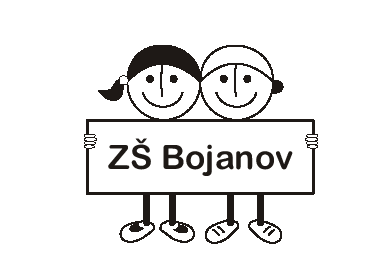 Základní školaBojanov 90Obsah1	Identifikační údaje	62	Charakteristika školy	73	Charakteristika školního vzdělávacího programu	94	Učební plán	155	Učební osnovy	161. stupeň	17ČESKÝ JAZYK A LITERATURA	18Ročník: 1.	19Ročník: 2.	20Ročník: 3.	21Ročník: 4.	22Ročník: 5.	24ANGLICKÝ JAZYK	26Ročník: 3.	28Ročník: 4.	29Ročník: 5.	30MATEMATIKA	31Ročník: 1.	33Ročník: 2.	34Ročník: 3.	35Ročník: 4.	36Ročník: 5.	37POČÍTAČE	38Ročník: 5.	39ČLOVĚK A SVĚT	40Ročník: 1.	42Ročník: 2.	43Ročník: 3.	44ČLOVĚK A VLAST	45Ročník: 4.	46Ročník: 5.	47ČLOVĚK A PŘÍRODA	48Ročník: 4.	49Ročník: 5.	50HUDEBNÍ VÝCHOVA	51Ročník: 1. – 3.	52Ročník: 4.	53Ročník: 5.	54VÝTVARNÁ VÝCHOVA	55Ročník: 1. - 3.	56Ročník: 4. - 5.	57TĚLESNÁ  VÝCHOVA	58Ročník: 1.	59Ročník: 2.	60Ročník: 3.	61Ročník: 4.	62Ročník: 5.	63PRAKTICKÁ VÝCHOVA	64Ročník: 1. – 3.	65Ročník: 4. - 5.	662. stupeň	67ČESKÝ  JAZYK A LITERATURA	68Ročník: 6.	70Ročník: 7.	72Ročník: 8.	73Ročník: 9.	74ANGLICKÝ JAZYK	75Ročník: 6.	77Ročník: 7.	78Ročník: 8.	79Ročník: 9.	80NĚMECKÝ JAZYK	81Ročník: 7.	82Ročník: 8.	82Ročník: 9.	83MATEMATIKA	846. ročník	857. ročník	878. ročník	889. ročník	89POČÍTAČE	906. ročník	91DĚJEPIS	92Ročník: 6.	94Ročník: 7.	95Ročník: 8.	96Ročník: 9.	97FYZIKA	986. ročník	997. ročník	1008. ročník	1029. ročník	105CHEMIE	108Ročník : 8.	110Ročník : 9.	112ZEMĚPIS	114Ročník : 6.	116Ročník : 7.	118Ročník : 8.	119Ročník : 9.	120PŘÍRODOPIS	121Ročník: 6.	123Ročník: 7.	124Ročník: 8.	125Ročník: 9.	126Občanská výchova	127Ročník: 6.	129Ročník: 7.	130Ročník: 8.	131Ročník: 9.	132VÝCHOVA KE ZDRAVÍ	134Ročník: 6.	135Ročník: 8.	136Ročník: 9.	137HUDEBNÍ VÝCHOVA	138Ročník: 6. a 7.	139Ročník: 8. a 9.	140VÝTVARNÁ VÝCHOVA	141Ročník: 6.	143Ročník: 7.	144Ročník: 8.	145Ročník: 9.	146TĚLESNÁ VÝCHOVA	147Ročník:  6.  - chlapci	148Ročník:  6.  - dívky	149Ročník:  7.  - chlapci	150Ročník:  7.  - dívky	151Ročník:  8.  - chlapci	152Ročník:  8.  - dívky	153Ročník:  9.  - chlapci	154Ročník:  9.  - dívky	155PRAKTICKÁ VÝCHOVA	156Ročník: 6. a 7.	158Ročník: 8. a 9.	159VOLITELNÉ PŘEDMĚTY	1606	Hodnocení žáků	161Identifikační údaje:údaje o škole: 		Základní škola, Bojanov, okres ChrudimIČO: 70987360                 Bojanov 90                 538 26 Bojanov                 ředitelka: Mgr. Iva Pecinová     koordinátorka tvorby ŠVP: Mgr. Hana J. Blažková                 kontakty: tel:  739 203 107                                 e-mail: zsbojanov@seznam.cz                                 www.zsbojanov.cz  zřizovatel:                  	 Městys Bojanov                   Bojanov 18                   538 26 Bojanov                   kontakty: tel/fax: 469 675 208  	      mobil: 725 091 059                   	      e-mail: ou.bojanov@tiscali.cz, bojanov@bojanov.cz                   	      www.bojanov.czplatnost dokumentu:    od 1. 9. 2016                                                         ----------------------------                                                            Mgr. Iva Pecinová                                                                                  ředitelka školyCharakteristika školyHistorie školyZákladní škola v Bojanově má dlouholetou tradici. Roku 1349 byla v Bojanově založena fara, v níž byla umístěna i místní škola. Ta roku 1760  přesídlila do obecní radnice. V roce 1932 se obec Bojanov konečně dočkala své vlastní budovy měšťanské školy. Na její  výstavbu věnovala obec Bojanov přes 1 000 000 korun. Na stavbě se podílely i zdejší firmy: Truhlářství Františka Michka a Zámečnictví Josefa Horníka.  Zřizovatelem byla obec Bojanov. Roku 1938 byla měšťanská škola změněna na měšťanskou újezdní školu. Obce Bojanov, Seč, Kovářov, Bezděkov, Prosíčka, Nové Lhotice, Liboměřice, Petříkovice, Rtenín, Mezisvětí a Spáleniště byly povinovány posílat své děti do školy v Bojanově. V roce 1978 došlo ke sloučení s málotřídní školou v Licibořicích, což znamenalo nárůst  žáků. Naopak 1.9. 1990 byla otevřena škola v Seči (2. stupeň), a tím žáků v Bojanově ubylo. Větší rekonstrukce se škola dočkala v roce 1993. Školní budova dostala novou střechu a omítku. Ve školním roce 1999 - 2000 byla škola vybavena plynovými kotli a v roce 2002 počítačovou učebnou a internetem. O rok později vyrostlo na prostranství za školou hřiště na míčové hry a tenisový kurt.Umístění školyObec Bojanov se nachází v malebné přírodě CHKO Železné hory. Budova školy je umístěna při hlavní silnici ve středu Bojanova.Úplnost a velikost školyZákladní škola je plně organizovaná škola s 1. až 9. postupným ročníkem. Na 1. stupni z důvodu malého počtu žáků obvykle dochází ke spojení maximálně dvou ročníků. Kapacita školy je 225 žáků, kapacita školní družiny je 50 žáků.Škola má vlastní školní jídelnu s kapacitou 250 jídel.Vybavení školyVe škole je osm prostorných kmenových tříd, z nichž dvě jsou zároveň využívány jako školní družiny. Dále se v budově nachází 2 odborné pracovny – počítačová učebna a fyzikální pracovna, které je možno v případě potřeby přebudovat na kmenové třídy. Žáci mají k dispozici dvě tělocvičny (malou pro gymnastiku a posilování a velkou pro sportovní hry – tato zároveň díky svému uspořádání slouží jako divadelní sál pro školní besídky a akce podobného typu). V budově se též nachází keramická dílna, cvičná kuchyňka a další prostory pro kabinety, sborovnu a ředitelnu. V areálu školy se nachází dílna pro předmět Praktická výchova.Žáci využívají víceúčelové oplocené antukové hřiště u školy a zrekonstruované fotbalové hřiště.Charakteristika pedagogického sboruVe škole je zaměstnáno přibližně 10 pedagogických pracovníků a asi 6 provozních zaměstnanců. Výuka hlavních předmětů je zajišťována kvalifikovanými pedagogy.Dlouhodobé projektyŽáci školy jsou zapojeni do těchto národních projektů:Rozumíme penězům (Projekt podporuje finanční gramotnost žáků.)Recyklohraní (Cílem projektu je prohloubit znalosti žáků v oblasti třídění a recyklace odpadů.)Ovoce do škol (Dodávka ovoce zdarma žákům na 1. stupni.)Zdravé zuby (Preventivní výukový program zubního zdraví k výuce na 1. stupni.)Školní mléko (Možnost zakoupení dotovaného mléka v budově školy.) Spolupráce s rodiči a jinými subjektyRodiče jsou seznamováni s pokroky svých dětí na třídních schůzkách nebo při konzultačních hodinách jednotlivých učitelů. Velice si ceníme spolupráce s rodiči našich žáků a snažíme se jim vycházet vstříc při řešení různých problémů během vzdělávání jejich dětí. Škola využívá a váží si pomoci rodičů při organizaci akcí jako jsou vánoční trhy, škola v přírodě, výlety nebo lyžařský výcvik.Škola se také zaměřuje na využití místních organizací ke spolupráci. Jsou to především tyto spolky: Český rybářský svaz, Český červený kříž, Myslivecké sdružení, Sbor dobrovolných hasičů a fotbalový klub 1. FC Bojanov.Charakteristika školního vzdělávacího programuZaměření školyZákladní vzdělávání musí být užitečnou službou občanům. Naše škola si klade za cíl především to, abychom našim žákům zajistili kvalitní přípravu pro další vzdělávání a vybavili je pozitivním přístupem ke vzdělávání vůbec, neboť v dnešní době stále vzrůstá význam celoživotního vzdělávání. Individuálním přístupem k našim žákům přispíváme k jejich rozvoji. Uvědomujeme si rozdíly mezi našimi žáky, identifikujeme jejich vzdělávací potřeby a zařazujeme příslušné metody a formy práce. Ke kvalitnímu vzdělávání naši učitelé zajišťují odpovídající podmínky. V prostředí školy se naši pedagogové snaží vytvořit svým žákům i sobě bezpečné klima. Velký důraz klademe na preventivní opatření proti sociálně patologickým jevům a snažíme se vytvářet podmínky pro zdravý životní styl našich žáků (pitný režim, přestávky v tělocvičně, lyžařský výcvik, škola v přírodě, vyučovací hodiny mimo školní budovu) s důrazem na ekologickou výchovu (sběr papíru, třídění odpadu, šetření s energií a vodou).Ke správným vztahům mezi učiteli a žáky přispívá bohatá nabídka mimoškolních činností. Škola organizuje širokou nabídku různých kroužků.Ve venkovském prostředí plní naše škola funkci jakéhosi zázemí pro sportovní a kulturní vyžití. Škola má tak obrovský podíl na veřejném životě školy. V budově školy se pořádají různé kurzy a zájmové útvary pro děti i dospělé a různé kulturní a společenské akce, jejichž organizátorem jsou pedagogičtí pracovníci školy.Výchovné a vzdělávací strategieKaždý učitel uplatňuje při výuce vzdělávací strategie, které přispívají k rozvoji klíčových kompetencí žáků. Při vyučovacích hodinách naši učitelé:kladou otevřené otázky, zadávají problémové úlohy či úlohy rozvíjející tvořivostzařazují metody, při kterých docházejí k objevům, řešením a závěrům žáci samizadávají úkoly, při kterých žáci kombinují informace z různých zdrojůvytvářejí příležitosti pro vzájemnou komunikaci žáků k danému úkoluzadávají úkoly, při kterých žáci spolupracujíumožňují diferencované výkony podle individuálních schopností žákůsledují úspěšnost jednotlivých žáků a oceňují jejich pokrokvyžadují dokončování práce v dohodnuté kvalitě a termínechumožňují žákům prezentovat výsledky jejich prácevnímají i aktivně zjišťují vzdělávací potřeby jednotlivých žákůvybízejí žáky, aby kladli otázky ( k věci )vedou žáky ke správným způsobům užití materiálů, nástrojů, techniky, vybaveníumožňují žákům, aby si vzájemně sdělovali své pocity a názoryve výuce reflektují společenské a přírodní děníVzdělávací strategie rozvíjejí především tyto kompetence žáků:Zabezpečení výuky žáků se speciálními vzdělávacími potřebamiNaše škola je díky malému počtu žáků ve třídách vhodná zejména pro žáky se zdravotním postižením, zdravotním znevýhodněním, sociálním znevýhodněním a žáky se specifickými poruchami učení (dyslexie, dyskalkulie, ….) Takto znevýhodnění žáci jsou integrováni v rámci běžných tříd. Na základě odborné diagnostiky je třídním učitelem a ostatními pedagogy ve spolupráci s pedagogicko psychologickou poradnou a rodiči žáka vytvořen individuální plán vzdělávání (IVP) a s tímto dokumentem je seznámen každý pedagog, který se s dítětem při vyučovacím procesu setkává. Pro žáky je zvolen vhodný přístup k jejich vzdělávání a odpovídající metody a formy práce. Struktura IVP vychází z platné právní úpravy, je doplněna v případě potřeby dohodou o formě podílu žáka a spolupráce se zákonnými zástupci.Zabezpečení výuky žáků mimořádně nadanýchŠkola vyhledává a rozvíjí talent a mimořádné nadání žáků. Při zjišťování mimořádného nadání žáků spolupracuje s poradenským pracovištěm a na základě závěrů odborného vyšetření sestavuje a realizuje IVP se strukturou dle právní úpravy.  V rámci výuky je zařazována práce v diferencovaných skupinách podle nadání žáka. Pro nadaného žáka učitel připravuje a zadává školní práci, která odpovídá a rozvíjí úroveň jeho dovedností v oblasti jeho nadání. U velmi nadaných žáků umožňujeme jejich návštěvu vybraných bloků výuky ve vyšším ročníku. Začlenění průřezových tématPrůřezových témat je šest. Mají výchovný charakter a vzdělávací obsah jednotlivých průřezových témat je naplňován pomocí nejrůznějších promyšlených aktivit a činností žáků.  Průřezová témata jsou realizována především integrací do různých předmětů, pomocí projektů a v neposlední řadě k realizaci především průřezového tématu Osobnostní a sociální výchova přispívá filozofie a akce školy 	V přehledné tabulce je každému tematickému okruhu průřezového tématu přiřazen vždy nejdůležitější předmět (předměty), ve kterém je vzdělávací obsah daného tematického okruhu realizován.    Osobnostní a sociální výchova - OSVVýchova demokratického občana - VDOVýchova k myšlení v evropských a globálních souvislostech - EGSMultikulturní výchova - MKVEnvironmentální výchova - EVMediální výchova - MDVUčební plánTabulace učebního plánu Nabídka volitelných předmětů – viz Příloha ŠVPPoznámky k učebnímu plánuNázev vyučovacího předmětu Počítače byl zvolen proto, že si z něj žáci a jejich rodiče mohou rychle vytvořit představu o vzdělávacím obsahu tohoto předmětu.Vzdělávací obsah vzdělávací oblasti Člověk a jeho svět je rozdělen do tří předmětů: Člověk a svět (zahrnuje učivo o prostředí, ve kterém žije člověk a vyučuje se v 1. až 3. ročníku), Člověk a vlast (zde je zahrnuto učivo již konkrétnějšího vlastivědného a dějepisného charakteru, navazuje na předchozí učivo předmětu Člověk a svět ve 4. a 5. ročníku) a Člověk a příroda (učivo přírodovědného charakteru vyučované ve 4. a 5. ročníku). Názvy jsou cíleně propojeny slovy „Člověk a“, čímž je vyjádřena vzájemná návaznost učiva těchto předmětů a zároveň by měly v žácích evokovat myšlenku, že člověk je součástí svého okolí a může ho ovlivňovat.Učební osnovyUčební osnovy a charakteristiky jednotlivých vyučovacích předmětů jsou zpracovány zvlášť pro první a druhý stupeň.1. stupeňČESKÝ JAZYK A LITERATURA  charakteristika vyučovacího předmětu – 1. stupeňObsahové, časové a organizační vymezeníVyučovací předmět Český jazyk se vyučuje jako samostatný předmět ve všech ročnících:v 1. – 3. ročníku – 9 hodin týdněv 4. – 5. ročníku – 8 hodin týdněVzdělávání v předmětu Český jazyk:směřuje k ovládnutí základních jazykových jevů pro dorozumívání v ústní i písemné podoběk osvojování a rozvíjení čtenářských schopnostívede k využívání různých zdrojů informací – př. slovníky, encyklopedie, katalogy, pro rozšiřování znalostí a dovedností potřebných pro další vývoj.Vyučovací předmět český jazyk je úzce spjat s ostatními vyučovacími předměty. V předmětu se realizují tematické okruhy průřezového tématu Osobnostní a sociální výchova.Výchovné a vzdělávací strategie pro rozvíjení klíčových kompetencí žákůKompetence k učeníučitel vede žáky ke stálému zdokonalování čteníučitel vytváří podmínky pro získávání dalších informací potřebných k  práciučitel stanovuje dílčí vzdělávací cíle  v  pravopisužáci jsou motivováni k aktivnímu zapojování se do vyučovacího procesuKompetence k řešení problémůžáci navrhují různá řešení problémů, dokončují úkoly a zdůvodňují své závěryžáci si vzájemně radí a pomáhajíučitel hodnotí práci žáků způsobem, který jim umožňuje vnímat vlastní pokrokKompetence komunikativníučitel vede žáky k výstižnému a kultivovanému projevu   žáci prezentují své myšlenky a názory                                                                                                          Kompetence sociální a personálníučitel organizuje práci ve skupinách, aby žáci spolupracovali při řešení problémůučitel vede žáky k prezentaci svých myšlenek a názorů a k vzájemnému respektuučitel vytváří příležitosti pro relevantní komunikaci mezi žákyžáci respektují pokyny pedagogůKompetence občanskéučitel využívá literatury naučné i vědecké k vytváření postoje k přírodě, k životnímu prostředížáci zvládnou komunikaci i ve vyhraněných situacíchpro žáky s postižením jsou k dispozici vhodně přizpůsobené pracovní materiályKompetence pracovníučitel vede žáky k organizování a plánování učeníučitel se zajímá, jak žákům vyhovuje jeho způsob výukyučitel požaduje dodržování dohodnuté kvality, postupů, termínůVzdělávací oblast: Jazyk a jazyková komunikaceVyučovací předmět: Český jazyk a literaturaRočník: 1. Vzdělávací oblast: Jazyk a jazyková komunikaceVyučovací předmět: Český jazyk a literaturaRočník: 2. Vzdělávací oblast: Jazyk a jazyková komunikaceVyučovací předmět: Český jazyk a literaturaRočník: 3. Vzdělávací oblast: Jazyk a jazyková komunikaceVyučovací předmět: Český jazyk a literaturaRočník: 4. Vzdělávací oblast: Jazyk a jazyková komunikaceVyučovací předmět: Český jazyk literaturaRočník: 5. ANGLICKÝ JAZYKcharakteristika vyučovacího předmětu – 1. stupeňObsahové, časové a organizační vymezení Učebnice i pracovní sešity jsou koncipovány pro stávající časovou dotaci tří vyučovacích hodin týdně, od 3. do 5. ročníku. Učebnice obsahuje nejen přehledy gramatiky a slovník, ale i řadu textů z různých oblastí života dětí daného věku a seznamuje je s životem, zvyky a povinnostmi jejich vrstevníků v několika zemích všech světadílů. Anglický jazyk je důležitý cizí jazyk. Přispívá k chápání a objevování skutečností. Poskytuje jazykový základ pro komunikaci žáků v Evropě i ve světě. Pozornost v hodinách je zaměřena na nácvik porozumění mluvenému slovu, na osvojení zvukové podoby angličtiny a na gramatiku. Žáci pracují s bohatým obrazovým materiálem v učebnici a v pracovním sešitě. V kombinaci se zvukovou nahrávkou napodobují správnou výslovnost rodilých mluvčích. Bohatě jsou využívány jednoduché říkánky, písně, nacvičování dialogů a konverzace. Angličtina je jedním z jednacích jazyků mezinárodních organizací. Proniká však i do každodenního života dětí. S angličtinou se pravidelně setkáváme prostřednictvím nápisů na zboží v obchodech, v populární hudbě, ve filmu i při práci s počítačem. Formy realizace: Ve vyučovací hodině: kromě výkladu, poslechu, četby, procvičování gramatiky, dialogů, reprodukce textu v písemné a ústní formě, je kladen důraz i na samostatnou práci žáků, práci se slovníkem a jiné vyhledávání informací. Součástí vyučování jsou hry, soutěže, recitace, zpěv, výukové a interaktivní programy na PC a různé zajímavé krátkodobé projekty. Žáci mají možnost účastnit se olympiád apod. Časová dotace: 3 hodiny týdně, od 3. do 5. ročníku. Průřezová témata: - OSV (Sociální rozvoj) - EGS (Evropa a svět nás zajímá, Objevujeme Evropu a svět) - MKV (Lidské vztahy, Kulturní diference, Multikulturalita, Etnický původ) - MDV (Tvorba mediálního sdělení) - EV (Lidské aktivity a problémy ţivotního prostředí, Vztah člověka k prostředí) - VDO (Občanská společnost a škola) Výchovné a vzdělávací strategie pro rozvíjení klíčových kompetencí žákůKompetence k učení - učitel pracuje s žáky různými metodami (projektové vyučování, komunikativní metoda, metoda TPR, činnostní vyučování, audioorální metoda, diskuse) a organizačními formami (frontální výuka, práce ve dvojicích, skupinová práce, individualizovaná výuka), aby lépe pochopili a propojili nové informace; - učitel učí žáky plánovat a hodnotit vlastní učení tím, že jim ukazuje, jak pro tyto činnosti využívat jazykové portfolio; - učitel využívá hudební a filmovou produkci anglofonních zemí, aby motivoval žáky rozšířit si slovní zásobu a zdokonalit správnou výslovnost; - učitel zadává úkoly, při kterých žáci potřebují využívat ICT pro získávání informací a řešení úkolů a pro komunikaci. Kompetence k řešení problémů - učitel navozováním problémových situací z reálného života učí žáky vhodně reagovat s pomocí cizího jazyka (metoda hraní rolí, simulace); - učitel zadáváním vhodných úloh na porovnávání psaného a mluveného slova vede žáky k tomu, aby si rozdíly zaznamenali a dále s nimi pracovali. Kompetence komunikativní - učitel používá audio a videonahrávky, aby s žáky procvičil porozumění mluvenému slovu; - učitel využívá písně, říkadla a básně pro žákovu řízenou produkci; - učitel využívá metodu hraní rolí k vzájemné interakci žáků při výuce. Kompetence sociální a personální - učitel zařazováním vhodných konverzačních témat vede žáky ke spolupráci, vzájemné pomoci a respektu; - učitel při neporozumění cizojazyčnému výrazu motivuje žáky k tomu, aby si navzájem ve skupině pomáhali. Kompetence občanské - učitel využíváním autentických obrázků motivuje žáky k poznávání kultury, zvyků a tradic anglofonních a jiných zemí; - učitel využíváním zkušenosti žáků z cizojazyčného prostředí jim přibližuje chování a jednání lidí různých sociokulturních skupin. Kompetence pracovní - učitel podporuje žáky, aby pravidelně pracovali se svým jazykovým portfoliem; - učitel zařazuje úkoly na rozšíření slovní zásoby tak, aby současně rozvíjely jemnou motoriku žákůVzdělávací oblast: Jazyk a jazyková komunikaceVyučovací předmět: Anglický jazykRočník: 3. Vzdělávací oblast: Jazyk a jazyková komunikaceVyučovací předmět: Anglický jazykRočník: 4. Vzdělávací oblast: Jazyk a jazyková komunikaceVyučovací předmět: Anglický jazykRočník: 5. MATEMATIKAcharakteristika vyučovacího předmětu – 1. stupeňObsahové, časové a organizační vymezení:Vyučovací předmět Matematika je realizována v 1. až 5. ročníku 5 hodin týdně.Vzdělávací obsah je rozdělen na čtyři tematické okruhy:1. čísla a početní operace - osvojení aritmetických operací v několika složkách : dovednost provádět operacialgoritmické porozuměnívýznamové porozuměnízískávání číselných údajůseznámení se s pojmem proměnná 2. závislosti, vztahy a práce s daty - rozpoznávání a uvědomění si určitých typů změn a          závislostí, jejich analyzování z tabulek, diagramů a grafů  3. geometrie v rovině a prostoru - určování a znázorňování geometrických útvarů a modelování  reálných situací, zkoumání tvarů a prostoru 4. nestandardní aplikační úlohy a problémy - uplatňování logického myšlení, řešení problémových situací a úloh z běžného životaOrganizaceŽáci z každého ročníku pracují během vyučovací hodiny ve třídě nebo v počítačové učebně a využívají k učení různé formy práce. Během hodiny učitel a žáci používají všechny dostupné vyučovací pomůcky.Průřezová témataV tomto předmětu jsou realizována : VDO , EV , EGSVýchovné a vzdělávací strategie pro rozvoj klíčových kompetencí žákůStrategie vedoucí k rozvoji kompetence k učeníUčitel:prací s chybou jako pozitivním prvkem vede žáky k hlubšímu zamyšlení nad použitým postupem a správností výpočtu;zadává vhodné slovní úlohy a příklady z běžného života a tím motivuje žáky k využívání matematických poznatků a dovedností v praxi;pomocí modelování situací rozvíjí představivost žáků, používá metodu řízeného experimentu pro budování pojmů v mysli žáků;nácvikem a častým prováděním náčrtů cíleně rozvíjí u žáků zručnost při grafickém vyjadřování; používá v hodinách informační a komunikační technologie a tím vede žáky k využívání digitálních zdrojů a prostředků k vyhledávání informací, modelování, simulacím, výpočtům a znázorňování.Strategie vedoucí k rozvoji kompetence k řešení problémůUčitel:nácvikem řešení úloh s postupným stupňováním jejich náročnosti rozvíjí logické myšlení a úsudek žáků;kladením jednoduchých problémových otázek vede žáky k hledání různých způsobů řešení a k tomu, aby si uvědomili, které z nich jsou efektivní a které nikoliv;vytváří podnětné situace, které žáky vedou k tomu, aby o daném problému přemýšleli, řešili jej a svá řešení zaznamenali.Strategie vedoucí k rozvoji kompetence komunikativníUčitel:důslednou kontrolou podporuje u žáků čtení slovních úloh s porozuměním, správnou matematizaci problémů a interpretaci výsledků;cíleně využívá příležitosti k tomu, aby žáci tradičními i digitálními prostředky prezentovali ostatním postupy řešení úloh a srozumitelně vysvětlili, proč daný postup zvolili.Strategie vedoucí k rozvoji kompetence sociální a personálníUčitel:organizací a kontrolou skupinové práce vede žáky k tomu, aby si rozdělili úlohy podle matematických znalostí a dovedností jednotlivých členů skupiny;organizuje vyučovací hodiny tak, aby v případě, že zadanou matematickou úlohu žáci rychle vyřeší, nabídli svoji pomoc pomalejšímu spolužákovi.Strategie vedoucí k rozvoji kompetence občanskéUčitel:povzbuzováním a odpovídajícím hodnocením podporuje u žáků zájem o matematiku a snahu zlepšovat své výsledky;doporučuje žákům postupy pro získání zajímavých dat ze školního prostředí a každodenního života, která jsou vhodná ke statistickému zpracování.Strategie vedoucí k rozvoji kompetence pracovníUčitel:důkladným procvičováním a důslednou kontrolou vede žáky ke správnému a bezpečnému užívání rýsovacích potřeb a digitálních nástrojů;vhodnou volbou úkolů různé obtížnosti a jejich následným rozborem vede žáky k tomu, aby si efektivně naplánovaliVzdělávací oblast: Matematika a její aplikaceVyučovací předmět: MatematikaRočník: 1.Vzdělávací oblast: Matematika a její aplikaceVyučovací předmět – MatematikaRočník: 2.Vzdělávací oblast: Matematika a její aplikaceVyučovací předmět: MatematikaRočník: 3.Vzdělávací oblast: Matematika a její aplikaceVyučovací předmět: MatematikaRočník: 4.Vzdělávací oblast: Matematika a její aplikaceVyučovací předmět: MatematikaRočník: 5.POČÍTAČEcharakteristika vyučovacího předmětu – 1. stupeňObsahové, časové a organizační vymezení- realizován v 5. ročníku po jedné hodině týdně (všichni žáci v 5. ročníku získají základy práce na počítači pro vstup na 2. stupeň nebo pro výstup na víceleté gymnázium)- žáci mohou být v hodině děleni do dvou skupin.- Žáci jsou vedeni k chápání a správnému užívání pojmů z oblasti hardware, software a práce v síti. Dále jsou vedeni k praktickému zvládnutí práce s grafikou a textem. Všechny tyto nástroje se žáci učí používat pro zpracování informací, které se učí vyhledávat na Internetu. Pro vzájemnou komunikaci a předávání souborů se učí používat elektronickou poštu.- Nejdůležitější integrovaná průřezová témata:Mediální výchova, Výchova demokratického občana, Osobnostní a sociální výchova, Environmentální výchovaVýchovné a vzdělávací strategie pro rozvíjení klíčových kompetencí žákůKompetence k učení- zadávanými úkoly jsou žáci vedeni k samostatnému objevování možností využití informačních a komunikačních technologií v praktickém životě, pro toto poznávání využívají zkušeností s jiným SW, spolupráci s ostatními žáky, nápovědu (help) u jednotlivých programů, literaturu apod.- tím, že žáci mohou využívat svých poznámek při praktických úkolech, se žáci učí pořizovat si takové poznámky, které jim pak pomohou při praktické práci s technikouKompetence k řešení problémů- žáci jsou vedeni zadáváním úloh a projektů k tvořivému přístupu při jejich řešení, učí se chápat, že v životě se při práci s informačními a komunikačními technologiemi budou často setkávat s problémy, které nemají jen jedno správné řešení, ale že způsobů řešení je více- vyučující v roli konzultanta - žáci jsou vedeni nejen k nalézání řešení, ale také k jeho praktickému provedení a dotažení do konceKompetence komunikativní- žáci se také učí pro komunikaci na dálku využívat vhodné technologie – některé práce odevzdávají prostřednictvím elektronické pošty- při komunikaci se učí dodržovat vžité konvence a pravidla (forma vhodná pro danou technologii, náležitosti ...)Kompetence sociální a personální- při práci jsou žáci vedeni ke kolegiální radě či pomoci, případně při projektech se učí pracovat v týmu, rozdělit a naplánovat si práci, hlídat časový harmonogram apod.- žáci jsou přizváni k hodnocení prací - žák se učí hodnotit svoji práci i práci ostatních, při vzájemné komunikaci jsou žáci vedeni k ohleduplnosti a taktu, učí se chápat, že každý člověk je různě chápavý a zručnýKompetence občanské- žáci jsou seznamování s vazbami na legislativu a obecné morální zákony (SW pirátství, autorský zákon, ochrana osobních údajů, bezpečnost, hesla ...) tím, že je musí dodržovat (citace použitého pramene, ve škole není žádný nelegální SW, žáci si chrání své heslo ...)- při zpracovávání informací jsou žáci vedeni ke kritickému myšlení nad obsahy sdělení, ke kterým se mohou dostat prostřednictvím Internetu i jinými cestamiKompetence pracovní- žáci dodržují bezpečnostní a hygienická pravidla pro práci s výpočetní technikou- žáci mohou využít ICT pro hledání informací důležitých pro svůj další profesní růstVzdělávací oblast: Informační a komunikační technologieVyučovací předmět: PočítačeRočník: 5.ČLOVĚK A SVĚTcharakteristika vyučovacího předmětu – 1. stupeňObsahové, časové a organizační vymezenívyučuje se v prvním a druhém ročníku jednu hodinu týdně, ve třetím ročníku dvě hodiny pozorování a pojmenovávání věcí, jevů a dějů, jejich vzájemných  vztahů a souvislostíutváří se prvotní ucelený obraz světapoznávání sebe i nejbližšího okolíseznámení s místně i časově vzdálenějšími osobami i jevyvnímání lidí a vztahů mezi nimivšímání si podstatných stránek i krásy lidských výtvorů a přírodních jevůporozumění světu kolem sebe a vnímání základních vztahů ve společnostiporozumění soudobému způsobu života, jeho přednostem i problémůmchápání současnosti jako výsledek minulosti a východisko do budoucnostivzdělávací obsah je členěn do pěti tematických okruhů: Místo, kde žijeme – důraz je kladen na dopravní výchovu, praktické poznávání místních a regionálních skutečností a na utváření přímých zkušeností žákůLidé kolem nás – upevňování základů vhodného chování a jednání mezi lidmi, seznámení se se základními právy a povinnostmiLidé a čas – orientace v dějích a časeRozmanitost přírody – poznávání Země jako planety sluneční soustavy, poznávání proměnlivosti a rozmanitosti živé i neživé přírodyČlověk a jeho zdraví – základní poučení o zdraví a nemocech, o zdravotní prevenci i první pomoci a o bezpečném chování různých životních situací. Poznávání sebe na základě poznávání člověka jako živé bytosti.Jsou realizována tato průřezová témata:  EV – vztah člověka k životnímu prostředí, ekosystémy, … VDO – občanská společnost a škola – pravidla chování, … MKV – princip sociálního smíruVýchovné a vzdělávací strategie pro rozvoj klíčových kompetencí žákůKompetence k učeníŽáci jsou vedeni k objevování a poznávání všeho, co je zajímá a v čem by v budoucnu mohli uspět.- poznávání podstaty zdraví i příčin nemocí- upevňování preventivního chování- orientace ve světě informací, časové a místní propojování historických, zeměpisných a kulturních informací - učitel pomáhá řešit a třídit informace podle zvolených nebo zadaných kritérií- učitel motivuje žáky pro celoživotní učeníKompetence k řešení problémů- žáci si upevňují účelné rozhodování a jednání v různých situacích ohrožení vlastního zdraví a bezpečnosti i zdraví a bezpečnosti druhých- poznávají a ovlivňují svou jedinečnost - učitel pomáhá žákům, aby došli k samostatným objevům, řešením a závěrům - učitel učí žáky pracovat s odbornou literaturou, encyklopediemi apod., využívají různých informačních zdrojůKompetence komunikativní- žáci jsou vedeni k samostatnému a sebevědomému vystupování a jednání, k efektivní, bezproblémové a bezkonfliktní komunikaci- pojmenovávají pozorované skutečnosti a zachycují je ve vlastních projevech, názorech a výtvorech- přirozeně vyjadřují pozitivní city ve vztahu k sobě i okolnímu prostředí - učitel podporuje u žáků prezentaci svých myšlenek a názorů, kladení otázek k věci, vzájemnému se naslouchání a zdůvodňování svých závěrů, vzájemně si radí a pomáhají si Kompetence sociální a personálníŽáci pracují ve skupině.- efektivně spolupracují na řešení problémů- učí se respektovat názory druhých- přispívají k diskusi- učitel učí se věcně argumentovat - učitel vede děti k oceňování svých názorů a přínosůKompetence občanské- učitel utváří ohleduplný vztah k přírodě i kulturním výtvorům- učitel motivuje žáky hledat možnosti aktivního uplatnění ochrany přírody- učitel vede žáky k respektování pravidelKompetence pracovníŽáci jsou vedeni k utváření pracovních návyků v jednoduché samostatné i týmové činnosti. - učitel učí žáky používat různé materiály, nástroje a vybavení- učitel zohledňuje soudobý stav a poznání a technického rozvoje Vzdělávací oblast: Člověk a jeho světVyučovací předmět: Člověk a světRočník: 1.Vzdělávací oblast: Člověk a jeho světVyučovací předmět: Člověk a světRočník: 2.Vzdělávací oblast: Člověk a jeho světVyučovací předmět – Člověk a světRočník: 3.ČLOVĚK A VLASTcharakteristika vyučovacího předmětu – 1. stupeňObsahové, časové a organizační vymezení- předmět je realizován ve  4. ročníku  - 2 hod. týdně a v 5. ročníku  -  2 hod. týdně- Člověk a vlast se realizuje ve vzdělávacím oboru Člověk a jeho svět - vzdělávací obsah je rozdělen na pět tematických okruhů, v tomto předmětu se realizují tři okruhyMísto, kde žijeme  - chápání organizace života v obci, ve společnosti                          - praktické poznávání místních, regionálních skutečností, s důrazem na dopravní výchovu                           - postupné rozvíjení vztahu k zemi, národní cítěníLidé kolem nás  - upevnění základů vhodného chování a jednání mezi lidmi- uvědomování si významu a podstaty tolerance, pomoci, solidarity, úcty, snášenlivosti a rovného postavení mužů a žen                      - seznamování se se základními právy a povinnostmi i problémy ve společnosti i ve světě                      - směřování k výchově budoucího občana  demokratického státuLidé a čas  - orientace v dějích čase, postup událostí a utváření historie věcí a dějů- snaha o vyvolání zájmů u žáků samostatně vyhledávat, získávat a zkoumat informace z historie a současnostiorganizace-  žáci pracují ve třídě nebo v počítačové učebně s výužíváním různých forem práce, s využitím dostupných vyučovacích pomůcek.průřezová témata – v tomto předmětu jsou realizována tato: MKV, EGS, VDOVýchovné a vzdělávací strategie pro rozvoj klíčových kompetencíKompetence k učení  - učitel vede žáky k užívání správné terminologie a symboliky- učitel žákům srozumitelně vysvětluje, co se mají naučitKompetence k řešení problémů - učitel umožňuje, aby žáci v hodině pracovali s odbornou literaturou, encyklopediemi apod.- učitel umožňuje každému žákovi zažít úspěchKompetence komunikativní- učitel vede žáky k ověřování výsledků- učitel podněcuje žáky k argumentaciKompetence sociální a personální - rozlišuje vztahy mezi lidmi, národy- odvodí význam a  potřebu různých povolání a  pracovních činností- učitel vytváří příležitosti k interpretaci či prezentaci různých textů, obrazových materiálů a jiných forem záznamů- učitel vytváří heterogenní pracovní skupinyKompetence občanská  - významné události v oblastech ČR (případně ve státech Evropy)- projevuje toleranci přirozeným odlišnostem lidské společnosti - učitel umožňuje žákům, aby se podíleli na utváření kriterií hodnocení činností nebo jejich výsledků- učitel vede žáky k hodnocení vlastních výsledkůKompetence pracovní - učitel se zajímá o náměty, názory, zkušenosti žáků- učitel vede žáky k plánování úkolů a postupů- učitel zadává úkoly, při kterých žáci mohou spolupracovatVzdělávací oblast: Člověk a jeho světVyučovací předmět: Člověk a vlastRočník: 4.Vzdělávací oblast: Člověk a jeho světVyučovací předmět: Člověk a vlastRočník: 5.ČLOVĚK A PŘÍRODAcharakteristika vyučovacího předmětu - 1. stupeňObsahové, časové a organizační vymezenívyučuje se ve 4. a 5. ročníku 2 hodiny týdněpřírodověda je součástí vzdělávacího oboru Člověk a jeho svět, který je členěn do pěti tematických okruhů:Rozmanitost přírodyZemě jako planeta sluneční soustavyrozmanitost i proměnlivost živé i neživé přírody, rostliny, houby, živočichové, znaky života, životní potřeby a podmínkyrovnováha v příroděvliv lidské činnosti na přírodu, ochrana přírody a životního prostředí, likvidace odpadů, živelné pohromy, ekologické katastrofyČlověk a jeho zdravílidské tělo, biologické a fyziologické funkce a potřeby člověka, vývoj jedince, základy lidské reprodukcepéče o zdraví, první pomoc, zdravý životní stylpartnerství, manželství, rodičovství, základy sexuální výchovynávykové látky a zdravíkrizové situace, osobní bezpečí, dopravní výchovapřivolání pomocimimořádné události a rizikaSoučástí výuky je exkurze do planetária.Předmětem prolínají průřezová témata, zejména EV (vztah člověka k prostředí, zodpovědnost a spoluodpovědnost za stav životního prostředí, ekosystémy, základní podmínky života) a dále OSV a VDO.Výchovné a vzdělávací strategie pro rozvoj klíčových kompetencí žákůKompetence k učení- učitel umožňuje žákům používat vhodné učební pomůcky, encyklopedie a odbornou literaturu- žáci získávají informace o přírodě, učí se pozorovat přírodu, zaznamenávat a hodnotit výsledky svého pozorováníKompetence k řešení problémů- učitel zařazuje metody, při kterých docházejí k objevům, řešením a závěrům žáci sami- žáci se učí řešit zadané úkoly, správně se rozhodovat v různých situacích, učí se vyhledávat informace vhodné k řešení problémů.Kompetence komunikativní- učitel vede žáky k používání správné terminologie- žáci si rozšiřují slovní zásobu v osvojovaných tématech, k pojmenování pozorovaných skutečností a k jejich zachycení ve vlastních projevech, názorech a výtvorech-  žáci se učí vyjadřovat své myšlenky, poznatky a dojmy, reagovat na myšlenky, názory a podněty jinýchKompetence sociální a personální- učitel zadává úkoly, při kterých žáci mohou pracovat společně- žáci pracují ve skupině, učí se spolupracovat s druhými při řešení daného úkolu, respektují názory a zkušenosti druhých- učitel se zajímá o náměty, názory a zkušenosti žákůKompetence občanské- učitel buduje u žáků ohleduplný vztah k přírodě- učitel vyžaduje dodržování pravidel slušného chování - žáci se učí poznávat a chápat rozdíly mezi lidmi, učí se tolerantnímu chování a jednání, bezproblémové a bezkonfliktní komunikaci, chování v situacích ohrožení vlastního zdraví i zdraví a bezpečnosti druhých- učitel umožňuje každému žákovi zažít úspěchKompetence pracovní- učitel umožňuje žákům pozorovat, manipulovat a experimentovat- učitel vede žáky ke správným způsobům užití pomůcek, vybavení, techniky- učitel vede žáky k dodržování obecných pravidel bezpečnosti- žáci si utvářejí pracovní návyky v jednoduché samostatné i týmové činnosti, dodržují vymezená pravidlaVzdělávací oblast: Člověk a jeho světVyučovací předmět: Člověk a přírodaRočník: 4.Vzdělávací oblast: Člověk a jeho světVyučovací předmět – Člověk a přírodaRočník: 5.HUDEBNÍ VÝCHOVAcharakteristika vyučovacího předmětu na 1. stupniObsahové, časové a organizační vymezení	- je realizována v 1. - 5. ročníku  - 1 hod. týdně- hudební výchova se realizuje ve vzdělávacím oboru Umění a kultura - vzdělávací obsah je rozdělen do čtyřech oblastívokální činnost – práce s hlasem, kultivace pěveckého i mluveného projevuinstrumentální činnost – hra na hudební nástroje a jejich využití při reprodukci a produkcihudebně pohybová činnost – ztvárnění hudby pohybem, tancem, gestyposlechová činnost – aktivní vnímání hudby, poznávání žánrů, stylů a podoborganizace -  žáci pracují ve třídě nebo v hudební učebně s využíváním audiovizuální techniky, za pomoci různých forem s využitím dostupných vyučovacích pomůcek.průřezová témata – v tomto předmětu jsou realizována tato: EGS, MKV, EV, MDV, MVVýchovné a vzdělávací strategie pro rozvoj klíčových kompetencíKompetence k učení  - učitel vede žáky k užívání správné terminologie a symboliky- učitel umožňuje každému žákovi zažít úspěchKompetence k řešení problémů - učitel sleduje při hodině pokrok všech žáků - učitel vede žáky k vzájemnému nasloucháníKompetence komunikativní učitel se zajímá o náměty, názory, zkušenosti žákůučitel vytváří příležitosti pro relevantní komunikaci mezi žákyKompetence sociální a personální -    učitel vede žáky k vzájemnému naslouchání-    učitel vede žáky k tomu, aby brali ohled na druhéKompetence občanské- žák je veden ke kritickému myšlení nad obsahy hudebních děl-  učitel umožňuje žákům, aby se podíleli na utváření kritérií hodnocení činností nebo jejich výsledkůKompetence pracovní         - učitel sleduje při hodině pokrok všech žáků        - učitel vede žáky k používání obecně známých termínů, znaků a symbolů        - učitel vede žáky k užívání různých nástrojů a vybaveníVzdělávací oblast: Umění a kultura Vyučovací předmět: Hudební výchovaRočník: 1. – 3. Vzdělávací oblast: Umění a kultura Vyučovací předmět: Hudební výchovaRočník: 4.Vzdělávací oblast: Umění a kultura Vyučovací předmět: Hudební výchovaRočník: 5.VÝTVARNÁ VÝCHOVAcharakteristika vyučovacího předmětu – 1. stupeňObsahové, časové a organizační vymezeníVyučovací předmět výtvarná výchova se vyučuje jako samostatný předmět  v 1. až 5. ročníku následovně:ročník – 1 hodina týdněročník – 2 hodiny týdněročník -  2 hodiny týdněročník -  1 hodina týdněročník -  1 hodina týdněVzdělávání  ve vyučovacím předmětu výtvarná výchovasměřuje k podchycení a rozvíjení zájmu o výtvarné uměnívede k porozumění základním pojmům ve výtvarné výchověseznamuje se základními zákonitostmi při používání různých výtvarných technikučí chápat umělecký proces jako způsob poznání a komunikaceučí užívat různorodé umělecké vyjadřovací prostředkypro vyjádření svého vnímání, cítění, poznávání Ve vyučovacím předmětu se realizují tato průřezová témata: VDO, EGS, EV, MDVVýchovné a vzdělávací strategie pro rozvoj klíčových kompetencí žákůKompetence k učeníŽáci jsou vedení ke samostatnému pozorování a vnímání reality a řešení výtvarných problémůučitel vede žáky k aktivnímu vizuálně obraznému vyjádřenížáci využívají poznatky  v dalších výtvarných činnostechžáci zaujímají a vyjadřují svůj postoj k vizuálně obraznému vyjádřeníKompetence k řešení problémůučitel vede žáky k tvořivému přístupu při řešení výtvarných úkolůžáci samostatně kombinují vizuálně obrazné elementy k dosažení obrazných vyjádřenížáci přemýšlí o různorodosti interpretací téhož vizuálně obrazného vyjádření a zaujímají k nim svůj postojžáci využívají získaná poznání  při vlastní tvorběKompetence komunikativní žáci se zapojují do diskuserespektují názory jinýchžáci pojmenovávají vizuálně obrazné elementy, porovnávají je, umí ocenit vizuálně obrazná vyjádřeníučitel vede žáky k obohacování slovní zásoby o odborné termíny z výtvarné oblasti	Kompetence sociální a personálnížáci tvořivě pracují ve skupiněučitel vede žáky  ke kolegiální pomocižáci respektují různorodost téhož vizuálně obrazného vyjádření, možnost alternativního přístupu Kompetence pracovnížáci užívají samostatně vizuálně obrazné technikyžáci dodržují hygienická a bezpečnostní pravidlaučitel vede žáky k využívání návyků a znalostí v další praxiKompetence občanské       -     žáci chápou a respektují estetické požadavky na životní prostředí       -     učitel pomáhá žákům vytvořit si postoj k výtvarným dílůmVzdělávací oblast: Umění a kulturaVyučovací předmět: Výtvarná výchovaRočník: 1. - 3.Vzdělávací oblast: Umění a kulturaVyučovací předmět: Výtvarná výchovaRočník: 4. - 5.TĚLESNÁ  VÝCHOVAcharakteristika vyučovacího předmětu – 1. stupeňObsahové, časové a organizační vymezení- je realizována v 1. - 5. ročníku, v každém ročníku jsou 2 hodiny týdněVzdělávací  obsah je rozdělen na 3 tematické okruhy:činnosti ovlivňující zdraví -význam pohybu pro zdraví,příprava organismu,zdravotně      zaměřené činnosti,rozvoj různých forem rychlosti,vytrvalosti,síly,pohyblivosti,koordinace pohybu,hygiena při TV,bezpečnost při pohybových činnostechčinnosti ovlivňující úroveň pohybových dovedností - pohybové hry,základy gymnastiky,rytmické a kondiční formy cvičení pro děti,průpravné úpoly,základy atletiky,základy sportovních her,turistika a pobyt v přírodě,plavání,lyžování a bruslení,další pohybové činnostičinnosti podporující pohybové učení - komunikace v TV,organizace při TV,zásady jednání a chování,pravidla zjednodušených osvojovaných pohybových činností,měření a posuzování pohybových dovedností,zdroje informací o pohybových činnostechOrganizace - žáci s přihlédnutím k určité sportovní aktivitě cvičí v tělocvičně,na hřišti,na stadionu, ve volné přírodě nebo v plaveckém bazénu.V úvodu hodiny všichni absolvují nástup,rozcvičku a dále se věnují v hlavní části hodiny danému typu sportování.Ke konci dochází k závěrečnému zklidnění - relaxaci.Žáci cvičí ve vhodném sportovním oblečení a obuvi.Učitel v hodinách využívá různé metody a formy práce.Spolu s dětmi používá veškeré dostupné náčiní a nářadí. Průřezová témata – v tomto předmětu jsou realizována: MKV, EV,  MDV a VDOVýchovné a vzdělávací strategie pro rozvoj klíčových kompetencí žákůKompetence k učení - žáci jsou vedeni k osvojení si základního tělocvičného názvosloví,učí se cvičit podle jednoduchého nákresu nebo popisu cvičení,změří základní pohybové výkony a porovnají je s předchozími,orientují se v informačních zdrojích o aktivitách a sportovních akcích.Učitel umožňuje žákům,aby se naučili na základě jasných kritérií hodnotit své činnosti nebo výsledky.Kompetence k řešení problémů - uplatňují zásady bezpečného chování ve sportovním prostředí a adekvátně reagují v situaci úrazu spolužáka,řeší problémy v souvislosti s nesportovním chováním, nevhodným sportovním prostředím a nevhodným sportovním náčiním a nářadím.Učitel dodává žákům sebedůvěru,podle potřeby žákům v činnostech pomáhá.Kompetence komunikativní - žáci jsou vedeni ke spolupráci při jednoduchých týmových pohybových činnostech a soutěžích, učí se reagovat na základní povely a pokyny a sami je i vydávají, zorganizují jednoduché pohybové soutěže, činnosti a jejich varianty.Učitel vede žáky k vzájemnému naslouchání a oceňování přínosu druhých, vytváří příležitosti pro relevantní komunikaci.Kompetence sociální a personální - žáci jsou vedeni k jednání v duchu fair - play - dodržují pravidla, označí přestupky, respektují opačné pohlaví, zvládají pohybové činnosti ve skupině.Učitel zadává úkoly při kterých žáci mohou spolupracovat,umožňuje každému žákovi zažít úspěch.Kompetence občanská - podílí se na realizaci pravidelného pohybového režimu a projevují přiměřenou samostatnost a vůli po zlepšení své zdatnosti, spojují svou pohybovou činnost se zdravím, zařazují si do vlastního pohybového režimu korektivní cvičení, jsou vedeni ke kritickému myšlení, hodnotí cvičení,učí se být ohleduplní a taktní.Učitel žákům umožňuje,aby se podíleli na utváření kritérií hodnocení činností nebo jejich výsledků.Kompetence pracovní - žáci jsou vedeni učitelem k uplatňování hlavních zásad hygieny a bezpečnosti při pohybových činnostech v běžném životě,učí se užívat jednotlivé tělocvičné nářadí a náčiní.Vzdělávací oblast: Člověk a zdravíVyučovací předmět: Tělesná výchovaRočník: 1.Vzdělávací oblast: Člověk a zdravíVyučovací předmět: Tělesná výchovaRočník: 2.Vzdělávací oblast: Člověk a zdravíVyučovací předmět: Tělesná výchovaRočník: 3.Vzdělávací oblast: Člověk a zdravíVyučovací předmět: Tělesná výchovaRočník: 4.Vzdělávací oblast: Člověk a zdravíVyučovací předmět: Tělesná výchovaRočník: 5.PRAKTICKÁ VÝCHOVAcharakteristika vyučovacího předmětu – 1.stupeň Obsahové, časové a organizační vymezeníPředmět praktická výchova se vyučuje v 1. až 5. ročníku po jedné hodině týdně. Žáci se v něm učí pracovat s různými materiály a osvojují si základní pracovní dovednosti a návyky. Učí se plánovat, organizovat a hodnotit pracovní činnost samostatně i v týmu. Praktická výchova patří do vzdělávacího oboru Člověk a svět práce, který je na 1. stupni rozdělen do čtyř tematických okruhů:Práce s drobným materiálem- vytváření předmětů z tradičních i netradičních materiálů, poznávání vlastností materiálů- funkce a využití pracovních pomůcek a materiálů- jednoduché pracovní postupy a organizace práce- lidové zvyky, tradice a řemeslaKonstrukční činnosti- práce se stavebnicemi (plošné, prostorové, konstrukční)- sestavování modelů- práce s návodem, předlohou, jednoduchým náčrtemPěstitelské práce- základní podmínky pro pěstování rostlin, péče o nenáročné rostliny	, pěstování rostlin ze semen - pozorování přírody, zaznamenávání a hodnocení výsledků pozorováníPříprava pokrmů- pravidla správného stolování- příprava tabule pro jednoduché stolováníVe všech tematických okruzích jsou žáci soustavně vedeni k dodržování zásad bezpečnosti a hygieny při práci.Předmětem prolínají průřezová témata, zejména Osobnostní a sociální výchova a Výchova demokratického občana (zodpovědnost každého jedince za své zdraví, spolupráce a pomoc při práci), Environmentální výchova (podmínky života, vztah k životnímu prostředí)Výchovné a vzdělávací strategie pro rozvoj klíčových kompetencí žákůKompetence k učeníučitel umožňuje žákům používat různé materiály, vhodné nástroje a nářadíučitel pozoruje pokrok u všech žákůKompetence k řešení problémůučitel zadává úkoly způsobem, který umožňuje volbu různých postupůučitel se snaží rozvíjet u žáků tvořivost, vede je k uplatňování vlastních nápadůKompetence komunikativníučitel vede žáky k užívání správné terminologieKompetence sociální a personálníučitel vede žáky ke spolupráci a vzájemné pomociKompetence občanskéučitel vytváří u žáků pozitivní vztah k práci a vede je k odpovědnosti za kvalitu svých i společných výsledků práceučitel umožňuje žákům, aby na základě jasných kritérií hodnotili své činnosti nebo výsledkyučitel umožňuje každému žákovi zažít úspěchKompetence pracovníučitel vede žáky k dodržování obecných pravidel bezpečnosti a hygieny včetně používání ochranných pracovních prostředkůučitel vede žáky ke správným způsobům užití materiálu a pracovních nástrojůučitel zohledňuje rozdíly v pracovním tempu jednotlivých žáků a podle potřeby žákům v činnostech pomáháVzdělávací oblast: Člověk a svět práce Vyučovací předmět: Praktická výchovaRočník: 1. – 3.Vzdělávací oblast: Člověk a svět práceVyučovací předmět: Praktická výchovaRočník: 4. - 5.2. stupeňČESKÝ  JAZYK A LITERATURAcharakteristika vyučovacího předmětu – 2. stupeňČasové a organizační vymezeníVyučovací předmět český jazyk a literatura se vyučuje jako samostatný předmět v 6., 7.,  9. ročníku 5 hodin týdně. V 9. ročníku je možnost volby povinně volitelného předmětu: seminář z českého jazyka (vyučuje se 1 hodinu týdně)Literatura a sloh se na naší škole vyučuje takto: Literatura – jednou týdně (v 1 dni) ve 2 vyučovacích hodinách jdoucích za sebouSloh – jednou za 14 dní , taktéž ve 2 vyučovacích hodinách jdoucích za sebouVzdělávání ve vyučovacím předmětu  český jazyk a literatura je zaměřeno na:Rozvoj kultivovaného písemného i ústního projevuVyjádření reakcí a pocitů žákůPochopení role v různých komunikačních situacíchOrientaci při vnímání okolního světa i sama sebePorozumění různým druhům psaných i mluvených  jazykových projevů, poznání záměru autora, hlavní myšlenkyVnímání literatury jako specifického zdroje poznání  a prožitkůVyužívání různých zdrojů informací (slovníky, encyklopedie, katalogy, bibliografie, internet) pro rozšiřování znalostí a dovedností potřebných k dalšímu vzdělávání a sebevzdělávání) Místo realizacetřídy, knihovna s čítárnou, učebna PC, Koutek pohody (vedle školy)návštěvy výstav a besed dle nabídky, Městská knihovna v Chrudimi Mezipředmětové vztahy Vyučovací předmět  český jazyk a literatura je úzce spjat s dramatickou výchovou (literatura, sloh), dějepisem (např. období národního obrození apod.), informační a komunikačními technologiemi (komunikace prostřednictvím elektronické pošty, dodržování vžitých pravidel  a konvencí ), hudební výchovou ( lidová slovesnost, melodrama, písničkáři,…), multimediální výchovou  (videoukázky, školní časopis,…)Výchovně vzdělávací strategie pro rozvoj klíčových kompetencí žákůKompetence k učeníUČITEL  Vede žáky k vyhledávání a třídění informací.Vede žáky k užívání správné terminologie.Zohledňuje rozdíly ve znalostech a pracovním tempu jednotlivých žáků.Sleduje při hodině pokrok všech žáků.Vede žáky k využívání výpočetní techniky.Zohledňuje individuální možnosti žáků s poruchami učení a uplatňuje k nim individuální přístup.ŽÁCIVyhledávají a třídí informace a propojují je do širších významových  celků. Osvojují si základní jazykové a literární pojmy.Učí se hodnotit výsledky své práce a diskutují o nich.Využívají prostředků výpočetní techniky, vyhodnocují získané informace a dále je zpracovávají.Kompetence k řešení problémůUČITELZadává úkoly způsobem, který umožňuje volbu různých postupů.Vede žáky k plánování postupů.ŽÁCIVyhledávají informace vhodné k řešení problémů.Využívají získaných vědomostí a dovedností k objevování různých variant řešení.Samostatně řeší problémy a volí vhodné způsoby řešení.Kriticky myslí , uvážlivě rozhodují.Nenechají se odradit nezdarem a snaží se dojít k úspěšnému vyřešení problému.Kompetence komunikativní UČITELZadává přesné, jasné a srozumitelné úkoly, při kterých žáci mohou spolupracovat.Vede žáky k tomu, aby brali ohled na druhé.Vede žáky k výstižné argumentaci.ŽÁCIFormulují a vyjadřují své myšlenky a názory v logickém sledu, výstižně a kultivovaně se vyjadřují ústně i písemně, věcně argumentují .Naslouchají promluvám druhých lidí a vhodně na ně reagují .Účinně se zapojují do diskuze a vhodně obhajují své názory.Rozumí různým druhům textů a záznamů.Využívají informačních a komunikačních prostředků.Kompetence sociální a personální UČITELVyžaduje dodržování pravidel slušného chování a vede žáky ke kultivovanému projevu .Dodává žákům sebedůvěru.Vede žáky ke vzájemnému respektování a toleranci.ŽÁCIEfektivně a aktivně spolupracují ve skupině.Podílejí se na utváření příjemné atmosféry v týmu a přispívají k upevňování dobrých mezilidských vztahů.V týmu si vzájemně poskytují pomoc nebo o ni požádají .Jednají a chovají se tak , aby si sami sebe i druhých vážili.Kompetence občanské UČITELZadává žákům jednotlivé role, které zajistí aktivní spoluúčast všech žáků ve skupině.Motivuje žáky k prozkoumávání názorů a pohledů lišících se od jejich vlastních.Motivuje žáky k zájmu o  kulturní dědictví.ŽÁCIRespektují přesvědčení druhých lidí, dokáží se vcítit do situací a problémů  jiných lidí.Chrání naše tradice, kulturní  i historické dědictví.Aktivně se zapojují do kulturního dění ve škole a v obci. Mají pozitivní postoj k uměleckým dílům.Chápou  základní principy, na nich spočívají zákony a společenské normy, jsou si vědomi svých práv a povinností ve škole i mimo školu.Chápou základní  ekologické souvislosti a enviromentální  problémy, spolupodílí se na kvalitě životního prostředí , rozhodují se v zájmu ochrany zdraví.Upřednostňují  společenské zájmy nad osobními zájmy. Kompetence pracovníUČITEL Vede žáky k dodržování pravidel bezpečnosti a ochrany zdraví .Vede žáky k využívání znalostí v běžné praxi.Vede je rovněž k dodržování bezpečnostních pravidel pro práci s výpočetní technikou a dalšími pracovními prostředky.Vede žáky k objektivnímu hodnocení svých schopností a dovedností, usměrňuje volbu profesního zaměření.ŽÁCIDodržují hygienu práce.Dodržují bezpečnostní  pravidla pro práci s výpočetní technikou a dalšími pomůckami.Využívají svých znalostí v běžné praxi.Učí se chápat podstatu, cíl a riziko podnikání.Přistupují zodpovědně k volbě povolání. Vzdělávací oblast:  Jazyk a jazyková komunikace                                                                        Vyučovací předmět: Český jazyk a literatura Ročník: 6.Vzdělávací oblast: Jazyk a jazyková komunikaceVyučovací předmět: Český jazyk a literaturaRočník: 7.Vzdělávací oblast:  Jazyk a jazyková komunikace                                                                        Vyučovací předmět: Český jazyk a literatura Ročník: 8.Vzdělávací oblast:  Jazyk a jazyková komunikace                                                                        Vyučovací předmět: Český jazyk a literatura Ročník: 9.ANGLICKÝ JAZYKcharakteristika vyučovacího předmětu – 2. stupeňObsahové, časové a organizační vymezení Vzdělávací obsah předmětu získávání zájmu o studium cizího jazyka a vytváření pozitivního vztahu k tomuto předmětuosvojení potřebných jazykových znalostí a dovedností a k aktivnímu využití účinné komunikace v cizím jazycezískání schopnosti číst s porozuměním přiměřené texty v daném cizím jazyceporozumění přiměřeně (jazykově, obsahově, rozsahem) náročnému ústnímu sdělení na úrovni osvojených znalostípoznání kultury zemí příslušné jazykové oblasti, vyhledání nejdůležitějších informací o zemích studovaného jazyka a k práci s nimipochopení významu znalosti cizích jazyků pro osobní život, formování vzájemného porozumění mezi zeměmi, respektu a tolerance k odlišným kulturním hodnotám jiných národů.Formy realizace:Vyučovací hodina - skupinové vyučování, dialogy, výklad, poslech, četba, reprodukce textu (písemná ústní), samostatná práce (vyhledávání informací, práce se slovníkem a s autentickými materiály), hry, soutěže, recitace, dramatizace, zpěv, výukové programy na PC, krátkodobé projektyOlympiádyProjektyČasová dotace  3 hodiny týdně, od 6. do 9. ročníku. Místo realizace v jazykových učebnách, v učebnách VT a v knihovně.Dělení - na skupiny v rámci ročníku.Průřezová témata: - OSV (Sociální rozvoj)EGS (Evropa a svět nás zajímá, Objevujeme Evropu a svět)MKV (Lidské vztahy, Kulturní diference, Multikulturalita, Etnický původ)MDV (Tvorba mediálního sdělení)EV (Lidské aktivity a problémy životního prostředí, Vztah člověka k prostředí)VDO (Občanská společnost a škola)Výchovné a vzdělávací strategie pro rozvoj klíčových kompetencí žákůKompetence k učení- učitel pracuje s žáky různými metodami (projektové vyučování, komunikativní metoda, činnostní vyučování, audioorální metoda) a organizačními formami (frontální výuka, práce ve dvojicích, skupinová práce, individualizovaná výuka, diskuse) a tím je vede k vlastnímu výběru vhodného učebního stylu;- za účelem rozšíření slovní zásoby umožňuje žákům pracovat s různými zdroji informací v tištěné či elektronické podobě (učebnice, knihy, výukové programy, média včetně internetových, ústní informace, anglické časopisy);- při hledání neznámých výrazů vede žáky k používání různých druhů tištěných i elektronických slovníků (obrazové, dvojjazyčné a výkladové);- využíváním kompenzačních strategií (odhadování z kontextu, používání synonym a opisů, využívání gest a pauz) rozvíjí u žáků efektivní komunikaci v cizím jazyce;Kompetence k řešení problémů- učitel poskytuje žákům příležitost k samostatnému řešení jazykových problémů v rámci projektů;- výběrem různorodých cizojazyčných textů rozvíjí u žáků kritické myšlení;- navozováním problémových situací z reálného života učí žáky vhodně reagovat (metoda hraní rolí, simulace).Kompetence komunikativní- učitel dává žákům prostor pro ústní i písemné vyjádření a sebeprezentaci (samostatné práce, projekty, referáty, konverzace a řízené diskuse);- podporuje uplatnění znalostí cizího jazyka žáků v praxi, např. v rámci mimoškolní výměny;- metodou hraní rolí a simulace reálných situací rozvíjí u žáků schopnost započít, vést a ukončit konverzaci na přiměřené téma, aktivním zapojením žáků do diskuse rozvíjí jejich argumentační dovednosti;- dbá na zřetelnou výslovnost žáků při jejich ústním projevu a umožňuje jim, aby si výslovnost zdokonalovali při prezentaci výstupů své práce.Kompetence sociální a personální- učitel při řešení různých jazykových úkolů využívá skupinovou práci k nastavení pravidel práce v týmu;- využívá každou vhodnou příležitost k diskusím žáků na aktuální témata v každodenním životě;- zařazováním vhodných konverzačních témat vede žáky ke spolupráci, vzájemné pomoci a respektu.Kompetence občanské- učitel podporuje účast žáků na kulturních a společenských akcích, které škola pořádá (kino, divadlo, koncerty, výstavy) v cizím jazyce;- využíváním autentických materiálů vede žáky k poznání, pochopení a respektování kultury, zvyků a tradic anglofonních a jiných zemí;- vytváří příležitosti pro žáky, aby, např. formou multimediální prezentace, představili kulturu, zvyky a tradice vlastní země.Kompetence pracovní - učitel používáním informačních a komunikačních technologií vede žáky k tomu, aby získali informace o profesích, kde je AJ nezbytným předpokladem, a tím je směruje k možnému výběru jejich budoucí profese;- pravidelným zařazováním samostatných prací do výuky a vzájemným hodnocením vede žáky k tomu, aby si vytvářeli své vlastní jazykové portfolio a věděli, kdy a jakým způsobem ho využít; - motivuje žáky, aby si při řešení jazykových úloh sestavili časový plán za účelem efektivního rozvržení práce.Vzdělávací oblast: Jazyk a jazyková komunikace                                                                        Vyučovací předmět: Anglický jazyk Ročník: 6.Vzdělávací oblast:  Jazyk a jazyková komunikace                                                                        Vyučovací předmět: Anglický jazyk Ročník: 7.Vzdělávací oblast:  Jazyk a jazyková komunikace                                                                        Vyučovací předmět: Anglický jazyk Ročník: 8.Vzdělávací oblast:  Jazyk a jazyková komunikace                                                                        Vyučovací předmět: Anglický jazyk Ročník: 9.NĚMECKÝ JAZYKcharakteristika vyučovacího předmětu – 2. stupeňVzdělávací obsah předmětuposkytuje jazykový základ pro komunikaci žáků v rámci Evropysnižuje jazykové bariéryumožňuje poznávat život lidí a kulturní tradiceprohlubuje mezinárodní porozuměníČasová dotace předmětu je 2 hodiny týdně v 7. až 9. ročníku.Místo realizacetřídy, počítačová učebnaPrůřezová témataOSV (Sociální rozvoj)EGS (Evropa a svět nás zajímá, Objevujeme Evropu a svět)MKV (Lidské vztahy, Kulturní diference, Multikulturalita)Ev (Vztah člověka k prostředí)VDO (Občanská společnost a škola)Formy a metody realizaceKompetenceKompetence k učenížáci vybírají a využívají vhodné způsoby a metody pro efektivní učenížáci propojují získané poznatky do širších celkůžáci poznávají smysl a cíl učení Kompetence k řešení problémůžáci jsou schopni pochopit problémžáci umí vyhledat vhodné informaceKompetence komunikativnížáci komunikují na odpovídající úrovnižáci umí naslouchat řeči druhých lidí a vhodně na ni reagovatKompetence sociální a personálnížáci spolupracují ve skupiněžáci se podílejí na utváření příjemné atmosféry v týmužáci jsou schopni sebekontrolyKompetence občanskéžáci respektují názory ostatníchžáci se umí zodpovědně rozhodnout podle dané situaceKompetence pracovní	žáci jsou schopni efektivně organizovat svou práciVzdělávací oblast:  Jazyk a jazyková komunikace                                                                        Vyučovací předmět: Německý jazyk Ročník: 7.Vzdělávací oblast:  Jazyk a jazyková komunikace                                                                        Vyučovací předmět: Německý jazyk Ročník: 8.Vzdělávací oblast:  Jazyk a jazyková komunikace                                                                        Vyučovací předmět: Německý jazyk Ročník: 9.MATEMATIKA charakteristika vyučovacího předmětu – 2. stupeň Obsahové, časové a organizační vymezení Předmět matematika se vyučuje jako samostatný předmět 5 hodin týdně v 5. ročníku a 4 hodiny týdně v 7., 8. a 9. ročníku. Vzdělávání v matematice zaměřeno na - užití matematiky v reálných situacích - osvojení pojmů, matem. postupů - rozvoj abstraktního a exaktního myšlení - logické a kritické usuzování Předmět matematika je úzce spjat s ostatními předměty ( např. fyzika – převody jednotek, rovnice, slovní úlohy, zeměpis – měřítko, výpočty, chemie - řešení rovnic, převody jednotek, trojčlenka) Předmětem prolínají průřezová témata: OSV VDO - důraz je kladen na formování volních a charakterových rysů – rozvíjí důslednost, vytrvalost, schopnost sebekontroly, vynalézavost, tvořivost - práce s mapou, slevy, využití poměru EV - stav ovzduší, přítomnost škodlivých látek, ochrana životního prostředí EGS - srovnání států, HDP, grafy Výchovné a vzdělávací strategie pro rozvoj klíčových kompetencí žáků Kompetence k učení Učitel - zařazuje metody, při kterých docházejí k řešení a závěrům žáci sami - vede žáky k plánování postupů a úkolů - zadává úkoly způsobem, který umožňuje volbu různých postupů - zadává úkoly s využitím informačních a komunikačních technologií - vede žáky k aplikaci znalostí v ostatních vyuč. předmětech a v reálném životěKompetence k řešení problémů Učitel - s chybou žáka pracuje jako s příležitostí, jak ukázat cestu ke správnému řešení - vede žáky k ověřování výsledků Kompetence komunikativní Učitel - vede žáky k užívání správné terminologie a symboliky - podle potřeby pomáhá žákůmKompetence sociální a personální Učitel - zadává úkoly, při kterých žáci mohou spolupracovat - vyžaduje dodržování pravidel slušného chování Kompetence občanské Učitel - vede žáky k tomu, aby brali ohled na druhé - umožňuje, aby žáci na základě jasných kritérií hodnotili svoji činnost nebo její výsledky - se zajímá, jak vyhovuje žákům jeho způsob výuky Kompetence pracovní Učitel - požaduje dodržování dohodnuté kvality, termínů - vede žáky k ověřování výsledkůVzdělávací oblast: Matematika a její aplikaceVyučovací předmět: Matematika6. ročníkVzdělávací oblast: Matematika a její aplikaceVyučovací předmět: Matematika7. ročníkVzdělávací oblast: Matematika a její aplikaceVyučovací předmět: Matematika8. ročníkVzdělávací oblast: Matematika a její aplikaceVyučovací předmět: Matematika9. ročníkPOČÍTAČEcharakteristika vyučovacího předmětu – 2. stupeňObsahové, časové a organizační vymezeníJe realizováno v 6. ročníku po jedné hodině týdně (všichni žáci v 5. ročníku získají základy práce na počítači pro vstup na 2. stupeň) Žáci mohou být v hodině děleni do dvou skupin. V každém pololetí vypracovávají seminární práce podle učiva, které probírají.Žáci jsou vedeni k chápání a správnému užívání pojmů z oblasti hardware, software a práce v síti. Dále jsou vedeni k praktickému zvládnutí práce s textem, tabulkami a prezentací. Všechny tyto nástroje se žáci učí používat pro zpracování informací, které se učí vyhledávat na Internetu. Pro vzájemnou komunikaci a předávání souborů se učí používat elektronickou poštu.Nejdůležitější integrovaná průřezová témata:Mediální výchova, Výchova demokratického občana, Osobnostní a sociální výchova, Environmentální výchovaVýchovné a vzdělávací strategie pro rozvoj klíčových kompetencí žákůKompetence k učení- zadávanými úkoly jsou žáci vedeni k samostatnému objevování možností využití informačních a komunikačních technologií v praktickém životě, pro toto poznávání využívají zkušeností s jiným SW, spolupráci s ostatními žáky, nápovědu u jednotlivých programů, literaturu apod.- tím, že žáci mohou využívat svých poznámek při praktických úkolech, se žáci učí pořizovat si takové poznámky, které jim pak pomohou při praktické práci s technikouKompetence k řešení problémů- žáci jsou vedeni zadáváním úloh a projektů k tvořivému přístupu při jejich řešení, učí se chápat, že v životě se při práci s informačními a komunikačními technologiemi budou často setkávat s problémy, které nemají jen jedno správné řešení, ale že způsobů řešení je více- vyučující v roli konzultanta - žáci jsou vedeni nejen k nalézání řešení, ale také k jeho praktickému provedení a dotažení do konceKompetence komunikativní- žáci se také učí pro komunikaci na dálku využívat vhodné technologie – některé práce odevzdávají prostřednictvím elektronické pošty- při komunikaci se učí dodržovat vžité konvence a pravidla (forma vhodná pro danou technologii, náležitosti apod.)Kompetence sociální a personální- při práci jsou žáci vedeni ke kolegiální radě či pomoci, případně při projektech se učí pracovat v týmu, rozdělit a naplánovat si práci, hlídat časový harmonogram apod.- žáci jsou přizváni k hodnocení prací - žák se učí hodnotit svoji práci i práci ostatních, při vzájemné komunikaci jsou žáci vedeni k ohleduplnosti a taktu, učí se chápat, že každý člověk je různě chápavý a zručnýKompetence občanské- žáci jsou seznamování s vazbami na legislativu a obecné morální zákony (SW pirátství, autorský zákon, ochrana osobních údajů, bezpečnost, hesla ...) tím, že je musí dodržovat (citace použitého pramene, ve škole není žádný nelegální SW, žáci si chrání své heslo ...)- při zpracovávání informací jsou žáci vedeni ke kritickému myšlení nad obsahy sdělení, ke kterým se mohou dostat prostřednictvím Internetu i jinými cestamiKompetence pracovní- žáci dodržují bezpečnostní a hygienická pravidla pro práci s výpočetní technikou- žáci mohou využít ICT pro hledání informací důležitých pro svůj další profesní růstVzdělávací oblast: Informační a komunikační technologieVyučovací předmět: Počítače6. ročníkDĚJEPIScharakteristika vyučovacího předmětu – 2. stupeňObsahové, časové a organizační vymezeníVyučovací předmět DĚJEPIS se vyučuje jako samostatný předmět v 6. – 9. ročníku 2 hodiny týdně.Vzdělávání ve vyučovacím předmětu DĚJEPIS směřuje k:rozvíjení vlastního historického vědomívnímání hlavních vývojových linií získávání orientace v historickém časepochopení souvislostí historických událostí a procesůchápání kulturní rozmanitosti světautváření pozitivního hodnotového systémuPomůcky: Mezipředmětové vztahy:Vyučovací předmět DĚJEPIS je úzce spjat s jinými vyučovacími předměty:Český jazyk  a literatura – významní spisovatelé a jejich díla (reakce na dobové společenské události a poměry), kroniky apod.Zeměpis – orientace v prostoru, územní rozsah států,…Matematika, fyzika, chemie, přírodopis – vědecké poznatky, rozvoj vědy a technikyObčanská výchova – člověk a společnost, stát a státní zřízení, lidská a občanská práva, volební systém,…Výtvarná výchova – stavební slohy, umělecká díla a jejich autoři, …Hudební výchova – významní skladatelé, umělecké směry v hudbě,…Tělesná výchova – sport ve starověkém Řecku, olympijské hry, sport jako výraz protestu proti režimu,…Průřezová témata:OSV – komunikace, sociální dovednosti, mezilidské vztahy, kooperace, řešení problémů, kreativita,… VDO – demokracie, despocie, tyranie, občanská práva, náboženská nesnášenlivost, tolerance, občanská společnost, volební systém, formy vlády, totalita, rasismus, holocaust, ideologie,…EV –   člověk a příroda, příroda a první civilizace, historické památky, dopad průmyslové revoluce na přírodu, zásahy do přírodních poměrůMKV – sbližování a prolínání se kulturních vlivů v období helénismu, náš etnický původ, předsudky a stereotypy, husitství, poznávání jiných kultur, mezinárodní solidaritaEGS – integrace Evropy, vliv Říma na raně středověké státy, formování evropských států, křížové výpravy, mír, poselství Jiřího z Poděbrad, reformace, význam objevení Ameriky, revoluce, ...MDV – národní hnutí (obrození), propaganda, sdělovací prostředky a propaganda,…Výchovné a vzdělávací strategie pro rozvoj klíčových kompetencí žáků:KOMPETENCE K UČENÍUčitel: Vede žáky k vyhledávání a kombinování informací z různých zdrojů.Vede žáky k užívání správné terminologie a symboliky.Vede žáky k využívání výpočetní techniky.Zadává úkoly, které vyžadují využití poznatků z různých předmětů.Vede žáky k zamyšlení nad historickým vývojem. KOMPETENCE K ŘEŠENÍ PROBLÉMŮUčitel:Zadává úkoly způsobem, který umožňuje volbu různých postupů.Zařazuje do výuky rozmanité aktivity (diskuze, výklad, kreslení, AV technika, ICT,…)Vede ke kritickému myšlení a logickému uvažování. KOMPETENCE KOMUNIKATIVNÍUčitel: Zadává přesné, jasné a srozumitelné úkoly, při kterých žáci mohou spolupracovat.Vede žáky k tomu, aby brali ohled na druhé.Vede žáky k přesné výstižné argumentaci.Vede žáky k práci s různými typy textů a obrazových materiálů.KOMPETENCE SOCIÁLNÍ A PERSONÁLNÍUčitel:Vede žáky ke vzájemnému respektování a toleranci.Napomáhá vytvořit ve třídě  příjemné klima.Dodává žákům sebedůvěru.Podle potřeb je žákům v jejich činnostech nápomocen.KOMPETENCE OBČANSKÉUčitel:Zadává žákům jednotlivé role, které zajistí aktivní spoluúčast všech žáků ve skupině.Motivuje žáky k prozkoumávání názorů a pohledů lišících se od jejich vlastních.Motivuje žáky k zájmu o národní tradice, historické a  kulturní dědictví.KOMPETENCE PRACOVNÍ Učitel: Požaduje dodržování dohodnuté kvality práce. Vede žáky k využívání znalostí v běžné praxi.Vede je k dodržování bezpečnostních pravidel pro práci s výpočetní technikou a dalšími pracovními prostředky.Vede žáky k objektivnímu hodnocení svých schopností a dovedností, usměrňuje volbu profesního zaměření.Vzdělávací oblast: Člověk a společnostVyučovací předmět: DějepisRočník: 6.Vzdělávací oblast: Člověk a společnostVyučovací předmět: DějepisRočník: 7.Vzdělávací oblast: Člověk a společnostVyučovací předmět: DějepisRočník: 8.Vzdělávací oblast: Člověk a společnostVyučovací předmět: DějepisRočník: 9.FYZIKACharakteristika vyučovacího předmětu – 2. stupeňObsahové, organizační a časové vymezeníPředmět fyzika je vyučován jako samostatný předmět v 6. až 9. ročníku dvě hodiny týdně.Vzdělávání v předmětu fyzika:směřuje k podpoře hledání a poznávání fyzikálních faktů a jejich vzájemných souvislostívede k rozvíjení a upevňování dovedností objektivně pozorovat a měřit fyzikální vlastnosti a procesyvede k vytváření a ověřování hypotézučí žáky zkoumat příčiny přírodních procesů, souvislosti a vztahy mezi nimisměřuje k osvojení základních fyzikálních pojmů a odborné terminologiepodporuje vytváření otevřeného myšlení, kritického myšlení a logického uvažováníFormy a metody práce se užívají podle charakteru učiva a cílů vzdělávání:frontální výuka s demonstračními pomůckamiskupinová práce (s využitím pomůcek, přístrojů a měřidel)samostatné pozorováníkrátkodobé projekty Řád učebny fyziky je součástí vybavení učebny, dodržování pravidel je pro každého žáka závazné.Vyučovací předmět fyzika úzce souvisí s ostatními předměty vzdělávací oblasti Člověka příroda:- chemie: skupenství a vlastnosti látek, atomy, atomové teorie- přírodopis: světelná energie (fotosyntéza), optika (zrak), zvuk (sluch), přenos 	elektromagnetických signálů, srdce - kardiostimulátor- zeměpis: magnetické póly Země, kompas, Sluneční soustavaPředmětem prolínají průřezová témata:rozvíjení kritického myšlení, navrhování způsobů řešení problémů, ochota pomoci a spolupracovat (VDO)rozvíjení dovedností a schopností (OSV)posuzování obnovitelných a neobnovitelných zdrojů energie, princip výroby elektrické energie, klady a zápory jaderné energetiky (EV)efektivní využívání zdrojů energie v praxi, výroba a potřeba energie v globálním měřítku, udržitelný rozvoj (EGS)vzájemné respektování (MKV)Výchovné a vzdělávací strategie pro rozvoj kompetencí žákůKompetence k učeníUčitel vede žáky:k vyhledávání, třídění a propojování informacík používání odborné terminologiek samostatnému měření, experimentování a porovnávání získaných informacík nalézání souvislostí mezi získanými datyKompetence k řešení problémůUčitel zadává takové úkoly, při kterých se žáci učí využívat základní postupy badatelské práce, tj. nalezení problému, formulace, hledání a zvolení postupu jeho řešení, vyhodnocení získaných dat.Kompetence komunikativnípráce ve skupinách je založena na komunikaci mezi žáky, respektování názorů druhých, na diskusiučitel vede žáky k formulování svých myšlenek v písemné i mluvené forměKompetence sociální a personálnívyužívání skupinového a inkluzivního vyučování vede žáky ke spolupráci při řešení problémůKompetence občanskéučitel vede žáky k šetrnému využívání elektrické energie, k posuzování efektivity jednotlivých energetických zdrojůučitel podněcuje žáky k upřednostňování obnovitelných zdrojů ve svém budoucím životě(např. tepelná čerpadla jako vytápění novostaveb)Kompetence pracovníučitel vede žáky k dodržování a upevňování bezpečného chování při práci s fyzikálními přístroji a zařízenímiVzdělávací oblast: Člověk a přírodaVyučovací předmět: Fyzika6. ročníkVzdělávací oblast: Člověk a přírodaVyučovací  předmět: Fyzika7. ročníkVzdělávací oblast: Člověk a přírodaVyučovací předmět: Fyzika8. ročníkVzdělávací oblast: Člověk a přírodaVyučovací předmět: Fyzika9. ročníkCHEMIECharakteristika vyučovacího předmětu – 2. stupeňObsahové, časové a organizační vymezeníPředmět chemie se vyučuje jako samostatný předmět v 8. a 9. ročníku po dvou hodinách týdně.Vzdělávání v předmětu chemie:směřuje k podchycení a rozvíjení zájmu o obor,vede k poznávání základních chemických pojmů a zákonitostí na příkladech směsí, chemických látek a jejich reakcí s využíváním jednoduchých chemických pokusů,učí řešit problémy a správně jednat v praktických situacích, vysvětlovat a zdůvodňovat chemické jevy,učí poznatky využívat k rozvíjení odpovědných občanských postojů,učí získávat a upevňovat dovednosti, pracovat podle pravidel bezpečné práce s chemikáliemi a dovednosti poskytnout první pomoc při úrazech s nebezpečnými chemickými látkami a přípravky.Formy a metody práce se užívají podle charakteru učiva a cílů vzdělávání:frontální výuka je spojována s praktickými cvičeními,nácviky jednoduchých laboratorních metod a postupů,práce ve skupinách,demonstrační pokusy.Rozdělení žáků do skupin, počet skupin a počet žáků ve skupině je omezen vybavením školy pomůckami. Vždy je kladen důraz na dodržování zásad bezpečné práce a postupů v souladu s platnou legislativou.Řád učebny chemie je nedílným vybavením učebny, dodržování uvedených pravidel je pro každého žáka i vyučujícího závazné.Předmět chemie je úzce spjat s ostatními předměty vzdělávací oblasti Člověk a příroda a z části s matematikou (např. zeměpis – surovinové zdroje chemického průmyslu, přírodopis – význam zelených rostlin, životní prostředí, zdraví, fyzika – vlastnosti látek, matematika – chemické výpočty).Předmětem prolínají průřezová témata, důraz je kladen na zodpovědnost každého jedince za své zdraví (Osobnostní a sociální výchova, Výchova demokratického občana), na zodpovědnost a spoluzodpovědnost za stav životního prostředí (Environmentální výchova, Myšlení v evropských a globálních souvislostech).Výchovné a vzdělávací strategie pro rozvoj klíčových kompetencí žákůKompetence k učeníUčitel:vede žáky k systematickému pozorování jako základní formě zjišťování chemických vlastností látek, jejich přeměn a podmínek, za kterých tyto přeměny nastávají, k jejich popisu, hledání souvislostí mezi jevy a jejich vysvětlení,vede žáky ke správnému používání chemických termínů, symbolů a značekdává žákům možnost samostatně či ve skupinách formulovat závěry na základě pozorování a pokusů.Kompetence k řešení problémůUčitel:předkládá problémové situace související s učivem chemie,dává žákům možnost volit různé způsoby řešení,vede žáky k promýšlení pracovních postupů praktických cvičení,vede žáky k nacházení příkladů chemických dějů a jevů z běžné praxe, k vysvětlování jejich chemické podstaty,klade důraz na aplikaci poznatků v praxi.Kompetence komunikativníUčitel:vede žáky ke správnému užívání chemických symbolů a značek,podněcuje žáky k argumentaci,zadává takové úkoly, při kterých mohou žáci navzájem komunikovat.Kompetence sociální a personálníUčitel:zadává úkoly, při kterých mohou žáci spolupracovat,podněcuje žáky ke smysluplné diskusi,vytváří situace, při kterých se žáci učí respektovat názory jiných.Kompetence občanskéUčitel:společně s žáky respektuje pravidla pro práci s chemickými látkami a řád učebny,vyžaduje dodržování pravidel slušného chování,předkládá situace, ve kterých se žáci učí chápat základní ekologické souvislosti a environmentální problémy, respektovat požadavky na kvalitní životní prostředí,vede žáky k zodpovědnému chování v rizikových situacích (přivolat pomoc a poskytnout první pomoc).Kompetence pracovníUčitel:vede žáky k bezpečnému a účinnému používání materiálů, nástrojů a vybavení,vyžaduje dodržování vymezených pravidel/povinností z hlediska ochrany svého zdraví i zdraví druhých a ochrany životního prostředí,zadává úkoly tak, aby žáci byli schopni využít poznatků v běžné praxi.Vzdělávací oblast: Člověk a přírodaVyučovací předmět: ChemieRočník : 8.Vzdělávací oblast: Člověk a přírodaVyučovací předmět: ChemieRočník : 9.ZEMĚPISCharakteristika vyučovacího předmětu – 2. stupeňObsahové, časové a organizační vymezeníPředmět zeměpis je vyučován jako samostatný předmět v 6., 7., 8. a 9. ročníku dvě hodiny týdně (celkem 8 hodin).Vzdělání v předmětu zeměpis směřuje k:získávání a rozvíjení orientace v geografickém prostředí, osvojování hlavních geografických objektů, jevů, pojmů a používání poznávacích metod,získávání a rozvíjení dovedností pracovat se zdroji geografických informacírespektování přírodních hodnot, lidských výtvorů a podpory ochrany životního prostředí,rozvoji trvalého zájmu o poznávání vlastní země a regionů světa jako nedílné součásti životního způsobu moderního člověka,rozvíjení kritického myšlení a logického uvažování,aplikování geografických poznatků v praktickém životě.Formy a metody práce podle charakteru učiva a cílů vzdělávání:frontální výuka s demonstračními pomůckami, obrazovým materiálemskupinová práce (s využitím map, pracovních listů, odborné literatury, časopisů, internetu),zeměpisné vycházky s pozorováním,projekty.Předmět zeměpis úzce souvisí s ostatními předměty vzdělávací oblasti Člověk a příroda:chemie: znečištění atmosféry, hydrosféry, biosféry,…fyzika: sluneční soustava, vesmír,…přírodopis: rozšíření živočichů a rostlin, biotopy, CHKO, národní parky,…Mezipředmětové vztahy jsou aplikovány i na předměty z ostatních vzdělávacích oblastí:matematika: měřítko mapy, převody jednotek,ICT: zdroj aktuálních informací a jejich zpracování,dějepis: kultura národů, historie států,…Předmětem prolínají průřezová témata:VDO: občanská společnost a stát, principy demokracie,OSV: rozvoj schopností poznávání, poznávání lidí, mezilidské vztahy, komunikace, řešení problémů a rozhodovací dovednosti, postoje,EV: ekosystémy, základní podmínky života, problémy životního prostředí, vztah člověka k prostředí,MDV: kritické čtení a vnímání mediálního sdělení, interpretace vztahu mediálního sdělení a reality,EGS: objevování Evropy, světa, důsledky globálních vlivů na životní prostředí,MKV: kulturní diference, lidské vztahy, etnický původ.Výchovné a vzdělávací strategie pro rozvoj klíčových kompetencí žákůKompetence k učenížáci vybírají a využívají vhodné způsoby a metody pro efektivní učení, propojují získané poznatky do širších celků, nalézají souvislosti,žáci získané poznatky kriticky posuzují a porovnávají,žáci poznávají smysl a cíl učení, mají pozitivní vztah k učení.Učitel vede žáky:k vyhledávání, shromažďování, třídění, porovnávání informací,k používání odborné terminologie,k nalézání souvislostí mezi získanými poznatky a využití v praxi,k využívání vlastních zkušeností a poznatků z jiných předmětů.Kompetence komunikativnížáci formulují a vyjadřují své myšlenky a názory v logickém sledu, vyjadřují se souvisle a kultivovaně v písemném i ústním projevu,žáci se učí naslouchat promluvám druhých lidí, vhodně na ně reagují.Učitel vede žáky:ke komunikaci mezi sebou a učitelem a k dodržování předem stanovených pravidel vzájemné komunikace,k naslouchání a respektování názorů druhých,k interpretaci či prezentaci různých textů, obrazových materiálů a jiných forem záznamů v písemné i mluvené podobě.Kompetence k řešení problémůžáci jsou schopni pochopit problém, vyhledat k němu vhodné informace, diskutovat o možnostech řešení,žáci se učí myslet kriticky, jsou schopni hájit svá rozhodnutí.Učitel vede žáky:k vyhledávání a kombinování informací z různých informačních zdrojů,k využívání metod, při kterých docházejí k objevům, řešením a závěrům sami žáci,k argumentaci, k diskusi na dané téma, k obhajování svých výroků.Kompetence sociální a personálnížáci spolupracují ve skupinách na základě vytvořených pravidel, upevňují dobré mezilidské vztahy, pomáhají si a jsou schopni o pomoc požádat, učí se vzájemnému naslouchání.Učitel vede žáky:k využívání skupinového vyučování,k utváření pocitu zodpovědnosti za svá jednání,k ochotě pomoci a o pomoc požádat,k spoluúčasti na vytváření kritérií hodnocení a k následnému hodnocení svých výsledkůk dodržování dohodnuté kvality, postupů, termínů.Kompetence občanskéžáci respektují názory druhých, uvědomují si svá práva a povinnosti ve škole i mimo školužáci se rozhodují zodpovědně podle dané situace,žáci chápou základní environmentální problémy, respektují požadavky na kvalitní životní prostředí,Učitel vede žáky:k dodržování pravidel slušného chování,k pochopení práv a povinností v souvislosti s principem trvale udržitelného rozvoje,k tomu, aby brali ohled na druhé.Kompetence pracovnížáci jsou seznámeni s pravidly bezpečného chování v terénu,žáci jsou vedeni k efektivní práci.Učitel vede žáky:k dodržování pravidel bezpečného chování v terénu,k vyhledávání a využívání různých zdrojů informací.Vzdělávací oblast: Člověk a přírodaVyučovací předmět: ZeměpisRočník : 6.Vzdělávací oblast: Člověk a přírodaVyučovací předmět: ZeměpisRočník : 7.Vzdělávací oblast: Člověk a přírodaVyučovací předmět: ZeměpisRočník : 8.Vzdělávací oblast: Člověk a přírodaVyučovací předmět: ZeměpisRočník : 9.PŘÍRODOPISCharakteristika vyučovacího předmětu – 2. stupeňObsahové, organizační a časové vymezení předmětuPředmět přírodopis je vyučován jako samostatný předmět v 6. , 7., 8. a 9.ročníku. V 6. a 7. ročníku dvě hodiny týdně a v 8.a 9. ročníku jednu hodinu týdně.Vzdělávání v předmětu přírodopis:směřuje k podchycení a rozvíjení zájmu o přírodu a přírodninyposkytuje žákům prostředky a metody pro hlubší porozumění přírodním faktůmumožňuje poznat přírodu jako systém, jehož součásti jsou vzájemně propojeny, působí na sebe a ovlivňují sepodporuje vytváření otevřeného myšlení a logického uvažováníučí aplikovat přírodovědné poznatky v praktickém životěvede k chápání podstatných souvislostí mezi stavem přírody a lidskou činností, závislosti člověka na přír. zdrojíchseznamuje žáka se stavbou živých organismůFormy a metody práce se užívají podle charakteru učiva a cílů vzdělávání:frontální výuka s demonstračními pomůckamiskupinová práce ( s využitím přírodnin, pracovních listů, odborné literatury)přírodovědné vycházky s pozorovánímkrátkodobé projektyPředmět přírodopis úzce souvisí s ostatními předměty vzdělávací oblasti Člověk a příroda:chemie : ochrana životního prostředí – chemické znečištění, chemické vlastnosti minerálů a hornin, herbicidy, pesticidy, insekticidyfyzika: fotosyntéza, světelná energie, sluch a zrakzeměpis: rozšíření živočichů a rostlin, výskyt, biotopy, CHKO, Národní parkyPředmětem prolínají průřezová témata:aplikace odpovědného jednání, zodpovědnost za své zdraví, aktivní přístup k prostředí (VDO)evoluce lidského chování, zvířecí a lidské komunikace, seberegulující jednání (OSV)porozumění souvislostem v biosféře, vztahům člověka a prostředí, důsledkům lidských činností na prostředí, zachování biologické rovnováhy (EV)komunikace a kooperace, kritické čtení (MVD)evropská a globální dimenze v základech ekologie (EGS)vzájemné respektování (MKV)Výchovné a vzdělávací strategie pro rozvoj kompetencí žákůKompetence k učení  Učitel vede žáky:k vyhledávání, třídění a propojování informacíke správnému používání odborné terminologiek samostatnému pozorování a porovnávání získaných informacík nalézání souvislostíKompetence k řešení problémůučitel zadává úkoly způsobem, který umožňuje více postupůučitel zařazuje metody, při kterých žáci sami navrhují řešení, docházejí k závěrům a vyhodnocují získaná dataKompetence komutativnípráce ve skupinách je založena na komunikaci mezi žáky, respektování názorů druhých, na diskusiučitel vede žáky k formulování svých myšlenek v písemné i mluvené forměučitel umožňuje prezentaci práce žáků, žáci mají možnost sami zhodnotit výsledky své práce a reagovat na hodnocení ostatních, argumentovat, přijmout kritikuKompenzace sociální a personálnívyužívání skupinového vyučování vede žáky ke spolupráci při řešení problémůučitel navozuje situace vedoucí k posílení sebedůvěry žáků, pocitu zodpovědnostiKompetence občanskéučitel vyžaduje dodržování pravidel slušného chováníučitel vede žáky k pochopení práv a povinností v souvislosti s ochranou životního prostředí, ochranou vlastního zdraví a zdraví svých blízkýchKompetence pracovníučitel vede žáky k dodržování bezpečnostních a hygienických pravidel při práci s mikroskopickými preparáty a s živými přírodninamiučitel zadává úkoly tak, aby měli žáci možnost si práci sami zorganizovat, navrhnout postup a časový plánVzdělávací oblast: Člověk a přírodaVyučovací předmět: PřírodopisRočník: 6.Vzdělávací oblast:Člověk a přírodaVyučovací předmět: PřírodopisRočník: 7.Vzdělávací oblast: Člověk a přírodaVyučovací předmět: PřírodopisRočník: 8.Vzdělávací oblast:Člověk a přírodaVyučovací předmět: PřírodopisRočník: 9.Občanská výchovaCharakteristika vyučovacího předmětu – 2. stupeňObsahové, časové a organizační vymezeníVzdělávací oblast předmětu:postupné formování a rozvíjení občanského a právního vědomí žákůzačleňování žáků do společenských vztahů a vazeb, respektování kulturní či jiné odlišnosti lidíuvědomování si odpovědnosti za vlastní životvedení k sebepoznávání a poznávání druhých lidíseznamování žáků s hospodářským a politickým životem státu respektování a uplatňování mravních principů ve společenském soužitíČasová dotace6.- 9. ročník1 vyučovací hodina týdněMísto realizacetřídyknihovnaučebna PCveřejná prostranství mimo školu (výstavní sály, muzea atd.)Průřezová témataOSV (sociální rozvoj, osobnostní rozvoj)VDO (občan, občanská společnost a stát, formy participace občanů v politickém životě, principy demokracie jako vlády a způsobu rozhodování)EGS (Evropa a svět nás zajímá, objevujeme Evropu a svět, jsme Evropané)MKV (kulturní diference, lidské vztahy, etnický původ, multikulturalita, princip sociálního smíru a solidarity)EV (lidské aktivity a problémy životního prostředí, vztah člověka k prostředí)MDV (vyhledávání aktuálních mediálních sdělení, tvorba m. sdělení, práce v realizačním týmu)Výchovné a vzdělávací strategie pro rozvoj klíčových kompetencí žákůVyučující využije rozmanitých forem a metod práce k tomu, aby žák dosáhl požadovaných kompetencí – viz dále.Formy a metody realizace:vyučovací hodina: skupinové vyučování, diskuse, výklad, reprodukce textu, samostatná práce, týmová spolupráce, testy, soutěže, dramatizace, projekty, PC, video, referáty, sborníčky, práce s denním tiskem, encyklopediemi a historickými pramenybesedy, interwiev, tvorba článků do školního časopisuKompetenceKompetence k učeníŽák-poznává smysl a cíl učení, formuje si pozitivní vztah k učení-propojuje získané poznatky do širších celků, nalézá souvislosti- vyhledává a třídí informace, vyvozuje závěryUčitelvede žáky k samostatnému vyhledávání a třídění informací z různých zdrojů a pramenůposkytuje žákům prostor pro vlastní projev, vybízí ke kritickému myšlení a vytváření vlastních postojůzohledňuje rozdíly ve znalostech a pracovním tempu jednotlivých žákůKompetence k řešení problémuŽákvyužívá získané informace a vědomosti k objevování různých variant řešení problémuučí se překonávat překážky a volit nejvhodnější řešení problému v dané životní situaciUčitelklade otevřené otázky, vybízí k zamyšlení nad konkrétními životními problémy a k hledání vhodných řešeníKompetence komunikativníŽákformuluje a vyjadřuje své myšlenky souvisle a kultivovaněnaslouchá druhým, neskáče do řečiúčinně se zapojuje do diskuze, vhodně obhajuje své názorypracuje s různými typy textů, hledá podstatu sděleníUčitelvede žáky k výstižnému a kultivovanému slovnímu i písemnému projevuv hodinách dává prostor k diskuzím a zajímá se o názory a zkušenosti žákůpodporuje žáky v ohleduplnosti a naslouchání druhýmKompetence sociální a personálníŽákspolupracuje ve skupině, podílí se na utváření příjemné atmosféry v týmupomáhá druhým, pěstuje dobré mezilidské vztahyumí hodnotit svou práci i práci ostatníchUčitelhodnotí žáky způsobem, který jim umožní vnímat vlastní pokrokvyžaduje dodržování pravidel slušného chováníKompetence občanskéŽákrespektuje přesvědčení druhých lidíaktivně se zapojuje do kulturního dění, pozitivně přistupuje k uměleckým dílůmchrání naše tradice, kulturní a historické dědictvíorientují se v základní legislativě státu a dodržují zákonyUčitelmotivuje žáky k zájmu o kulturu a historiivede žáky k zamyšlení se nad názory odlišnými od jejich vlastníchKompetence pracovníŽákdodržuje bezpečnostní pravidla při práci a hygienu prácevyužívá svých znalostí v běžné praxiplní zadané úkoly, efektivně organizuje svůj časUčiteldbá na dodržování bezpečnostních pravidel a ochrany zdravívede žáky k praktickému využití nabytých znalostí Vzdělávací oblast:  Člověk a společnost                                                                                                Vyučovací předmět: Občanská výchovaRočník: 6.Vzdělávací oblast:  Člověk a společnost                                                                                                Vyučovací předmět: Občanská výchovaRočník: 7.Vzdělávací oblast:  Člověk a společnost                                                                                                Vyučovací předmět: Občanská výchovaRočník: 8.Vzdělávací oblast:  Člověk a společnost                                                                                                Vyučovací předmět: Občanská výchovaRočník: 9.VÝCHOVA KE ZDRAVÍcharakteristika vyučovacího předmětuObsahové, časové a organizační vymezeníPředmět výchova ke zdraví se vyučuje jako samostatný předmět  v 6., 8. a  9. ročníku 1 hodinu týdně.Vzdělávání  je  zaměřeno napreventivní ochranu zdravína základní hygienické, stravovací, pracovní i jiné zdravotně preventivní návykyna dovednosti odmítat škodlivé látkypředcházení úrazůmzískávání orientace v základních otázkách sexuality a uplatňování odpovědného sexuálního chováníupevnění návyků poskytovat základní první pomocPředmětem prolínají průřezová témata:VDO -  angažovaný přístup k druhým, zásady slušnosti, tolerance, odpov. chováníOSV – obecné modely řešení problémů, zvládání rozhodovacích situací, poznávání sebe a lidí a jednání ve specifických rolích a situacíchMKV – schopnost zapojovat se do diskuze, rozeznat argumentaci a výrazové prostředky komerční i politické reklamyEV – vysoké oceňování zdraví a chápání vlivu prostředí na vlastní zdraví i zdraví ostatních lidí EGS – osvojování evropských hodnot, svoboda lidské vůle, humanismus, morálka, kritické myšlení,…Výchovné a vzdělávací strategie pro rozvoj klíčových kompetencí žákůKompetence k učeníUčitel-  se zajímá o náměty, názory, zkušenosti žáků-  zadává úkoly, které vyžadují využití poznatků z různých předmětů- zařazuje metody, při kterých  docházejí k závěrům , řešením sami žáci- sleduje při hodině pokrok všech žákůKompetence k řešení problémůUčitel- klade otevřené otázky      - ukazuje žákovi cestu ke správnému řešení prostřednictvím jeho chyb      - podněcuje žáky k argumentaciKompetence komunikativníUčitel- vede žáky k výstižnému, souvislému a kultivovanému projevu- vytváří příležitosti k interpretaci či prezentaci různých textů, obrazových materiálů, grafů-  vytváří příležitosti pro relevantní komunikaci mezi žákyKompetence sociální a personálníUčitel-  zadává úkoly, při kterých mohou žáci spolupracovat- vede žáky k tomu, aby brali ohled na druhé- vyžaduje dodržování pravidel slušného chováníKompetence občanskéUčitel- vede žáky k tomu, aby brali ohled na druhé- umožňuje, aby žáci na základě jasných kritérií hodnotili svoji činnost nebo její výsledky- se zajímá, jak vyhovuje žákům jeho způsob výuky Kompetence pracovníUčitel- umožňuje žákům, aby při hodině pracovali s odbornou literaturou,  encyklopediemi,…- vede žáky k dodržování obecných pravidel bezpečnosti- vytváří pro žáky příležitosti k aplikacím v modelových situacíchVzdělávací oblast: Člověk a zdravíVyučovací předmět: Výchova ke zdravíRočník: 6.Vzdělávací oblast: Člověk a zdravíVyučovací předmět: Výchova ke zdravíRočník: 8.Vzdělávací oblast: Člověk a zdravíVyučovací předmět: Výchova ke zdravíRočník: 9.HUDEBNÍ VÝCHOVAcharakteristika vyučovacího předmětu na - 2.stupeňVzdělávání v oboru hudební výchova směřuje k :-  vnímání hudby jako důležité součásti života jedince a celé společnosti prostřednictvím vokálních instrumentálních, hudebně pohybových, poslechových i jiných aktivit-  chápání hudebního jazyka jako specifické formy komunikace-  získávání orientace v širokém spektru hudebních stylů a žánrů současnosti a minulosti-  pochopení různorodé hudební kultury různých národů a národností-  rozvoji žákovy celkové hudebnostiPředmět Hudební výchova je realizován v 6. -  9. ročníku jednu hodinu týdně.Organizační  vymezení předmětu:Výuka probíhá v odborné učebně hudební výchovy. Formy a metody práce se užívají podle charakteru učiva a cílů vzdělávání: skupinové vyučování, samostatná práce, kolektivní práce, krátkodobé projekty, referátyVýchovné a vzdělávací strategie pro rozvoj klíčových kompetencí žáků:Kompetence k učeníUčitelvede žáky k vyhledávání, shromažďování, třídění, porovnávání informacík používání odborné terminologiek nalézání souvislostí mezi získanými poznatky a využití v praxik využívání vlastních zkušeností a poznatků z jiných předmětů stanovuje dílčí vzdělávací cíle v souladu s cíli vzdělávacího programuKompetence k řešení problémůUčitelvede žáky ke správným způsobům řešení problémůs chybou žáka pracuje jako s příležitostí, jak ukázat cestu ke správnému řešeníKompetence komunikativníUčitelzadává úkoly, při kterých žáci mohou spolupracovatzajímá se o náměty a názory žákůKompetence sociální a personálníUčitelvyžaduje dodržování pravidel slušného chováníumožňuje každému žákovi zažít úspěchKompetence občanskéUčitelvytváří prostor pro žáky, aby reflektovali společenské děnívede žáky k tomu, aby brali ohled na druhéKompetence pracovníUčitelvyžaduje dodržování dohodnuté kvality, postupů a termínůPrůřezová témata:EV    - vztah člověka k příroděEGS  -   jsme Evropané          -  Evropa a svět nás zajímáOSV -  poznávání lidí,  kreativita., sebepoznání a sebepojetí, komunikace, hodnoty, postoje, rozvoj schopností poznávání, řešení problémů a rozhodovací dovednosti. kooperace MDV  -   schopnost zpracovat, vyhodnotit a využít podněty z médií VDO  -  slušnost, tolerance, aktivita, samostatnostVzdělávací oblast: Umění a kulturaVyučovací předmět: Hudební výchovaRočník: 6. a 7.Vzdělávací oblast: Umění a kulturaVyučovací předmět: Hudební výchovaRočník: 8. a 9.VÝTVARNÁ VÝCHOVACharakteristika vyučovacího předmětu – 2. stupeňObsahové vymezení vyučovacího předmětu:pracuje s vizuálně obraznými znakovými systémyrozvíjí tvůrčí činnosti, smyslovou citlivost a uplatňování subjektivitypřistupuje k uměleckému procesu v jeho celistvosti a chápe ho jako způsob poznání a komunikaceužívá různých uměleckých vyjadřovacích prostředků včetně nejnovějších informačních a komunikačních technologiírozvíjí především průřezové téma Osobnostní a sociální výchovy ( týká se společného zaměření na rozvoj smyslového vnímání, kreativity, vnímání a utváření mimouměleckého estetična) a Výchovy k myšlení v evropských a globálních souvislostech ( prohlubuje vztah k evropské a světové kultuře)Časové vymezení vyučovacího předmětu: 6. a 7. ročník – 2 hodiny týdně, 8. a 9. ročník – 1 hodina týdně.Organizační  vymezení vyučovacího předmětu:výuka probíhá v odborné učebně výtvarné výchovy, v učebnách výpočetní techniky nebo mimo budovu školy         ( práce v plenéru )Výchovné a vzdělávací strategie pro rozvoj klíčových kompetencí žáků:Formy a metody práce se užívají podle charakteru učiva a cílů vzdělávání - skupinové vyučování, samostatná práce, kolektivní práce, krátkodobé projekty.Kompetence k učenípři teoreticky zaměřených hodinách si žáci vytváří takové učební materiály, aby je mohli dále využívat pro své vlastní učenížáci při své tvorbě poznávají vlastní pokroky a při konečném výstupu si dokáží zpětně uvědomit problémy související s realizacístrategie    učitel zadává jednotlivé úkoly tak, aby si každý žák mohl sám                            zorganizovat vlastní činnost                       učitel využívá kladného hodnocení k motivaci pro další výtvarnou činnostKompetence k řešení problémůžákům je předkládán dostatek námětů k samostatnému zpracování a řešení problémů souvisejících s výběrem výtvarné techniky, materiálů a pomůcekpři zadání úkolu žák rozpozná výtvarný problém a hledá nejvhodnější způsob řešenístrategie    učitel zadává úkoly způsobem, který umožňuje volbu různých postupůKompetence komunikativnípři práci ve skupině dokáže žák vyjádřit svůj názor, vhodnou formou ho obhájit a tolerovat názor druhýchstrategie    učitel klade dostatek prostoru pro střetávání a komunikaci různými                          formami ( písemně,  pomocí technických prostředků, výtvarnými                           prostředky, ..)                        učitel dohlíží na dodržování etiky komunikace ( naslouchání, respektování                           originálních, nezdařených názorů, ..)Kompetence sociální a personálníučí se respektovat pravidla při práci v týmu, dodržovat je a svou pracovní činností kladně ovlivňovat kvalitu prácestrategie   učitel dodává žákům sebedůvěru a podle potřeby žákům v činnostech pomáhá                            učitel umožňuje každému žákovi zažít úspěch                            učitel v průběhu výuky zohledňuje rozdíly v pracovním tempu jednotlivých žákůKompetence občansképři propagaci školních akcí žáci vytváří plakáty a upoutávky, kterými prezentují školužáci respektují názor druhýchžáci prezentují výsledky své práce a účastní se výtvarných soutěžístrategie  učitel podporuje občanské cítění žáků při vytváření propagačních materiálůKompetence pracovnípři samostatné práci jsou žáci vedeni ke koncentraci na pracovní výkon, jeho dokončení a dodržují vymezená pravidla žáci si vytváří pozitivní vztah k manuelním činnostemžáci při práci s výtvarným materiálem dodržují hygienická pravidlastrategie  učitel vede žáky ke správným způsobům užití materiálu, nástrojů a vybavení                           učitel požaduje dodržování dohodnuté kvality a postupůVyučovacím předmětem prolínají průřezová témata:EV    - vztah člověka k přírodě         -  ekosystémy         -   lidské aktivity a problémy životního prostředí      EGS  -  jsme Evropané         -   Evropa a svět nás zajímá     OSV  -   poznávání lidí         -   kreativita         -   sebepoznání a sebepojetí         -   komunikace         -   hodnoty, postoje, praktická etika         -   rozvoj schopností poznávání         -   řešení problémů a rozhodovací dovednosti         -   kooperace a kompetice    MDV  -   práce v realizačním týmu          -   fungování a vliv médií ve společnosti          -   tvorba mediálního sdělení    MKV   -   lidské vztahy           -  multikulturalitaVzdělávací oblast: Umění a kulturaVyučovací předmět: Výtvarná výchovaRočník: 6. Vzdělávací oblast: Umění a kulturaVyučovací předmět: Výtvarná výchovaRočník: 7. Vzdělávací oblast: Umění a kulturaVyučovací předmět: Výtvarná výchovaRočník: 8. Vzdělávací oblast: Umění a kulturaVyučovací předmět: Výtvarná výchovaRočník: 9. TĚLESNÁ VÝCHOVACharakteristika vyučovacího předmětu – 2. stupeňObsahové, časové a organizační vymezeníPředmět tělesná výchova se vyučuje jako samostatný předmět v 6. ročníku 3 hodiny týdně v 7., 8. a  9. ročníku 2 hodiny týdně.Vzdělávání  je  zaměřeno naregeneraci a kompenzaci jednostranné zátěže působené pobytem ve školerozvoj pohybových dovedností a kultivaci pohybupoznávání zdraví jako nejdůležitější životní hodnotyrozpoznávání základních situací ohrožujících tělesné a duševní zdraví a na osvojování       dovedností jim předcházet nebo je řešitPředmětem prolínají průřezová témata:VDO -  angažovaný přístup k druhým, zásady slušnosti, tolerance, odpov. chováníOSV – obecné modely řešení problémů, zvládání rozhodovacích situací, schopnosti poznávání,  sebepoznávání, poznávání lidí a jednání ve specifických rolích a situacíchMKV – schopnost zapojovat se do diskuze, lidské vztahy,….EV – vysoké oceňování zdraví a chápání vlivu prostředí na vlastní zdraví i zdraví ostatních lidí MV – interpretace vztahu mediálních sdělení a reality, práce v realizačním týmuVýchovné a vzdělávací strategie pro rozvoj klíčových kompetencí žákůKompetence k učeníUčitel-   hodnotí žáky způsobem, který jim umožňuje vnímat vlastní pokrok-   stanovuje dílčí vzdělávací cíle v souladu s cíli vzdělávacího programu-   dodává žákům sebedůvěru-   sleduje pokrok všech žákůKompetence k řešení problémů       Učitel       -  s chybou žáka pracuje jako s příležitostí, jak ukázat cestu ke správnému řešení      -   vede žáky ke správným způsobům řešení problémůKompetence komunikativní Učitel- vyžaduje dodržování pravidel slušného chování- podle potřeby žákům v činnostech pomáhá- zadává úkoly, při kterých mohou žáci spolupracovat Kompetence sociální a personálníUčitel-  umožňuje každému žákovi zažít úspěch- zadává úkoly, při kterých mohou žáci spolupracovat- podle potřeby žákům v činnostech pomáhá- požaduje dodržování dohodnuté kvality a postupyKompetence občanskéUčitel - vede žáky k tomu, aby brali ohled na druhé- vyžaduje dodržování pravidel slušného chování- umožňuje žákům, aby na základě jasných kritérií hodnotili své činnosti nebo výsledkyKompetence pracovníUčitel- vyžaduje dodržování pravidel slušného chování- vede žáky k dodržování obecných pravidel bezpečnostiVzdělávací oblast: Člověk a zdravíVyučovací předmět: tělesná výchova Ročník:  6.  - chlapciVzdělávací oblast: Člověk a zdravíVyučovací předmět: tělesná výchova Ročník:  6.  - dívkyVzdělávací oblast: Člověk a zdravíVyučovací předmět: tělesná výchova Ročník:  7.  - chlapciVzdělávací oblast: Člověk a zdravíVyučovací předmět: tělesná výchova Ročník:  7.  - dívkyVzdělávací oblast: Člověk a zdravíVyučovací předmět: tělesná výchova Ročník:  8.  - chlapciVzdělávací oblast: Člověk a zdravíVyučovací předmět: tělesná výchova Ročník:  8.  - dívkyVzdělávací oblast: Člověk a zdravíVyučovací předmět: tělesná výchova Ročník:  9.  - chlapciVzdělávací oblast: Člověk a zdravíVyučovací předmět: tělesná výchova Ročník:  9.  - dívkyPRAKTICKÁ VÝCHOVACharakteristika vyučovacího předmětu – 2.stupeň Obsahové, časové a organizační vymezeníVyučovací předmět  Praktická výchova se vyučuje jako samostatný předmět v 6.,7.,8. a 9.ročníku 1 hodinu týdně.Vzhledem k materiálně technickým podmínkám a pedagogickým záměrům školy jsou na 2. stupni vybrány tyto tematické okruhy:- Práce s technickými materiály- Provoz a údržba domácnosti- Příprava pokrmů- Práce s laboratorní technikou (učivo je integrováno do předmětů Chemie a Přírodopis)- Svět práceNavíc je zde integrováno učivo ze vzdělávacího oboru Výchova k občanství z části Člověk, stát a hospodářství a to hospodaření a banky a jejich služby.Vzdělávání v Praktické výchově směřuje k :získání základních pracovních dovedností a návyků z různých pracovních oblastí při ručním opracování materiálu, při činnostech v domácnosti, vedení domácnosti apod.osvojování správné volby a používání vhodných nástrojů, nářadí a pomůcek, osvojení si práce s dostupnou mechanizací a technikou, včetně techniky výpočetní, a to v základní uživatelské úrovnipoznání vybraných technologických výrobních postupů, materiálů a jejich užitných vlastností, surovin a plodin a osvojení  si jednoduchých pracovních postupů pro běžný životosvojení a uplatňování zásad bezpečnosti a ochrany zdraví při práci, hygieny práce, základů organizace a plánování práce a technologické káznězískání pozitivního vztahu k práci a odpovědného a tvořivého postoje k vlastní činnosti a její kvalitězískávání orientace v různých oborech  lidské činnosti, formách fyzické a duševní práce  a osvojení potřebných poznatků a dovedností významných pro volbu vlastního profesního zaměření a pro další životní a profesní orientaciseznámení s historií významných a zajímavých vynálezů technického pokroku pro poznání a pochopení kontinuity vývoje technické vyspělosti a ekonomických podmínek života společnostiV předmětu Praktická výchova se prolínají průřezová témata : VDO – zásady slušnosti, tolerance a odpovědného jednání, řešení problémů samostatně a odpovědně, společně komunikovat, podporovat aktivitu a kooperovat. OSV – orientovat se v sobě samém,  rozvíjet dovednosti a schopnosti, dobré vztahy k sobě samému, k dalším lidem a k dalším složkám životního prostředí  EV – pozorovat a popisovat  okolní prostředí, získávat informace o ekologické problematice, získané poznatky kriticky zvažovat a domýšlet možné důsledky, provádět konkrétní pracovní aktivity ve prospěch životního prostředí, péče o zeleň, třídění odpadů, zlepšování okolního prostředí  MV –schopnost zpracovat , vyhodnotit a využít podněty, které přicházejí z médií, tisk, rozhlas, televize, internet  EGS – zavést  evropskou dimenzi, evropský rozměr do vzdělávání jako prostředek mezinárodní a multikulturní orientace,  rozvíjet  vědomí evropské identity při respektování identity národníVýchovné a vzdělávací strategie pro rozvoj klíčových kompetencí žákůKompetence k učeníUčitel  - zadává úkoly, které umožní volbu různých postupů            - vede žáky aby v hodinách pracovali s odbornou literaturou            - pozoruje pokrok u všech žáků v hodiněKompetence k řešení problémůUčitel – se zajímá o náměty            - klade otevřené otázkyKompetence komunikativníUčitel – zadává úkoly při kterých žáci spolupracují           - vede žáky,  aby na sebe brali ohledyKompetence sociální a personálníUčitel – podle potřeby pomáhá žákům           - každému žákovi umožňuje zažít úspěch           - dodává žáků sebedůvěruKompetence občanskéUčitel – vyžaduje dodržování pravidel slušného chování           - dodává žákům sebedůvěruKompetence pracovníUčitel  - vede žáky ke správným způsobům užití materiálů a nástrojů        - pozoruje pokrok při práci v hodině        - jasnými pokyny směřuje činnosti ke stanovenému cíli        - hodnotí žáky způsobem, který jim umožňuje vnímat vlastní pokrokVzdělávací oblast: Člověk a svět práceVyučovací předmět : Praktická výchovaRočník:  7. Vzdělávací oblast: Člověk a svět práceVyučovací předmět: Praktická výchovaRočník: 8. a 9. VOLITELNÉ PŘEDMĚTYCharakteristika vyučovacího předmětu – 2.stupeň Obsahové, časové a organizační vymezeníV každém školním roce si žák vybírá s aktuální nabídky volitelných předmětů. Nabídka se řídí konkrétními materiálními a personálními podmínkami v daný školní rok. Časová dotace je 1 hodina týdně v 7. až 9. ročníku. Žák při výběru předmětu zvažuje své zájmy a budoucí profesní zaměření. Jednotlivé charakteristiky a učební osnovy volitelných předmětů jsou aktualizovány každý rok a jsou k dispozici k nahlédnutí v budově školy.Hodnocení žáků Pravidla pro hodnocení žákůPravidla pro hodnocení jsou zpracována na základě vyhlášky MŠMT č. 48/2005 Sb., o základním vzdělávání.  Obecné zásady:- při hodnocení, průběžné i celkové klasifikaci učitel uplatňuje přiměřenou náročnost a pedagogický takt- při celkové klasifikaci přihlíží učitel k věkovým zvláštnostem žáků, k tomu, že žák mohl v průběhu klasifikačního období zakolísat v učebních výkonech pro určitou indispozici- podklady pro klasifikaci učitel získává:- soustavným sledováním výkonů žáka a jeho připravenosti na vyučování- zkouškami písemnými, ústními, praktickými, pohybovými, didaktickými testy- písemnou práci z učiva za delší období (čtvrtletní práce) přesahující 30 minut mohou žáci psát v jednom dni pouze jednu – takové práce oznámí vyučující žákům předem (nejméně jeden týden) a ostatní vyučující informuje zápisem termínu do třídní knihy-  na konci klasifikačního období se hodnotí kvalita práce a učební výsledky, jichž žák dosáhl za celé klasifikační období – přihlíží se k systematičnosti v práci žáka, stupeň prospěchu se neurčuje na základě průměru z klasifikace za příslušné období- v předmětu, ve kterém vyučuje více učitelů, určí výsledný stupeň za klasifikační období příslušní učitelé po vzájemné dohodě Hodnocení a klasifikaceHodnocení a klasifikace ve vyučovacích předmětech s převahou naukového zaměření Stupeň 1 (výborný)Žák samostatně a tvořivě uplatňuje osvojené poznatky a dovednosti. Myslí logicky správně. Ovládá požadované poznatky, fakta, pojmy, definice a zákonitosti uceleně a přesně, chápe vztahy mezi nimi a smysluplně propojuje do širších celků poznatky z různých vzdělávacích oblastí. Jeho ústní a písemný projev je správný, přesný, výstižný, účinně se zapojuje do diskuze. Je schopen samostatně studovat vhodné texty, řešit problémy a obhajovat svá rozhodnutí. Plně respektuje demokratické principy, uvědoměle a aktivně pracuje v týmu, jeho působení je velmi přínosné. Je téměř vždy schopen sebehodnocení a hodnocení ostatních členů.Stupeň 2 (chvalitebný)Žák s menšími podněty učitele uplatňuje osvojené poznatky a dovednosti. Myslí správně, v jeho myšlení se projevuje logika a tvořivost.Ovládá požadované poznatky, fakta, pojmy, definice a zákonitosti v podstatě uceleně, přesně a úplně, chápe vztahy mezi nimi a s menšími chybami propojuje do širších celků poznatky z různých vzdělávacích oblastí. Ústní a písemný projev mívá menší nedostatky ve správnosti, přesnosti a výstižnosti. Kvalita výsledků je zpravidla bez podstatných nedostatků. Zapojuje se do diskuze. Je schopen s menší pomocí studovat vhodné texty, řešit problémy a obhajovat svá rozhodnutí.Respektuje demokratické principy, v podstatě uvědoměle a aktivně pracuje pro tým, jeho působení je přínosné. Je většinou schopen sebehodnocení a hodnocení ostatních členů.Stupeň 3 (dobrý)Žák se v uplatňování osvojovaných poznatků a dovedností  dopouští chyb. Uplatňuje poznatky a provádí hodnocení jevů podle podnětů učitele. Má nepodstatné mezery v ucelenosti, přesnosti a úplnosti osvojení požadovaných poznatků, faktů, pojmů, definic a zákonitostí, s většími chybami propojuje do širších celků poznatky z různých vzdělávacích oblastí. Podstatnější nepřesnosti a chyby dovede za pomoci učitele korigovat. Jeho myšlení je vcelku správné, ale málo tvořivé, v jeho logice se vyskytují chyby. Částečně  se zapojuje do diskuze. Je schopen studovat podle návodu učitele. Občas nerespektuje demokratické principy, v týmu pracuje ne příliš aktivně, jeho působení je přínosné v menší míře. Je schopen sebehodnocení a hodnocení ostatních členů. Stupeň 4 (dostatečný)U žáka se v uplatňování osvojených poznatků a dovedností  vyskytují závažné chyby. Při využívání poznatků pro výklad a hodnocení jevů je nesamostatný. Žák má v ucelenosti, přesnosti a úplnosti osvojení požadovaných poznatků závažné mezery, chybně propojuje do širších celků poznatky z různých vzdělávacích oblastí. V logice myšlení se vyskytují závažné chyby, myšlení není tvořivé. Jeho ústní a písemný projev má vážné nedostatky ve správnosti, přesnosti a výstižnosti, málo se zapojuje do diskuze. Závažné chyby dovede žák s pomocí učitele opravit. Při samostatném studiu má velké těžkosti. Demokratické principy respektuje jen občas, práce v týmuse pouze účastní. Jeho působení není příliš přínosné. Sebehodnocení a hodnocení ostatních členů je schopen málokdy.Stupeň 5 (nedostatečný)U žáka se v uplatňování osvojených vědomostí a dovedností  vyskytují velmi závažné chyby. Při výkladu a hodnocení jevů a zákonitostí nedovede své vědomosti uplatnit ani s podněty učitele. Žák si požadované poznatky neosvojil, nesmyslně propojuje do širších celků poznatky z různých vzdělávacích oblastí.  Neprojevuje samostatnost v myšlení. V ústním a písemném projevu má závažné nedostatky ve správnosti, přesnosti, i výstižnosti, nezapojuje se do diskuze. Chyby nedovede opravit ani s pomocí učitele. Vůbec nerespektuje demokratické principy, nepracuje pro tým. Svou činností narušuje spolupráci, jeho působení není pro tým přínosné. Správného sebehodnocení a hodnocení ostatních členů není schopen.Hodnocení a klasifikace ve vyučovacích předmětech s převahou výchovného zaměřeníStupeň 1 (výborný)Žák je v činnostech velmi aktivní. Pracuje tvořivě, samostatně, plně využívá své osobní předpoklady a velmi úspěšně je rozvíjí. Vždy používá bezpečně a účinně materiály, nástroje a vybavení. Jeho projev je esteticky působivý, originální, procítěný a přesný. Osvojené vědomosti, dovednosti a návyky aplikuje tvořivě. Aktivně se zajímá o umění a estetiku. Jeho tělesná zdatnost má vysokou úroveň. Stupeň 2 (chvalitebný)Žák je v činnostech aktivní, převážně samostatný, využívá své osobní předpoklady, které úspěšně rozvíjí. Používá bezpečně a účinně materiály, nástroje a vybavení. Jeho projev je esteticky působivý, originální a má jen menší nedostatky. Osvojené vědomosti, dovednosti a návyky aplikuje méně tvořivě. Má zájem o umění a estetiku. Je tělesně zdatný.Stupeň 3 (dobrý)Žák je v činnostech méně aktivní, samostatný a pohotový. Nevyužívá dostatečně své schopnosti v individuálním a kolektivním projevu. Materiály, nástroje a vybavení používá bezpečně a účinně pouze někdy. Jeho projev je málo působivý, dopouští se v něm chyb. Jeho vědomosti a dovednosti mají četnější mezery a při jejich aplikaci potřebuje pomoc učitele. Nemá aktivní zájem o umění, estetiku a tělesnou kulturu. Stupeň 4 (dostatečný)Žák je v činnostech málo aktivní i tvořivý. Rozvoj jeho schopností a jeho projev jsou málo uspokojivé. Materiály, nástroje a vybavení většinou nepoužívá bezpečně a účinně. Úkoly řeší s častými chybami. Vědomosti a dovednosti aplikuje jen se značnou pomocí učitele. Projevuje velmi malý zájem a snahu. Stupeň 5 (nedostatečný)Žák je v činnostech převážně pasivní. Rozvoj jeho schopností je neuspokojivý. Materiály, nástroje a vybavení nepoužívá téměř nikdy bezpečně a účinně. Jeho projev je většinou chybný a nemá estetickou hodnotu. Minimální osvojené vědomosti a dovednosti nedovede aplikovat. Neprojevuje zájem o práci.Hodnocení a klasifikace žáků se spec. vzdělávacími potřebamiHodnocení a klasifikace ve vyučovacích předmětech s převahou naukového zaměření Stupeň 1 (výborný)Ovládá bezpečně požadovaná fakta, pojmy, definice a poznatky. Myšlení pohotové, dobře chápe souvislosti, myslí logicky správně. Je schopen samostatně studovat vhodné texty. Pracuje uvědoměle a aktivně v týmu, jeho působení je velmi přínosné. Je schopen téměř vždy sebehodnocení a hodnocení ostatních členů. Vyjadřuje se výstižně a poměrně přesně. Umí používat kompenzační pomůcky. Pracuje spolehlivě s upraveným textem. Po zadání práce pracuje samostatně.Stupeň 2 (chvalitebný)V podstatě uceleně ovládá požadovaná fakta, pojmy, definice a poznatky. Myslí logicky správně. Je schopen s menší pomocí samostatně studovat vhodné texty. Pracuje částečně aktivně v týmu, jeho působení je přínosné. Je schopen téměř vždy sebehodnocení a hodnocení ostatních členů. Dovede použít kompenzační pomůcky. Pracuje spolehlivě s upraveným textem. Po zadání práce učitelem pracuje s jistotou.Stupeň 3 (dobrý)Má nepodstatné mezery v ucelenosti, přesnosti a úplnosti požadovaných faktů, pojmů, definic a poznatků. Myšlení je vcelku správné, ale málo tvořivé, v  logice se vyskytují chyby. Je schopen studovat vhodné texty podle návodu učitele. Pracuje částečně aktivně v týmu, jeho působení je částečně přínosné. Je schopen sebehodnocení a hodnocení ostatních členů s dopomocí učitele. Vyjadřuje se obtížně a nepřesně. Dovede použít kompenzační pomůcky s návodem učitele. Pracuje spolehlivě s upraveným textem. Nepřesnosti a chyby dovede za pomoci učitele korigovat.Stupeň 4 (dostatečný)Má závažné mezery v ucelenosti, přesnosti a úplnosti požadovaných faktů, pojmů, definic a poznatků. V myšlení se vyskytují závažné chyby. Je nesamostatný v práci s vhodnými texty. Práce v týmu se pouze  účastní, jeho působení je občas přínosné. Málokdy je schopen sebehodnocení a hodnocení ostatních členů. Jeho ústní a písemný projev má vážné nedostatky ve správnosti, přesnosti a výstižnosti. Kompenzační pomůcky používá s návodem učitele obtížně a s chybami. Má velké obtíže při  práci s upraveným textem. Závažné chyby dovede s pomocí učitele opravit.Stupeň 5 (nedostatečný)Požadované poznatky si neosvojil. Samostatnost v myšlení neprojevuje. Je nesamostatný v práci s vhodnými texty ani s podněty učitele. Žák nepracuje pro tým. Správného sebehodnocení a hodnocení ostatních členů není schopen. Jeho ústní a písemný projev má závažné nedostatky ve správnosti, přesnosti a výstižnosti. Kompenzační pomůcky nedovede použít ani s návodem učitele. S upraveným textem nedovede pracovat. Chyby nedovede opravit ani s pomocí učitele.Hodnocení a klasifikace ve vyučovacích předmětech s převahou výchovného zaměřeníStupeň 1 (výborný)V činnostech je velmi aktivní se zájmem o umění, estetiku, tělesnou zdatnost. Pracuje velmi tvořivě, samostatně, plně využívá osobní předpoklady a velmi úspěšně je rozvíjí. Jeho projev je esteticky působivý, originální, procítěný a přesný. Osvojené dovednosti, vědomosti a návyky aplikuje tvořivě. Stupeň 2 (chvalitebný)V činnostech aktivní, převážně samostatný. Úspěšně rozvíjí své osobní předpoklady. Projev je esteticky působivý, originální a má jen menší nedostatky. Osvojené dovednosti , vědomosti a návyky aplikuje samostatně, má zájem o umění, estetiku, tělesnou zdatnost.Stupeň 3 (dobrý)V činnostech je méně aktivní, samostatný, pohotový, občas i pasivní. Nevyužívá dostatečně své schopnosti v  individuálním a kolektivním projevu. Jeho projev je málo působivý, dopouští se v něm chyb. Jeho dovednosti a vědomosti mají četnější mezery a při jejich aplikaci potřebuje pomoc učitele. Nemá aktivní zájem  o umění, estetiku, tělesnou zdatnost.Stupeň 4 (dostatečný)V činnostech je málo tvořivý, často pasivní. Rozvoj jeho schopností a jeho projev jsou málo uspokojivé. Úkoly řeší s častými chybami. Dovednosti a vědomosti aplikuje jen se značnou pomocí učitele. Projevuje velmi malý zájem a snahu.Stupeň 5 (nedostatečný)V činnostech je skoro vždy pasivní. Rozvoj schopností je neuspokojivý. Jeho projev je většinou chybný a nemá estetickou hodnotu. Minimální osvojené dovednosti a vědomosti nedovede aplikovat. Neprojevuje zájem o práci, práci druhým znemožňuje.Celkové hodnoceníCelkové hodnocení žáka se na vysvědčení vyjadřuje stupni:Prospěl(a) s vyznamenánímŽák prospěl s vyznamenáním, není-li v žádném z povinných předmětů stanovených školním vzdělávacím programem hodnocen na vysvědčení stupněm prospěchu horším než 2 – chvalitebný, průměr stupňů prospěchu ze všech povinných předmětů stanovených školním vzdělávacím programem není vyšší než  jeho chování je hodnoceno stupněm velmi dobré v případě použití slovního hodnocení nebo kombinace slovního hodnocení a klasifikace postupuje škola podle pravidel hodnocení žáků podle § 14 odst. 1 písm.Prospěl(a)Žák prospěl, není-li  v žádném z povinných předmětů stanovených školním vzdělávacím programem hodnocen na vysvědčení stupněm prospěchu 5 – nedostatečný nebo odpovídajícím slovním hodnocením.Neprospěl(a)Žák neprospěl, je -li  v některém z povinných předmětů stanovených školním vzdělávacím programem hodnocen na vysvědčení stupněm prospěchu 5 – nedostatečný nebo odpovídajícím slovním hodnocením.Způsob získávání podkladů pro hodnoceníPři celkové klasifikaci přihlíží učitel k věkovým zvláštnostem žáka i k tomu, že žák mohl v průběhu klasifikačního období zakolísat v učebních výkonech pro určitou indispozici.Podklady pro hodnocení  a klasifikaci získávají vyučující  zejména: soustavným diagnostickým pozorováním žáků, sledováním jeho výkonů a připravenosti na vyučování, různými druhy zkoušek (písemné, ústní, grafické, praktické, pohybové...) kontrolními písemnými pracemi, analýzou výsledků různých činností žáků, konzultacemi s ostatními vyučujícími a podle potřeby i psychologickými a zdravotnickými pracovníky.Učitel oznamuje žákovi výsledek každé klasifikace, klasifikaci zdůvodňuje a poukazuje na klady a nedostatky hodnocených projevů, výkonů, výtvorů.Kontrolní písemné práce a další druhy zkoušek rozvrhne učitel rovnoměrně na celý školní rok, aby se nadměrně nenahromadily v určitých obdobích.Vyučující zajistí zapsání známek také do třídního katalogu a dbá o jejich úplnost.Klasifikační stupeň určí učitel, který vyučuje příslušnému předmětu. Při dlouhodobějším pobytu žáka mimo školu (lázeňské léčení, léčebné pobyty, dočasné umístění v ústavech, apod.) vyučující respektuje známky žáka, které škola sdělí škola při instituci, kde byl žák umístěn žák se znovu nepřezkušuje.Při určování stupně prospěchu v jednotlivých předmětech na konci klasifikačního období se hodnotí kvalita práce a učební výsledky, jichž žák dosáhl za celé klasifikační období. StupeŇ prospěchu se neurčuje na základě průměru z klasifikace za příslušné období.Případy zaostávání žáků v učení  a nedostatky v jejich chování se projednají v pedagogické radě.Zákonné zástupce žáka informuje o prospěchu a chování žáka: třídní učitel a učitelé jednotlivých předmětů v polovině prvního a druhého pololetí; třídní učitel nebo učitel, jestliže o to zákonní zástupci žáka požádají.V případě mimořádného zhoršení prospěchu žáka informuje rodiče vyučující předmětu bezprostředně a prokazatelným způsobem.Třídní učitelé jsou povinni seznamovat ostatní učitele s doporučením psychologických vyšetření, které mají vztah ke způsobu hodnocení a klasifikace žáka a způsobů získávání podkladů.Hodnocení práce v zájmových útvarechVýsledky práce v zájmových útvarech organizovaných školou se v případě použití klasifikace hodnotí na vysvědčení stupni:Pracoval(a) úspěšněPracoval(a)  Hodnocení žáků, kteří nejsou státními občany ČRPři hodnocení žáků, kteří nejsou občany ČR a plní v ČR povinnou školní docházku, se dosažená úroveň znalosti českého jazyka považuje za závažnou souvislost, která ovlivňuje výkon žáka. Při hodnocení těchto žáků ze vzdělávacího obsahu vzdělávacího oboru Český jazyk a literatura určeného Rámcovým vzdělávacím programem pro základní vzdělávání se na konci tří po sobě jdoucích pololetí po zahájení docházky do školy v ČR vždy považuje dosažená úroveň znalosti českého jazyka za závažnou souvislost, která ovlivňuje výkon žáka.SebehodnoceníŽák se prostřednictvím učitelova hodnocení postupně učí, jaké jsou meze a perspektivy jeho výkonu, sféry jeho úspěchů a úspěšného uplatnění. Vyučující vytváří vhodné prostředí a příležitosti, aby žák mohl poučeně a objektivně hodnotit sebe a svoji práci. Oba názory jsou průběžně konfrontovány. Učitel a žák na konci klasifikačního období společně hodnotí průběh výkonů žáka tak, aby se shodli na výsledné známce. Autonomní hodnocení se nesmí stát prostředkem nátlaku na učitele. Cílem je ideální shoda obou hodnocení tak, aby byla pro žáka motivační do dalšího období.  Slovní hodnocení Výsledky vzdělávání žáka v jednotlivých povinných a nepovinných předmětech stanovených školním vzdělávacím programem a chování žáka ve škole a na akcích pořádaných školou jsou v případě použití slovního hodnocení popsány tak, aby byla zřejmá úroveň vzdělávání žáka , které dosáhl zejména ve vztahu k očekávaným výstupům formulovaným v učebních osnovách jednotlivých předmětů školního vzdělávacího programu, k jeho vzdělávacím a osobním předpokladům a k věku žáka. Slovní hodnocení zahrnuje posouzení výsledků vzdělávání žáka v jejich vývoji, ohodnocení píle žáka a jeho přístup ke vzdělávání i v souvislostech, které ovlivňují jeho výkon, a naznačení dalšího rozvoje žáka. Obsahuje tak zdůvodnění hodnocení a doporučení, jak předcházet případným neúspěchům žáka a jak je překonávat.  Komisionální přezkoušeníKomisi pro komisionální přezkoušení jmenuje ředitel školy; v případě, že je vyučujícím daného předmětu ředitel školy, jmenuje komisi krajský úřad Komise je tříčlenná a tvoří ji:- předseda, kterým je ředitel školy, popřípadě jím pověřený učitel, nebo v případě, že vyučujícím daného předmětu je ředitel školy, krajským úřadem jmenovaný jiný pedagogický pracovník školy- zkoušející učitel, jímž je vyučující daného předmětu ve třídě, v níž je žák zařazen, popřípadě jiný vyučující daného předmětu,- přísedící, kterým je jiný vyučující daného předmětu nebo předmětu stejné vzdělávací oblasti stanovené Rámcovým vzdělávacím programem pro základní vzdělávání.  Výsledek přezkoušení již nelze napadnout novou žádostí o přezkoušení. Výsledek přezkoušení stanoví komise hlasováním. Výsledek přezkoušení se vyjádří slovním hodnocením podle § 15 odst. 2 nebo stupněm prospěchu podle § 15 odst. 3. Ředitel školy sdělí výsledek přezkoušení prokazatelným způsobem žákovi a zákonnému zástupci žáka. V případě změny hodnocení na konci prvního nebo druhého pololetí se žákovi vydá nové vysvědčení.O přezkoušení se pořizuje protokol, který se stává součástí dokumentace školy. Žák může v jednom dni vykonat přezkoušení pouze z jednoho předmětu. Není-li možné žáka ze závažných důvodů ve stanoveném termínu přezkoušet, stanoví orgán jmenující komisi náhradní termín přezkoušení.Konkrétní obsah a rozsah přezkoušení stanoví ředitel školy v souladu se školním vzdělávacím programem. Vykonáním přezkoušení není dotčena možnost vykonat opravnou zkoušku. Opravná zkouškaKomisi pro opravnou zkoušku jmenuje ředitel školy; v případě, že je vyučujícím daného předmětu ředitel školy, jmenuje komisi krajský úřad.Žák koná opravnou zkoušku v případě, že byl na konci druhého pololetí klasifikován stupněm nedostatečně nejvýše ve dvou předmětechTermíny opravných zkoušek určí ředitel školy tak, aby byly vykonány nejpozději do 31. srpna. Pokud se žák v tomto termínu z vážných důvodů nemůže k opravné zkoušce dostavit, lze povolit vykonání opravné zkoušky nejpozději do 15. září. Do té doby žák navštěvuje podmínečně nejbližší vyšší ročník.Žák může v jednom dnu skládat pouze jednu opravnou zkoušku.O termínu konání opravné zkoušky informuje třídní učitel písemně zákonného zástupce. Žák, který se bez vážných důvodů ve stanoveném termínu k opravné zkoušce nedostaví a do dvou dnů se neomluví, je klasifikován z daného předmětu stupněm prospěchu nedostatečný.     PřezkoušeníMá-li zástupce žáka pochybnosti o správnosti klasifikace v jednotlivých předmětech na konci prvního nebo druhého pololetí, může do tří dnů ode dne, kdy bylo žákovi vydáno vysvědčení, požádat ředitele školy o komisionální přezkoušení. Je-li vyučujícím daného předmětu ředitel školy, může zástupce žáka požádat o komisionální přezkoušení příslušného školního inspektora. V takovém případě jmenuje komisi školní inspektor. Přezkoušení provede komise do deseti dnů. Výsledek přezkoušení je konečný, další přezkoušení žáka je nepřípustné. Dodatečná zkouškaDodatečnou zkoušku koná žák:- který nemohl být klasifikován pro závažné objektivní příčiny na konci prvního pololetí. Termín dodatečné zkoušky určí ředitel školy tak, aby klasifikace mohla být provedena nejpozději do dvou měsíců po skončení prvního pololetí, ve výjimečných případech do konce klasifikačního období za druhé pololetí.- který nemohl být klasifikován pro závažné objektivní příčiny na konci druhého pololetí. Termín dodatečné zkoušky určí ředitel školy tak, aby klasifikace mohla být provedena do 31. srpna příslušného školního roku, nejpozději do 15. října. Do té doby žák navštěvuje podmíněně vyšší ročník. Žák, který z vážných důvodů nemohl být klasifikován ani do 15. října, opakuje ročník.- který podle posouzení vyučujícího nemá v daném předmětu dostatečný počet známek ve srovnání s ostatními žáky třídy z důvodu vysoké absence. O dodatečné zkoušce rozhoduje pedagogická rada na návrh vyučujícího daného předmětu.    Postup do dalšího ročníkuDo vyššího ročníku postoupí žák, který na konci druhého pololetí prospěl ze všech povinných předmětů stanovených vzdělávacím programem s výjimkou předmětů výchovného zaměření stanovených rámcovým vzdělávacím programem a předmětů, z nichž byl uvolněn. Do vyššího ročníku postoupí i žák prvního stupně základní školy, který již v rámci prvního stupně opakoval ročník, a žák druhého stupně základní školy, který již v rámci druhého stupně opakoval ročník, a to bez ohledu na prospěch tohoto žáka.strategieKlíčové kompetence podle RVP ZVKlíčové kompetence podle RVP ZVKlíčové kompetence podle RVP ZVKlíčové kompetence podle RVP ZVKlíčové kompetence podle RVP ZVKlíčové kompetence podle RVP ZVKlíčové kompetence podle RVP ZVKlíčové kompetence podle RVP ZVKlíčové kompetence podle RVP ZVKlíčové kompetence podle RVP ZVKlíčové kompetence podle RVP ZVKlíčové kompetence podle RVP ZVKlíčové kompetence podle RVP ZVKlíčové kompetence podle RVP ZVKlíčové kompetence podle RVP ZVstrategiek učeník učeník učeník učeník učeník řešení problémůk řešení problémůk řešení problémůk řešení problémůk řešení problémůkomunikativníkomunikativníkomunikativníkomunikativníkomunikativnístrategie1A1B1D1E2A2B2D2E3A3B3D3E1xxxx2xxxxxxx3xxx4xx5x6x7x8910xxx11xxxxxxxx1213x14xstrategieKlíčové kompetence podle RVP ZVKlíčové kompetence podle RVP ZVKlíčové kompetence podle RVP ZVKlíčové kompetence podle RVP ZVKlíčové kompetence podle RVP ZVKlíčové kompetence podle RVP ZVKlíčové kompetence podle RVP ZVKlíčové kompetence podle RVP ZVKlíčové kompetence podle RVP ZVKlíčové kompetence podle RVP ZVKlíčové kompetence podle RVP ZVKlíčové kompetence podle RVP ZVKlíčové kompetence podle RVP ZVKlíčové kompetence podle RVP ZVKlíčové kompetence podle RVP ZVstrategiesociální a personálnísociální a personálnísociální a personálnísociální a personálnísociální a personálníobčanskéobčanskéobčanskéobčanskéobčansképracovnípracovnípracovnípracovnípracovnístrategie4A4B4D5A5B5D5E6A6B6D4A4B1234x5xxxxxx6x7x8xx9xxx10xxx1112xx13xxx14xxxTEMATICKÝ OKRUHročníkročníkročníkročníkročníkročníkročníkročníkročníkTEMATICKÝ OKRUH1.2.3.4.5.6.7.8.9.Rozvoj schopností poznávacíchvšechny předmětyvšechny předmětyM, VvM, VvM, VvM, VvM, VvM, VvM, VvSebepoznání a sebepojetíOv, VvOv, Vv OvPř, VvVvSeberegulace a sebeorganizaceČaSMN, MOvN, MČaS, N, MPsychohygienaTvOvTvOvTvOvVvKreativitaČj – sloh, Vv, Pv, M, PČj – sloh, Vv, Pv, M, PČj – sloh, Vv, Pv, M, PČj – sloh, Vv, Pv, M, PČj – sloh, Vv, Pv, M, PČj – sloh, Vv, Pv, M, PČj – sloh, Vv, Pv, M, PČj – sloh, Vv, Pv, M, PČj – sloh, Vv, Pv, M, PPoznávání lidíČaSPřČaSMezilidské vztahyvšechny předmětyvšechny předmětyvšechny předmětyvšechny předmětyvšechny předmětyvšechny předmětyvšechny předmětyvšechny předmětyvšechny předmětyKomunikaceOvČj, D, VvOv, Čj, VvOv, Čj, VvOv, Čj, VvKooperace a kompeticeceloškolní projekt, Matematikaceloškolní projekt, Matematikaceloškolní projekt, Matematikaceloškolní projekt, Matematikaceloškolní projekt, Matematikaceloškolní projekt, Matematikaceloškolní projekt, Matematikaceloškolní projekt, Matematikaceloškolní projekt, MatematikaŘešení problémů a rozhodovací dovednostiČaSČaSČaSOvOvOv, VvČaS, M, VvHodnoty, postoje, praktická etikaOvOvOvTEMATICKÝ OKRUHročníkročníkročníkročníkročníkročníkročníkročníkročníkTEMATICKÝ OKRUH1.2.3.4.5.6.7.8.9.Občanská společnost a školaČaS ČaSČaSŽákovská samospráva, NŽákovská samospráva, NŽákovská samospráva, NŽákovská samospráva, NŽákovská samospráva, NŽákovská samospráva, NObčan, občanská společnost a státČaVČaVOv, DOv, DOv, DOv, DFormy participace občanů v politickém životěOvOvPrincipy demokracie jako formy vlády a způsobu rozhodováníČaVOvOvČjTEMATICKÝ OKRUHročníkročníkročníkročníkročníkročníkročníkročníkročníkTEMATICKÝ OKRUH1.2.3.4.5.6.7.8.9.Evropa a svět nás zajímajíProjektČaVAjČjAjNAJ, NProjektAj, NČjObjevujeme Evropu a světČaVČaVZProjektZ, NJsme EvropanéD, VvDOv, VvD, VvDOv, VvTEMATICKÝ OKRUHročníkročníkročníkročníkročníkročníkročníkročníkročníkTEMATICKÝ OKRUH1.2.3.4.5.6.7.8.9.Kulturní diferenceAjLidské vztahyČaSČaSČaSVZČj OVNOV, VvOVEtnický původČjVzMultikulturalitaVvOvN, Aj, OvPrincip sociálního smíru a solidarityOvOvOvTEMATICKÝ OKRUHročníkročníkročníkročníkročníkročníkročníkročníkročníkTEMATICKÝ OKRUH1.2.3.4.5.6.7.8.9.EkosystémyČaSPřZ, VvPřZákladní podmínky životaProjektPřPřPřChPř ZPřLidské aktivity a problémy životního prostředíVýlet do PrahyVýlet do PrahyPřDPčPřDPčZ, MPčZPřVztah člověka k prostředíČaSČaSPřČj,VvOv, VvOv, VvOvPř, N, VvTEMATICKÝ OKRUHročníkročníkročníkročníkročníkročníkročníkročníkročníkTEMATICKÝ OKRUH1.2.3.4.5.6.7.8.9.Receptivní činnostiReceptivní činnostiReceptivní činnostiReceptivní činnostiReceptivní činnostiReceptivní činnostiReceptivní činnostiReceptivní činnostiReceptivní činnostiReceptivní činnostiKritické čtení a vnímání mediálních sděleníČjOvČjInterpretace vztahu mediálních sdělení a realityČjČjInfČjČj Stavba mediálních sděleníČeský jazykČeský jazykČeský jazykČeský jazykVnímání autora mediálních sděleníČjOvČjFungování a vliv médií ve společnostiČjČjČjOv, VvOvOv, VvOv, VvProduktivní činnostiProduktivní činnostiProduktivní činnostiProduktivní činnostiProduktivní činnostiProduktivní činnostiProduktivní činnostiProduktivní činnostiProduktivní činnostiProduktivní činnostiStavba mediálního sděleníVvVvN, VvN, Čj, P, VvN, Čj, P, VvPráce v realizačním týmuČj, P, VvČj, P, VvUČEBNÍ PLÁNUČEBNÍ PLÁNUČEBNÍ PLÁNUČEBNÍ PLÁNUČEBNÍ PLÁNUČEBNÍ PLÁNUČEBNÍ PLÁNUČEBNÍ PLÁNUČEBNÍ PLÁNUČEBNÍ PLÁNUČEBNÍ PLÁNUČEBNÍ PLÁNUČEBNÍ PLÁNUČEBNÍ PLÁNUČEBNÍ PLÁNVzdělávací oblastVzdělávací oborVyučovací předmětZkratka předmětuČasová dotace – počet vyučovacích hodin za týdenČasová dotace – počet vyučovacích hodin za týdenČasová dotace – počet vyučovacích hodin za týdenČasová dotace – počet vyučovacích hodin za týdenČasová dotace – počet vyučovacích hodin za týdenČasová dotace – počet vyučovacích hodin za týdenČasová dotace – počet vyučovacích hodin za týdenČasová dotace – počet vyučovacích hodin za týdenČasová dotace – počet vyučovacích hodin za týdenČasová dotace – počet vyučovacích hodin za týdenČasová dotace – počet vyučovacích hodin za týdenVzdělávací oblastVzdělávací oborVyučovací předmětZkratka předmětu1. stupeň1. stupeň1. stupeň1. stupeň1. stupeňCelkem hodin2. stupeň2. stupeň2. stupeň2. stupeňCelkem hodinVzdělávací oblastVzdělávací oborVyučovací předmětZkratka předměturočníkročníkročníkročníkročníkCelkem hodinročníkročníkročníkročníkCelkem hodinVzdělávací oblastVzdělávací oborVyučovací předmětZkratka předmětu1.2.3.4.5.Celkem hodin6.7.8.9.Celkem hodinJazyk a jazyková komunikaceČeský jazyk a literaturaČeský jazyk a literaturaČj9998835+8555515+5Jazyk a jazyková komunikaceCizí jazykAnglický jazykAj-13339+1333312Jazyk a jazyková komunikaceDalší cizí jazykNěmecký jazykNj-------222+6Matematika a její aplikaceMatematika a její aplikaceMatematikaM5555520+54+144415+2Informační a komunikační technologieInformační a komunikační technologiePočítačeP----111---1Člověk a jeho světČlověk a jeho světČlověk a světČaS112--12-----Člověk a jeho světČlověk a jeho světČlověk a vlastVL---2212-----Člověk a jeho světČlověk a jeho světČlověk a přírodaPř---2212-----Člověk a společnostDějepisDějepisD------222211+1Člověk a společnostVýchova k občanstvíObčanská výchovaOv------111111+1Člověk a přírodaFyzikaFyzikaF------222221+5Člověk a přírodaChemieChemieCh--------2221+5Člověk a přírodaPřírodopisPřírodopisPř------221121+5Člověk a přírodaZeměpisZeměpisZ------222221+5Umění a kulturaHudební výchovaHudební výchovaHv1111112111110Umění a kulturaVýtvarná výchovaVýtvarná výchovaVv1221112221110Člověk a zdravíVýchova ke zdravíVýchova ke zdravíVz-----10--1110Člověk a zdravíTělesná výchovaTělesná výchovaTv2222210222210Člověk a svět práceČlověk a svět prácePraktická výchovaPv11111511113+1Volitelné předmětyVolitelné předměty------1111+4Celkem vyučovacích hodinCelkem vyučovacích hodinCelkem vyučovacích hodin202225252611830303131122VýstupUčivoPrůřezová témata, mezipředmětové vztahy, projekty a kurzyžák: JAZYKOVÁ VÝCHOVA - rozlišuje zvukovou a grafickou podobu slova; - rozlišuje slovo, slabiku, hlásku; - čte a rozlišuje dlouhé a krátké samohlásky; - pozná větu, píše na konci věty tečku; - ve svém mluveném projevu užívá správné tvary podstatných jmen, přídavných jmen a sloves; KOMUNIKAČNÍ A SLOHOVÁ VÝCHOVA - čte nahlas slova, věty a krátké texty; - rozpozná nadpis, řádek, odstavec, článek; - rozumí jednoduchým písemným pokynům; - adekvátně reaguje na mluvené pokyny (pozdrav, oslovení, prosba, poděkování, omluva, blahopřání); - pozdraví, poděkuje, požádá, omluví se; - s pomocí učitele aplikuje zásady správného dýchání a mluveného projevu; - mluví srozumitelně, pečlivě vyslovuje, opravuje nedbalou nebo nesprávnou výslovnost; - v promluvách užívá vhodné verbální prostředky řeči; - krátce, souvisle vypráví své zážitky; - uvolňuje si ruku, nacvičuje správné držení těla, držení psacího náčiní; - udržuje si pracovní a hygienické návyky, včetně prvních návyků psaní na počítači; - píše správně tvary písmen a číslic i podle diktátu; - kontroluje vlastní písemný projev; - orientuje se na klávesnici počítače; - seřadí ilustrace podle časové (dějové) posloupnosti; - podle obrázkové osnovy vypráví jednoduchý příběh; LITERÁRNÍ VÝCHOVA - čte literární texty, pozorně naslouchá čtení; - recituje básně, říkadla a rozpočítadla, zpaměti je přednáší; - vyjadřuje své pocity z přečteného textu; - rozpozná dobro a zlo v jednání pohádkových postav; - odliší jednotlivé literární pojmy; - pracuje tvořivě s literárním textem, dramatizuje jej. - Písmena: malá, velká, tiskací a psací - Délka samohlásek - Opis a přepis slov a vět - Kultura mluveného projevu - Věcné čtení - Naslouchání: praktické a věcné - Souvislý mluvený projev - Technika mluveného projevu: dýchání, výslovnost a nonverbální prostředky - Hygiena psaní - Technika psaní - Mluvený projev: vypravování, dialog na základě obrazového materiálu - Čtení - Naslouchání - Literární ţánry (rozpočítadlo, hádanka, říkanka, pohádka) a další pojmy (kniha, čtenář, divadelní představení, loutkové divadlo, herec) - Tvořivé činnosti s literárním textem: přednes, dramatizace OSV – Rozvoj schopností poznávacích, Kreativita, Mezilidské vztahy, KomunikaceVýstupUčivoPrůřezová témata, mezipředmětové vztahy, projekty a kurzyJAZYKOVÁ VÝCHOVA- rozděluje slova na konci řádků;- seřadí slova v abecedním pořádku podle jejich prvního písmena;- identifikuje a správně píše slova, v nichž dochází ke spodobě znělosti;- označí přízvučnou slabiku ve slově;- správně vyslovuje a píše spojení předložky a ohebných slov;SlabikaAbecedaSpisovná výslovnost Spodoba znělostiSlovní přízvukOSV – Rozvoj schopností poznávacích, Kreativita, Mezilidské vztahy, Komunikace- rozpozná slovo významově nadřazené ve skupině slov; - ke skupině slov přiřadí slovo významově nadřazené;- v textu najde slova příbuzná, citově zabarvená a zdrobněliny, vytvoří vlastní;- přiřadí správně slova stejného anebo podobného významu a slova významu opačného;- rozpozná a uvede více významů u známých slov;Význam slov: slova nadřazená a podřazená, synonyma, antonyma, slova příbuzná, slova citově zabarvená a zdrobněliny- aplikuje pravidla psaní u, ů a ú, i/y po tvrdých a měkkých souhláskách, dě, tě, ně, bě, pě, vě, mě mimo morfologický šev, pravopis zdůvodní; - správně píše velká písmena na počátku vět a vlastních jmen osob a zvířat, pravopis zdůvodní;Pravopis lexikálníVlastní jména- rozliší slova do skupin podle jejich obecného významu (děj, věc, okolnost, vlastnost);Významové okruhy slov- rozpozná oznámení, otázku, výtku, rozkaz, přání;- podle komunikačního záměru mluvčího zaznamená správně interpunkci na konci věty;- moduluje melodii výpovědi podle svého záměru;- v krátké výpovědi opraví chybnou modulaci;Druhy vět podle komunikačního záměru mluvčíhoKomunikační a slohová výchova - čte nahlas i potichu známé i neznámé jednoduché texty;- jednoduše reprodukuje přečtené texty;Čtení s porozuměním- rozumí písemným nebo ústním pokynům k práci a pobytu ve škole a adekvátně na ně reaguje;- rozumí jednoduchým pokynům z různých oblastí života, např. v dopravě, knihovně, divadle;Čtení a naslouchání s porozuměním- podle konkrétní komunikační situace volí vhodné oslovení a rozloučení;- vyslechne druhého, naváže na téma zmíněné partnerem;Mluvený projev: základní techniky, pravidla dialogu- správně dýchá a volí vhodné tempo řeči v připravených i nepřipravených školních projevech;Mluvený projev: nonverbální prostředky- v krátkých promluvách v běžných školních a mimoškolních situacích užívá vhodně melodie a tempa řeči, pauz a důrazu; - svůj projev doprovodí jednoduchými gesty a vhodnou mimikou;- píše krátká sdělení podle pokynů učitele; Psaný projev žákaLiterární výchova -při četbě nebo přednesu literárního textu správně vyslovuje, vhodně frázuje a užívá správné tempo a melodii řeči;Krásná literaturaPoslech literárních textůPřednes literárních textů- stručně reprodukuje obsah krátkého literárního textu;- vyjádří pocity z přečteného literárního textu mluvenou formou nebo jednoduchými výtvarnými technikami, např. komiksem, obrázkem;Reprodukce textuPočátky interpretace literatury- odliší vyjadřování v próze a ve verších;- rozumí základním literárním pojmům;- vymyslí závěr jednoduchého příběhu;zaznamená klíčová místa jednoduchého literárního textu formou obrázku.Literární druhy a žánry: poezie, próza, báseň, pohádka, hádanka, rozpočítadlo, říkankaLiterární pojmy: spisovatel, básník, čtenář, divadelní představení, herec, režisérČtení s porozuměním Poslech literárních textůZážitkové čtení a naslouchání Tvůrčí psaníVýstupUčivoPrůřezová témata, mezipředmětové vztahy, projekty a kurzyJAZYKOVÁ VÝCHOVA- odůvodňuje a správně píše i/y po obojetných souhláskách ve vyjmenovaných slovech;- správně píše vlastní jména vybraných států, ulic, zeměpisných názvů;Pravopis: vyjmenovaná slova, velká písmenaOSV – Rozvoj schopností poznávacích, Kreativita, Mezilidské vztahy, Komunikace- rozezná slovo ohebné a slovo neohebné; - v základním tvaru rozliší všechny ohebné slovní druhy;Tvarosloví: slova ohebná a neohebná, slovní druhy- spojuje krátké věty do souvětí a užívá k tomu vhodné spojovací výrazy;- obmění spojovací prostředky podle potřeby svého projevu nebo podle zadání učitele;Spojování větSpojovací prostředky: spojky, vztažná zájmena, příslovceKomunikační a slohová výchova- čte plynule s porozuměním texty přiměřeného rozsahu a náročnosti;- vyhledá informace v encyklopediích a slovnících pro děti;- při čtení vhodně užívá nonverbální prostředky;- reprodukuje obsah textu;- doplní text o chybějící část, dovypráví jej, vymyslí název úryvku textu;Čtení s porozuměním, tvořivá práce s textem- aktivně se podílí na sestavování jednoduchých pravidel a pokynů pro různé situace ve škole; Naslouchání a čtení s porozuměním- dodržuje vhodnou vzdálenost k partnerovi, udržuje s ním oční kontakt; - rozhovor bezdůvodně nepřerušuje nebo požádá o přerušení a uvede důvod;Mluvený projev: dialog, verbální a nonverbální prostředky komunikace- naslouchá mluvenému projevu spolužáka a uvědomuje si jeho nonverbální prostředky;- odhalí výraznější chyby v mluveném projevu, upozorní na ně a pomůže s jejich opravováním;- v jednoduchém projevu dbá na to, aby byl gramaticky a věcně správný;- opraví chyby v samostatném vypravování spolužáka; Mluvený projev: kultivace mluveného projevu žáka.- sestaví osnovu a podle ní píše krátké texty;- v písemném projevu užívá vhodně jazykové prostředky, grafické symboly a interpunkci a při tom aplikuje znalosti osvojené v jazykové výchově;Psaný projev: vypravování, popis, inzerát, pozdrav, dopis, základy elektronické komunikace (sms, e-mail, chat), grafické symbolyRozvoj slovní zásobyLiterární výchova- ústně i písemně vyjadřuje své pocity z přečteného textu; - podle svých schopností ztvární obsah textu jednoduchými obrázky, jednoduchým komiksem, dramatizací či hudebním doprovodem;Zážitkové čtení a naslouchání Reprodukce literárního textuTvořivé činnosti s literárním textem- rozliší poezii a prózu; - pozná a charakterizuje pohádku, příběh s dětským a zvířecím hrdinou, bajku;- uvede nejznámější autory a ilustrátory knih pro děti.Literární pojmy: verš, rým, pohádkaDětská literaturaVVVýstupUčivoPrůřezová témata, mezipředmětové vztahy, projekty a kurzy, poznámkyJAZYKOVÁ VÝCHOVA- vyhledá a vhodně použije slova stejného nebo podobného významu;Význam slova: synonyma, vícevýznamová slovaOSV – Rozvoj schopností poznávacích, Kreativita, Mezilidské vztahy, Komunikace- v jednoduchých případech rozliší kořen slova, část předponovou a příponovou;  - podle instrukcí učitele graficky zaznamená stavbu slova; - rozpozná a správně napíše předponu a předložku, zvládá jejich pravopis; Stavba slova: kořen, předpona a část příponová- vyhledá v neznámém textu plnovýznamová slova a určí jejich slovní druh;- ohebné slovní druhy užívá ve správném tvaru; - vhodně užívá koncovky spisovné a nespisovné s ohledem na komunikační situaci;- určí nespisovné tvary u českých slov;- označí různé komunikační situace, při nichž je vhodné užívat spisovných tvarů slov;Tvarosloví: slovní druhy plnovýznamových slov, spisovné a nespisovné tvary jmen, zájmen a sloves- ve dvojčlenné větě vyhledá základní skladební dvojici; - ve větách s nevyjádřeným podmětem tvoří základní skladební dvojici za pomoci příslušných osobních zájmen;Skladba: základní větné členy, nevyjádřený podmět, souvětí souřadné a podřadnéSpojovací výrazy- ve svém projevu užívá vhodných spojovacích výrazů a obměňuje je dle pokynů učitele;- píše správně i/y ve vyjmenovaných slovech a slovech s nimi příbuzných; Pravopis: lexikálníKomunikační a slohová výchova- sdílí s ostatními čtenáři své pochopení textu a své prožitky;- v krátkém odstavci nalezne klíčová slova a obsahové jádro sdělení, svůj výběr zdůvodní;- vypíše z textu požadované informace; - vyhledá v textu informace, které jej zaujmou nebo o nichž se chce více dozvědět;- doplní neúplný text;- sestaví souvislé vypravování a popis (podle pravidel časové a příčinné souvislosti);- reprodukuje obsah slyšeného projevu, vybere z něj podstatné informace a zapamatuje si je;- zaznamená si data a informace, s nimiž chce v budoucnosti dále pracovat;Čtení a naslouchání s porozuměním a věcné čteníOsnova textuVýpiskyVypravováníPopis- dodržuje pravidla komunikace v různých prostředích a pravidla bezpečnosti na internetu;- vhodně se zapojí do rozhovoru, udržuje a ukončí jej;- postihne významné rozdíly mezi spisovnou a nespisovnou výslovností;- rozhodne, zda je ukázka textu vhodná pro určitou situaci (s ohledem na spisovnost projevu);- dle komunikačního záměru vědomě moduluje a intonuje promluvu, užívá vhodně tempa a pauz řeči;- promluvu upraví podle změněného záměru;Mluvená komunikace: nonverbální prostředky, dialog, spisovná výslovnostElektronická komunikace: chat, sociální sítě, telefon- správně aplikuje pravopisné a gramatické jevy v jednoduchých písemných projevech;- dodržuje kompoziční a jiné požadavky spojené s vypravováním a popisem;- vyplní správně jednoduché formuláře v tištěné i elektronické podobě;Písemný projev: dopis, blahopřání, vzkaz, zpráva, oznámení, inzerát, dotazník- sestaví osnovu vypravování, než začne psát souvislý text;- tvoří nadpisy, člení text na odstavce;- v souvislém textu zachovává časovou a příčinnou souvislost;- podle osnovy vypráví krátký příběh, užívá vhodný jazyk;- popíše svůj pokoj, členy rodiny, jednoduchý pracovní postup;VypravováníPopis- za pomoci učitele rozpoznává v mediálních produktech (zejména v reklamě) některé manipulativní záměry a techniky a diskutuje o nich;Věcné naslouchání a čteníLiterární výchova- sdělí své dojmy z přečteného literárního textu, argumentuje s oporou jeho konkrétní části;- své dojmy vyjádří písemně i ústně;- označí v krátkém odstavci literárního textu nejdůležitější část, svůj výběr zdůvodní;- vypíše z textu informace dle zadání učitele;- vypíše z textu informace, které jej zaujmou, formuluje otázky vyplývající z textu;Zážitkové čteníInterpretace literárního díla- přednáší a volně reprodukuje text;- tvoří vlastní text na dané či vlastní téma;Tvořivé činnosti s literárním textem- rozliší poezii, prózu, drama;- odliší umělecký text od neuměleckého.Literární pojmy: druhy a žánry, literatura neuměleckáVýstupUčivoPrůřezová témata, mezipředmětové vztahy, projekty a kurzy, poznámkyJAZYKOVÁ VÝCHOVA- najde v textu větu, která obsahuje slovo vícevýznamové;Význam slov: slovo vícevýznamové- určí v běžných a jednoduchých slovech kořen, předponu a část příponovou a koncovku;- uvede slova příbuzná k českým slovům;- uvede příklady slov odvozených stejnou příponou či předponou;- graficky označí ve slovech kořen, slovotvorný základ, předponu a příponovou část;Slovotvorba: odvozování slov, slovotvorný základStavba slova: kořen slova, příbuznost slov- určí pád, číslo, vzor a rod podstatných jmen;- určí mluvnické kategorie slovesa – osobu, číslo, způsob, čas; - vyhledá složené tvary slovesa; - určí druh a vzor přídavných jmen;- píše správně koncovky podstatných jmen a přídavných jmen měkkých a tvrdých;- rozpoznává neohebné slovní druhy (s výjimkou částic);- správně píše předložku s/z;Tvarosloví: vzory podstatných jmen, přídavných jmen tvrdých a měkkých, způsob slovesa, složené slovesné tvary v činném rodu, předložky, spojkyPravopis morfologický- označí základ podmětu a základ přísudku dvojčlenné věty;- na nevyjádřený podmět odkáže odpovídajícím osobním zájmenem;Skladba: základní větné členy, větný základ, podmět vyjádřený a nevyjádřený- pozná souvětí;- spojí věty, oddělí věty v souvětí čárkou nebo vhodným spojovacím výrazem;- upraví spojení vět v souvětí dle zadání, užije správný spojovací výraz;Skladba: věta jednoduchá a souvětí- píše správně i/y v koncovkách příčestí minulého (činného) ve shodě přísudku s podmětem v základních případech;Pravopis syntaktickýKomunikační a slohová výchova- vymyslí název úryvku textu;- rozhodne, zda je možno dozvědět se z textu danou informaci;- z přečteného textu vyvozuje závěry;- sdílí s ostatními čtenáři své pochopení textu a své prožitky;Čtení s porozuměním- rozhodne, které informace v textu jsou nepodstatné pro jeho smysl;- porovná informace ze dvou zdrojů;Poznámky a výpisky- doplní neúplné sdělení; - opraví neúplné sdělení jiného žáka;- zeptá se na podrobnosti slyšeného projevu;Celistvost a soudržnost textu- při skupinové práci najde v reklamě nebo inzerci autorovu manipulaci, společný názor zdůvodní a obhajuje;Čtení a naslouchání s porozuměním- najde ukázku nespisovných jazykových prostředků v literárním textu, diskutuje o vhodnosti jejich užití a o důvodu autora, proč tyto prostředky užil;- rozpozná vhodnost použití spisovné či nespisovné výslovnosti dle situace;- vhodně užívá spisovnou a nespisovnou výslovnost dle komunikační situace;Literární dialog: přímá řeč, věty uvozovací, běžná komunikace- správně aplikuje osvojené gramatické a stylistické vědomosti a dovednosti při tvorbě vlastního textu; - zdůvodní význam osnovy;- na základě osnovy vypráví příběh nebo popisuje postup práce;Slohové útvary: vypravování, popis děje, popis pracovního postupu, inzerát, zpráva, oznámení, pozvánka, vzkazLiterární výchova - napíše pohádku, povídku, bajku, dotvoří ji obrázky;- ohodnotí vlastní text a diskutuje o něm;- odliší jednoduché literární, publicistické a populárně naučné texty a svou klasifikaci zdůvodní;- charakterizuje základní žánry literatury pro děti;- pozná v textu zvláštní či zvláštně užité jazykové prostředky jazyka, za pomoci učitele vysvětlí, proč je autor užil, popíše, jak na něj působí;- uvažuje o funkci verše, rýmu a rytmu poezie v konkrétním textu;- popíše svými slovy kompozici povídky.Tvořivé činnosti s lit. textemZákladní literární pojmy: literatura umělecká a věcnáLiterární žánry: pohádka, povídka, bajka, lyrická báseňSlohové útvary: pohádka, povídka, bajka, lyrická báseňPopulárně naučné texty: encyklopedie, slovníkVýstupUčivoPrůřezová témata, mezipředmětové vztahy, projekty a kurzy, poznámkyŘEČOVÉ DOVEDNOSTI-  pozdraví, rozloučí se, představí se, osloví osobu, vyjádří souhlas a nesouhlas- počítá do dvanácti, určí celé hodiny, udá svůj věk- pojmenuje školní potřeby, udá jejich barvu a počet- představí členy rodiny, pojmenuje běžné vybavení místnosti, užívá slovesný tvar mám- vyjmenuje anglickou abecedu, zná svojí národnost- pojmenuje hračky- pojmenuje části hlavy- pojmenuje běžné potraviny a nápoje- pojmenuje části lidského těla- vyjmenuje běžné části oblečení- pojmenuje domácí a divoká zvířata- rozumí jednoduchým pokynům a větám, které se týkají života ve třídě a základních údajů o žákovi a jeho rodině- rozlišuje grafickou a mluvenou podobu slova- recituje zpaměti několik básniček a říkanek- zazpívá několik písní- zvládá základy techniky psaní jednotlivých slovslovní zásoba, pokyny, jednoduché věty, písně, básně, hry, pravopis některých slov v rámci těchto tématických celků:- Hello! Hi! (Ahoj)- English around us (Angličtina okolo nás)- English alphabet (Anglická abeceda)- Colours (Barvy)- Numbers (Čísla)- Animals ( Zvířata )- My classroom ( Moje třída )- My family ( Moje rodina )- Me and my friends (Body, clothes)- My favourite food and drinkMKV – Multikulturalita – Význam užívání cizího jazyka jako nástroje dorozumění.Pokud je možno, je vhodné učivo prolínat do všech ostatních předmětů.EGS - Evropa a svět nás zájímá - zvyky a tradice angl. mluvících národůAT CHRISTMAS    / O vánocích/pojmenují tradiční vánoční předměty, zpívají vánoční písně, používají předložku under-podVýstupUčivoPrůřezová témata, mezipředmětové vztahy, projekty a kurzy, poznámkyPOSLECH S POROZUMĚNÍM- rozumí jednoduchým pokynům při práci ve třídě- rozumí smyslu přiměřeně obtížných nahrávek;- rozumí hledané informaci v nahrávce;- rozumí jednoduchým pokynům učitele a reaguje na ně;MLUVENÍ- jednoduše popíše obrázek;- zopakuje zpaměti básničku či říkanku;- pozdraví a rozloučí se;- zeptá se na čas a odpoví, kolik je hodin;- jednoduše o něco požádá a poděkuje.ČTENÍ S POROZUMĚNÍM- vyhledává známá slova a věty v jednoduchých textech;- přiřazuje známá slova a věty k obrázkům;- přečte nahlas a srozumitelně krátký text obsahující známou slovní zásobu;- v jednoduchých textech, které jsou doplněny obrázky a jsou o známých tématech, vyhledá požadovanou informaci;- správně odpoví na otázky k jednoduchému textu;- vyhledá neznámá slova v obrázkovém slovníku;PRODUKTIVNÍ ŘEČOVÉ DOVEDNOSTI- rozumí krátkým textům s vizuální podporouPSANÍ- napíše pohlednici a jednoduchou zprávu kamarádovi;Typy textů:PozdravyJednoduchá žádost a jednoduché poděkováníJednoduché pokyny a příkazy ve školeJednoduchý popisPohlednice Jednoduchý e-mail, dopis, SMSJednoduchý dotazŘíkanky, básničky a písničkyJednoduché obrázkové knihyJednoduché návodyKomiksyTematické okruhy:AbecedaČíslovky 1 – 20  Můj dům: místnosti a nábytekMěstoPočasíČas: hodiny, dny v týdnuZáliby a volný časZvířata v zoo Školní třída a školaZákladní jídlo, potravinyZákladní geometrické tvary Oslavy narozenin a vybraných svátkůJazykové prostředky:Člen určitý a neurčitýPodstatná jménaVybraná přídavná jménaTázací a přivlastňovací zájmenaZákladní číslovkyVazba „there is / there are“Sloveso „can“ v kladných větách, v otázce a v záporu Předložky místaKladné a záporné příkazyOtázky na zjištění pozice věcí a osobUrčování času, otázky na časSlovesa „to be / to have“Přítomný čas průběhovýSlovosled kladné a záporné větyOtázka, krátká odpověď kladná i záporná Základní fonetické znakyOSV - poznávání lidí, komunikaceMKV - lidské vztahyEV -  ekosystémyVýstupUčivoPrůřezová témata, mezipředmětové vztahy, projekty a kurzy, poznámkyPOSLECH S POROZUMĚNÍM- pochopí obsah a smysl jednoduchého dialogu a nahrávky;MLUVENÍ- mluví krátkými větami v zadané roli, pozdraví, zeptá se a odpoví na otázky a rozloučí se;- mluví o tom, co má a nemá rád, co se mu líbí a nelíbí.ČTENÍ S POROZUMĚNÍM- nalezne známá slova a věty v jednoduchých textech, např. o rodině a volném čase; - rozumí krátkým a jednoduchým pokynům v textu;- v jednoduchém textu vyhledá požadovanou informaci;- vytvoří odpověď na otázku na základě jednoduchého a známého textu;- rozumí krátkému textu s obrázky, např. letáku, plakátu, blahopřání;PRODUKTIVNÍ ŘEČOVÉ DOVEDNOSTI- srozumitelně vyslovuje jednoduchý čtený text se známou slovní zásobou;- vyplní osobní údaje ve formuláři;- ústně i písemně reprodukuje hlavní myšlenky textu s pomocí obrázku nebo osnovy;PSANÍ- odpoví na krátkou jednoduchou zprávu;napíše blahopřání, pohlednici nebo krátký neformální dopis kamarádovi;Typy textů:PozdravyBlahopřáníPohlednice z prázdninLeták a plakátKrátký neformální dopisJednoduchý e-mail, dopis, SMSJednoduchá žádostJednoduché pokyny v textuŘíkanky, básničky a písničkyJednoduché obrázkové knihyJednoduché návodyKomiksyTematické okruhy:Číslovky 1 – 100Domov a rodinaMěsto a venkovNázvy povoláníLidské těloVolný čas a zálibyRoční období a počasíČas: hodiny, dny v týdnu, měsíce v roceZvířata ve volné příroděJídlo a potravinyVánoce, Velikonoce a jiné svátkyJazykové prostředky:Člen určitý a neurčitýMnožné číslo podstatných jmen Přivlastňovací přídavná jménaZájmena ukazovací a přivlastňovacíZákladní a řadové číslovkySloveso „to be, to have, can“ v oznamovací větě, v otázce a v záporu, plné a zkrácené tvaryPlnovýznamová slovesa pro každodenní činnostiPředložky času a místaOtázky s „who/what/when/where/how/why“Pořádek slov ve větě a v otázcePřítomný čas prostýPřítomný čas průběhovýZákladní fonetické znakyPravopis osvojených slov a tvarůČeský jazykHudební výchovaVýtvarná výchovaObčanská výchovaMatematikaEV – ekosystémyOSV – poznávání lidí, komunikaceMKV – lidské vztahyVýstupUčivoPrůřezová témata, mezipředmětové vztahy, projekty a kurzy, poznámkyČíslo a početní operacespočítá prvky daného souboru;vytvoří skupinu s daným počtem prvků;podle obrázku rozhodne o vztahu více, méně, porovnává soubory (i bez počítání);využívá univerzální modely čísel;Přirozená čísla 1 – 20VDO – výchova k samostatnosti, sebekontrole, smyslu pro odpovědnost, ohleduplnost a přesnostOSVnapíše a přečte číslice;doplní chybějící čísla v řadě;porovnává čísla, používá znaky rovnosti a nerovnosti, řeší slovní úlohy s porovnáváním čísel; Číslice 0 – 9, čísla 0 – 20Znaky < , >, =využívá číselnou osu, orientuje se na ní, zobrazí na ní číslo;správně používá pojmy před, za, hned před, hned za, mezi;Číselná osasčítá a odčítá zpaměti bez přechodu přes desítku;Číselný obor 0 – 10, 10 – 20řeší a tvoří slovní úlohy s využitím sčítání a odčítání bez přechodu přes desítku;řeší a tvoří slovní úlohy vedoucí ke vztahu „o x více (méně)“;Práce s textem slovní úlohy VV, PV – znázornění slovní úlohy, užití barev, vystřihování, modelováZávislosti, vztahy a práce s datyčte a nastavuje celé hodiny;orientuje se ve struktuře času;Struktura času: hodina, den, týden, měsíc, rokČlověk a světzaznamenává jednoduché situace související s časem pomocí tabulek a schémat;Tabulky a schématadoplní zadanou tabulku;orientuje se v jednoduchých schématech;Geometrie v rovině a v prostorurozezná, pojmenuje a načrtne základní rovinné útvary, uvede příklady těchto útvarů ve svém okolí;rozezná a pojmenuje základní tělesa, uvede příklady těchto těles ve svém okolí;orientuje se v prostoru, užívá prostorové pojmy; pomocí stavebnic modeluje rovinné i prostorové útvary;Rovinné útvary: čtverec, obdélník, trojúhelník, kruhTělesa: krychle, kvádr, koule, válecOrientace v prostoru: před, za, vpravo, vlevo, nahoře, doleEV – výchova k životnímu prostředíporovná rovinné útvary stejného typu podle velikosti;porovná tělesa stejného typu podle velikosti;odhaduje a srovnává délky úseček s využitím pomůcek;Porovnávání: větší, menší, stejný, nižší, vyššíDélka úsečkyPoměřování úsečekVýstupUčivoPrůřezová témata, mezipředmětové vztahy, projekty a kurzy, poznámkyČíslo a početní operacepoužívá přirozená čísla k modelování situací běžného života;samostatně pracuje s univerzálními modely přirozených čísel;Přirozená čísla 1 – 100Počítání s peněziPeníze: způsoby placení zapisuje a čte čísla v daném oboru; počítá po jednotkách a desítkách, rozliší sudá a lichá čísla;porovnává čísla, chápe rovnost a nerovnost i v různých významových kontextech (délka, čas, peníze);Číselný obor 0 – 100Lichá a sudá čísla zobrazí číslo na číselné ose;využívá číselnou osu k porovnání čísel; Řád jednotek a desítekorientuje se v zápisu desítkové soustavy, sčítá a odčítá zpaměti dvojciferné číslo s jednociferným i dvojciferným číslem s přechodem násobků deseti;násobí zpaměti formou opakovaného sčítání i pomocí násobilky, dělí zpaměti v oboru osvojených násobilek;Násobilka 2, 3, 4, 5, 10Součet a rozdílřeší a tvoří slovní úlohy na sčítání a odčítání, násobení a dělení;řeší a tvoří slovní úlohy vedoucí ke vztahu „o x více (méně)“;Strategie řešení úloh z běžného života  Závislosti, vztahy a práce s datyčte časové údaje na různých typech hodin, orientuje se v kalendáři;sleduje různé časové intervaly;používá vhodně časové jednotky a provádí jednoduché převody mezi nimi;Časové údaje: čtvrt hodiny, půl hodiny, tři čtvrtě hodiny, celá hodinazachycuje výsledky měření pomocí tabulek a schémat;provádí odhady délky a množství;Měření délky, hmotnosti, objemuJednotky: centimetr, litr, kilogramnavrhne a použije tabulku k organizaci údajů;třídí soubor objektů;Tabulková evidence zadaných údajůGeometrie v rovině a v prostorurozezná, pojmenuje a načrtne základní rovinné útvary, uvede příklady těchto útvarů ve svém okolí;rozezná a pojmenuje základní tělesa, uvede příklady těchto těles ve svém okolí;pomocí stavebnic modeluje rovinné a prostorové útvary podle zadání;Rovinné útvary: lomená čára, křivá čára, bod, úsečka, přímka, polopřímkaTělesa: kužel, jehlanzměří délku úsečky, používá jednotky délky; provádí odhad délky úsečky.Práce s pravítkemJednotky délky: milimetr, centimetr, metr, kilometrVýstupUčivoPrůřezová témata, mezipředmětové vztahy, projekty a kurzy, poznámkyČÍSLO A POČETNÍ OPERACEzapisuje a čte čísla v daném oboru; počítá po jednotkách, po desítkách a stovkách, porovnává čísla;Číselný obor 0 – 1 000Rozklad čísla v desítkové soustavězobrazí číslo na číselné ose a jejích úsecích;využívá číselnou osu k porovnání čísel;Číselná osa – nástroj modelovánírozloží číslo v desítkové soustavě v oboru do tisíce;sčítá a odčítá zpaměti čísla bez přechodu násobků sta;násobí a dělí zpaměti v oboru osvojených násobilek; násobí zpaměti dvojciferná čísla jednociferným činitelem mimo obor malé násobilky; násobí a dělí součet nebo rozdíl dvou čísel;používá závorky při výpočtech;Zápis čísla v desítkové soustavěNásobilka 6, 7, 8, 9 Nejbližší, nižší a vyšší násobek číslařeší a tvoří slovní úlohy na sčítání, odčítání, násobení, dělení;řeší a tvoří slovní úlohy vedoucí ke vztahu „o x více (méně)“ a „xkrát více (méně)“;ovládá jednoduché řešitelské strategie;Řešitelské strategie: pokus-omyl, řetězení od konce, vyčerpání všech možností, zjednodušování Závislosti, vztahy a práce s datyvyužívá časové údaje při řešení různých situací z běžného života;Jízdní řádyeviduje složitější statické i dynamické situace pomocí slov a tabulek;Teplota, teploměr, stupeň celsiaEvidence sportovních výkonůČlověk a světTvčte a sestavuje tabulky násobků;doplní chybějící údaje do strukturované tabulky podle zadání;Tabulka jako nástroj pro řešení úlohGeometrie v rovině a v prostorurozezná, pojmenuje a načrtne rovinné útvary, uvede příklady těchto útvarů ve svém okolí;třídí trojúhelníky dle délek stran, uvede příklady těchto útvarů ve svém okolí;určí obvod mnohoúhelníku sečtením délek jeho stran;pomocí stavebnic modeluje rovinné útvary podle zadání;Klasifikace trojúhelníků (obecný, rovnostranný, rovnoramenný)Rovinné útvary: mnohoúhelník (čtyřúhelník, pětiúhelník, šestiúhelník)Vrchol, strana, úhlopříčka mnohoúhelníkurozezná a modeluje osově souměrné rovinné útvary, uvede konkrétní příklady.Osově souměrné rovinné útvaryVVVýstupUčivoPrůřezová témata, mezipředmětové vztahy, projekty a kurzy, poznámkyČíslo a početní operacevyužívá při pamětném i písemném počítání komutativnost a asociativnost sčítání a násobení;Komutativnost a asociativnostčte a zapisuje čísla v daném oboru;počítá po statisících, desetitisících a tisících, používá rozvinutý zápis čísla v desítkové soustavě; porovnává čísla a znázorní je na číselné ose a jejích úsecích;modeluje a určí část celku, používá zápis ve formě zlomkupřečte zápis desetinného číslasčítá a odčítá čísla v daném oboru (zpaměti pouze čísla, která mají nejvýše dvě číslice různé od nuly);písemně násobí jednociferným a dvojciferným činitelem, písemně dělí jednociferným dělitelem;účelně propojuje písemné i pamětné počítání (i s použitím kalkulátoru);používá římské číslice při zápisu čísel;Číselný obor 0 – 1 000 000Zápis čísla a jeho znázornění (číselná osa, teploměr, model)Zlomky, desetinná čísla – zápis, čtení číslaPísemné algoritmy sčítání, odčítání, násobení a děleníŘímské čísliceHospodaření domácnosti: rozpočet, příjmy a výdaje domácnostizaokrouhluje přirozená čísla na statisíce, desetitisíce, tisíce, sta a desítky;provádí odhady a kontroluje výsledky početních operací (sčítání a jeho kontrola záměnou sčítanců, odčítání a jeho kontrola sčítáním, dělení a jeho kontrola násobením);provádí kontrolu výpočtů pomocí kalkulátoru;Zaokrouhlování číselOdhad a kontrola výsledkuPráce s kalkulátoremřeší a tvoří slovní úlohy na sčítání, odčítání, násobení, dělení a slovní úlohy se dvěma početními operacemi;řeší a tvoří slovní úlohy vedoucí ke vztahu „o x více (méně)“ a „xkrát více (méně)“;Matematizace reálné situace Závislosti, vztahy a práce s datyprovádí a zapisuje jednoduchá pozorování Zásady sběru a třídění datpoužívá tabulky k evidenci, modelování a řešení různých situací;doplňuje údaje, které chybí ve strukturované tabulce; vytvoří na základě jednoduchého textu tabulku a sloupkový diagram;Strukturovaná tabulkaSloupkové diagramyGeometrie v rovině a v prostorudodržuje zásady rýsování;narýsuje přímku, vyznačí polopřímku; narýsuje různoběžky a označí jejich průsečík;narýsuje kružnici s daným středem a poloměrem;narýsuje čtverec, obdélník, trojúhelník ve čtvercové síti; Zásady rýsováníRýsování jednoduchých rovinných útvarůČtvercová síťměří vzdálenosti, používá vhodné jednotky délky a převodní vztahy mezi nimi; sčítá a odčítá graficky úsečky, porovná úsečky podle délky;určí délku lomené čáry a obvod mnohoúhelníku sečtením délek jeho stran;Jednotky délky a jejich převody: milimetr, centimetr, metr, kilometrGrafické sčítání a odčítání úsečekObvod mnohoúhelníkusestrojí rovnoběžné a kolmé přímky pomocí trojúhelníku s ryskou;určí vzájemnou polohu přímek v rovině;Vzájemná poloha přímek v rovině: rovnoběžky, různoběžky, kolmiceurčí pomocí čtvercové sítě obsah čtverce, obdélníku, trojúhelníku a obsahy porovná;používá základní jednotky obsahu;Jednotky obsahu: mm2, cm2, m2rozpozná a znázorní ve čtvercové síti jednoduché osově souměrné útvary;určí osu souměrnosti útvaru překládáním papíru;rozpozná a využije osovou souměrnost i v praktických činnostech a situacích;Osová souměrnost rovinného útvaruOSV – Osobnostní rozvoj – Rozvoj schopností poznávání (cvičení dovednosti zapamatování, řešení problémů); Kreativita (cvičení pro rozvoj základních rysů kreativity – skupinová práce)Nestandardní aplikační úlohy a problémyŘešení úloh úsudkemČíselné a obrázkové řadyOSV – Osobnostní rozvoj – Rozvoj schopností poznávání (cvičení dovednosti zapamatování, řešení problémů); Kreativita (cvičení pro rozvoj základních rysů kreativity – skupinová práce)využívá úsudek pro řešení jednoduchých sl. úloh a problémů.Řešení úloh úsudkemČíselné a obrázkové řadyOSV – Osobnostní rozvoj – Rozvoj schopností poznávání (cvičení dovednosti zapamatování, řešení problémů); Kreativita (cvičení pro rozvoj základních rysů kreativity – skupinová práce)VýstupUčivoPrůřezová témata, mezipředmětové vztahy, projekty a kurzy, poznámkyČíslo a početní operacečte a zapisuje čísla v daném oboru;počítá po milionech, používá rozvinutý zápis čísla v desítkové soustavě;porovnává čísla a znázorní je na číselné ose a jejích úsecích; písemně sčítá tři až čtyři přirozená čísla;písemně odčítá dvě přirozená čísla;porovná, sčítá a odčítá zlomky se stejným jmenovatelem v oboru kladných číselvyznačí na číselné ose desetinné číslo dané hodnotyzapisuje celé záporné číslo a vyznačí ho na číselné osepísemně násobí až čtyřciferným činitelem;písemně dělí jednociferným nebo dvojciferným dělitelem;účelně propojuje písemné i pamětné počítání (i s použitím kalkulátoru);Číselný obor 0 – miliardaPísemné algoritmy sčítání, odčítání, násobení a děleníObor celých čísel – zápis, čtení a vyznačení záporných číselPorovnávání, sčítání a odčítání zlomků se stejným jmenovatelemDesetinná čísla – vyznačení čísla na číselné osezaokrouhluje přirozená čísla na miliony;provádí odhady a kontroluje výsledky početních operací v daném oboru;provádí kontrolu výpočtu pomocí kalkulátoru;Zaokrouhlovánířeší a tvoří slovní úlohy z praktického života s využitím matematizace reálné situace;Fáze řešení problému: zápis, grafické znázornění, stanovení řešení, odhad a kontrola výsledku, posouzení reálnosti výsledku, formulace odpovědiZávislosti, vztahy a práce s datyMV – Kritické čtení a vnímání mediálních sdělení (pěstování kritického přístupu ke zpravodajství a reklamě – využití jednoduchých diagramů); Interpretace vztahů mediálních sdělení a reality (identifikace zjednodušení mediovaných sdělení)vybírá z textu data podle zadaného kritéria;Statistické údaje a jejich reprezentaceMV – Kritické čtení a vnímání mediálních sdělení (pěstování kritického přístupu ke zpravodajství a reklamě – využití jednoduchých diagramů); Interpretace vztahů mediálních sdělení a reality (identifikace zjednodušení mediovaných sdělení)zjistí požadované údaje z kruhového diagramu, ve kterém nejsou k popisu použita procenta;Kruhový diagramFinanční produkty: úsporyMV – Kritické čtení a vnímání mediálních sdělení (pěstování kritického přístupu ke zpravodajství a reklamě – využití jednoduchých diagramů); Interpretace vztahů mediálních sdělení a reality (identifikace zjednodušení mediovaných sdělení)Geometrie v rovině a v prostorupři konstrukcích rovinných útvarů využívá elementární geometrické konstrukce a základní vlastnosti těchto útvarů; Konstrukce čtverce a obdélníku Konstrukce pravoúhlého, rovnostranného a rovnoramenného trojúhelníkuDalší náměty do výuky:slovní úlohy na obsahy obdélníku, čtverce (práce s plánem bytu – velikost koberce, nákup tapet, obložení, podlahové plochy apod.)geometrie a výtvarné uměnívyužití počítačových programů pro geometrii na 1. stupni ZŠsestrojí k dané přímce rovnoběžku a kolmici vedoucí daným bodem pomocí trojúhelníku s ryskou;Konstrukce rovnoběžky a kolmice daným bodemDalší náměty do výuky:slovní úlohy na obsahy obdélníku, čtverce (práce s plánem bytu – velikost koberce, nákup tapet, obložení, podlahové plochy apod.)geometrie a výtvarné uměnívyužití počítačových programů pro geometrii na 1. stupni ZŠurčí pomocí čtvercové sítě obsah rovinného obrazce, který je tvořen čtverci, obdélníky a trojúhelníky a obsahy porovná;Složené obrazce ve čtvercové sítiDalší náměty do výuky:slovní úlohy na obsahy obdélníku, čtverce (práce s plánem bytu – velikost koberce, nákup tapet, obložení, podlahové plochy apod.)geometrie a výtvarné uměnívyužití počítačových programů pro geometrii na 1. stupni ZŠNestandardní aplikační úlohy a problémyovládá některé řešitelské strategie, v průběhu řešení nestandardních úloh objevuje zákonitosti a využívá je.Magické čtverce, pyramidy, sudokuOSV – Osobnostní rozvoj – Rozvoj schopností poznávání (cvičení dovednosti zapamatování, řešení problémů); Kreativita (cvičení pro rozvoj základních rysů kreativity)VýstupUčivoPrůřezová témata, mezipředmětové vztahy, projekty a kurzy, poznámkyžák:- korektně zapne a vypne počítač- dodržuje pravidla bezpečnosti práce s počítačem- vysvětlí význam pojmu HW, SW- orientuje se na klávesnici, zná funkce nejdůležitějších kláves- pracuje v programu malování- komunikuje pomocí internetu a e-mailu, vyhledává informace- pracuje se složkami a soubory- využívá průzkumníka- nakonfiguruje si pracovní plochu, hlavní panel, ovládací panely- samostatně si uspořádá data na svém uživatelském účtuorientuje se v textovém editorunapíše a upraví text, doplní ho vhodně obrázkem, tabulkou, ozdobným písmem, předdefinovanými grafickými objektyvloží záhlaví a zápatí, upraví text pomocí stylů a připraví ho k tiskuvytvoří pozvánku, diplom, plakát, jídelní lístek, noviny, firemní papír- bezpečnost práce v síti (hesla)- zapnutí a vypnutí počítače.- HW, SW, psaní na klávesnici, práce se schránkou, souborem, e-mailem, vyhledávání na internetu, tvorba obrázku v programu malování, základy práce v textovém editoru- zásady bezpečnosti práce s internetem, pojem kyberšikana-Adresář, stromová struktura- pracovní plocha, pojmy a prvky použité v textu- operace s okny, konfigurace okna- složky, způsob zobrazení ikon, obsah okno- hlavní panel, tlačítko start, nastavení, hledat, nápověda, spuštění programupřepínání mezi programy, průzkumníkkopírování, přesun a mazání složek a souborů, koš- vytváření zástupců a složek na ploše, vytváření nových složek- konfigurace Windows – vlastnosti disků, konfigurace pracovní plochy, konfigurace hlavního panelu- konfigurace Windows – ovládací panely    ( datum a čas, klávesnice, možnosti sítě internet, možnosti složky, myš, nástroje pro správu, přidat nebo odebrat HW, SW, skenery a fotoaparáty, systém, tiskárny)         Textový editorpopis prostředí textového editorupanely nástrojůzákladní funkce textového editoru ( označování a zarovnávání textu, písmo, příprava stránky – okraje, pravítka, tabulátory, odstavce, čáry a ohraničení, tabulky,automatické číslování a tvarování odrážek, psaní matem.symbolů hledání a nahrazování textu v dokumentu, automatické opravy a text, vložení symbolu do dokumentuzáhlaví zápatí, příprava tisku a tiskstylyvkládání grafických objektů a úpravyvkládání předdefinovaných grafických objektůVV – práce s obrázky a textem – plakáty, obaly apod.OSV – kreativitaV průběhu roku jsou zadány dvě seminární práce1. pololetí2. pololetíČeský jazyk – sloh, pravopisVýstupUčivoPrůřezová témata, mezipředmětové vztahy, projekty a kurzy, poznámkyžák: - popíše bezpečnou cestu do školy- rozliší nebezpečí v nejbližším okolí, situace- rozpozná svoji školu a spolužáky- určí svoje pracovní místo- uvede svoji adresu a zajímavosti v místě bydliště- pojmenuje členy své rodiny, popíše jejich roli- vyjmenuje dobré a špatné vlastnosti lidí- rozliší blízké příbuzenské vztahy v rodině- uvede přirozené odlišnosti spolužáků, projevuje k nim toleranci- modeluje své chování ve třídě, ve školní jídelně, v dopravním prostředku, apod.- uvede ze svého života příklad z minulosti, současnosti a budoucnosti- uvede svůj režim dne s časovými údaji- charakterizuje roční doby z hlediska života v rodině, činností členů rodiny- uvede příklady ze života živočichů a rostlin v jednotlivých ročních obdobích- roztřídí některé přírodniny podle nápadných znaků- uvede příklady dětských her- uvede základní zásady osobní hygieny, správné výživy a zdravého způsobu života- na příkladech uvede, jak lze předcházet nemocem, úrazům, zneužívání své osoby- v modelových případech předvede první pomoc a uvede způsoby léčby běžných onemocněníMísto, kde žijeme:domov-prostředí domovaorientace v místě bydlištěškola-prostředí školy, činnosti ve škole,okolí školycesta do školy-bezpečnost v dopravním provozuLidé kolem nás:rodina-postavení jedince v rodině, role členůblízké příbuzenské vztahymezigenerační vztahychování lidí-vlastnosti lidípravidla slušného chováníLidé a časorientace v čase- měsíce, dny, celé hodinyurčování času, kalendářrežim dneroční dobyRozmanitosti přírodyden a noczměny v přírodě v ročních obdobíchČlověk a jeho zdravílidské tělo-základní stavba a funkcepéče o zdraví-pitný a pohybový režim, zdravá strava, nemoc, hygienaosobní bezpečí-ochrana proti zneužíváníVycházky do okolí školy Vzdělávací program Ekocentra OSV - Sebepoznání a sebepojetí, Seberegulace a sebeorganizace, Řešení problémů a rozhodovací dovednosti Poznávání lidí VDO – Občanská společnost a škola MKV – Lidské vztahy, Princip sociálního smíru a solidarity EV – Vztah člověka k prostředí ČJ, VV, TV VýstupUčivoPrůřezová témata, mezipředmětové vztahy, projekty a kurzy, poznámkyŽák:- dodržuje správné dopravní návyky chodce- rozliší různé dopravní prostředky- napíše adresu domů a do školy- popíše role rodinných příslušníků a vztahy mezi nimi- uvede a popíše povolání rodičů- zapíše datum svého narození- v modelových situacích předvede základní pravidla slušného chování v rodině a ve společnosti- objasní termíny:ohleduplnost a kamarádství- uvede příklady tolerance k nedostatkům a přednostem spolužáků- orientuje se v čase - na příkladech porovná minulost a současnost- rozliší kalendářní a školní rok, vymezí týdny, dny, hodiny, minuty- stanoví denní režim dítěte, vymezí v něm pracovní a odpočinkové aktivity- uvede příklady zvyků, práce a soužití lidí- uvede významné kulturní a historické památky a události regionu, interpretuje některé pověsti spjaté s místem, kde žije- pozoruje, popíše a porovná viditelné proměny v přírodě- popíše ohleduplné chování k přírodě- pozná a pojmenuje domácí zvířata a jejich mláďata, rozezná pokojové rostliny, zeleninu a ovoce- navrhne způsob pomoci živočichům v přírodě za nepříznivých situací- vysvětlí rozdíly předškolního, školního a dospělého věku- vysvětlí péči o sluch a zrak- uvede příklady prevence nemocí a úrazů- předvede ošetření drobného poranění- uvede příklady správného chování chodce a cyklisty- uvede, jak se chovat v situaci obecného ohroženíMísto,kde žijemeorientace v místě bydliště a okolí školyriziková místa a situacecesta na určené místo, dopravní značeníLidé kolem násživot a funkce rodinypráce a zaměstnánísoužití lidí-mezilidské vztahy, komunikace,pomoc nemocnýmchování lidí- principy demokracieLidé a čassoučasnost a minulost v našem životěproměny způsobu života, bydlení, předměty denní potřeby průběh lidského životastátní svátky a významné dnyRozmanitosti přírodyroční období a změny v příroděochrana přírody-odpovědnost lidíČlověk a jeho zdravílidské tělo-funkce, pohlavní rozdíly mezi mužem a ženou, vývoj jedincepéče o zdraví-drobné úrazy a poranění, první pomocosobní bezpečí-chování v rizikovém prostředíVycházky do okolí školy Vzdělávací program Ekocentra Exkurze do Záchranné stanice živočichů Pasíčka OSV MKV – Lidské vztahy, Etnický původ, Multikulturalita EV – Ekosystémy, Lidské aktivity a problémy ţivotního prostředí, Vztah člověka k živ. pr. VýstupUčivoPrůřezová témata, mezipředmětové vztahy, projekty a kurzyŽák:- začlení svou obec do příslušného kraje- popíše změny v nejbližším okolí své obce- vyznačí na jednoduchém plánu místo svého bydliště a školy a cestu na dané místo- doporučí spolužákům místa pro volný čas, kulturu, sport- ukáže přírodní a umělé prvky v okolní krajině- uvede příklady využití různých dopravních prostředků v regionu- vysvětlí potřebu různosti lidí a jejich povolání pro společnost- zdůvodní význam obchodu a firem pro vesnici- uvede základní vlastnosti látek- uvede příklady změn látek (hmotnost, teplo, objem)- na příkladech uvede význam vody a vzduch pro člověka- uvede příklady využití hornin a nerostů v regionu- rozliší kvetoucí a nekvetoucí rostliny- popíše části rostlin- vyjmenuje základní hospodářské a léčivé rostliny, najde je v okolí školy, bydliště- rozliší hospodářská a domácí zvířata- uvede živočichy a rostliny žijící v okolí- uvede správný způsob likvidace odpadů v domácnostech a význam třídění odpadů- zdůvodní význam správného držení těla- navrhne správné pracovní polohy při běžných činnostech ve škole i doma- popíše správnou volbu oblečení a obuvi pro různé modelové situace- vysvětlí význam péče o zdraví, otužování- sestaví svůj režim dne- uvede zásady správného chování při styku s cizími osobami v různých modelových situacíchMísto, kde žijemeorientace v místě bydliště,školy a okolícesta z domova do školyobec, místní krajina - její části, poloha v krajiněminulost a současnost obcevýznačné budovydopravní síťLidé kolem náspráce fyzická a duševníobchod a firmy Rozmanitosti přírodylátky a jejich vlastnosti - změny skupenství látek, vlastnosti látekživotní podmínky - voda, vzduch + vlastnostipůda - význam, složeníněkteré hospodářsky významné horniny a nerostyrostliny, houby a živočichové - výskyt v regionu, význam v přírodě a pro člověkaochrana životního prostředí - likvidace odpadůČlověk a jeho zdravílidské tělo - životní potřeby a projevy, základní stavba a funkcepéče o zdraví - intimní a duševní hygiena, denní režimosobní bezpečí - bezpečné chování v rizikovém prostředíVycházky do okolí školy dle možností školy Exkurze do Záchranné stanice živočichů Pasíčka OSV MKV – Lidské vztahy, Princip sociálního smíru a solidarity EGS – Jsme Evropané EV VýstupUčivoPrůřezová témata, mezipředmětové vztahy, projekty a kurzy, poznámkyŽák- určí a vysvětlí polohu svého bydliště-školy vzhledem ke krajině a státu- uvede význ.podniky a hospod.aktivity v regionu- určí světové strany v přírodě a podle mapy- rozliší náčrt, plán a základní typy map, vyhledá jednotlivé údaje, vysvětlí smluvní značky- popíše polohu ČR v Evropě- předvede dovednost práce s mapou, ukáže na mapě polohu ČR a sousedních států- uvede základní informace o podnebí ČR a základních podnebných pásmech- vyhledá na mapě hlavní vodní toky, pohoří a nížiny ČR- vyhledá krajská města jednotlivých krajů ČR- uvede hlavní orgány státní moci a některé jejich zástupce, symboly ČR a jejich význam- vyhledá z dostupných zdrojů typické regionální zvláštnosti přírody,osídlení, hosp. kultury, posoudí jejich význam z hlediska přírodního, historického, správního a vlastnického- charakterizuje státoprávní uspořádání ČR - se spolužáky ve třídě a s pomocí učitele sestaví žákovskou samosprávu a základní pravidla soužití ve škole- uvede příklady, čím se lidé liší a jak lze těchto odlišností využít ve prospěch celé společnosti- uvede základní lidská práva a práva dítěte- uvede příklady ze svého okolí, ve kterých dochází k porušování lidských práv a demokratických principů- vysvětlí pojem "kultura";na konkrétních příkladech- ze svého okolí uvede podoby a projevy kultury; uvede příklady kulturních institucíMísto, kde žijememístní oblast, region- zdroje,výroba, službypoloha a povrch ČRgrafické znázornění povrchu- mapy,plányorientační body a liniesvětové stranyzvláštnosti krajů a oblastí ČRstátní zřízení a politický systém ČRstátní správa a samosprávastátní symbolyLidé kolem násžákovská samospráva jako modelová situacezákladní lidská práva a práva dítětepráva a povinnosti žáků školyprávní ochrana majetku a občanůpodoby a projevy kultury,kulturní institucezákladní formy vlastnictví, použití peněz v běžných situacíchprincipy demokracieLidé a časorientace v čase a časový řád, určování časudějiny jako časový sled událostíkalendáře, letopočet, generace, režim dne, roční obd.proměny způsobu života v našem regionubydlení, předměty denní potřeby v histor. vývojiregionální památky - péče o památkylidé a obory zkoumající minulostbáje, mýty, pověsti - minulost kraje, předků, domov, vlast, rodný krajStaré pověsti českézákladní informace o historii našeho státu do 18. stoletíExkurze do Prahy VDO - Občan, občanská společnost a stát VýstupUčivoPrůřezová témata, mezipředmětové vztahy, projekty a kurzy, poznámkyŽák:zprostředkuje spolužákům zkušenosti, zážitky a zajímavosti z vlastních cest a porovná život a přírodu naší vlasti a jiných zemídobře se orientuje na mapě, ukáže polohu sousedních státůcharakterizuje vybrané státyvyhledá na mapě evropské státy a významná evropská městaporovná světadíly a oceány podle velikosti,popíše podle mapy jejich polohu na Zemivysvětlí pojmy: Evropská unie,"evropský dům", rozliší znak EU; uvede některé výhody členství ČR v EUuvede některý významný glob. (lokální,společenský apod.) problém,navrhne jeho řešení používá peníze v běžných situacích, odhadne a zkontroluje cenu nákupuvysvětlí, proč spořit, kdy si půjčovat a jak vracet dluhycharakterizuje vývojové etapy historie naší vlastipopíše způsob života lidí v různých etapáchna konkr. příkladech porovná minulost a současnostkonkrétním způsobem využije archiv, knihovnu, sbírky muzeí a galerií jako informační zdroj pro pochopení minulostiporovná a zhodnotí na příkladech způsob života a práce předků na našem území, uvede regionální specifikaobjasní historické důvody státních svátků a významných dnůpřevypráví spolužákům některou z pověstístručně charakterizuje historický přínos vybraných osobností českých dějinMísto, kde žijemevlastní zkušenosti žáků z cestování do cizích zemíEvropa a svět – kontinenty poloha a povrch Evropysousedé ČR a evropské státyrostliny a živočichové EvropyEvropská unie - evr. občan, cestováníco daly naše země Evropě, co dala Evropa nám společný "evropský důmLidé kolem násrodinasoužití lidíchování lidíprávo a spravedlnostvlastnictvízákladní globální problémyFinanční gramotnostLidé a časorientace v čase a časový řád, určování časudějiny jako časový sled událostíkalendáře, letopočet, generace, režim dne, roční obd.proměny způsobu života v našem regionubydlení, předměty denní potřeby v histor. vývojiregionální památky - péče o památkylidé a obory zkoumající minulostbáje, mýty, pověsti - minulost kraje, předků, domov, vlast, rodný krajStaré pověsti českézákladní informace o historii našeho státu - nejvýznamnější osobnosti našich dějin do 20.stol.život ve městech, na zámcích, na vesnicíchčeské dějiny 20.stol.-1.sv.válka,vznik československého státu,2.sv.válka, komunist.vláda,"sametová revoluce", současnostEGS- Evropa a svět nás zajímají Objevujeme Evropu a svět Jsme Evropané VDO - Principy demokracie jako formy vlády a způsobu rozhodování Projekt: Rozumíme penězům (viz příloha ŠVP)VýstupUčivoPrůřezová témata, mezipředmětové vztahy, projekty a kurzy, poznámkyŽák- vysvětlí pojmy:živá, neživá příroda,uvede příklady    zástupců, objasní vzájemnou propojenost- objasní princip rovnováhy přírody- roztřídí dané látky pomocí smyslů a měřením- určí, které látky nelze zkoumat některými smysly,   tvrzení zdůvodní- uvede souvislosti mezi vzhledem krajiny, kvalitou živ. prostředí a činností člověka- rozliší vybrané horniny a nerosty- vysvětlí pojem:zvětrávání; uvede příklady a vyjmenuje faktory, které zvětrávání způsobují- uvede, jak vzniká půda a jaký má význam pro život- na konkrétních příkladech uvede vzájemné vztahy živých organismů a neživé přírody- roztřídí živočichy na bezobratlé a obratlovce a uvede zástupce- porovná základní projevy života konkrétních organ.- uvede znaky života,životní potřeby, způsob života, stavbu těla a funkci jednotlivých částí těla konkrétních rostlin a živočichů- s pomocí jednoduchých klíčů a atlasů a vhodných odborných knih zařadí organismy do systému- uvede zástupce různých přírodních společenstev ve vybraných lokalitách regionu- uvede příklady vzájemných vztahů mezi organismy- uvede příklady přizpůsobení rostlin a živočichů změnám prostředí během roku(porovná jednotlivé org.)- zhodnotí dopad některých konkrétních činností člověka na přírodu, rozliší,které z nich mohou prostředí a zdraví člověka podporovat - poškozovat- provede pokus, naplánuje a zdůvodní postup, vyhodnotí a vysvětlí výsledky pokusu- zhodnotí příčiny, důsledky (příp. odpovědnost lidí) u konkrétních vybraných živelných pohrom a ekolog. katastrof; uvede základní zásady chování a jednání v těchto situacích, na konkrétních příkladech popíše činnost jednotlivých složek IZS- provede vybrané praktické činnosti v terénu; založí sbírku přírodnin,vypěstuje rostliny, založí herbář, provede pozorování a jeho záznam apod.Rozmanitost přírodyneživá přírodalátky a jejich vlastnosti - třídění látekzměny látek a skupenstvíporovnávání látek a měření veličin s  praktickým užíváním základních jednotekvoda a vzduch - význam pro přírodu a člověka, oběh vody v příroděnerosty a horniny, vznik půdy a její významživá příroda - třídění rostlin, hub a živočichůpodmínky života na Zemi a jejich rozmanitost; světlo, teplo, voda, půda, vzduchživotní podmínky rostlinrostliny a jejich orgány (stonek, list, květ)výživa rostlinživočichové a stavba jejich tělastopy zvířatpřírodní společenstva - háje,lesy, vody a bažiny, pole a zahrady, suchá stanovištěvýznam lesů pro člověkapřizpůsobení rostlin a živočichů změnám prostředí během rokuvýznam zemědělství pro člověkavzájemné vztahy rostlin, hub a živočichůochrana přírody, likvidace odpadůživelné pohromy a přírodní katastrofyVýstupUčivoPrůřezová témata, mezipředmětové vztahy, projekty a kurzy, poznámky- vysvětlí význam Slunce pro život na Zemi- popíše postavení Země ve vesmíru- objasní střídání dne a noci, ročních období- charakterizuje Měsíc a jeho fáze, vyhledá v kalendáři symboly fází Měsíce a uvede (odhadne) význam těchto symbolů- ve skupině se spolužáky znázorní pomocí globusu a jiných vhodných pomůcek pohyb Země a ostatních planet sluneční soustavy kolem Slunce- pojmenuje správně základní části lidského těla- vyhledá v encyklopediích a stručně popíše funkce některých orgánů a orgánových soustav člověka- popíše vznik a vývoj jedince, jednotlivé etapy lid.života- na konkrétních příkladech zdůvodní význam ohleduplného chování k druhému pohlaví- objasní význam osobní a intimní hygieny, denního režimu- sestaví jídelníček podle základních zásad správné výživy- sestaví svůj režim dne podle zásad zdravého způsobu života, zohlední v něm oprávněné požadavky blízkých- na modelových příkladech předvede osvojené jednoduché způsoby odmítání návykových látek- posoudí negativní vliv kouření, alkoholu, drog, násilí, hracích automatů apod. na kvalitu lidského života- uvede,jak bude postupovat v krizových situacích (šikana, týrání, zneužívání,přír. a ekolog. katastrofy apod.)- na modelových příkladech předvede základní úkony první pomoci a přivolání pomoci v různých situacích- správně vyhodnotí dopravní situaci a vyvodí odpovídající závěry pro své chování jako chodec a cyklista- vysvětlí, proč a jak se musí chránit před stykem s cizí krví (úrazy, nalezené injekční stříkačky aj.)- vysvětlí pojmy: HIV,AIDSRozmanitost přírody - Země a vesmírSlunce a sluneční soustavavesmírná tělesa - hvězdy,přirozené družice planety, komety ,meteory, meteorityZemě ve vesmíru - pohyby Zeměgravitační sílastřídání dne a nociroční obdobípodnebné pásypráce s globusemČlověk a jeho zdraví- lidské tělo – stavba těla, základní funkce a projevy, životní potřeby člověka, pohlavní rozdíly mezi mužem a ženou, základy lidské reprodukce, vývoj jedince -  péče o zdraví, zdravý životní styl, denní režim, správná výživa, výběr a způsoby uchovávání potravin, vhodná skladba stravy, pitný režim, nemoci přenosné a nepřenosné, ochrana před infekcemi přenosnými krví (hepatitida, HIV/AIDS), drobné úrazy a poranění, prevence nemocí a úrazů, první pomoc, při drobných poraněních, osobní, intimní a duševní hygiena  - partnerství, manželství, rodičovství, základy sexuální výchovy – rodina, vztahy v rodině, partnerské vztahy, osobní vztahy, etická stránka vztahů, etická stránka sexuality- návykové látky a zdraví – návykové látky, hrací automaty a počítače, závislost, odmítání návykových látek, nebezpečí komunikace prostřednictvím elektronických médií - osobní bezpečí, krizové situace – vhodná a nevhodná místa pro hru, bezpečné chování v rizikovém prostředí, označování nebezpečných látek; bezpečné chování v silničním provozu,  dopravní značky; předcházení rizikovým situacím v dopravě a v dopravních prostředcích (bezpečnostní prvky), šikana, týrání, sexuální a jiné zneužívání, brutalita a jiné formy násilí v médiích- přivolání pomoci v případě ohrožení fyzického a duševního zdraví – služby odborné pomoci, čísla tísňového volání, správný způsob volání na tísňovou linku - mimořádné události a rizika ohrožení s nimi spojená – postup v případě ohrožení (varovný signál, evakuace, zkouška sirén); požáry (příčiny a prevence vzniku požárů, ochrana a evakuace při požáru); integrovaný záchranný systém Exkurze do planetária Exkurze do Záchranné stanice živočichů Pasíčka OSV – Sebepoznání a sebepojetí, Psychohygiena, Poznávání lidí, Hodnoty, postoje, praktická etika MKV – Lidské vztahy, Etnický původ EV – Ekosystémy, Základní podmínky života, Vztah člověka k prostředí Dopravní výchova, dopravní hřištěČJ, VV, Vl PVýstupUčivoPrůřezová témata, mezipředmětové vztahy, projekty a kurzy, poznámkyžák:- dbá na správné dýchání a držení těla- provádí hlasová a dechová cvičení- zřetelně vyslovuje- zná význam not- rozlišuje tón, zvuk, hlas mluvený  a zpěvní- vytleská rytmus podle vzoru- rozlišuje krátké a dlouhé tóny- učí se používat dětské hudební nástroje k rytmickýcm cvičením a hudebnímu doprovodu- pozná a pojmenuje klavír, kytaru, flétnu, dřívka, triangl, hůlky, bubínek- provádí hudebně pohybovou činnost (držení těla, chůze, jednoduché taneční hry, pochod)- pozná a naučí se vybrané vánoční koledy- pozná vybrané hudební nástroje (viz hudební nástroje) podle zvuku- pozná hymnu ČR a rozumí smyslu textuVokální činnosti-pěvecký a mluvní projev (pěvecké dovednosti, hlasová hygiena)-hudební rytmus (realizace písní ve 2/4 taktu)-dvojhlas  (lidový dvojhlas)Instrumentální činnosti-hra na hudební nástroje (reprodukce motivů, témat, jednoduchých skladbiček pomocí nástrojů z Orfeova instrumentáře, zobcovýchfléten)-rytmizace, hudební hry (ozvěna)Hudebně pohybové činnosti-taktování, pohybový doprovod znějící hudby  (2/4 takt)-pohybové vyjádření hudby (pohybová improvizace)Poslechové činnosti-kvality tónů-hudba vokální, instrumentální, vokálně instrumentální, lidský hlas, hudební nástroj-hudební styly (hudba pochodová, taneční, ukolébavka, …)EGS – Evropa a svět nás zajímá -poznávání evropské hudbyMKV-Kulturní diference, Lidské vztahy -  hudba etnických skupinEV – Základní podmínky života - výchova k životnímu prostředí – hudba – rámusMDV – vnímání autora mediálních sdělení - výběr kvalitní hudbyhudba provází výuku ČJ, M VýstupUčivoPrůřezová témata, mezipředmětové vztahy, projekty a kurzy, poznámkyžák:učí se další písnědbá na správné dýchánízná pojmy repetice, houslový klíčnapíše houslový klíčrozlišuje délky not a umí je zapsatpozná dynamická znaménka p, mf, f a  umí je v písní použít zná stupnici C dur (názvy not)rozlišuje nástroje dechové, smyčcové, klávesové, drnkací, bicídoprovodí písně na rytmických nástrojíchrytmizace říkadelpohybově vyjádří hudbu, valčíkový krokpamatuje si nejdůležitější údaje o B. Smetanovizná jména oper B. Smetanyzná názvy symfonických básní cyklu Má vlastseznámí se s životem a dílem A. Dvořákaposlouchá vybrané skladbypozná písně ve dvoučtvrtečním a tříčtvrtečním taktupozná opakující se téma v poslouchané skladběVokální činnosti-pěvecký a mluvní projev (pěvecké dovednosti, hlasová hygiena)-hudební rytmus (realizace písní ve 2/4 taktu)-dvojhlas a vícehlas (kánon a lidový dvojhlas)(rozvíjení činností z 1. období)- hudební rytmus (realizace písní ve 3/4  a 4/4  taktu)-dvojhlas a vícehlas (prodleva, dvojhlasé písně)-intonace a vokální improvizace (durové a mollové tóniny)Instrumentální činnosti-hra na hudební nástroje (reprodukce motivů, témat, jednoduchých skladbiček pomocí nástrojů z Orfeova instrumentáře, zobcovýchfléten)-rytmizace, melodizace a stylizace, hudební improvizace  (tvorba hudebního doprovodu, hudební hry)-grafický záznam melodie (rytmické schéma jednoduché skladby)Hudebně pohybové činnosti-taktování, pohybový doprovod znějící hudby  (3/4 a 4/4 takt, valčík, menuet)-pohybové vyjádření hudby ( pantomima a pohybová improvizace)-orientace v prostoru (pamětné uchování tanečních pohybů)Poslechové činnosti-kvality tónů-vztahy mezi tóny-hudební výrazové prostředky a hudební prvky-hudba vokální, instrumentální, vokálně instrumentální, lidský hlas, hudební nástroj(rozvíjení činností z 1. období)-hudební styly a žánry (hudba pochodová, taneční, ukolébavka, …)-hudební formy (malá  písňová forma, rondo,)-interpretace hudby (slovní vyjádření)Vv - ilustraceTv – pochodtaneční krokVv – VánocePč – vánoční výzdobaČj – vypravováníPrv – lidové zvyky a tradiceMKV-lidské vztahy-vzájemné obohacování různých kultur-kulturní diference--poznávání vlastního kulturního zakotvení, respektování zvláštností různých etnikVýstupUčivoPrůřezová témata, mezipředmětové vztahy, projekty a kurzyžák:zazpívá jednoduché dvojhlasé písně                              dbá na správné dýchánízná pojmy stupnice C dur, repetice, zesílení, zeslabenípozná basový klíččte noty v rozsahu c1 – g2 v houslovém klíčiprovede rozbor zapsané písně – druh písně, notový zápis, takt, melodietaktuje čtyřčtvrteční taktzná původ státní hymnyrozlišuje nástroje dechové, smyčcové, klávesové, drnkací, bicíseznámí se s hudebními nástroji v symfonickém orchestrudoprovodí písně na rytmické a melodické hudební  nástrojepohybově vyjádří nálady seznámí se s relaxacíposlouchá vybrané skladbyposlechem pozná vybrané smyčcové a dechové nástrojepozná varhanní hudbupozná vánoční hudbu a vánoční koledypozná trampské písně  Vokální činnosti-pěvecký a mluvní projev (pěvecké dovednosti, hlasová hygiena)-hudební rytmus (realizace písní ve 2/4 taktu)-dvojhlas a vícehlas (kánon a lidový dvojhlas)(rozvíjení činností z 1. období)- hudební rytmus (realizace písní ve 3/4  a 4/4  taktu)-dvojhlas a vícehlas (prodleva, dvojhlasé písně)-intonace a vokální improvizace (durové a mollové tóniny)-grafický záznam vokální hudby (čtení a zápis rytmického schématu písně, orientace v notovém záznamu)Instrumentální činnosti-hra na hudební nástroje (reprodukce motivů, témat, jednoduchých skladbiček pomocí nástrojů z Orfeova instrumentáře, zobcovýchfléten)-rytmizace, melodizace a stylizace, hudební improvizace  (tvorba hudebního doprovodu, hudební hry)-grafický záznam melodie (rytmické schéma jednoduché skladby)Hudebně pohybové činnosti-taktování, pohybový doprovod znějící hudby  (3/4 a 4/4 takt, valčík, menuet)-pohybové vyjádření hudby ( pantomima a pohybová improvizace)-orientace v prostoru (pamětné uchování tanečních pohybů)Poslechové činnosti-kvality tónů-vztahy mezi tóny-hudební výrazové prostředky a hudební prvky-hudba vokální, instrumentální, vokálně instrumentální, lidský hlas, hudební nástroj(rozvíjení činností z 1. období)-hudební styly a žánry (hudba pochodová, taneční, ukolébavka, …)-hudební formy (malá a velká písňová, rondo)-interpretace hudby (slovní vyjádření)Vv - ilustraceTv – pochodtaneční krokVv – VánocePč – vánoční výzdobaČj – vypravováníPrv – lidové zvyky a tradicekoncert ván. hudbyMDV-kritické čtení a vnímání mediálních sdělení-vnímání autora mediálních sděleníMKV-lidské vztahy-etnický původEGS-Evropa a svět nás zajímáVýstupUčivoPrůřezová témata, mezipředmětové vztahy, projekty a kurzy, poznámkyžák:- ovládá techniku malby vodovými barvami,  temperami, suchým pastelem, voskovkamimíchá barvy- používá různé druhy štětců dle potřeby- rozpoznává a pojmenovává prvky vizuálně obrazného vyjádření ( barvy, objekty, tvary) - zvládne prostorovou techniku a rozfoukávání barev- rozliší teplé a studené barvy- zvládne kresbu měkkým materiálem, dřívkem (špejlí), perem, měkkou tužkou, rudkou, uhlem- modeluje z plastelíny, moduritu, tvaruje papír- zvládne koláž, frotáž- výtvarně zpracuje přírodní materiál - nalepování, dotváření, tisk, otisk apod.- pozná známé ilustrace např. J. Lady, O. Sekory, H. Zmatlíkové apod. žáci zvládnou použití výtvarných technik  na základě  vlastní životní zkušenosti - citového prožitku, vnímání okolního světa pomocí sluchových vjemů, hmatových,zrakových vjemů, které jsou prvotním krokem k vyjádření a realizaci jejich výtvarných představ , komunikuje na základě vlastní zkušenosti a do komunikace zapojuje obsah vizuálně obrazných vyjádření, která samostatně vytvořil - malba - rozvíjení smyslové citlivosti, teorie barvy - barvy základní a doplňkové, teplé a studené barvy a jejich výrazové vlastnosti, kombinace barev- kresba -rozvíjení smyslové citlivosti, výrazové vlastnosti linie, tvaru, jejich kombinace v ploše, uspořádání objektu do celků, vnímání velikosti- techniky plastického vyjádření - reflexe a vztahy zrakového vnímání k vnímání ostatními smysly - hmatové, pohybové podněty- další výtvarné techniky, motivace založené na fantazii a smyslového vnímáníilustrátoři dětské knihyutváření osobního postoje v komunikaci v rámci skupin  spolužáků,  rodinných příslušníků apod., vysvětlování výsledků tvorby, záměr tvorbyVDO – Občanská společnost a škola-  výchova k samostatnosti a sebekritice, ohleduplnostEGS – Evropa a svět nás zajímá -poznávání evropských kulturEV -  Ekosystémy, Vztah člověka k prostředí -výchova k životnímu prostředíMDV –Kritické čtení a vnímání mediálních sdělení - kritický přístup k výtvarnému umění a vést k všeobecné informovanosti a orientaci ve výtvarném uměníČj - čteníVýstupUčivoPrůřezová témata, mezipředmětové vztahy, projekty a kurzy, poznámkyžák:- prohloubí si a zdokonalí techniky malby z 1. období- zvládne rozlévání barev a kombinaci různých technik- barevně vyjádří své pocity a nálady - pojmenuje a porovná světlostní poměry, barevné kontrasty a proporční vztahy- komunikuje o obsahu svých děl- prohloubí si a zdokonalí techniky kresby z 1. období- kresbou vystihne tvar, strukturu materiálu- zvládne obtížnější práce s linií- užívá a kombinuje prvky obrazného vyjádření v plošném vyjádření linie, v prostorovém vyjádření a uspořádání prvků- rozeznává grafické techniky, zobrazuje svoji fantazii a životní zkušenosti- hledá a nalézá vhodné prostředky pro svá  vyjádření na základě smyslového vnímání, které uplatňuje pro vyjádření nových prožitků - prohloubí si znalosti z 1. období, získává cit pro prostorové ztvárnění zkušeností získané pohybem a hmatem- výtvarně zpracuje přírodní materiály - nalepování, dotváření apod.- pozná ilustrace známých českých ilustrátorů - např. J.Lady, O. Sekory, H. Zmatlíkové, J. Trnky, J. Čapka, Z. Müllera, A. Borna, R. Pilaře a dalšíMalba – hra s barvou, emocionální malba, míchání barev, Goethův barevný kruh. - záměry tvorby  a proměny obsahu vlastních dělKresba – výrazové vlastnosti linie,kompozice v ploše, kresba různým materiálem – pero a tuš, dřívko a tuš, rudka, uhel, např.  kresba dle skutečnosti, kresba v plenéru.Grafické techniky – tisk z koláže, ze šablon, otisk, vosková technikaTechniky plastického vyjadřování – modelování z papíru, hlíny, sádry, drátůDalší techniky – koláž, frotáž, základy ikebanyIlustrátoři dětské knihy      EV-ekosystémy-základní podmínky života-lidské aktivity a problémy životního prostředí-vztah člověka k prostředí(prolíná výukou Vv během celého období)MKV- kulturní diference-lidské vztahy (empatie)-etnický původMDV-stavba mediálních sděleníČJVýstupUčivoPrůřezová témata, mezipředmětové vztahy, projekty a kurzy, poznámkyžák:Zvládá základní přípravu organismu před pohybovou aktivitoupředvede protahovací a napínací cviky, cviky pro zahřátí a uvolněníspojuje pravidelnou každodenní pohybovou činnostse zdravím a využívá nabízené příležitostidbá na správné držení těla při různých činnostech i provádění cviků dbá na správné dýchánípředvede kompenzační a relaxační cvikyzvládá vyjádřit melodii rytmem pohybu užívá základní tělocvičné pojmy – názvy pohybových činností, tělocvičného nářadí a náčinírozumí pojmům z pravidel sportů a soutěží dodržuje pravidla bezpečnosti a hlavní zásady hygieny při sportování v tělocvičně, na hřišti, v přírodě reaguje na smluvené povely, gesta, signály pro organizaci činnostipoužívá vhodné sportovní oblečení a sportovní obuvspolupracuje při jednoduchých týmových a pohybových činnostech a soutěžíchjedná v duchu fair-playzvládne přihrávku jednoruč, obouručdodržuje základní pravidla herje schopen soutěžit v družstvuje si vědom porušení pravidel a následků pro sebe i družstvo použije techniku hodu kriketovým míčkem předvede nízký startpředvede štafetový běhnacvičí skok do dálkyzvládne kotoul vpřed, stoj na lopatkách apod.jednoduchá cvičení na žebřináchskáče přes švihadlodokáže podbíhat dlouhé lanoprovádí cvičení na lavičkáchprojevuje přiměřenou radost z pohybové činnosti, samostatnost, odvahu a vůli pro zlepšení pohybové dovednostirespektuje zdravotní handicappříprava ke sportovnímu výkonu – příprava organismu ,zdravotně zaměřené činnosticvičení během dne, rytmické a kondiční formy cvičení pro děti – jednoduché tanečky, základy estetického pohybutělocvičné pojmy-komunikace v TVbezpečnost při sportovánízáklady sportovních her-míčové hry a pohybové hry ,pohybová tvořivost a využití netradičního náčiní při cvičení, organizace při TV,pravidla zjednodušených osvojovaných pohybových činností –her a soutěží, zásady jednání a chovánízáklady atletiky- rychlý běh,skok do dálky,hod míčkem,rozvoj různých forem rychlosti,vytrvalosti,síly a pohyblivosti a koordinace pohybuzáklady gymnastiky -cvičení na nářadí a s náčiním odpovídající  velikosti a hmotnosti,průpravná cvičení a úpolyvztah ke sportu – zásady jednání a chování – fair playVDO –Občanská společnost a škola- rozvíjíme smysl pro spravedlnost a odpovědnostEV- Vztah člověka k prostředí VýstupUčivoPrůřezová témata, mezipředmětové vztahy, projekty a kurzy, poznámkyžák:zvládá základní přípravu organismu před pohybovou aktivitoupředvede protahovací a napínací cviky, cviky pro zahřátí a uvolněníspojuje pravidelnou každodenní pohybovou činnost se zdravím a využívá nabízené příležitostidbá na správné držení těla při různých činnostech i provádění cviků dbá na správné dýchánízná kompenzační a relaxační cvikyzvládá vyjádřit melodii rytmem pohybu zná a užívá základní tělocvičné pojmy – názvy pohybových činností, tělocvičného nářadí a náčinízná pojmy z pravidel sportů a soutěží dodržuje pravidla bezpečnosti při sportování v tělocvičně, na hřišti, v přírodězná a reaguje na smluvené povely, gesta, signály pro organizaci činnostipoužívá vhodné sportovní oblečení a sportovní obuvjedná v duchu fair-playspolupracuje při jednoduchých týmových a pohybových činnostech a soutěžíchjedná v duchu fair playzvládne přihrávku jednoruč, obouručzná a dodržuje základní pravidla herje schopen soutěžit v družstvuje si vědom porušení pravidel a následků pro sebe družstvo zná techniku hodu kriketovým míčkem zná nízký startzná princip štafetového běhunacvičí skok do dálkyzvládne kotoul vpřed, stoj na lopatkách apod.jednoduchá cvičení na žebřináchumí skákat přes švihadlodokáže podbíhat dlouhé lanoprovádí cvičení na lavičkáchprovádí přetahy a přetlakyprojevuje přiměřenou radost z pohybové činnosti, samostatnost, odvahu a vůli pro zlepšení pohybové dovednostiučí se respektovat zdravotní handicapzná význam sportování pro zdravípříprava ke sportovnímu výkonu – příprava organismu, zdravotně zaměřené činnosticvičení během  dne, rytmické a kondiční formy cvičení pro děti – jednoduché tanečky, základy estetického pohybutělocvičné pojmy-komunikace v TVbezpečnost při sportovánízáklady sportovních her-míčové hry a pohybové hry ,pohybová tvořivost a využití netradičního náčiní při cvičení, organizace při TV,pravidla zjednodušených osvojovaných pohybových činností –her a soutěží, zásady jednání a chovánízáklady atletiky- rychlý běh,skok do dálky,hod míčkem,rozvoj různých forem rychlosti,vytrvalosti,síly a pohyblivosti a koordinace pohybuzáklady gymnastiky -cvičení na nářadí a s náčiním odpovídající  velikosti a hmotnosti,průpravná cvičení a úpolyvztah ke sportu – zásady jednání a chování – fair playVDO – Občanská společnost a škola (dodržování pravidel, smysl pro čistou a bezkonfliktní hru)MKV – Lidské vztahy (ohleduplnost, spolupráce)EV – Vztah člověka k prostředí (životní styl, prostředí a zdraví)VýstupUčivoPrůřezová témata, mezipředmětové vztahy, projekty a kurzy, poznámkyžák:zvládá základní přípravu organismu před pohybovou aktivitoupředvede protahovací a napínací cviky, cviky pro zahřátí a uvolněníspojuje pravidelnou každodenní pohybovou činnost se zdravím a využívá nabízené příležitostidbá na správné držení těla při různých činnostech i provádění cviků dbá na správné dýchánípředvede kompenzační a relaxační cviky uplatňuje zásady pohybové hygienyužívá základní tělocvičné pojmy – názvy pohybových činností, tělocvičného nářadí a náčinízná pojmy z pravidel sportů a soutěží rozumí povelům pořadových cvičení a správně na ně reaguje dodržuje pravidla bezpečnosti při sportování v tělocvičně, na hřišti, v přírodě, ve vodězná a reaguje na smluvené povely, gesta, signály pro organizaci činnostipoužívá vhodné sportovní oblečení a sportovní obuvjedná v duchu fair-playspolupracuje při jednoduchých týmových a pohybových činnostech a soutěžíchpřihraje jednoruč a obouruč, driblinkrozlišují míč na basketbal a volejbalovládá hru s basketbalovým míčemnacvičuje střelbu na košnacvičuje přehazovanoupředvede cviky na zdokonalení obratnosti a pohotovostije schopen soutěžit v družstvudohodne se na spolupráci a jednoduché taktice družstva a dodržuje jije si vědom porušení pravidel a následků pro sebe družstvo pozná a označí zjevné přestupky proti pravidlům a adekvátně na ně reagujepoužije znalost techniky hodu kriketovým míčkem předvede štafetový běhuběhne 60 muplatní taktiku při běhu na delší vzdálenost, při běhu terénem s překážkamiskáče do dálkynacvičí správnou techniku skoku z místa účastní se atletických závodůšplhá na tyčizvládne cvičení na žíněnce – napojované kotouly, stoj na hlavě apod.provádí přitahování do výše čela na hrazdě naučí se správnou techniku odrazu z můstku při cvičení na kozeprojevuje přiměřenou radost z pohybové činnosti, samostatnost, odvahu a vůli pro zlepšení pohybové dovednostirespektuje zdravotní handicapzná význam sportování pro zdravízvládne základní kroky některých lidových tancůseznámí se s dětských aerobikemseznámí se s  kondičním cvičení s hudbouzvládne techniku jednoho plaveckého styluprovádí skoky do vodypříprava ke sportovnímu výkonu – příprava organismu ,zdravotně zaměřené činnosticvičení během  dne, rytmické a kondiční formy cvičení pro děti – jednoduché tanečky, základy estetického pohybutělocvičné pojmy-komunikace v TVbezpečnost při sportovánízáklady sportovních her-míčové hry a pohybové hry ,pohybová tvořivost a využití netradičního náčiní při cvičení, organizace při TV,pravidla zjednodušených osvojovaných pohybových činností –her a soutěží, zásady jednání a chovánízáklady atletiky- rychlý běh,skok do dálky,hod míčkem,rozvoj různých forem rychlosti,vytrvalosti,síly a pohyblivosti a koordinace pohybuzáklady gymnastiky -cvičení na nářadí a s náčiním odpovídající  velikosti a hmotnosti,průpravná cvičení a úpolyvztah ke sportu – zásady jednání a chování – fair playzákladní plavecká výuka-základní plavecké dovednosti, jeden plavecký způsob, hygiena plavání a adaptace na vodní prostředíVDO - Občan, obč. spol. a stát - respekt k identitám, zdroje konfliktůMKV - Lidské vztahy ČaS – držení tělaČj – přesné vyjadřováníČaS – bezpečnostČaS – komunikace lidívýznam pravidelM – měření délkybodové hodnoceníVv – sport. nářadíČaS – zdravíHv – rytmus, melodieČaS – bezpečnostVv - činnostiVýstupUčivoPrůřezová témata, mezipředmětové vztahy, projekty a kurzy, poznámkyžák:zvládá základní přípravu organismu před pohybovou aktivitouzná protahovací a napínací cviky, cviky pro zahřátí a uvolněnípodílí se na realizaci pravidelného pohybového režimuzvládne základní kroky lidových tanců,seznámí se s dětským aerobikem a kondičním cvičením s hudboudbá na správné držení těla při různých činnostech i provádění cviků,projevuje přiměřenou samostatnost a vůli po zlepšení úrovně své zdatnosti dbá na správné dýcháníužívá základní tělocvičné pojmy – názvy pohybových činností, tělocvičného nářadí a náčiníuvede pojmy z pravidel sportů a soutěží rozumí povelům pořadových cvičení a správně na ně reaguje dodržuje pravidla bezpečnosti při sportování v tělocvičně, na hřišti, v přírodě, ve voděadekvátně reaguje v situaci úrazu spolužákazná a reaguje na smluvené povely, gesta, signály pro organizaci činnostipoužívá vhodné sportovní oblečení a sportovní obuvjedná v duchu fair-playspolupracuje při jednoduchých týmových a pohybových činnostech a soutěžích,vytváří varianty osvojených pohybových her,zhodnotí kvalitu pohybové činnosti spolužáka a reaguje na pokyny k vlastnímu provedení pohybové činnostizvládne driblink, rozlišuje míč na basketbal a volejbal.ovládá hru s basketbalovým míčem, nacvičuje střelbu na košnacvičuje přehazovanouzná pravidla přehazované ,malé kopané, florbalu a řídí se jimi pozná a označí zjevné přestupky proti pravidlům a adekvátně na ně reaguuběhne 300 mzná taktiku při běhu –k metě, sprintu,vytrvalostního běhu, při běhu terénem s překážkamiumí skákat do dálky, nacvičí správnou techniku skoku z místa umí šplhat na tyčizvládne cvičení na žíněnce – napojované kotouly, stoj na hlavě apod.provádí přitahování do výše čela na hrazdě umí správnou techniku odrazu z můstku při cvičení na koze,roznožku,výskok do kleku a dřepuprovádí cvičení na švédské bednězdokonaluje se ve cvičení na ostatním nářadíprojevuje přiměřenou radost z pohybové činnosti, samostatnost, odvahu a vůli pro zlepšení pohybové dovednostirespektuje zdravotní handicapzná význam sportování pro zdravídovede získat informace o pohybových aktivitách a sportovních akcích ve škole i v místě bydlištědokáže objektivně zhodnotit svůj výkon,porovnat ho s předchozími výsledkyzvládne techniku 2 plaveckých stylů – prsa a kraul,osvojí si techniku dalšího plaveckého styluprovádí skoky do vodyzvládne jízdu na kole na dopravním hřišti, zná jednoduchá pravidla silničního provozupříprava ke sportovnímu výkonu – příprava organismu ,zdravotně zaměřené činnosticvičení během  dne, rytmické a kondiční formy cvičení pro děti – tanečky, základy estetického pohybutělocvičné pojmy-komunikace v TVbezpečnost při sportovánízáklady sportovních her-míčové hry a pohybové hry ,pohybová tvořivost a využití netradičního náčiní při cvičení, organizace při TV,pravidla zjednodušených osvojovaných pohybových činností –her a soutěží, zásady jednání a chovánízáklady atletiky- rychlý běh,skok do dálky,hod míčkem,rozvoj různých forem rychlosti,vytrvalosti,síly a pohyblivosti a koordinace pohybuzáklady gymnastiky -cvičení na nářadí a s náčiním odpovídající  velikosti a hmotnosti,průpravná cvičení a úpolyvztah ke sportu – zásady jednání a chování – fair playzákladní plavecká výuka-základní plavecké dovednosti, 2 plavecké styly,hygiena plavání a adaptace na vodní prostředívýchova cyklisty-dopravní hřištěMKV - lidské vztahyEV - vztah člověka k prostředíMDV - fungování a vliv médií ve společnostiĆlověk a příroda VýstupUčivoPrůřezová témata, mezipředmětové vztahy, projekty a kurzy, poznámkyžák:zvládá základní přípravu organismu před pohybovou aktivitouzná protahovací a napínací cviky, cviky pro zahřátí a uvolněnípodílí se na realizaci pravidelného pohybového režimuzařazuje do pohybového režimu korektivní cvičení,především v souvislosti s jednostrannou zátěží nebo vlastním svalovým oslabenímzvládne základní kroky lidových tanců,seznámí se s dětským aerobikem a kondičním cvičením s hudboudbá na správné držení těla při různých činnostech i provádění cvikůprojevuje přiměřenou samostatnost a vůli po zlepšení úrovně své zdatnosti dbá na správné dýchánízná kompenzační a relaxační cviky uplatňuje zásady pohybové hygienyzná a užívá základní tělocvičné pojmy – názvy pohybových činností, tělocvičného nářadí a náčinízná pojmy z pravidel sportů a soutěží rozumí povelům pořadových cvičení a správně na ně reaguje cvičí podle jednoduchého nákresu,popisu cvičenídodržuje pravidla bezpečnosti při sportování v tělocvičně, na hřišti, v přírodě, ve voděadekvátně reaguje v situaci úrazu spolužáka reaguje na smluvené povely, gesta, signály pro organizaci činnostipoužívá vhodné sportovní oblečení a sportovní obuvjedná v duchu fair-playrespektuje při pohybových činnostech opačné pohlavíspolupracuje při jednoduchých týmových a pohybových činnostech a soutěžích,vytváří varianty osvojených pohybových her, zorganizuje nenáročné pohybové činnosti a soutěže na úrovni třídy, zhodnotí kvalitu pohybové činnosti spolužáka a reaguje na pokyny k vlastnímu provedení pohybové činnostinacvičuje střelbu na košnacvičuje přehazovanouzná pravidla přehazované, malé kopané, florbalu a řídí se jimi uběhne 400 m  a 800 mzná taktiku při běhu –k metě,sprintu,vytrvalostního běhu, při běhu terénem s překážkamizvládne cvičení na žíněnce – napojované kotouly,kotouly vpřed a vzad s různým zakončením, stoj na hlavě apod.provádí přitahování do výše čela na hrazdě,výmyk umí správnou techniku odrazu z můstku při cvičení na koze,roznožku,výskok do kleku a dřepu,provádí cvičení na švédské bednězdokonaluje se ve cvičení na ostatním nářadí – kruhy, žebřiny, lavičky apod.provádí kondiční cvičení s plnými míčiprojevuje přiměřenou radost z pohybové činnosti, samostatnost, odvahu a vůli pro zlepšení pohybové dovednostirespektuje zdravotní handicapzná význam sportování pro zdravídovede získat informace o pohybových aktivitách a sportovních akcích ve škole i v místě bydlištědokáže objektivně zhodnotit svůj výkon,porovnat ho s předchozími výsledkypříprava ke sportovnímu výkonu – příprava organismu ,zdravotně zaměřené činnosticvičení během  dne, rytmické a kondiční formy cvičení pro děti – tanečky, základy estetického pohybutělocvičné pojmy-komunikace v TVbezpečnost při sportovánízáklady sportovních her-míčové hry a pohybové hry ,pohybová tvořivost a využití netradičního náčiní při cvičení, organizace při TV,pravidla zjednodušených osvojovaných pohybových základy atletiky- rychlý běh,skok do dálky,hod míčkem,rozvoj různých forem rychlosti,vytrvalosti,síly a pohyblivosti a koordinace pohybuzáklady gymnastiky -cvičení na nářadí a s náčiním odpovídající  velikosti a hmotnosti,průpravná cvičení a úpoly činností –her a soutěží, zásady jednání a chovánívztah ke sportu – zásady jednání a chování – fair playMKV-lidské vztahy-multikulturalitaEV-vztah člověka k prostředí (prostředí a zdraví)VýstupUčivoPrůřezová témata, mezipředmětové vztahy, projekty a kurzy, poznámkyŽák:rozliší různé druhy materiálu, předvede správné způsoby zacházení s mater.ověří vlastnosti materiálu v praxizhotoví jednoduché výrobky pomocí základních dovedností a činnostírozpozná jednoduché pracovní pomůcky, nářadí a předvede, jak s nimi zacházetpopíše jednoduchou pracovní operaci a postup na základě vlastní zkušenostipracuje ve skupiněse spolužáky, příp. vyučujícím vypracuje jednoduchý záznam prac. postupu na tabuli podle vzorového výrobku a výkladu vyrobí vlastní výrobeknapodobí průběh předváděné prácesamostatně si upraví pracovní místo a udržuje čistotu a pořádekbezpečně zachází s pomůckami, vč. stavebnicsestaví jednoduché modely dle vlastního rozhodnutí, návrhu, plánkuzkontroluje, zda výrobek odpovídá modelu nebo předlozebezpečně zachází s díly stavebnicepři práci s materiálem dbá na osobní čistotu a   bezpečnostpodle jednoduchého návodu vyrobí výrobek vážící se k lid. tradicím, k ročnímu období- provede jednoduché pěstitelské prácepředvede péči o pokojové květinyrozliší, pojmenuje vybrané pokojové rostliny- připraví tabuli pro jednoduché stolování a předvede správné chování při stolovánípředvede ošetření drobného poraněníPRÁCE S DROBNÝM MATERIÁLEMpráce s materiály: přírodniny, modelovací hmota papír, karton, textil, drát, kov, plastyvlastnosti materiálu, užití v praxipracovní pomůcky, nářadí, nástroje pro ruční  zpracováníjednoduché pracovní postupyorganizace práce, technologická kázeňhygiena a bezpečnost prácelidové zvyky a řemeslaKONSTRUKČNÍ ČINNOSTIstavebnice, sestavování modelů, montáž a demontážpráce se stavebnicí podle grafického návoduPĚSTITELSKÉ PRÁCE pěstování rostlin ze semen v místnosti pěstování pokojových rostlin PŘÍPRAVA POKRMŮ jednoduchá úprava stolu pravidla stolování VDO - Občanská společnost a škola -dodržuje zásady hygieny a bezpečnosti práce, poskytne nebo zajistí první pomoc při úrazu (dle svých schopností a možností)EV - Základní podmínky životaČaSČaSŠkolní jídelnaVýstupUčivoPrůřezová témata, mezipředmětové vztahy, projekty a kurzy, poznámkyŽák:předvede správné praktické činnosti s daným materiálemrozliší různé materiály, uvede jejich vlastnostipředvede základní dovednosti práce s technickými materiálybezpečně využívá a používá vlastnosti různých   mater. při složitějších prac. činnostechpoužívá složitější prac. nářadí a pomůckyzachází s prac. nástroji bezpečně a dle návoduvybere vhodný prac. nástroj, pomůcku, nářadísamostatně podle vlastní představy vypracuje plánek výrobku, zvolí vhodné materiály, nářadí, pomůcky, prac.postup, vzniklé problémy vhodným způsobem samostatně řešídodržuje prac.postup podle slovního návodu, náčrtku, nákresu, výkresupři řešení praktických problémů prokáže technické myšlení a tech.představivostpoužívá složitější metodickou řadu prac.postupuzaznamená dílčí pozorování a úseky při pokusechuvede celé prac.postupyvystihne podstatu prac.procesuurčí z jednoduchého náčrtu velikost,délku a šířku výrobkuvyhledá informace o různých technologiích v dostupné literatuřesleduje průběh předváděné práce a následně samostatně napodobí prac.postupnapodobí v jednoduché formě vybrané lid.řemeslopři prac.postupu použije kreslený návodvyřeší prac.problémy při práci s návodem, náčrtem, předlohou, jednoduchým programemdůsledně dodržuje prac.řád a zásady bezpečné práce s nástroji a pomůckamiohlásí každé poraněnídovede ošetřit drobné poraněnídodržuje bezpečnost a hygienu práceudržuje pořádek na prac.místěvyhledá informace o rostlinách v dostupné literatuřeuvede a rozliší jedovaté a nebezpečné pokoj. rostlinyprovede pozorování pokoj. rostlinpředvede správnou péči o pokoj.rostlinyrozliší jednoduché pěstitelské nářadípři pěstitel.pracech používá vhodné prac.nástroje a náčiní a správné prac.postupyorientuje se v základním vybavení kuchyně, připraví se spolužáky jednoduchý pokrm, udržuje pořádek a čistotu prac.ploch, dodržuje zásady hygieny a bezpečnosti práce v kuchyni, poskytne zák-ladní první pomoc při úrazu v kuchyniPRÁCE S DROBNÝM MATERIÁLEM práce s materiály, přírodniny, model. hmota, papír, karton, textil, drát, folie, dřevo, plasty vlastnosti materiálů, vyuţití v praxi pracovní pomůcky, nářadí a nástroje pro ruční opracování jednoduché pracovní operce a postupy,organizace práce, technologická kázeň grafická komunikace, tech.náčrty a výkresy technologie lidové zvyky,tradice a řemesla KONSTRUKČNÍ ČINNOSTI práce montáţní a demontáţní stavebnice, práce s návodem, předlohou, náčrtem, plánem, jednoduchým programem PĚSTITELSKÉ PRÁCE základní podmínky pro pěstování rostlin, půda a její zpracování, výţiva rostlin, osivo rostliny jedovate, rostliny jako drogy, alergie rostliny okrasné, léčivky, koření, zelenina PŘÍPRAVA POKRMŮ základní vybavení kuchyně výběr, nákup a skladování potravin technika v kuchyni, historie a význam VýstupUčivoPrůřezová témata, mezipředmětové vztahy, projekty a kurzyŽák:přistupuje k národnímu jazyku s úctourozlišuje spisovný jazyk, nářečí a obecnou češtinu, zdůvodní vhodnost či nevhodnost jejich užitísamostatně pracuje se základními jazykovými příručkami (PČP, SSČ…)spisovně vyslovuje česká slova a užívá slovního přízvuku a větnou melodiirozliší jednotlivé části slovasprávně čte a píše zdvojené souhlásky a přípony (ský/cký, tství…)zvládá pravopis skupin bě – bje, vě – vje, mě – mně, pěrozpozná předložku s/se, z/ze od předpony a umí si zdůvodnit jejich pravopiszvládá uvědoměle všechny pravopisné jevy (lexikální, morfologické a slovotvorné)správně třídí slovní druhytvoří spisovné tvary slov a vědomě jich používá ve vhodné komunikační situacirozliší vlastní jména od jmen obecných  a píše správně velká písmena u vlastních podstatných jmen ovládá pravopis přídavných jmen tvrdých, měkkých a přivlastňovacíchtvoří 2. a 3. stupeň přídavných jmen, pravopis vyhledá v jazykové příručcev textu vyhledává a určuje zájmena (především osobní, přivlastňovací a ukazovací)pozná číslovky a užívá správně jejich spisovné tvarynajde v textu slovesa, rozpozná slovesné způsoby a zvládá spisovné tvary podmiňovacího způsobuvyhledá ve větě jednoduché podmět   a přísudek, v písemném projevu píše správně i/y v příčestí minulém slovesdokáže rozlišit větu jednoduchou a souvětív mluveném projevu (připraveném i improvizovaném) vhodně užívá verbálních, nonverbálních i paralingválních prostředků řečiosvojuje si zásady komunikace a pravidla dialogudorozumívá se kultivovaně, výstižně, jazykovými prostředky vhodnými pro danou komunikační situacidokáže odlišit a použít přímou a nepřímou řeč, výstižně vyjadřuje vlastní pocity, kreativně vypravuje, používá širokou slovní zásobupopisuje věcně a přehledně předměty, místa (sloh. práce Naše škola, Můj pokoj)napíše oznámení do novin, časopisu, učí se kriticky hodnotit zprávyvyužívá základy studijního čtení – vyhledává klíčová slova, formuluje hlavní myšlenky textu, klade otázky a pořídí stručné poznámkyosvojuje si základní normy písemného vyjadřování, zvládá jednoduchou úpravu textuvnímá literaturu jako specifický zdroj poznání a prožitků, získává díky ní orientaci při vnímání okolního světa rozliší literární text psaný prózou a veršem, uvádí základní rozdíly a vyhledává příkladyosvojuje si základní literární pojmyuvědomuje si význam ÚLS jako prvotního setkání dítěte s literaturouvyhledává a uvádí konkrétní příklady LS a rozpoznává její druhyreprodukuje text pohádky, popř. tvoří vlastní lit. text na dané témapokusí se o dramatizaci jednoduchého textuvyhledává v textu základní znaky jednotlivých literárních žánrů, uvádí rozdíly mezi nimispojuje probrané literární žánry s nejvýznamnějšími představiteli českými či světovýmina základě čteného textu žák rozliší fikci od realityuvědomuje si nebezpečí zneužití vědy a techniky v dnešním světěna základě četby vyvodí znaky bajky, vyhledá skrytý smysl a najde mravní poučenívyjádří své pocity z přečteného textu, zhodnotí jednání hlavních postavpoznává stinné i radostné stránky životaporovná různá ztvárnění téhož námětu v literatuře, dramatizaci a filmovém zpracováníseznámí se na základě textů se základními znaky balady a romance, uvědomí si odlišnosti. Pozná poezii lyrickou a epickou, uvede příklady. vytvoří vlastní comics obecné poučení o jazyce:čeština – jazyk národní, jazyk mateřskýrozvrstvení národního jazyka (spisovné a nespisovné útvary a prostředky)jazykové příručkyzvuková stránka jazyka:spisovná a nespisovná výslovnostmodulace souvislé řeči (slovní a větný přízvuk)intonace, členění souvislé řečistavba slova a pravopis s ní související:kořen, předpona, přípona, koncovkapsaní předpon s/se, z/ze, vz/vze a předložek s/se, z/zepsaní i-y v kořeni slova, v příponách, pádových koncovkách, osobních koncovkách sloves přítomného časutvarosloví:ohebné slovní druhymluvnické významy a tvary slovjména vlastní a obecnápřídavná jména tvrdá, měkká a přivlastňovacístupňování přídavných jmenzájmenačíslovkyslovesa (slovesný způsob)skladba:základní větné členypsaní i/y v příčestí minulémvěta jednoduchá a souvětízáklady komunikace:oslovení, představení se, omluva, dialog na volné téma, prosba, poděkování, slušné vystupovánívypravovánírůzné druhy popisuzpráva a oznámeníJak se učímekorespondence (dopis, telefon, internet, e-mail)základy literární teorie: formální rozdíly mezi poezií a prózouliterární pojmy: báseň, sloka, verš, rým, rytmus, zvukomalbalidová slovesnost:říkadla, přísloví, rčení, pranostiky, lidové písničky, hádanky…pohádky:rozdělení pohádek, znaky pohádky opakování motivů v pohádkách, pohádkový rámecpověsti, báje, legendy a biblické příběhyVFL a literatura fantasy:Bradbury, Verne, TolkienBajky:Ezop, Bidpaj, La Fontaine, KrylovPříběhy odvahy a dobrodružství:Hofman, Majerová, Rudolf, Poláček, Štorch…FILM:základní poučení o filmu, filmové zpracování dělBalady a romance:poezie lyrickápoezie epická, bylinyComicsDovídáme se z encyklopediíOSV – seberegulace – regulace vlastního jednání, sebekontrola, sebeovládání, vedení dialogu a jeho pravidla, komunikace v různých situacích OSV  - osobnostní rozvoj: kreativita, nápady, originalitaOV – naše škola, domovMDV – mediální sdělení a jeho hodnoceníProjekt: EncyklopedieP–internet, e-mailvýchovné aktivity, návštěva divadla, tvorba čtenářského deníku, příspěvky do školního časopisu, účast na školní vánoční besídce, využití různých zdrojů informací       (knihy, encyklopedie, bibliografie, internet)Projekt: Dopoledne s knihou (týmová práce s knihou ve školní knihovně, tvorba výukového panelu)OSV- mluvní cvičení OV: Rok ve svých proměnáchHV: lidové písněProjekt: Lidová slovesnost kolem násENV – lidová slovesnost a příroda, člověk a přírodaMDV – spolupráce se školním časopisemEGS – pohádky jiných národnostíVDO – formování volních a charakterových rysů (pravda x lež, dobro x zlo…)Projekt: Pytel plný pohádekD, OV : svatá Ludmila, svatý Václav, regionální pověstiZE: světadíly, oceány, země, jejich polohaPŔ: flóra a fauna různých kontinentůVDO – formování charakterových a morálních rysů člověkaENV - kladný vztah ke zvířatům, ochrana přírodyOSV – poznávání lidí dle příběhů, mezilidské vztahy, pomoc druhému člověkuVýstupUčivoPrůřezová témata, mezipředmětové vztahy, projekty a kurzy, poznámkyovládá pravopisné jevy lexikální, morfologické a syntaktické ve větě jednoduché i v souvětívyjmenuje a správně třídí slovní druhyrozlišuje větu jednočlennou, dvojčlennou, určí větný ekvivalentrozlišuje komunikační záměr mluvčího  vyjmenuje a rozlišuje větné členysprávně píše interpunkci v souvětí i větě jednoduché odliší spisovný a nespisovný projevvýstižně popíše umělecké dílopoužívá vhodná dějová slovesa a odborné názvyvýstižně vyjádří charakteristické rysy popisované osoby zformuluje hlavní myšlenky textu, pořídí výpisky a výtah z textu, rozlišuje pojmy a fakta od názorů a hodnocení, samostatně připraví a s oporou o text přednese referát zformuluje své postoje a potřeby v textu úřední povahysestaví text obsahující informace určené širší veřejnosti rozpozná důležité informace týkající se jeho osoby, uspořádá informace v textu s ohledem na jeho účel, používá jazykové prostředky pro daný slohový útvarcharakterizuje základní žánry literatury, uvede rozdíly mezi nimiuceleně reprodukuje přečtený text, jednoduše popisuje strukturu a jazyk literárního díla zformuluje vlastní názory na umělecké dílo a dojmy z přečteného textuorientuje se v základních literárních pojmechvýrazně čte nebo přednáší vhodný literární text vymezí vliv dobové společenské situace na literaturu uvede významné představitele české a světové literaturynavštěvuje divadelní a filmová představení (dle nabídky)tvoří vlastní texty na dané téma  Tvarosloví (důraz na neohebné slovní druhy)SkladbaVěta jednočlenná, dvojčlenná a větný ekvivalentVěty podle postoje mluvčíhoStavba věty – základní a rozvíjející větné členy, druhy vedlejších větDoplněk- jmenné tvary přídavných jmenPopisumělecké díloděj Charakteristika (přímá, nepřímá)Výtah, výpiskyŽádostPozvánka ŽivotopisOpakování literárních žánrůNejstarší světové písemné památky – odkaz starověkých civilizací (Mezopotámie, Řecko, Řím)Středověká literatura světová a domácí (románské umění, gotika, doba Karla IV., husitská doba)Literatura po vynalezení knihtisku Renesance a humanismus v literatuře (Shakespeare, Komenský,…)Lidová a pololidová tvorba v českých zemích v době barokní České národní obrození  OSV – mluvní cvičení, poznávání lidíEG – příroda a já EGS – cestováníČJ – literární textyOdborný text z různých předmětůMDV – reklama Projekt – referátyVV, HV – románské a gotické umění, renesance, barokoD- Velká Morava, český stát za Přemyslovců a LucemburkůOSV – mezilidské vztahy MKV charakter člověkaProjekty: Bible                Kramářská píseň (VV, HV)VýstupUčivoPrůřezová témata, mezipředmětové vztahy, projekty a kurzy, poznámkyžák:ovládá pravopisné jevy lexikální, morfologické a syntaktické ve větě jednoduché i v souvětí, v textu správně označí větu jednoduchou a souvětí, v souvětí určí větu vedlejší a souvětívyjmenuje druhy významových poměru v souvětívytvoří koherentní text s dodržováním pravidel mezivětného navazování porovná přímou a nepřímou řeč, na textu doloží schopnost použít přímou řeč v praxi rozlišuje a příklady v textu dokládá nejdůležitější způsoby obohacování slovní zásoby a zásady tvoření českých slov, rozpoznává přenesená pojmenování samohaně pracuje s Pravidly českého pravopisu, se Slovníkem spisovné češtiny a dalšími jazykovými příručkami   správně vyskloňuje obecná jména přejatá a vlastní jména přejatávýstižně vyjádří charakteristické rysy popisované osoby, zformuluje vlastní názor na literárního hrdinu rozlišuje slohové rozvrstvení slovní zásoby, dokáže popsat své city, pocity, nálady ovládá základy studijního čtení, formuluje hlavní myšlenky textu dokáže smysluplně formulovat své pocity, postoje  a názory k aktuálnímu tématuzapojuje se do diskuze, rozpozná manipulativní komunikaci v masmédiích a zaujímá k ní kritický postoj, dorozumívá se kultivovaně, výstižně, jazykovými prostředky vhodnými pro danou situacicharakterizuje základní žánry literatury, uvede rozdíly mezi nimicharakterizuje základní žánry literatury, uvede rozdíly mezi nimiuceleně reprodukuje přečtený text, jednoduše popisuje strukturu a jazyk literárního díla zformuluje vlastní názory na umělecké dílo a dojmy z přečteného textuorientuje se v základních literárních pojmechvýrazně čte nebo přednáší vhodný literární text vymezí vliv dobové společenské situace na literaturu uvede významné představitele české a světové literaturynavštěvuje divadelní a filmová představení (dle nabídky)tvoří vlastní texty na dané téma  Skladba – opakování: Věta jednoduchá a souvětí, druhy vedlejších vět Významové poměry mezi větnými členy a větami Pořádek slov ve větě, stavba textuPřímá a nepřímá řeč Slovní zásoba (význam slova, slova jednoznačná, mnohoznačná, synonyma, sousloví, rčení, odborné názvy), způsoby jejího obohacování – přejímání, odvozování, skládání slov, zkracování slovSlova přejatáCharakteristika literárních postav (přímá, nepřímá)Subjektivní popis – líčení VýkladÚvaha (aktuální témata)Řečnictví – proslovJazyková kulturaRomantismus – Byron, Puškin, Mácha Vrchol NO – B. Němcová, K. J. Erben, K. Havlíček BorovskýSvětový realismusČeská literatura 2. pol. 19. stol. májovciruchovcilumírovcičeský realismusDětská literatura na konci 19. stol. Literatura na přelomu 19.a 20. stol. (před 1.sv.válkou)ČJ – literární textyOSV -  mluvní cvičení, sebepoznání a sebepojetíVDO – občanská odpovědnost, řečnictvíEV – životní prostředíMDV – zpravodajství, media v každodenním životěVV, HV, D – renesance, humanismus, barokoČJ (sloh) - životopisD – národní obrozeníVV, HV – umělecké směry 2.pol.19.stol. a přelomu 19.a 20. stol.MKV – Češi, Evropa a NOPravopis a jazykový rozbor procvičování v průběhu celého rokuDoporučujeme práci v blocích a spolupráci se školním časopisemV průběhu roku: základy literární teorie, literárně-výchovné aktivity (divadlo, besedy, výstavy,…), čtenářský deník VýstupUčivoPrůřezová témata, mezipředmětové vztahy, projekty a kurzy, poznámkyŽák:seznámí se s původem a základními vývojovými etapami češtinyorientuje se v rozdělení evropských jazyků, uvádí příklady slovanských jazykůporovnáváním textů nachází rozdíly mezi slovenštinou a češtinouuvádí odborné názvy z různých oblastí lidského životavyhledává synonyma, homonyma, antonyma, rozumí těmto termínůmz jazykových příruček se poučí o psaní velkých písmen v složitých názvechumí tvořit a vhodně použít v jazykovém projevu slovesný rod trpnýurčuje druhy souvětí a ovládá syntaktické pravopisné jevy v souvětízvládá výstavbu souvislého textu a různé způsoby jeho členěnísepíše svůj profesní životopisvyhledá příklady jednotlivých útvarů v denním tisku, vyvodí zásady pro psaní těchto útvarůvyjádří ústně či písemně své zážitky, názory, nálady, pokouší se o vlastní literární textyrozpoznává manipulativní komunikaci v masmédiích a zaujímá k ní kritický postojchápe roli mluvčího a posluchačedodržuje zásady dorozumívání (komunikační normy)zvládá základní normy písemného vyjadřování a grafickou úpravu textusamostatně připraví a s oporou o text přednese referátvyužívá poznatků o jazyce a stylu ke gramaticky i věcně správnému písemnému projevu a k tvořivé práci s textem orientuje se v základních literárních směrech 20. st.má přehled o významných představitelích české a světové literatury navštěvuje dle nabídky divadelní a filmová představeníformuluje vlastní názory na umělecké díloporovnává různá ztvárnění téhož námětu v liter., dramat. i filmovém zpracováníuceleně reprodukuje přečtený textpopisuje zjednodušeně kompozici, ideu a jazyk literárního dílarozpoznává na základě textu výrazné rysy individuálního stylu autoratvoří vlastní literární text podle svých schopnostírozliší literaturu hodnotnou od konzumníobecné poučení o jazyce:čeština : její původ a vývojslovanské jazykypříbuznost slovenštiny a češtinyslovnÍ zásoba:homonyma, antonyma, synonymaodborné názvy - termínytvarosloví:vlastní jména a názvyslovesný rod a vid skladba:složitá souvětípořádek slov ve větěstavba textuúřední písemnosti:neosobnost v projevu, profesní životopispublicistické útvary:reportáž, fejeton, komentářsdělovací prostředkyDIskuze jazyková kulturavýstavba a členění textureferátfunkční stylyliteratura 1. pol. 20. století (česká i světová): meziválečná poezie a prózaodraz války v literatuře (ztracená generace) Osvobozené divadloliteratura 2.pol. 20. století:oficiální literaturaexilová a samizdatová literaturamoderní romándivadla malých forempísničkáři 80.  a 90. let současná tvorba (ve zkratce)literární aktivity:přednes vhodných literárních textůvolná reprodukce přečteného textutvorba vlastních textůdramatizace a vlastní výtvarný doprovod k literárním textůmD, ZEGS – evropské jazykyBěhem roku: procvičování pravopisu řešení všestranných jazykových rozborůopakování učiva z předchozích ročníků jako součást přípravy na přijímací zkoušky na SŠPv: volba povoláníMDV – mediální sdělení a jeho hodnoceníEGS – reportáž z cest po EvropěZMDV – diskuze, druhy sdělovacích prostředků, mediální sdělení a realita – kritické čtení a vnímání mediálních sděleníOSV – komunikační dovednosti, mluvní cvičeníP – práce s textovým editoremBěhem roku: společná tvorba 2-3 čísel školního časopisuVV, HV: umění 20. století D: dějiny 20. stoletíVDO – demokratické zásady v dílech spisovatelů V průběhu roku: opakování literární teorie, pravidelné návštěvy divadelních představení, výstavy, vystupování na školní besídce, účast v recitační soutěži, projektové hodiny ve školní knihovně, četba doporučených knih a tvorba čtenářského deníkuMDV – spolupráce se školním časopisemVýstupUčivoPrůřezová témata, mezipředmětové vztahy, projekty a kurzy, poznámkyPoslech s porozuměním- Rozumí přiměřeným projevům našich i rodilých mluvčích (reprodukovaných). - Dokáže postihnout hlavní smysl jednoduchého sdělení. - Rozumí pokynům učitele při práci ve třídě a dokáže na ně reagovat. Čtení s porozuměním- Čte nahlas a foneticky správně přiměřeně jednoduché texty. - Rozumí krátkým jednoduchým textům. - Odhadne význam nových slov z kontextu textu. - Používá dvojjazyčný slovník. - Orientuje se v obsahu jednoduchého textu, vyhledává odpovědi na otázky. Rozhovory - Užívá jednoduché obraty: - ke zdvořilému oslovení a představení - k pozvání na oslavu narozenin - k návštěvě kina - k návštěvě lékaře - k povídání o cestě do školy - o škole a oblíbených předmětech Mluvení- Popíše sebe, svou rodinu. - Sestaví jednoduchá sdělení týkající se situací souvisejících s probíranými tematickými okruhy: - volný čas - čtení knih - oblíbené filmy - oblíbené školní předměty - Užívá jednoduché obraty: - ke zdvořilému oslovení a představení - k pozvání na oslavu narozenin - k návštěvě kina - k návštěvě lékaře - k povídání o cestě do školy - o škole a oblíbených předmětech Psaní- Napíše o sobě, své rodině, škole a zálibách. - Používá dvojjazyčný slovník. - Písemně formuluje otázky a odpovědi na ně. Typy textů: - Formální a neformální pozdravy - Oslovení, reakce na oslovení - Představování - Ilustrované příběhy, komiksy - Písně - Jednoduchá prosba a žádost - Souhlas a nesouhlas - Poděkování - Blahopřání Tematické okruhy: - Rodina a domov - Cestování - Život v přírodě - Data – narozeniny, měsíce v roce - Volný čas a zájmová činnost - Člověk a jeho popis - Hudba a film - Péče o zdraví - Denní režim - Určování času - Dopravní prostředky - Stravování - Škola a vyučovací předměty - Reálie UK a USA dle daných témat Jazykové prostředky: - Osobní zájmena - Minulý čas slovesa být - Časové výrazy uţívané v minulém čase - Řadové číslovky - Minulý čas průběhový - Přítomný čas prostý - Minulý čas prostý vybraných pravidelných sloves - Minulý čas prostý vybraných nepravidelných sloves - Budoucí čas –„ be going to“ + sloveso OSV – Sociální rozvoj – Komunikace (vedení dialogu, jeho pravidla a řízení, typy dialogu); Mezilidské vztahy (péče o dobré vztahy, empatie, pohled na svět očima druhého) Ov – Rodina a domov Z – Roční období, měsíce v roce Ov – Trávení volného času MKV – Kulturní diference EGS – Evropa a svět nás zajímají VýstupUčivoPrůřezová témata, mezipředmětové vztahy, projekty a kurzyPoslech - Při zřetelném ústním projevu rozliší informace a rozpozná, o čem se mluví. - Rozumí přiměřeně obtížným souvislým sdělením. Čtení - Čte nahlas a foneticky správně přiměřeně jednoduché texty. - Rozumí krátkým jednoduchým textům. - Odhadne význam nových slov z kontextu textu. - Používá dvojjazyčný slovník. - Dokáže postihnout hlavní smysl sdělení. Rozhovory: - Dokáže se orientovat v dialogu s malým počtem neznámých výrazů, jejich význam odhadne. - Domluví se s kamarády na tom, co budou dělat, kam půjdou, kdy a kde se sejdou. - Užívá jednoduché obraty: - k objednání jídla a pití - o zaměstnáních, - o prodeji a nakupování Samostatný ústní projev - Popíše svůj dům, byt, pokoj. - Sestaví jednoduchá sdělení týkající se situací souvisejících s probíranými tematickými okruhy: - volný čas, sledování TV - nakupování - sporty a hry Písemný projev - Napíše o svém domě, bytě, pokoji. - Napíše o svém městě či vesnici. - Napíše stručný osobní dopis. - Používá dvojjazyčný slovník. Typy textů: - Formální a neformální pozdravy - Oslovení, reakce na oslovení -  Prosba, žádost -  Jednoduchý popis -  Ilustrované příběhy -  Písně -  Souhlas, nesouhlas -  Představování -  Poděkování a omluva Tematické okruhy: -  Zaměstnání -  Stravování -  Nakupování -  Škola, moje třída -  Sporty -  Typy domů -  Části a vybavení domu/bytu -  Můj pokoj -  Volný čas a zájmová činnost -  Prázdniny a dovolená -  Reálie UK a USA dle daných témat Jazykové prostředky: Přítomný čas prostý- Počitatelnost podstatných jmen – some, any ,many, much -  Stupňování přídavných jmen -  Číslovky -  Tázací dovětky -  Přivlastňovací zájmena -  SVOMPT – slovosled věty -  Frekvenční příslovce -  Přídavná jména a příslovce -  Minulý čas prostý –nepravidelná slovesa -  Budoucí čas - will EGS – Objevujeme Evropu a svět OSV – Mezilidské vztahy Ov – Rodina a domov Ov – Trávení volného času MKV – Kulturní diference VýstupUčivoPrůřezová témata, mezipředmětové vztahy, projekty a kurzyPoslech - Při zřetelném ústním projevu rozliší informace a rozpozná, o čem se mluví. - Rozumí přiměřeně obtížným souvislým sdělením. Čtení - Čte nahlas a foneticky správně přiměřeně jednoduché texty. - Rozumí krátkým jednoduchým textům. - Odhadne význam nových slov z kontextu textu. - Používá dvojjazyčný slovník. - Dokáže postihnout hlavní smysl sdělení. Rozhovory: - Dokáže se orientovat v dialogu s malým počtem neznámých výrazů, jejich význam odhadne. - Domluví se s kamarády na tom, co budou dělat, kam půjdou, kdy a kde se sejdou. - Užívá jednoduché obraty: - k objednání jídla a pití - při nákupu oblečení - při nákupu lístků - cestování vlakem - využití internetové kavárny - k orientaci ve městě- informační centrum Samostatný ústní projev - Popíše svůj dům, byt, pokoj. - Sestaví jednoduchá sdělení týkající se situací souvisejících s probíranými tematickými okruhy: - volný čas, sledování TV - oslava Vánoc - oblíbený zpěvák - oblíbená skupina - oblíbené oblečení - naše město, vesnice Písemný projev - Napíše o svém domě, bytě, pokoji. - Napíše o svém městě či vesnici. - Napíše stručný osobní dopis. - Používá dvojjazyčný slovník. Typy textů: - Omluva, ţádost, prosba -  Poděkování a reakce na poděkování -  Navrhování, přijímání a odmítání návrhů -  Písně -  Jednoduché ilustrované příběhy, komiksy -  Rozhovor -  Popis -  Jednoduché vyprávění -  Budoucí plány a rozhodnutí -  Dopis a e-mail Tematické okruhy: -  Cestování -  Počasí -  Hudba a tanec -  Volný čas a záliby -  Nakupování -  Oblékání, móda a módní trendy -  Zeměpisné názvy -  Města, orientace ve městě -  Dopravní prostředky -  Reálie UK a USA v daných tématech Jazykové prostředky: -  Počitatelnost podstatných jmen -  Budoucí čas -  Časové věty -  Podmiňovací způsob - would -  This-these, that- those -  Slovesa can, may, could -  Spojení So….I, Neither…..I -  Určitý člen před zeměpisnými názvy -  Nepřímé otázky -  Vazba like + „-ing“ Ov - Trávení volného času OSV – Mezilidské vztahy Z – Zeměpis světadílů a oceánů MKV – Kulturní diference VýstupUčivoPrůřezová témata, mezipředmětové vztahy, projekty a kurzy, PoznámkyPoslech - V krátkých nahrávkách o běžných věcech rozpozná důležité informace. - Dokáže postihnout hlavní smysl sdělení, včetně důležitých detailů. Čtení - Čte foneticky správně přiměřeně jednoduché texty. - Orientuje se v úryvcích textů, převážně informativního charakteru. - Odhadne význam nových slov z kontextu textu. - Používá dvojjazyčný slovník. Rozhovory - Dokáže se orientovat v dialogu s malým počtem neznámých výrazů, jejich význam dokáže odhadnout. - Užívá jednoduché obraty: - k odpolednímu setkání rodiny - k seznámení s novou kamarádkou a představení celé rodiny - k objednání jídla a pití v restauraci - k popisu svého pokoje. - Užívá obraty, kterými se zeptá: - zda navštěvuje rád divadlo - jaká jsou oblíbená jídla a pití - zda už někdy byl u moře. Samostatný ústní projev - Užívá obraty, kterými se zeptá na to, co lidé dělají v práci nebo ve škole a co ve volném čase, najde vhodné výrazy k odpovědím na takové otázky. - Vysvětlí, co má a nemá rád: školní předměty, jídlo, pití, sporty, hry, hudební skupiny, zpěváky, písničky. - S pomocí mapy nebo plánku se zeptá na cestu nebo poradí někomu jinému. - Popíše, co by si vzal s sebou na dovolenou do zahraničí. - Popíše: - svůj dům, byt, pokoj, svůj oblíbený sport, oblíbeného zpěváka,hudební skupinu, svůj denní režim, školu, třídu . Písemný projev: - Napíše osobní dopis kamarádce, vyjádří své zážitky a přání. - Sestaví seznam věcí, které si vezme na týdenní výlet. - Navrhne jídelní lístek do restaurace. - Popíše svůj pokoj, dům a vesnici, ve které bydlí. - Popíše, co pravidelně dělá ve svém volném čase (sportování, hudba, TV) - Používá dvojjazyčný slovník. Typy textů: - Formální a neformální pozdravy -  Pozvání kamarádky -  Představování -  Oslovení -  Poděkování -  Prosba, žádost -  Souhlas, nesouhlas - Písně -  Jednoduché ilustrované příběhy -  Osobní dopis Tematické okruhy: -  Osobní údaje -  Škola a vyučovací předměty -  Věci denní potřeby -  Nakupování -  Cestování -  Stravování, restaurace -  Kultura – návštěva památek -  Domov,rodina -  Náš dům, můj pokoj -  Prázdniny, dovolená -  Sporty a hry -  Reálie VB a USA v daných tématech Jazykové prostředky: -  Gerundium -  Předpřítomný čas prostý -  Předpřítomný čas průběhový -  Trpný rod -  Podmínkové věty -  Sloveso „should“ -  Předložky místa -  Přídavná jména -  Vazba „ I´d rather“ EGS – Evropa a svět nás zajímají poslech s porozuměnímplynulé a správné čtení, výslovnostpráce se slovníkemsouvislé ústní vyjadřování, dialogypísemné vyjadřovánípráce s časopisyskupinové vyučovánívýkladsamostatná prácereálie německy mluvících zemí, práce s autentickými materiályinternetové stránky www.goethe.de, www.deutsch-als-fremdsprache.de, www.passwort-deutsch.devýukové programy na PCkrátkodobé projektypříležitostní akceVýstupUčivoPrůřezová témata, mezipředmětové vztahy, projekty a kurzy, Poznámky- rozumí jednoduchým pokynům v cizím jazyce - rozumí jednoduché konverzaci- orientuje se v obsahu jednoduchého textu, vyhledává potřebnou informaci  - používá abecední slovník učebnice- naváže kontakt s konkrétní osobou- vyžádá jednoduchou informaci- sestaví jednoduché sdělení- prezentuje básničky a písničky a jiné texty- zvládá základy písemného projevu- písemně sestaví jednoduché sdělení (pozdrav, blahopřání)- pokyny a instrukce- dialogy- technika čtení- otázky a odpovědi- krátká sdělení- techniky mluveného projevu (výslovnost, intonace)- písemná podoba různých forem sdělení- synonyma, antonyma- podstatná jména se členem určitým a neurčitým- slovesa- číslovky do 20- pořádek slov ve větě Tematické okruhy:- domov- rodina- škola- volný časOSV-Sociální rozvojEGS-Evropa a svět nás zajímá       MKV-Lidské vztahyMDV-Tvorba mediálního sděleníVDO (Občanská společnost a škola)ZTvHvMOvCjWeihnachten-Vánoce             VýstupUčivoPrůřezová témata, mezipředmětové vztahy, projekty a kurzy, Poznámky- čte nahlas plynule a foneticky správně audiorálně připravené texty- rozumí monologu či dialogu s malým počtem neznámých výrazů- používá slovníky- stručně sdělí obsah přiměřeně obtížného textu- písemně obměňuje krátké texty- má základní poznatky o zemích dané jazykové oblasti- dialogy našich i rodilých mluvčích- čtení tiché i hlasité- práce se slovníkem- vedení telefonického rozhovoru- sestavení textu jednoduchého dopisu- nejdůležitější zeměpisné údaje- tvorba otázek a záporu- časování pravidelných i nepravidelných sloves- předložky - číslovky do 100- množné číslo podstatných jmen Tematické okruhy:- stravování, nákupy- sport- město- péče o zdraví- oblékáníOSV-Sociální rozvojEGS-Evropa a svět nás zajímá       MKV-Lidské vztahy, Kulturní diferenceMDV-Tvorba mediálního sděleníZTvHvVvInfMOvCjOstern-Velikonoce           VýstupUčivoPrůřezová témata, mezipředmětové vztahy, projekty a kurzy, Poznámky- ústně i písemně vyjádří svůj názor, zážitky, přání- používá cizojazyčné slovníky a jazykové příručky- orientuje se v základních reáliích německy mluvících zemí v porovnání s reáliemi mateřské země - volná reprodukce přečteného nebo vyslechnutého textu- zpracování tématu s využitím slovníku a dalších jazykových příruček- práce s autentickými materiály – časopisy, knížky, internet, video- minulý čas sloves- zájmena- číslovky do 1000 Tematické okruhy:- příroda, počasí- cestování a turistika- tradice a zvyky, svátky- reálie německy mluvících zemí- reálie ČROSV-Sociální rozvojEGS-Objevujeme Evropu a svět        MKV-Multikulturalita, Etnický původMDV-Tvorba mediálního sděleníEV-Vztah člověka k prostředíČjPřZInfHvVvOvCjDeutschland-Německo         VýstupUčivoPrůřezová témata, mezipředmětové vztahy, projekty a kurzy, Poznámky- čte , zapisuje a porovnává přirozená čísla- provádí početní operace s  přirozenými čísly zpaměti a písemně- provádí odhady a kontrolu výpočtů- zaokrouhluje- zobrazí přirozené číslo na čísel. ose- rozlišuje druhy čar- používá technické písmo k popisu             geometrických útvarů - užívá a rozlišuje pojmy přímka, polopřímka, úsečka- rýsuje lineární útvary- převádí jednotky délky, hmotnosti, času- vypočítá obvod čtverce, obdélníku, trojúhelníku- zdůvodňuje a využívá polohové a metrické   vlastnosti základních rovinných útvarů při řešení úloh a jednoduchých praktic. problémů- charakterizuje a třídí základní rovinné útvary- čte a zapisuje desetinná čísla- zobrazí des. číslo na číselné ose- porovnává a zaokrouhluje des. čísla- provádí početní operace s des. čísly- vypočítá aritmetický průměr-převádí jednotky- zaokrouhluje a provádí odhady s danou přesností- zná pojem násobek, dělitel- používá znaky dělitelnosti- rozumí pojmu prvočíslo, číslo složené- rozloží číslo na součin prvočísel- určuje a užívá násobky a dělitele včetně - nejmenšího společného násobku a největšího společného dělitele- modeluje a řeší situace s využitímdělitelnosti v N-rozumí pojmu úhel- narýsuje a změří daný úhel- graficky přenese úhel a sestrojit jeho osu- rozlišuje a pojmenuje druhy úhlů- provádí početní operace s velikostmi úhlů (ve stupních i minutách)- pozná dvojice vedlejších úhlů a vrcholových- úhlů, umí využít jejich vlastností- rozumí pojmu mnohoúhelník- sestrojí pravidelný šestiúhelník a pravidelný osmiúhelník- načrtne a sestrojí obraz rovinného útvaru v osové souměrnosti - pozná útvary osově souměrné a shodné útvary- zná jednotky obsahu, umí je převádětvypočítá obsah čtverce a obdélníkuvyužívá znalostí (obsah čtverce, obdélníku)- při výpočtech obsahů složitějších obrazců- charakterizuje jednotlivá tělesa  kvádr,krychle)- načrtne a narýsuje síť a z ní vymodeluje těleso- načrtne a sestrojí obraz krychle a kvádru ve volném rovnoběžném promítání- vypočítá povrch krychle, kvádru- užívá jednotky objemu a vzájemně je převádí- odhaduje a vypočítá objem krychle, kvádru- určí a znázorní různé druhy trojúhelníků a zná jejich vlastnosti- pojmenuje, znázorní a správně užívá základní pojmy (strana, výška, vnitřní a vnější úhly, …)- sestrojí těžnice, střední příčky, výšky trojúhelníku- sestrojí kružnici opsanou a vepsanou trojúhelníkuRozšířené opakování.přirozená číslačtení a zápis čísla v desítkové soustavězobrazení na číselné osepočetní operaceZákladní pravidla rýsování.druhy čar, technické písmoGeometrické útvary v rovině.rovina, bod, úsečka, přímka, polopřímka, kružnice, kruhpřevody jednotekobvody čtverce, obdélníku, trojúhelníkuDesetinná čísla.čtení a zápis v desítkové soustavězobrazení na číselné oseporovnávánízaokrouhlovánípočetní operacearitmetický průměrpřevody jednotekDělitelnost přirozených čísel.násobek, dělitel, znaky dělitelnostiprvočíslo, číslo složenéspolečný násobek, společný dělitelÚhel a jeho velikost.pojem, rýsování a přenášení úhluosa úhlujednotky velikosti úhlu a měření velikosti úhluostrý, tupý, pravý a přímý úhelpočetní operace s velikostmi úhlůvrcholové a vedlejší úhlymnohoúhelníky – pojem, pravidelný šestiúhelník,   pravidelný osmiúhelník (konstrukce, obvod)Osová souměrnost.osová souměrnostshodné útvaryosově souměrné útvaryObsah čtverce a obdélníku.Povrch a objem krychle a kvádrujednotky obsahuobsah čtverce a obdélníkuobsah složitějších obrazců (s využitím znalostí obsahu čtverce a obdélníku)kvádr, krychle, sítě těleszobrazování tělespovrch krychle, kvádrujednotky objemuobjem krychle, kvádruTrojúhelník.pojem, druhy vnitřní a vnější úhly trojúhelníkutěžnice, střední příčky, výšky kružnice opsaná, vepsanáPv -  popis technických výkresůF - měření délkyOSV – určení obvodu pozemku  apod.F -  řešení početních úlohOSV – odhad a určení např. ceny nákupu….. Z -  určování zeměpis. polohyVv užití souměrnostiOSV  -  obsah pokoje, pozemku, nákup koberce,…Fy- převody jednotekVýstupUčivoPrůřezová témata, mezipředmětové vztahy, projekty a kurzy, Poznámky- modeluje a zapisuje zlomkem část celku- převádí zlomky na desetinná čísla a naopak- porovnává zlomky- provádí početní operace s racionálními čísly- užívá různé způsoby kvantitativního vyjádření vztahu celek – část – přirozeným číslem, poměrem, zlomkem, deset. číslem, procentem- analyzuje a řeší jednoduché problémy, modeluje konkrétní situace, v nich využívá  matematický aparát v oboru racionálních čísel- rozlišuje kladná a záporná čísla- zobrazí kladná a záporná čísla na vodorovné i svislé číselné ose- chápe pojem opačné číslo- určí absolutní hodnotu daného čísla a chápe její geometrický význam- provádí početní operace s celými čísly - analyzuje a řeší jednoduché problémy, modeluje konkrétní situace, v nich využívá matematický aparát v oboru celých čísel- pozná shodné útvary- užívá věty o shodnosti trojúhelníků v početních a konstrukčních úlohách- sestrojí trojúhelník z daných prvků - dbá na kvalitu a přesnost rýsování- vyjádří poměr mezi danými hodnotami- zvětšuje a zmenšuje veličiny v daném poměru- dělí celek na části v daném poměru- pracuje s měřítky map a  plánů- řeší modelováním a výpočtem situace vyjádřené poměrem- rozumí a využívá pojmu úměra- využívá trojčlenku při řešení slovních úloh- určí vztah přímé a nepřímé úměrnosti- vyjádří funkční vztah tabulkou, grafem,      rovnicí- chápe pojem 1%- užívá základní pojmy procentového počtu- vyjádří část celku pomocí procent- řeší slovní úlohy- chápe pojem promile- zaokrouhluje a provádí odhady s danou přesností- řeší aplikační úlohy na procenta ( i pro případ, že procentová část je větší než celek)- charakterizuje  pojem rovnoběžníku- rozlišuje různé typy rovnoběžníků, sestrojí rovnoběžník- odhaduje a vypočítává obvod a obsah rovnoběžníku- odhaduje a vypočítá obsah trojúhelníku- rozpozná a pojmenuje lichoběžník, sestrojí lichoběžník - vypočítá obvod a obsah lichoběžníku- rozezná a pojmenuje hranol- načrtne a narýsuje obraz tělesa v rovině- načrtne a narýsuje síť hranolu- odhaduje  a vypočítá povrch a objem hranolu- načrtne a sestrojí obraz rovinného útvaru ve středové souměrnosti, určí středově souměrný útvarRacionální čísla.čtení a zápis zlomkuvztah mezi zlomky a desetinnými číslyzobrazení na číselné osepřevrácený zlomeksmíšené číslopočetní operacesložený zlomekCelá číslačtení a zápis číslazobrazení na číselné oseopačné čísloabsolutní hodnotapočetní operaceTrojúhelník. -     shodnost trojúhelníkůtrojúhelníková nerovnostkonstrukce trojúhelníkůPoměr. Přímá a nepřímá úměrnost.pojemzvětšení a zmenšení v daném poměrurozdělení dané hodnoty v daném poměruměřítkoúměrapřímá a nepřímá úměrnosttrojčlenkaProcenta.pojemzáklad, procentová část, počet procentpromileslovní úlohyRovnoběžníky.pojemvlastnostirozděleníkonstrukceobvod a obsahobsah trojúhelníkuLichoběžníkpojemkonstrukcePovrch a objem hranolůpojem hranolpovrch a objem hranoluStředová souměrnostsestrojení obrazu obrazce ve středové souměrnostiFy,Ch,D,.....numerické výpočtyFy vztahy mezi veličinamiZ měřítko plánu, mapyCh výpočty pomocí trojčlenkyOSV – práce s mapou, využití poměru v domácnosti (vaření, míchání barev,..)Ch koncentraceOSV – slevyEV – stav ovzduší        přítomnost škodlivých látekVýstupUčivoPrůřezová témata, mezipředmětové vztahy, projekty a kurzy, Poznámky- rozumí pojmu výraz- matematizuje jednoduché reálné situace   s využitím proměnných- určí hodnotu číselného výrazu- zapíše pomocí výrazu s proměnnou slovní text- dosadí do výrazu s proměnnou- provádí početní operace s výrazy- určí druhou mocninu a odmocninu   výpočtem, pomocí tabulek, pomocí   kalkulačky- užívá druhou mocninu a odmocninu    ve výpočtech- chápe pojem reálné číslo- rozliší odvěsny a přepony- rozumí odvození vzorce Pythagorovy věty- využívá poznatků při výpočtu délek stran pravoúhlého trojúhelníku- využívá poznatky ve slovních úlohách- zaokrouhluje a provádí odhady s danou  přesností- zapíše číslo ve tvaru a . 10n  pro 1 < a < 10, n je celé číslo- provádí početní operace s mocninami   s přirozeným mocnitelem- užívá a zapisuje vztah rovnosti- řeší lineární rovnice pomocí ekvivalentních úprav- provádí zkoušku řešení- matematizuje jednoduché reálné situace- vyřeší daný problém aplikací získaných    matematických poznatků a dovedností- řeší slovní úlohy (pomocí lineárních   rovnic, úvahou,...)- zdůvodní zvolený postup řešení- ověří výsledek řešení- užívá logickou úvahu a kombinační    úsudek, nalézá různá řešení- určí vzájemnou polohu přímky a kružnice - určí vzájemnou polohu dvou kružnic- vypočítává obvod a obsah kruhu- charakterizuje válec, vypočítá povrch a objem válce- sestrojí jednoduché konstrukce- objasní pojem množiny všech bodů dané vlastnosti- využívá poznatků ( výška, těžnice, Thaletova kružnice,...) v konstrukčních      úlohách- čte a sestavuje jednoduché tabulky a diagramy- zaznamená výsledky jednoduchých statistických šetření do tabulek- vyhledá a vyhodnotí jednoduchá statistická data v grafech a tabulkáchVýrazy.číselné výrazyproměnnávýrazy s proměnnouúpravy výrazůDruhá mocnina a odmocnina.pojemčtení a zápis druhých mocnin a odmocninurčení druhých mocnin a odmocninpojem reálného číslaPythagorova věta.pojemvýpočet délek stran v pravoúhlém trojúhelníkuužití Pythagorovy větyMocniny s přirozeným mocnitelem.čtení a zápis mocnin s přirozeným mocnitelemzápis čísla pomocí mocnin desetipočetní operace s mocninami s přirozeným mocnitelemLineární rovnice.rovnostlineární rovniceSlovní úlohy.slovní úlohyKruh, kružnice.vzájemná poloha přímky a kružnicevzájemná poloha dvou kružnicdélka kružniceobsah kruhuVálec.pojempovrch válceobjem válceKonstrukční úlohy.jednoduché konstrukcemnožiny všech bodů dané vlastnostiThaletova kružnicekonstrukční úlohyShromažďování, třídění a vyhodnocování statistických údajů.základní statistické pojmyzákladní charakteristiky statistického souboruFy zápis jednotek fyz. veličinFy vztahy mezi veličinamiFy řešení fyz. úlohEGS – srovnání států – HDP, počet obyv.EV – ochrana život. prostředíOSV – zavlažování pozemku,….OSV – objem a povrch nádrže, bazénu,…Z třídění údajůEV – stav ovzdušíEGS – stav obyv., zdravotnictví, průmyslu,…VýstupUčivoPrůřezová témata, mezipředmětové vztahy, projekty a kurzy, Poznámky-rozkládá výraz na součin (vytýkáním, pomocí vzorců)- provádí početní operace s lomenými   výrazy- řeší rovnice s neznámou ve jmenovateli  s využitím znalostí o lomených výrazech- řeší soustavu dvou lineárních rovnic se dvěma neznámými (metoda sčítací a dosazovací)- řeší slovní úlohy pomocí soustav lineárních rovnic- užívá a zapisuje vztah nerovnosti- řeší lineární nerovnice - znázorní řešení lineárních nerovnic na   číselné ose- zakreslí bod v PSS- vysvětlí pojem funkce- rozlišuje lineární a kvadratickou funkci- sestaví tabulku a zakreslí graf dané funkce- užívá funkční vztahy při řešení úloh- řeší úlohy z praxe na jednoduché úrokování- rozliší shodné a podobné útvary- užívá věty o podobnosti trojúhelníků  v početních a konstrukčních úlohách - charakterizuje jednotlivá tělesa- narýsuje síť a z ní těleso vymodelovat- vypočítá povrch a objem tělesVýrazy.úpravy výrazů pomocí vzorcůrozklad výrazů na součinpojem lomený výrazpočetní operace s lomenými výrazyRovnice s neznámou ve jmenovateli.Soustavy rovnic.soustava dvou lineárních rovnic se dvěma neznámýmislovní úlohy řešené pomocí soustav lineárních rovnicNerovnice, soustavy nerovnic.nerovnostlineární nerovniceFunkcepravoúhlá soustava souřadnic - PSSpojem funkcelineární funkce ( přímá úměrnost)Finanční matematika.základní pojmy finanční matematikyPodobnost.podobnostvěty o podobnosti trojúhelníkůTělesa.kuželjehlankoulepovrch a objem tělesF, CH- řešení slovních úlohOSV – čtení z grafu jízdní řády, spotřeba benzínuOSV – plat, srážky,            úroky,…OSV - plányOSV – spotřeba materiálu, stavebnictvíVýstupUčivoPrůřezová témata, mezipředmětové vztahy, projekty a kurzy, Poznámky- Vytvoří tabulku, naplní ji číselnými hodnotami a upravit její vzhled- s daty pomocí vzorců dokáže provádět jednoduché operace- vytvoří  graf- tabulku a graf dokáže různými způsoby vložit do textového editoru- napíše vlastní prezentaci, použije textové rámečky, fotografie, kliparty, nastaví animace a spustí ji- obhájí  svou prezentaci- napíše prezentaci bez použití šablonyTabulkové procesory – EXCELk čemu sloužízákladní operace s buňkamiblok-označení do blokugrafická úprava buňkyformát buňkyvzorcepráce s listyrozdělení tabulky – příčkydefinice řadygrafypráce se šablonamipříprava tiskupropojení EXCELU s textovým editoremPrezentační programy – Powerpointk čemu sloužízákladní tvorba prezentacesnímkytextový rámečekodrážky a číslování v textovém rámečkunastavení v textovém rámečkugrafika v POWER POINTUoperace s grafickým objektemgraf tvořený v PowerPointtabulka vytvořená v POWER POINTUnastavení efektů v prezentaci                (animace)spuštění prezentace ( myš, klávesnice, časování)Tvorba webových stránekM – jednoduché početní operace, grafické znázorňování hodnotM – základní početní operace, orientace v grafuČj – pohádka, výtahVv – grafické a estetické provedení tabulky Př- opakování učiva, umět vybrat nejdůležitější informacevytvořit tabulku – seznam vytvoření tabulky jednoduchých vzorců ( součet, rozdíl, součin, podíl) vytvoření tabulky a grafu – tržby vytvoření vlastní prezentace – pohádka, vytvoření prezentace v přírodopise – přehled živočichů, rostlin, výkladová hodina UčebniceMapyDějepisné atlasyNástěnné tabuleObrazové encyklopediePracovní sešityVideokazetyPočítačové prezentace a programyFonetické pomůckyHistorická beletrieSoubory modelů archeologických nálezůObrázkový materiálVýstupUčivoPrůřezová témata, mezipředmětové vztahy, projekty a kurzyPoznámkyorientuje se  časové přímce (ose) a v historické mapě, řadí hlavní historické epochy v chronologickém sledu, vytvoří rodokmen rodu  uvede konkrétní příklady zdrojů informací o minulostipojmenuje instituce, kde jsou tyto prameny shromažďoványvyjmenuje vývojová stádia člověkacharakterizuje způsoby obživy a soužití pravěkých lidíobjasní podmínky a důsledky přechodu k zemědělstvípodmínky vzniku řemesel vysvětlí důsledky oddělení řemesel od zemědělství stejně jako podmínky  vzniku obchoduporovná nerovnoměrnost vývoje v jednotlivých oblastech světa uvede souvislost mezi přírodními podmínkami a vznikem starověkých států, porovná rozdíly mezi staroorientálními a klasickými (antickými) státy, vysvětlí podstatu starověkého společenského uspořádánídemonstruje na konkrétních příkladech  přínos starověkých civilizací pro evropskou kulturu vysvětlí podstatu antické demokracie demonstruje na konkrétních případech přínos řecké civilizace pro rozvoj evropské kulturyporovná formy státní moci v Římě popíše pomocí mapy územní rozsah římské říšeporovná barbarské civilizace se světem antikydoloží na konkrétních příkladech rozdílný vývoj v různých částech EvropyPravěkÚvod do učivaVýznam zkoumání dějinZískávání informací o dějinách Historické pramenyStarší doba kamennáMladší doba kamennáDoba kovů – doba bronzová a železnáNaše země v době pravěké – shrnutíStarověkŘeckoŘímZ – světové strany, světadílyVV – pravěk. malbyOSV – komunikace, mezilidské vztahyEV – člověk a přírodaZ – zemědělské oblastiOSV – kreativita, výroby keramikyZ – orientace na mapěEV – příroda a první civilizaceProjekt: Sedm divů světa VV – řecké uměníČJ – řecké báje a pověsti, eposy, divadloVDO – demokracie, despocie a tyranieVV – římské uměníČJ – římské báje,  řečnictvíVDO – občanská právaEGS – integrace Evropy, vliv Říma na raně středověké státyMožnost návštěvy SOkA v Chrudimi, muzea a knihovny tamtéžVíce přiblížit Kelty v souvislosti s regionem (Hradiště u Nasavrk)VýstupUčivoPrůřezová témata, mezipředmětové vztahy, projekty a kurzyPoznámkypopíše změny v Evropě, jež se staly v důsledku příchodu nových etnikvymezí vliv křesťanství na utváření raně středověkých státůobjasní situaci Velkomoravské říše a vnitřní vývoj českého státu ilustruje postavení jednotlivých vrstev středověké společnosti uvede příklady románské a gotické kultury objasní postavení českého státu v evropských souvislostech, uvede příklady přínosu  Karla IV. pro náš stát vymezí příčiny konfliktů mezi světskou a církevní mocí,vymezí význam husitské tradice pro český politický a kulturní vývojpopíše příčiny, průběh a důsledky tzv. stoleté války definuje  pojmy renesance, humanismus a ukáže na konkrétních příkladech jejich projevy v kultuře, myšlení a životě lidívymezí význam objevných plaveb a důsledky pronikání evropských civilizací do nově objevených zemí vysvětlí pojem reformace, vyloží její příčiny a cíledefinuje pojmy absolutní moc, absolutismuspopíše důsledky náboženské nesnášenlivostirozpozná konkrétní  projevy barokní kulturypopíše situaci českých zemích po třicetileté válceStředověkVznik raně středověkých evropských státůSlovanéVelká Morava, Český stát za vlády PřemyslovcůStředověká společnostUmělecké směry středověku (románské  umění a gotika) Vláda Karla IV.Husitské obdobíStoletá válkaNovověkRenesance, humanismusZámořské objevy a jejich významNáboženská reformacePočátky absolutistických monarchiíČeský stát v předbělohorských poměrech, třicetiletá válkaObdobí od 2. poloviny 17. stol. do konce 18. stol., barokoŽivot v českých zemích po třicetileté válceEGS – formování evropských státůMKV – náš etnický původČJ – první písemné památky na našem územíProjekt – VV: středověké městoVV-  románské  umění a gotikaHV – gotická hudbaVDO – náboženská nesnášenlivostHV, VV – barokní uměníVDO - rekatolizaceTřicetiletá válka a její projevy v našem regionuVýstupUčivoPrůřezová témata, mezipředmětové vztahy, projekty a kurzyPoznámkyna konkrétních příkladech doloží význam osvícenství jako významného myšlenkového předělu, který ovlivnil politický vývoj v Evropě i na americkém kontinentuvysvětlí pojem osvícenský absolutismus, vysvětlí, v čem spočívá přínos tereziánských a josefínských reforem pro českou společnostposoudí význam boje za svobodu a občanská právavymezí význam průmyslové revoluce, objasní dopad průmyslové revoluce na životní prostředívyjmenuje příčiny a zhodnotí průběh českého národního hnutí charakterizuje emancipační hnutí českého národa zhodnotí úsilí o vytvoření samostatných a svébytných národních celkůvysvětlí postavení černošského obyvatelstva a zhodnotí výsledek občanské války  vyjmenuje příčiny vypuknutí války, popíše průběh války, na příkladech demonstruje zneužití techniky a jeho důsledky, na mapě ukáže místa, kde se odehrály nejvýznamnější bitvyOsvícenství – rozvoj vzdělanostiČeské země za Marie Terezie a Josefa II. Situace ve Francii, Prusku a Rusku,vzestup Velké BritánieBoj amerických osad za nezávislostVelká francouzská revoluce, napoleonské válkyPrůmyslová revolucenárodní a osvobozenecká hnutí v Evropě a v Čechách, rok 1848Postavení českého národa v rámci habsburské monarchie v 2. pol. 19.st. Procesy sjednocování v Německu a Itálii Občanská válka v AmericePrvní světová válka ČJ – počátek národního obrozeníVDO- USA, Francie (Listina práv a svobod, ústava)EV – životní prostředíVDO- občanská společnostMDV- obroda českého jazykaVýstupUčivoPrůřezová témata, mezipředmětové vztahy, projekty a kurzyPoznámkyvysvětlí politické, sociální a kulturní důsledky 1.sv.v.  rozpozná klady a nedostatky demokratických systémů zformuluje okolnosti vzniku ČSR, vysvětlí její vnitřní a zahraniční situaci v období první republiky pojmenuje příčiny narušení mezinárodněpolitických vztahů ve 20.  a 30. letech 20.st., charakterizuje jednotlivé extrémní politické směryvysvětlí souvislost mezi nepříznivým stavem ekonomiky a tendencí řešit problémy extrémními způsobyuvede příklady kultury 1.pol. 20.st. (malířství, architektura,…)objasní příčiny vzniku prvních válečných ohnisek, na mapě ukáže místa prvních válečných konfliktů, zdůvodní nemorálnost tzv. Mnichovské dohody a zhodnotí důsledky této smlouvy pro ČSRobjasní příčiny vypuknutí 2.sv.v., popíše průběh války, definuje pojmy antisemitismus, nacismus, holocaust, koncentrační tábor,  na příkladech demonstruje zneužití techniky a jeho důsledky, na mapě ukáže místa, kde se odehrály nejvýznamnější bitvypomocí mapy vymezí územní rozsah Protektorátu a porovná ho s územním rozsahem předválečného Československa, objasní postavení Protektorátu v rámci tzv. Třetí říšedokáže na příkladech, jak se vítězné mocnosti vypořádaly s Německem, vyjmenuje nejvýznamnější poválečné konference a vysvětlí jejich význam, zhodnotí význam Norimberského procesupopíše politickou, hospodářskou a kulturní situaci v poválečném Československu, uvede příčiny únorového převratu a jeho důsledky vysvětlí příčiny a důsledky vzniku bipolárního světa, definuje pojmy studená válka a železná opona, uvede příklady střetávání obou bloků, vysvětlí a na příkladech  doloží mocenské a politické důvody euroatlantické hospodářské a vojenské spolupráce, porovná život lidí v demokratickém a totalitním systému uvede nejznámější projevy perzekuce, vysvětlí pojem politický proces, doloží na konkrétních příkladech důsledky politických procesů, vyjmenuje nejslavnější osobnosti 60. let, popíše průběh a důsledky „pražského jara“ v roce 1968, vysvětlí pojem „normalizace“ vysvětlí pojem  „sametová revoluce“, popíše příčiny pádu totalitního režimu v socialistickém blokuModerní dobaSvět po 1. sv. válceVznik ČSRMezinárodně politická situace ve 20.  a 30. letech 20.st., nástup extrémních politických hnutí  Světová hospodářská krize Kultura, věda a technika před 2.sv.v.Vznik prvních válečných ohnisek, Mnichovská dohoda Druhá světová válkaProtektorát Čechy a MoravaPoválečné uspořádání světaČeskoslovensko 1945 – 1948, únorový převrat Bipolarita světa (kapitalistický a socialistický blok)Československo do roku 1989Rozpad socialistického blokuVznik ČRVDO- vznik totalitního zřízení OV- problémy lidské nesnášenlivostiMDV – propagandaČJ – lit. 1. pol. 20.st. HV, VV – umění 1. pol. 20.st.EGS – 1.a 2. sv.v. jako mezníky vývoje  MKV – rasismus 20.st., solidarita během válek Projekt: HolocaustEGS – vznik OSNOV – mezinárodní organizaceMDV – propagandaVDO – formy vlády ČJ- lit. v 2.pol. 20.st. HV, VV -  umění 2. pol. 20.st.VDO – komunismus, Listina práv a svobod, Charta 77EGS- Varšavská smlouvaEGS – revoluce v roce 1989, ČR -začlenění do integračního procesuVýstupUčivoPrůřezová témata, mezipředmětové vztahy, projekty a kurzy, PoznámkyŽák- rozhodne, které věci jsou z látky pevné, kapalné nebo plynné- nalezne společné a rozdílné vlastnosti kapalin, plynů a pevných látek- uvede příklady využití vlastností látek- popíše alespoň jeden jev, kterým se nepřímo přesvědčujeme, že částice, z nichž jsou složeny látky, jsou v neustálém neuspořádaném pohybu- vysvětlí některé rozdílné vlastnosti pevných, kapalných a plynných látek pomocí rozdílů v jejich čističové stavbě- změří sílu (např, tahovou sílu ruky, gravitační sílu Země)- změří sílu (např, tahovou sílu ruky, gravitační sílu Země)- experimentem prokáže vzájemné přitahování a odpuzování zelektrovaných těles a tento jev vysvětlí- experimentálně určí póly tyčového magnetu- znázorní průběh indukčních čar magnetického pole tyčového magnetu- popíše magnetické pole Země a uvede příklad jeho využití- změří délku předmětu vhodně zvoleným měřidlem, objem tělesa odměrným válcem a hmotnost tělesa na vahách- vzájemně převádí běžně používané jednotky téže veličiny- určí hustotu látky měřením hmotnosti a objemu tělesa, a výpočtem pomocí vztahu ρ = m:V, resp. ρ = m/V- zjistí hustotu látky v tabulkách- vypočte hmotnost tělesa z jeho objemu a hustoty látky, ze které je těleso- odhadne a změří dobu trvání děje, např. pohybu kyvadla- převádí údaje o čase v různých jednotkách- uvede příklad změny délky nebo objemu tělesa při změně teploty- vysvětlí princip měření teploty teploměrem- určí rozdíl teplot z naměřených hodnot- změří změny teploty (kapaliny, vzduchu) s časem a zaznamená je tabulkou a grafem- sestaví jednoduchý elektrický obvod podle schématu- správně používá schématické značky a zakreslí schéma reálného obvodu- určí a pokusem ověří podmínky vedení proudu obvodem- experimentem rozhodne, zda je látka vodič nebo izolant- uvede příklady spotřebičů, které využívají tepelné účinky elektrického proudu- objasní, popř. pokusem ukáže nebezpečí vzniku zkratu a možnosti ochrany před ním pomocí tavné pojistky- pokusem prokáže existenci magnetického pole kolem cívky s elektrickým proudem a na příkladech s praxe objasní jeho využití v elektromagnetech- porovná vlastnosti permanentních magnetů a elektromagnetů- zapojí spotřebiče (žárovky) za sebou a vedle sebe, uvede příklady obou typů zapojení v praxi- experimentem porovná proud v různých částech jednoduchého a rozvětveného obvodu- dodržuje pravidla bezpečnosti práce s elektrickými zařízeními a k jejich objasnění využívá poznatky o vedení elektrického proudu v kapalinách a ve vzduchu- objasní vznik blesku a zásady ochrany před jeho účinky- vysvětlí, jak postupovat při poskytnutí první pomoci při úrazu elektrickým proudem, a umí tento postup použítVlastnosti látek a tělestělesa a látkyvlastnosti pevných, kapalných a plynných látekčásticová stavba láteksíla, gravitační sílaměření sílyelektrické vlastnosti látekmagnetické vlastnosti látekMěření fyzikálních veličinměření délkyměření objemuměření hmotnostihustotaměření časuměření teplotyElektrický obvodelektrický proudvodiče el. proudu, elektrické izolantytepelné účinky elektrického proudumagnetické pole elektrického proudurozvětvený elektrický obvodbezpečné chování při práci s elektrickými přístroji a zařízenímiCh určí společné a rozdílné vlastnosti látekpoužívá pojmy atom a molekula ve správných souvislostechZpříliv a odliv (místa největšího přílivu a odlivu na Zemi)Z, Tvkompas, buzola – orientace v terénuMorientuje se v čase, provádí jednoduché převody jednotek časučte a sestavuje jednoduché tabulkyměří a odhaduje délky úsečektabulkou nebo grafem vyjádří funkční vztahVyTvyhledává informace na portálech, v knihovnách a databázích, wwwPřměří vitální kapacitu plicměří počty tepůChměří teplotu, hmotnost, objemZsleduje změny teploty v různých ročních obdobích a v různých klimatických oblastech (nejvyšší a nejnižší hodnoty teploty naměřené na Zemi)Tvsleduje rekordy v různých sportovních odvětvíchDhistorie měření fyzikálních veličinChelektrolýzaPřposkytne první pomoc v situaci ohrožující životodpovědně se chová při ohrožení životaVýstupUčivoPrůřezová témata, mezipředmětové vztahy, projekty a kurzy, PoznámkyŽák- rozhodne, zda se těleso vzhledem k jinému tělesu pohybuje nebo je v klidu- určí trajektorii konkrétního pohybu tělesa a rozhodne, zda je pohyb přímočarý nebo křivočarý- rozliší rovnoměrný a nerovnoměrný pohyb- určí rychlost rovnoměrného pohybu- má představu o jednotkách rychlosti a odhadne velikost rychlosti běžných pohybů (chůze, jízda auta)- velikost rychlosti v dané jednotce vyjádří jinou jednotkou rychlosti- vypočte dráhu rovnoměrného pohybu- nakreslí graf závislosti dráhy pohybu na čase- z grafu dráhy určí rychlost rovnoměrného pohybu a zjistí, kdy bylo těleso v daném místě, nebo kde bylo těleso v daném čase- vypočte průměrnou rychlost pohybu z daných údajů- změří dráhu a dobu určitého pohybu a vypočte jeho průměrnou rychlost- v konkrétní situaci rozhodne, která dvě tělesa na sebe vzájemně působí silou, a jaký je účinek vzájemného působení- změří velikost síly siloměrem- znázorní sílu graficky- určí gravitační sílu, jakou Země působí na těleso o určité hmotnosti- prokáže experimentem účinky elektrického, magnetického a gravitačního pole- určí výslednici sil působících v jedné přímce- rozhodne, zda dvě síly jsou v rovnováze- graficky určí výslednici dvou různoběžných sil- odhadne polohu těžiště- experimentem určí těžiště, např. desky, tyče- rozhodne, zda je těleso v poloze stabilní nebo nestabilní- v jednoduchých případech kvalitativně předpoví, jaký bude pohyb tělesa nebo jeho změna, když zná sílu nebo výslednici sil, které na těleso působí- zdůvodní, proč je v konkrétní situaci těleso v klidu nebo v pohybu rovnoměrném přímočarém, a určí síly působící na těleso, které jsou přitom v rovnováze- na příkladech ukáže, že silové působení těles je vždy vzájemné, že síly akce a reakce vznikají a zanikají současně, mají stejnou velikost a působí na různá tělesa (odliší je od sil v rovnováze)- posuvné účinky síly na těleso vědomě spojuje vždy se změnou rychlosti pohybu tohoto tělesa- rozhodne, zda je páka otáčivá kolem  pevné osy v rovnovážné poloze- experimentem nebo výpočtem určí sílu nebo rameno síly tak, aby se páka dostala do rovnovážné polohy- uvede příklady užití páky v praxi (osu otáčení, působící síly a jejich ramena) a objasní výhodnost použití páky v daném případě- určí podmínku rovnováhy na kladce pevné a volné- uvede příklady využití kladek v praxi a ukáže jejich výhody- předpoví, jak se změní deformační účinky síly při změně velikosti síly nebo obsahu plochy, na kterou působí- porovná tlaky vyvolané různými silami- určí tlak vyvolaný silou působící kolmo na určitou plochu - navrhne, jak lze v praktické situaci zvětšit nebo zmenšit tlak- v jednoduchém případě změří třecí sílu- porovná třecí síly působící mezi tělesy při různé tlakové síle, drsnosti ploch nebo obsahu stykových ploch- uvede příklady působení klidové třecí síly objasní působení klidové třecí síly při chůzi člověka nebo při jízdě auta- rozhodne, zda v dané situaci je tření užitečné nebo škodlivé, a navrhne vhodný způsob jeho zmenšení nebo zvětšení- předvede pokus nebo popíše jev, který ukazuje, že při stlačení kapaliny nebo plynu vzroste tlak ve všech místech stejně- vysvětlí na příkladu z praxe princip hydraulického zařízení- porovná tlaky v různých hloubkách kapaliny, tlaky ve stejné hloubce dvou různých kapalin- použije vztah p = hρg při řešení konkrétních problémů- objasní některé jevy, které souvisejí s hydrostatickým tlakem (např. sifon, vodoznak, stavba hrází)- určí pokusem i výpočtem velikost vztlakové síly působící na těleso v kapalině ( Fvz = Vρg)- znázorní síly a jejich výslednici působící na těleso ponořené do kapaliny- předpoví, zda se bude těleso v kapalině potápět, vznášet či plovat, uvede příklady využití v praxi- pokusem prokáže existenci atmosférického tlaku vzduchu a vysvětlí příčiny jeho existence- porovná atmosférický tlak v různých výškách, popíše způsob měření atmosférického tlaku (Torricelliho pokus, tlakoměr barograf)- provede měření atmosférického tlaku v daném místě, objasní vliv změn atmosférického tlaku na počasí ( s porozuměním sleduje synoptické mapy v TV nebo na internetu)- uvede příklad prokazující existenci vztlakové síly, která působí na tělesa v plynu (např. v atmosféře), a uvede příklad jejího praktického využití - změří tlak plynu v uzavřené nádobě (např. v pneumatice kola) a rozhodne, zda je v nádobě přetlak nebo podtlak plynu- rozliší zdroj světla a osvětlené těleso- rozhodne, zda dané prostředí je čiré, průhledné, průsvitné či neprůhledné- uvede velikost rychlosti světla ve vakuu a porovná ji s rychlostí světla v jiných prostředích- objasní, proč na Zemi pozorujeme fáze Měsíce- vysvětlí vznik stínu a vznik zatmění Slunce a Měsíce- využívá zákon odrazu světla na rozhraní dvou prostředí k řešení problémů a úloh a ke geometrické konstrukci obrazu rovinným zrcadlem- pokusem rozhodne, které zrcadlo je duté a které je vypuklé- pokusem najde ohnisko dutého zrcadle a určí jeho ohniskovou vzdálenost- zobrazí daný předmět dutým zrcadlem - uvede příklady využití kulových zrcadel- na příkladech ukáže, kdy dochází k lomu světla ke kolmici, a kdy k lomu od kolmice- dokáže pokusem, že sluneční světlo je složeno z barevných světel- vysvětlí, proč a za jakých podmínek vzniká duha- vysvětlí, čím je dána barva průhledného prostředí a čím barva neprůhledných tělesPohyb tělesaklid a pohyb tělesapopis pohybu (trajektorie, dráha, čas)druhy pohybupohyb rovnoměrný a nerovnoměrnýrychlost rovnoměrného pohybudráha rovnoměrného pohybuprůměrná rychlostSíla.Skládání silvzájemné působení tělessíla a její měřenígravitační, elektrická a magnetická sílagravitační, elektrické a magnetické polevztah Fg = mgznázornění sílyskládání sil stejného a opačného směrurovnováha silskládání různoběžných siltěžiště tělesaPosuvné účinky síly. Pohybové zákonyposuvné účinky síly na těleso a jejich souvislost s velikostí působící síly a hmotností tělesa (zákon síly)zákon setrvačnostizákon vzájemnéh působení těles (zákon akce a reakce)Otáčivé účinky sílyrovnováha sil na pácemoment síly ( M = Fa)užití pákyDeformační účinky sílytlaková sílatlak    p = F/STřenítření, třecí sílaměření třecí sílytřecí síly v praxiMechanické vlastnosti kapalinpřenos tlaku v kapalině (Pascalův zákon)hydraulická zařízeníhydrostatický tlakvztlaková sílaArchimédův zákonpotápění, plování a vznášení se těles v kapaliněMechanické vlastnosti plynůatmosférický tlak a jeho měřenívztlaková síla na tělesa v plynechtlak plynu v uzavřené nádobě (přetlak, podtlak) a jeho měřeníSvětelné jevyzdroje světlarychlost světla ve vakuu a v různých prostředíchpřímočaré šíření světlaměsíční fázestínzatmění Měsíce a Sluncezákon odrazu světlazobrazení rovinným, dutým a vypuklým zrcadlemlom světlarozklad světla optickým hranolembarva tělesMřeší úlohy na pohyb tělesrozpozná vztah přímé úměrnostivyjádří funkční vztah tabulkou, grafemPřporovná rychlosti pohybu různých zvířatTvzměří průměrnou rychlost běhu spolužákasleduje světové rekordy v různých odvětvích sportuZorientuje se na mapě, určuje vzdálenosti, odhaduje dobu potřebnou k chůzi nebo k jízděvyužití GPS k orientaci v terénuTvpoznává význam změny polohy těžiště při sportech Dhistorie poznávání gravitační síly (Aristoteles, Galileo, Newton, Einstein)Mkonstrukce rovnoběžníka při skládání silTvakce a reakce ve sportuPřpopíše páky ve stavbě těla člověkaTvvyužití rovnováhy v různých tělovýchovných činnostechPřzáchrana tonoucího na zamrzlém rybníkuPřvliv tvaru těla živočichů na zmenšování odporové sílyTvmožnosti a význam zmenšování nebo zvětšování odporových sil ve sportu (např. lyžování, horolezectví, cyklistika)Přpřizpůsobení vodních živočichů životu v hloubcepotápění lidí a jejich výbavakrevní tlak a jeho měřeníDpoužití ponorek ve válečných konfliktechVvvyužití stínů a barev ve výtvarném projevu a v uměleckých dílechDnáboženská interpretace zatmění Slunce v historiihistorie vzniku fotografieMvyužívá rovinnou souměrnost při zobrazení zrcadlemPřvjem obrazu vznikajícího na sítnici oka v lidském mozku barevné vidění a prostorové vidění lidským okemvidění u hmyzu a  u různých zvířatVýstupUčivoPrůřezová témata, mezipředmětové vztahy, projekty a kurzy, PoznámkyŽák- rozhodne, zda se koná práce a které těleso koná práci- vypočte práci, je-li dána síla a dráha, po které síla působí (pro případ stálé síly působící rovnoběžně se směrem dráhy),  W = Fs- předvede vykonání práce o velikosti  přibližně 1 J- porovná práci vykonanou při zvedání tělesa kladkou a jednoduchým kladkostrojem- určí výkon z práce a času- v jednoduchých případech odhadne vykonanou práci nebo výkon- porovná velikost dvou různých prací nebo výkonů, např. na stavbě- při rovnoměrném pohybu tělesa určí výkon užitím vztahu  P = Fv- na příkladech nebo pokusem ukáže, že pohybová energie tělesa, jeho polohová energie v gravitačním poli Země nebo polohová energie pružnosti se projevuje schopností tělesa konat práci- v konkrétních situacích objasní, že změna pohybové nebo polohové energie tělesa je spojena s konáním práce, určí vykonanou práci ze změny polohové energie tělesa- v jednoduchých případech určí změnu pohybové, resp. Polohové energie tělesa, z vykonané práce- porovná pohybové energie těles pomocí rychlosti a hmotnosti těles- popíše vzájemnou přeměnu pohybové a polohové energie tělesa při jeho pohybu v gravitačním poli Země, např. při vyhození míče- uvede příklad přenosu energie v soustavě těles, např. polohové energie na polohovou energii rotoru turbíny, a jejich využití v praxi- uvede příklady jevů, které dokazují, že se částice látek neustále pohybují a vzájemně na sebe působí- popíše, jak teplota tělesa souvisí s rychlostí neuspořádaného pohybu částic tělesa, uvede příklady jevů nebo provede pokusy, které to dokládají- objasní vnitřní energii tělesa jako energii, která souvisí s energií částic, její součástí je celková pohybová energie všech částic v tělese- vysvětlí, jak se mění vnitřní energie tělesa s jeho teplotou- předvede pokusy na změnu vnitřní energie tělesa konáním práce (např. třením) nebo tepelnou výměnou- uvede praktický příklad změny vnitřní energie tělesa konáním práce- rozlišuje a správně používá pojmy teplo a teplota- v konkrétním příkladu tepelné výměny předpoví, jak se budou měnit teploty daných těles- vyhledá v Tabulkách měrnou tepelnou kapacitu některých látek a vysvětlí její význam v praxi- určí teplo přijaté nebo odevzdané tělesem při tepelné výměně (bez změny skupenství), popř. změnu teploty nebo hmotnosti tělesa ze vztahu Q = mc(t2 – t1)- v jednoduchých případech pokusem určí teplo odevzdané nebo přijaté při tepelné výměně- rozhodne, zda tepelná výměna (např. vytápění místnosti ústředním topením) probíhá vedením, prouděním nebo zářením, uvede příklady, jak ji lze v případě potřeby zlepšit , nebo naopak omezit- porovná látky podle jejich tepelné vodivosti, uvede příklady jejich využití, např. navrhne zlepšení tepelné izolace domu nebo bytu- objasní tepelnou výměnu prouděním při vaření na plotýnce nebo při chlazení potravin v chladničkách- na příkladech z denního života ukáže, jak lze účelně zvětšovat nebo zmenšovat tepelnou výměnou vedením a zářením, např. volbou oblečení podle ročního období- uvede příklady změn skupenství (tání, tuhnutí, vypařování, varu, kondenzace, sublimace a desublimace) z praktického života a objasní, zda se při nich teplo pohlcuje nebo uvolňuje- z Tabulek nalezne teploty tání látek a rozhodne, v jakém skupenství je těleso z dané látky při určité teplotě, popř. předpoví, k jaké skupenské změně při dané teplotě tělesa dojde- pokusem ukáže změnu skupenství určité látky a prokáže uvolnění nebo pohlcení skupenského tepla- vysvětlí tání a tuhnutí krystalické látky na základě změny uspořádání a rychlosti pohybu částic látky- nalezne v Tabulkách měrné skupenské teplo dané látky a vysvětlí jeho význam- popíše pokus, který prokazuje zvětšení objemu vody při  zmrznutí- objasní jev anomálie vody a uvede příklady jeho negativních důsledků (např. praskání potrubí nebo zdiva)- navrhne a pokusem ověří, jak lze zvětšit nebo zmenšit rychlost vypařování kapaliny, uvede praktické využití, např. při sušení prádla- předpoví, jak se změní teplota varu při zvětšení nebo zmenšení tlaku nad vroucí kapalinou, uvede praktické užití tohoto jevu- na konkrétních příkladech objasní, kdy nastává kapalnění vodní páry ve vzduchu- vysvětlí vznik mlhy, jinovatky, oblaků- popíše základní součásti spalovacích motorů a vysvětlí rozdíl mezi vznětovým a zážehovým motorem- porovná škodlivost provozu různých spalovacích motorů pro životní prostředí- rozhodne, zda se budou dvě elektricky nabitá tělesa přitahovat, či odpuzovat- vysvětlí elektrování těles vzájemným třením a princip uzemnění nabitého tělesa- ukáže pokusem a vysvětlí, proč se k elektrovanému tělesu přitahují nenabitá tělesa z izolantu (polarizaci izolantu) i nenabitá vodivá tělesa (elektrostatická indukce)- pokusem prokáže existenci elektrického pole v okolí nabitého tělesa, znázorní siločáry elektrického pole, např. kruhové nabité destičky nebo mezi dvěma nesouhlasně nabitými rovinnými deskami- uvede příklady z praxe, jak se z hlediska bezpečnosti zabraňuje vzájemnému elektrostatickému přitahování těles (např. v textilním nebo papírenském průmyslu, při volbě materiálů na oblečení) a kde se naopak využívá- objasní podstatu elektrického proudu v kovových vodičích a v elektrolytech (jednoduchý model)- vysvětlí, proč izolanty prakticky nevedou elektrický proud- rozhodne, zda v daném obvodu jsou splněny podmínky vzniku elektrického proudu, a ověří jejich splnění pokusem- změří elektrický proud ampérmetrem v daném místě obvodu- změří elektrické napětí voltmetrem mezi dvěma místy obvodu (např.mezi svorkami žárovky)určí výsledné napětí zdroje při zapojení několika článků za sebou- zvolí k danému spotřebiči vhodný zdroj napětí, porovná vhodnost použití různých zdrojů napětí (např. suchých článků a akumulátorů) z hlediska hospodárnosti- předpoví změnu proudu v kovovém vodiči při změně napětí mezi jeho konci- předpoví změnu proudu v obvodu, když se při stálém napětí zvětší nebo zmenší odpor rezistoru zapojeného v obvodu- vypočte  jednu z veličin proud, napětí a odpor pro kovový vodič (spotřebič), jestliže zná zbývající dvě (aplikace Ohmova zákona), popř. výsledek ověří pokusem- pokusem určí závislost proudu procházejícího daným spotřebičem na napětí mezi svorkami spotřebiče a vyjádří výsledek graficky-z grafu závislosti proudu na napětí pro daný rezistor určí k danému proudu napětí, nebo k danému napětí proud, nebo odpor rezistoru- porovná odpor dvou kovových drátů, které se liší jen průřezem, nebo jen délkou, nebo jen materiálem- popíše, jak se mění odpor kovového vodiče s teplotou-  rozpozná, podle reálného zapojení i podle schématu, zapojení dvou spotřebičů za sebou a vedle sebe, určí výsledné napětí, výsledný elektrický proud a výsledný odpor spotřebičů- předpoví, jak se změní proud v obvodu, když dva spotřebiče zapojíme místo sériově paralelně nebo naopak, svou předpověď ověří pokusem- rozhodne, jak je vhodné zapojit elektrické spotřebiče v domácnosti a uvede výhody své volby- použije reostat k regulaci proudu, nebo jako děliče napětí v obvodu- určí elektrickou práci vykonanou za určitou dobu pro daný proud a napětí nebo určí elektrickou práci z elektrického příkonu spotřebiče a doby průchodu elektrického proudu-vyjádří elektrickou práci uvedenou ve W.s nebo v kW.h v joulech-určí výkon elektrického proudu I ve vodiči mezi jehož  konci je napětí U- z údajů o příkonech na štítcích elektrických spotřebičů určí, jaký je odpor spotřebičů po jejich připojení ke zdroji o uvedeném napětí- porovná elektrickou energii spotřebovanou různými domácími spotřebiči za určitou dobu a odhadne cenu, kterou za tuto elektrickou energii zaplatí- navrhne možné úspory elektrické energie v bytě nebo v domě, popř. ve škole- určí ve svém okolí, popř. u některých hudebních nástrojů, co je zdrojem zvuku- vysvětlí, proč nezbytnou podmínkou šíření zvuku je látkové prostředí- uvede příklady dokazující, že rychlost zvuku závisí na prostředí, v němž se zvuk šíří- na příkladu vnímání blesku a hromu porovná rychlost šíření zvuku ve vzduchu s rychlostí šíření světla ve vzduchu- pokusem dokáže, že výška tónu je tím větší, čím větší je jeho kmitočet- popíše, jak přijímáme zvuk uchem- pokusem ukáže význam rezonančních skříněk u hudebních nástrojů- uvede příklad využití poznatků o těchto jevech při zařizování divadel nebo přednáškových sálů- umí kvalitativně porovnat zdroje zvuku podle hladiny hlasitosti a rozhodnout, který je zdraví škodlivý, např. hlasitá hudba- pro ochranu sluchu využívá poznatků, že hlasitost zvuku závisí na zdroji zvuku, vzdálenosti zdroje od našeho ucha, prostředí, v němž se zvuk šíří a na citlivosti sluchového ústrojí- navrhne možnosti, jak zmenšit škodlivý vliv nadměrně hlasitého zvuku na člověka ( v hlučných provozech, v blízkosti dálnic, v bytě)- na ukázce zprávy o počasí v denním tisku, televizi nebo na internetu (např. na meteorologie.kvalitne.cz) nalezne základní meteorologické prvky a popíše způsob jejich měření- objasní význam meteorologických zpráv a předpovědí počasí pro různé obory lidské činnosti- popíše základní měření na jednoduché meteorologické stanici- provádí sám jednoduchá meteorologická pozorování- vyhledává na internetu informace o počasí získané radary a objasní jejich význam- uvede hlavní látky, které znečišťují ovzduší a jejich základní zdroje jak přírodní, tak především produkty lidské činnosti, naznačí cesty ke snižování obsahu těchto látek v atmosféře- vysvětlí příčinu vzniku ozonové díry a skleníkového efektu a jejich nebezpečnost pro lidstvo, jako jeden z globálních problémů světaTeplo. Práce. výkonprácepráce na kladcevýkonúčinnostPohybová a polohová energiepolohová energiepřeměna polohové a pohybové energieVnitřní energie. Tepločásticové složení látekvnitřní energiezměna vnitřní energie konáním prácezměna vnitřní energie tepelnou výměnouteploměrná tepelná kapacita látkyurčení tepla přijatého nebo odevzdaného při tepelné výměně ( bez změny skupenství)tepelná výměna prouděnímtepelné zářenívyužití energie slunečního zářeníZměny skupenství látektání a tuhnutívypařovánívarkapalněnípístové spalovací motoryElektrický náboj. Elektrické poleelektrování těles třenímelektrický nábojvodič a izolant v elektrickém polisiločáry elektrického poleElektrický proudelektrický proud v kovech a vodných roztocích solí a kyselinměření elektrického prouduměření elektrického napětízdroje elektrického napětíOhmův zákonelektrický odporzávislost odporu na vlastnostech vodičevýsledný odpor rezistorů zapojených za sebou a vedle seberegulace hodnoty proudu reostatemreostat jako dělič napětíelektrická práceelektrická energievýkon elektrického prouduZvukové jevyzdroje zvukušíření zvuku prostředímrychlost šíření zvukuvýška tónůucho jako přijímač zvukurezonance, barva tónuodraz zvuku, ozvěnaochrana před nadměrným zvukemPočasí kolem násmeteorologieatmosféra Zemězákladní meteorologické jevy a jejich měřeníproblémy znečišťování atmosféryDvyužití jednoduchých strojů k usnadnění práce dříve a dnes (např. stavba pyramid, dnešní stavební technika)Tvpříklady konání práce v různých sportech (vzpírání, skok do výšky, běh na lyžích, horolezectví)odhaduje a měří výkony při běhu, při šplhu na tyči nebo na laněPřvysvětlí svalovou námahu, např. při držení těžkého zavazadla, když se práce ve fyzikálním smyslu nekonáMúprava rovnic s písmenyTvpříklady využití a přeměn energie ve sportech (např. lukostřelba, kuželky, skok o tyči, střelba vzduchovkou)Přporovnání pohybové energie různých živočichůZvysvětlení klimatických jevů, vznik větrůPřvýznam ptačího peří nebo srsti zvířat pro termoregulaci jejich tělzměny barvy srsti zvířat v různých ročních obdobíchzpůsoby chlazení zvířat, např. psůvýznam slunečního záření pro fotosyntézu rostlinvýznam sněhové pokrývky polí při zimních mrazechMúprava rovnic s písmenyZvysvětlí některé klimatické a meteorologické jevy související se změnami skupenství vodyobjasní vliv velkých vodních ploch na počasíPřvysvětlí význam anomálie vody pro přežití vodních živočichů v ziměnarušování skal v přírodě v důsledku anomálie vodyMčte údaje z grafu, sestrojí graf (závislosti teploty na čase při změnách skupenství)Chdestilacetavení železné rudyChpředcházení nebezpečí výbuchu při manipulaci s hořlavými látkamiPřvyhledá údaje o elektrických úhořích v encyklopediích nebo na internetuMzpracuje data získaná měřením s využitím tabulkyčte údaje z grafuPřlidské uchosluchová ústrojí u různých živočichů, porovnání mezí slyšitelnostivyužití ultrazvukových píšťalek pro psyorientace netopýrů pomocí ultrazvukových signálůHvvyužití poznatků o šíření zvuku při zařizování koncertních síníPřvýznam předpovědi počasí pro zemědělstvíZporovná stav počasí pomocí internetu v daném čase v různých místech na ZemiVýstupUčivoPrůřezová témata, mezipředmětové vztahy, projekty a kurzy, PoznámkyŽák- prokáže pokusem existenci magnetického pole kolem cívky s elektrickým proudem, a na příkladech z praxe objasní jeho využití v elektromagnetech- vysvětlí princip činnosti stejnosměrného elektromotoru- uvede příklady využití elektromotoru v praxi- předvede pokusem vznik indukovaného proudu v cívce a ukáže, na čem závisí jeho hodnota a směr- objasní vznik střídavého proudu při otáčení magnetu v blízkosti cívky nebo otáčením cívky v magnetickém poli- z konkrétního grafu časového průběhu střídavého proudu (nebo napětí) určí periodu střídavého proudu (napětí) a kmitočet střídavého proudu (napětí)- objasní princip činnosti alternátoru a popíše, jaké vněm probíhají přeměny energie- zvolí vhodné měřidlo a změří střídavý proud nebo napětí- určí transformační poměr transformátoru,uvede příklady praktického využití transformace dolů a transformace nahoru- popíše a zdůvodní využití transformátoru v rozvodné elektrické síti- uvede příklady vedení elektrického proudu v kapalině a plynu- s využitím poznatků z chemie popíše vznik iontů v elektrolytu- na příkladu objasní, jak vzniká proud v elektrolytech- objasní mechanismus vedení elektrického proudu v kovech (usměrněný pohyb volných elektronů), v elektrolytech (usměrněný pohyb volných iontů), v plynech (usměrněný pohyb volných iontů a elektronů) a v polovodičích (usměrněný pohyb volných elektronů a děr)- na konkrétním příkladu vysvětlí princip elektrolytického pokovování předmětů - pokusem (s využitím mikroampérmetru), prokáže , že lidské tělo vede elektrický proud a objasní důsledek této skutečnosti pro pravidla bezpečnosti při zacházení s elektrickými zařízeními- předvede a objasní vznik elektrické jiskry při elektrování (např. při svlékání svetru)- popíše podstatu blesku a objasní způsoby ochrany před bleskem- vysvětlí vznik elektrického oblouku a uvede příklad jeho využití v praxi- uvede příklad vedení elektrického proudu ve zředěných plynech- pokusem ukáže, jak se mění odpor termistoru při jeho zahřívání a odpor fotorezistoru při osvětlení, uvede příklady využití těchto jevů- zapojí polovodičovou diodu nebo svítivku (ledku) v propustném a závěrném směru- uvede příklad využití usměrňujícího účinku polovodičové diody- objasní přeměny energie ve slunečním článku a uvede příklady jeho využití jako alternativního zdroje energie- vysvětlí význam uzemnění u domácích spotřebičů, např. u pračky- popíše konkrétní důvody nebezpečí v situacích znázorněných obrázkem nebo popsaných slovně- ukáže v zásuvce kolík a vysvětlí, proč je spojen s ochranným uzemněným nulovacím vodičem- uvede příklad, jak může vzniknout zkrat v domácnosti, objasní v čem je nebezpečí zkratu a čím mu lze předcházet- vysvětlí, proč je životu nebezpečné dotknout se vodivých částí zdířek zásuvky- řídí se základními pravidly pro bezpečné zacházení s elektrickými zařízeními- na obrázku sinusoidy znázorňující část vlny na vodě ukáže, co se rozumí vlnovou délkou- pro vlnění dané vlnové délky λ určí kmitočet f - popíše základní druhy elektromagnetických vln podle vlnové délky a uvede příklady jejich využití- uvede velikost rychlosti šíření světla ve vakuu a porovná ji s rychlostí světla např. ve vodě- objasní, jaký význam měla předpověď existence neviditelných elektromagnetických vln Maxwellem a potvrzení jejich existence Hertzem pro rozvoj společnosti- vysvětlí, proč televizní vlny pronikají špatně přes překážky a dlouhovlnné rádiové vlny snadno- uvede příklady využití mikrovln v denním životě- zdůvodní, proč je nebezpečné přílišné opalovaní na Slunci i v soláriu- objasní význam objevu rentgenového záření pro lékařství a další obory- dodržuje zásady bezpečného zacházení s laserem (i při použití laseru o velmi malém výkonu)- ukáže na pokusu a  uvede příklad ze své zkušenosti s odrazem a lomem světla- v konkrétních příkladech předpoví, zda nastane lom od kolmice nebo ke kolmici- uvede příklad úplného odrazu světla a objasní, kdy může nastat- vysvětlí, jak fungují světlovody a uvede příklad jejich využití- rozliší pokusem spojnou a rozptylnou čočku- najde pokusem ohnisko spojky- zobrazí předmět (např. okno nebo plamen svíčky) spojkou- určí, jaký obraz vznikne při použití rozptylky- vysvětlí a ukáže použití spojky jako lupy- vysvětlí funkci čočky v lidském oku a s využitím poznatků z přírodopisu objasní vznik vjemu obrazu pozorovaného předmětu- popíše vadu krátkozrakého oka a dalekozrakého oka a vysvětlí jejich korekci brýlemi- sestaví z vhodných čoček model mikroskopu a dalekohledu- znázorní vznik obrazu v mikroskopu a dalekohledu- uvede příklady využití mikroskopu a dalekohledu- s využitím poznatků z chemie popíše základní stavební částice atomu- popíše složení jádra atomu- na příkladu objasní, co rozumíme izotopem daného prvku- popíše, jakou látku nazveme nuklidem- uvede tři základní druhy radioaktivního záření, objasní jejich podstatu a porovná jejich vlastnosti- uvede a objasní příklady využití radionuklidů- popíše řetězovou jadernou reakci a objasní nebezpečí jejího zneužití v jaderných zbraních i možnosti využití v jaderných reaktorech a v jaderných elektrárnách- vysvětlí k jakým přeměnám energie dochází v jaderné elektrárně a porovná je s přeměnami v tepelné a vodní elektrárně- porovná výhody a nevýhody uvedených tří typů elektráren- popíše historii jaderné energetiky a uvede argumenty pro i proti jejímu dalšímu rozvíjení v naší republice- uvede současné možnosti likvidace vyhořelého jaderného paliva- popíše, jak je v současné době zajišťována u nás bezpečnost provozu jaderných elektráren- sleduje a umí kriticky analyzovat diskuse o jaderných elektrárnách v tisku a dalších sdělovacích prostředcích, umí věcně argumentovat v diskusích se spolužáky, popř. s rodiči…- popíše možnosti ochrany před jaderným zářením- popíše, z čeho se skládá sluneční soustava- popíše, jaká síla způsobuje pohyb planet kolem Slunce a měsíců planet kolem planet- vyjmenuje planety podle jejich vzrůstající vzdálenosti od Slunce- vysvětlí hlavní rozdíly mezi planetou a hvězdou- porovná poznatky získané v zeměpise s podrobnějšími informacemi o jednotlivých planetách, Slunci a Měsíci v literatuře nebo na internetu, připraví o nich samostatně nebo ve skupině přehlednou informaci- orientuje se v základních souhvězdích na obloze (např. Velký vůz, Malý vůz s Polárkou, Kasiopea, Orion)- použije k pozorování souhvězdí mapy hvězdné oblohy- sleduje ve sdělovacích prostředcích výzkum kosmu a má přehled o základních historických krocích v kosmonautice (první let člověka do vesmíru, přistání na Měsíci, kosmické sondy na výzkum planet) - pozoruje a popisuje jevy kolem sebe, hledá jejich vzájemné souvislosti a odhaluje jejich příčiny- provádí fyzikální pokusy, navrhuje pokusy jako cestu k řešení konkrétních problémů nebo k ověření správnosti navrženého řešení- měří délku, hmotnost, objem, teplotu, čas, sílu, elektrický proud a elektrické napětí- z naměřených hodnot určí výpočtem další veličiny (např. hustotu, průměrnou rychlost, práci, výkon, elektrický odpor)- výsledky měření zaznamená do tabulky, popř. je vyjádří graficky- z výsledů měření objeví závislost dvou veličin, např. dráhy na čase, proudu na napětí, odporu na délce vodiče- utřídí si poznatky získané za celou výuku fyziky do širších celků a najde v nich nové souvislosti, vytváří si přehledová schémata základních pojmů- v Tabulkách najde informace o jednotkách Mezinárodní soustavy SI- na internetových stránkách nebo encyklopediích umí nalézt další používané jednotky a jejich vztahy k jednotkám SI- v konkrétních příkladech rozhodne jaký druh energie má těleso, např. lyžař sjíždějící z kopce, stlačená pružina, horký čaj v hrnku stojícím na stole, Slunce- vysloví zákon zachování mechanické energie pro izolovanou soustavu  a objasní jeho platnost např. pro izolovanou soustavu kulička kývající se na tenkém vlákně a Země nebo míč vyhozený svisle vzhůru a  Země- ukáže na konkrétním příkladu platnost obecného zákona zachování energie, např. při přeměně mechanické energie pily při řezání dřeva na vnitřní energii pily a dřeva - rozhodne v konkrétních případech, zda přeměna energie je užitečná nebo představuje ztrátu, a jak takovou ztrátu můžeme omezit (např. vaření polévky na elektrickém vařiči, vytápění místnosti akumulačními kamny)- s využitím fyzikálních poznatků umí nalézt cesty k hospodárnějšímu využití energie v denním životě- uvede příklady obnovitelných a neobnovitelných zdrojů energie- ukáže výhody a nevýhody různých zdrojů energie z hlediska jejich vlivu na životní prostředí- uvede výhody a nevýhody použití různých druhů elektráren v podmínkách České republiky a porovná svoje argumenty s reálným podílem různých elektráren na výrobě elektrické energie u  nás s využitím aktuálních informací na internetuCo už víme o magnetickém poli- magnetické pole cívky s proudem- elektromagnet- působení magnetického pole na cívku s proudem- elektromotor- elektromagnetická indukceStřídavý proud- vznik střídavého proudu- alternátor- měření střídavého proudu a napětí- transformátory- rozvodná elektrická síťCo už víme e vedení elektrického proudu- elektrické vodiče a izolanty- elektrický proud v kovových vodičích- elektrický proud v kapalinách- elektrický proud v plynechVedení elektrického proudu v polovodičích- elektrický proud v polovodičíchBezpečné zacházení s elektrickými zařízeními- elektrické spotřebiče v domácnosti- ochrana před úrazem elektrickým proudemElektromagnetické záření- elektromagnetické vlny a záření- vlnová délka a kmitočet- zdroje zářeníCo už víme o světle- odraz světla- zobrazení rovinným, dutým a vypuklým zrcadlem- lom světla- úplný odraz světla- čočky- optické vlastnosti oka- lupa a mikroskop- dalekohledyJaderná energie- atom- atomová jádra- izotopy a nuklidy- radioaktivita- využití jaderného záření- řetězová jaderná reakce- jaderná energetika- ochrana pře zářenímZemě a vesmír- Sluneční soustava- naše galaxie- kosmonautikaČemu jste se ve fyzice naučili- vlastnosti látek a jejich částicové složení- měření fyzikálních velečin- pohyb- síla- mechanické vlastnosti kapalin a plynů- tepelné jevy- elektrické a magnetické jevy- elektromagnetické záření- zvukové jevy- energie a její přeměny- Země a vesmírD- objasní historický význam Faradayova objevu elektromagnetické indukce pro rozvoj elektrotechniky v 19. století a jeho praktický význam dnesM- vyjádří funční vztah tabulkou, rovnicí, grafem- vyhledává, vyhodnocuje a zpracovává dataZ- na mapě ČR ukáže oblasti, kde se nacházejí tepelné elektrárny- na mapě ČR ukáže místa, která jsou vhodná pro stavbu vodních elektráren- uvádí na vybraných příkladech závažné důsledky a rizika přírodních a společenských vlivů na životní prostředíCh- galvanické články a elektrolýza- akumulátoryPř- poskytne první pomoc při stavu ohrožujícím život- světélkování živočichů (bioluminiscence)- využití elektromagnetických vln pro orientaci živočichů (infračervené záření – hadi)D- společensky významné objevy týkající se elektromagnetických vln (např. bezdrátové telegrafie – G. M. Marconi, Morseova abeceda, šifrování zpráv – kryptologie)Z- navigační technologieM- rozezná a modeluje jednoduché souměrné útvary v roviněZ- vysvětlí vznik fata morgány na pouštíchPř- praktické metody poznávání přírody (pozorování lupou a mikroskopem, případně dalekohledem)- stavba oka a fyziologie vidění (test slepé skvrny, optické klamy)D- význam optických přístrojů pro vývoj poznání v historiilidstva- využití odrazu:osvětlení v chodbách pyramid, Archimédes – obrana SyrakusM- geometrické znázornění vzniku obrazu zrcadly a čočkamiVv- užívá vizuálně obrazná vyjádření k zaznamenání vizuálních zkušenostíCh- částicové složení látek- molekuly, atomy, atomové jádro, protony, neutrony- prvky a jejich názvy, značky, vlastnosti a použití vybraných prvků, skupiny a periody v periodické soustavě chemických prvků, protonové číslo- objasní nejefektivnější jednání v modelových příkladech havárie s únikem nebezpečných látekZ- na mapě ČR a Evropy ukáže místa, kde se nacházejí jaderné elektrárny- uvádí na vybraných příkladech závažné důsledky a rizika stavby a provozu jaderných elektráren na životní prostředíD- historie objevu přirozené a umělé radioaktivity- zneužití řetězové reakce v 2. světové války (Hirošima), a jak je pro lidstvo důležité zabránit jejímu opětovnému zneužití Z- Země jako vesmírné těleso- tvar, velikost a pohyby Země, střídání dne a noci, střídání ročních období, světový čas, časová pásma, pásmový čas, datová hranice, smluvený čas- zhodnotí postavení Země ve vesmíru srovnává podstatné vlastnosti Země s ostatními tělesy sluneční soustavyD- vývoj kosmologických představ (např. egocentrismu a heliocentrismu)- historie dobývání vesmíruVv- vyhledává informace na portálech, v knihovnách a v databázích- ovládá práci s textovými a grafickými editory i tabulkovými editory a využívá vhodných aplikací- zpracuje a prezentuje na uživatelské úrovni informace v textové, grafické a multimediální forměPř, Ch, Z- osvojí si společné poznávací metody: pozorování, popis jevů, experimentování, měření, zaznamenání dat tabulkou a grafem, vyvozování závěrů- dodržuje základní pravidla bezpečnosti práce při experimentování i při poznávání jevů živé i neživé přírody- zkoumá příčiny přírodních jevů- posuzuje výhodnost nebo nevýhodnost jevu a hledá cesty k jejich pozitivnímu ovlivnění- orientuje se v Tabulkách, atlasech, klíčích přírodninPř- zkoumá lidské tělo z různých pohledů (např. lidské ucho, oko, krevní tlak, krevní oběh, funkce plic)- vysvětlí vztah podnebí a počasí k životu na ZemiZ- vysvětlí meteorologické a klimatické jevy s využitím fyzikálních poznatků- lokalizuje hlavní světové zdroje energie na mapách- měří a odhaduje vzdálenosti v krajině i podle mapyVýstupUčivoPrůřezová témata, mezipředmětové vztahy, projekty a kurzy, PoznámkyŽák: - zařadí chemii mezi přírodní vědy - uvede čím se chemie zabývá - rozliší fyzikální tělesa a látky - uvede příklady chem. děje - uvede příklady chem. výroby - uvede základní fyzikální a chemické vlastnosti látek (barva, zápach, teplota tání, teplota varu, rozpustnost ve vodě, skupenství, hustota) - rozliší známé látky podle jejich různých vlastností (barva, zápach, skupenství, rozpustnost ve vodě) - vyhledá v tabulkách hodnoty hustoty, teploty tání, teploty varu - uvede zásady bezpečné práce v chemické laboratoři - poskytne a přivolá první pomoc při úrazu - rozliší stejnorodé a různorodé směsi - uvede příklad pevné, kapalné a plynné stejnorodé směsi - rozliší různé druhy různorodých směsí (suspenze, emulze, pěna, dým, mlha) - správně použije pojmy: složky roztoku, rozpuštěná látka, rozpouštědlo, koncentrovanější, zředěnější roztok, nasycený a nenasycený roztok - aplikuje poznatky o vlivu teploty, míchání a plošného obsahu povrchu rozpuštěné látky na rychlost jejího rozpouštění - s pomocí vzorce spočítá příklady na výpočet složení roztoku (hmotnostní zlomek, hmotnost roztoku, hmotnost rozpuštěné látky) - sestaví jednoduchou filtrační aparaturu a provede filtraci - popíše jednoduchou destilační aparaturu a vysvětlí princip destilace - vysvětlí princip usazování a krystalizace - navrhne postup oddělování složek směsí v běžném životě - na příkladech uvede význam vody pro existenci života - uvede základní vlastnosti vody a její využití v praxi - rozliší vodu destilovanou, pitnou, užitkovou, odpadní, uvede příklady jejich výskytu a využití - vysvětlí princip výroby pitné vody - uvede příklady znečišťování vody v přírodě i  v domácnosti - určí procentový obsah hlavních složekv zduchu - vysvětlí význam vzduchu jako průmyslové suroviny - uvede příklady znečišťování vzduchu v přírodě - uvede příklady, jak lze omezovat znečišťování vzduchu - vysvětlí pojem skleníkový efekt, uvede jeho příčinu a důsledky - používá pojmy atom, atomové jádro, proton, neutron, elektronový obal, elektron - používá pojmy atom, molekula ve správných souvislostech - vysvětlí rozdíl mezi atomem a molekulou - odvodí vznik kationtů a aniontů z atomů - používá značky a názvy nejznámějších prvků - vysvětlí, co udává protonové číslo - vyhledá v PSP názvy prvků k daným protonovým číslům a naopak, zapíše správně ke značce prvku protonové číslo - zařadí prvek do skupiny a periody PSP - vyhledá prvek podle skupiny a periody PSP - používá pojmy chemický prvek, chem. sloučenina ve správných slouvislostech - rozliší chemickou značku prvku a chemický vzorec sloučeniny - ze vzorce chemické sloučeniny odvodí kvalitativní a kvantitativní složení chem. látky (počet prvků, počet atomů jednotlivých prvků v molekule) - používá pojem elektronegativita - vyhledá elektronegativitu prvku v PSP - určí charakter chemické vazby podle elektronegativity - popíše hlavní rozdíly mezi kovy a nekovy - uvede vlastnosti a využítí kovů (Fe, Al,   Zn, Cu, Ag, Au, alkalické kovy) - uvede základní složky slitin kovů (mosaz, bronz, dural) - uvede vlastnosti a využití nekovů (H, O, S, C, halogeny) - rozliší periody a skupiny v PSP, vyhledá prvky s podobnými vlastnostmi  - rozliší výchozí látky a produkty chem. reakce a určí je správně v konkrétních příkladech - zapíše slovně popsaný chemický děj chemickou rovnicí - zformuluje zákon zachování hmotnosti pro chemické reakce - zapíše jednoduchými chem. rovnicemi vybrané chem. reakce - vyčíslí jednoduchou chem. rovnici - vysvětlí pojem halogenid - určí oxidační číslo atomů prvků v halogenidech (názvosloví halogenidů) - zapíše z názvů vzorce halogenidů a naopak  - popíše vlastnosti, použítí a význam chloridu sodného - vysvětlí pojem oxid - určí oxidační číslo atomů prvků v oxidech - zapíše z názvů vzorce oxidů a naopak ze vzorců jejich názvy - popíše vlastnosti a použití vybraných oxidů   (CO, CO2, CaO, SO2, NO, NO2, SiO2) - vysvětlí pojem kyselina - užívá pravidla názvosloví kyselin bezkyslíkatých a kyslíkatých - zapíše z názvů vzorce bezkyslíkatých kyselin a naopak ze vzorů jejich názvy - zapíše z názvů vzorce kyslíkatých kyselin a naopak - popíše vlastnosti a použítí vybraných kyselin - HCl, H2SO4, HNO3 - popíše postup ředění kyselin - objasní zásady bezpeč. práce s kyselinami  - poskytne první pomoc při zasažení kyselinou - vysvětlí pojem hydroxid - užívá pravidla názvosloví hydroxidů - zapíše z názvů vzorce hydroxidů a naopak ze vzorců jejich názvy - popíše vlastnosti a použití vybraných hy droxidů - NaOH, KOH, NH4OH, Ca(OH)2 - objasní zásady bezpeč. práce s hydroxidy - poskytne první pomoc při zasažení hydroxidem - rozliší kyselé a zásadité roztoky pomocí indikátorů pH - orientuje se na stupnici pH a změří pH roztoku univerzálním indikátorovým papírkem - vysvětlí vznik kyselých dešťů, uvede jejich vliv na živ. prostředí - rozliší reaktanty a produkty neutralizace (obecně) - uvede názvy a vzorce výchozích látek a produktů a zapíše je chem. rovnicemi - uvede příklady uplatnění neutralizace v praxi - vysvětlí pojem sůl, užívá pravidla názvosloví solí - vytvoří vzorec z názvů solí a naopak - uvede příklady použití solí - průmyslová hnojiva, stavební pojivaÚvod do chemie: - vymezení předmětu chemie - látky a tělesa - chemické děje - chemická výrobaVlastnosti látek - barva, skupenství látek, rozpustnost    ve vodě, hustotaBezpečnost při experimentu - zásady bezpečné práce a první pomoc při úrazu v laboratořiSměsi - stejnorodé (roztoky) a různorodé    směsi - složky směsi - složení roztoků - hmotnostní zlomekOddělování složek směsí - filtrace - usazování - destilace - krystalizace Voda - význam vody - vlastnosti vody - pitná voda - znečišťování vodyVzduch - složení vzduchu - význam vzduchu - znečišťování vzduchuČásticové složení látek - atomy, atomové jádro, protony, neutrony, elektronový obal, elektrony - molekuly, iontyChemické prvky - značky a názvy chemických prvků - protonové číslo - periodická soustava chem. prvků (PSP)Chemické sloučeniny - kvalitativní a kvantitativní složení   chem. sloučeniny Chemická vazba - elektronegativita - nepolární, polární, iontová chem. vazbaPeriodická soustava chemických prvků - kovy a nekovy (vlastnosti, využití)Chemické reakce - výchozí látky a produkty  Zákon zachování hmotnosti - chemické rovnice - úpravy (vyčíslení chem. rovnic)Halogenidy - fluoridy - chloridy - bromidy - jodidy Oxidy - uhelnatý, uhličitý - vápenatý - siřičitý - dusnatý, dusičitý - křemičitýKyseliny - bezkyslíkaté a kyslíkaté kyseliny - chlorovodíková - sírová - dusičnáHydroxidy - sodný - draselný - amonný  - vápenatýKyselost a zásaditost roztoků, pH - kyselé a zásadité roztoky - stupnice pHNeutralizace - chemická reakce kyselin a hydroxidůSoli - názvosloví solí - použití solí  F - látky a tělesaF - fyzikální vlastnosti látekOSV - zodpovědnost za své zdraví, pomoczraněným lidemM - matematické výpočty se vzorci, procentaEV - likvidace úniku ropných a jiných škodlivých látekEV - význam vody jako základní podmínky životaZ - koloběh vody v příroděF - skupenství látek, teplota varu, tuhnutíMDV - informace k problematice čistoty vody  Z, EGS - čistota vody jako globální problém lidstvaOSV - osobní zodpovědnost za stav čistoty vody Z - atmosféra - složení vzduchu EV - význam vzduchu jako základní podmínky životaMDV - informace k problematice čistoty vzduchuZ, EGS - čistota vzduchu jako globální problém lidstva, význam tropických deštných pralesů a zeleně obecněOSV - osobní zodpovědnost za stav čistoty vzduchu F - částicové složení látek - atomy, molekuly OSV - zodpovědnost jednotlivce za prácis prvky a sloučeninami ohrožujícími zdravía životní prostředíEV - nebezpečí poškození životního prostředíněkterými prvky a jejich sloučeninamiEGS - znečištění životního prostředí jako globální problém lidstvaM - úprava chem. rovnic - vyčísleníOSV - osobní zodpovědnost jedince za své zdraví (NaCl - solení jídel)EV - solení vozovekMDV - informace a názory v mediíchk problematice solení vozovek OSV - zodpovědnost jedince za své zdraví(revize plyn. spotřebičů v domácnostech, význam hromadné dopravy - oxidy ve výfukových plynech) OSV - osobní zodpovědnost při práci se žíravými kyselinami, poskytnutí prvnípomoci při poleptání, zabezpečení lékařské pomoci zraněnémuEV - nebezpečí havárie při výrobě, přepravě a skladování kyselin OSV - osobní zodpovědnost při práci se žíravými hydroxidy, poskytnutí první pomoci při poleptání, zabezpečení lékařsképomoci zraněnémuEV - nebezpečí havárií při výrobě, přepravě askladování hydroxidůEV - vliv pH na život ve vodě (mrtvá jezera, řeky) EV - reakce kyselinotvorných oxidů v atmosféře, působení kyselých dešťů, vzniksmogu a jeho vliv na zdraví OSV - osobní zodpovědnost při práci s chem.látkami (kyseliny, hydroxidy) OSV - osobní zodpovědnost při užívání chem.látek (hnojiva)EV - nebezpečí nadměrného hnojení uměl.hnojivy - stav plodin, ohrožení zdrojů pitnévody, poškození půdyVýstupUčivoPrůřezová témata, mezipředmětové vztahy, projekty a kurzy, Poznámkyžák -  vysvětlí pojem uhlovodíky, čtyřvaznost C - rozliší vzorec otevřeý, uzavřený - dovede vyjmenovat homologickou řadu uhlovodíků C1 - C10 - vysvětlí pojmy alkan, alken, alkin, aren - napíše molekulové, racionální a strukturní vzorce C1 - C10 - uvede příklady průmyslového zpracování ropy, zemního plynu a uhlí - rozliší pojmy: uhlovodíky, deriváty uhlovodíků  - na příkladech vzorců známých derivátů uhlovodíků rozliší uhlovodíkový zbytek a charakteristickou skup. - zapíše vzorce halogenderivátů - uvede význam freonů - zapíše vzorce methanolu, ethanolu, glycerolu, ethylenglykolu a fenolu - uvede vlastnosti a příklady použití těchto látek - uvede důsledky působení methanolu a ethanolu na člověka - zapíše vzorce formaldehydu, acetaldehydu,   acetonu - uvede vlastnosti a použití těchto látek - zapíše vzorce kyseliny mravenčí, octové, palmitové, stearové, olejové, aminokyseliny - uvede vlastnosti a použití těchto látek - uvede výchozí látky a produktyesterifikace - uvede výchozí látky, produkty a podmínky fotosyntézy - uvede rozdělení sacharidů - monosacharidy, disacharidy, polysacharidy - zařadí glukosu, sacharosu, škrob, glykogen, celulosu, uvede jejich výskyt a význam - rozliší tuky podle původu, zná příklady z praxe - uvede rovnici vzniku tuků - uvede zdroje tuků ve výživě - uvede rovnici výroby mýdla - uvede zdroje bílkovin ve výživě - uvede faktory poškozující bílkoviny - uvede význam DNA, RNA - uvede význam enzymů, vitamínů, hormonů - uvede zdroje vitamínů v potravě - zapíše chem. rovnicemi  vybrané chem. reakce - přečte chem. rovnice (včetně použití látkového množství) - provede jednoduché výpočty z chem. rovnic s využitím vztahů pro n, M, m, V, c - vysvětlí pojmy: oxidace, redukce - určí oxidační číslo prvku ve sloučenině - určí, které ze známých reakcí patří mezi redoxní reakce - objasní, co je podstatou elektrolýzy a uvede příklady průmyslového využití - objasní, co je podstatou galvanického článku a uvede příklady prakt. využití - popíše výrobu surového železa a oceli - vysvětlí pojem: koroze, uvede příklady činitelů ovlivňujících rychlost koroze, uvede způsoby ochrany ocelových výrobků před korozí - rozpozná označení hořlavých látek, uvede zásady bezpečné manipulace s těmito lát. - uvede, jak postupovat při vzniku požáru, zná telefonní číslo pro přivolání hasičů, poskytne první pomoc při popálení - rozliší, které ze známých reakcí jsou exotermické a které endotermické - uvede příklady fosilních a průmyslově vyráběných paliv - rozlišuje obnovitelné a neobnovitelné zdroje energie - rozpozná plasty od dalších látek, uvede příklady názvů, vlastností a použití - posoudí vliv používání plastů na životní prostředí - rozpozná názvy přírodních a syntetických vláken a uvede jejich výhody i nevýhody při jejich používání - uvede dělení pesticidů: herbicidy, insekticidy, feromony, fungicidy, rodenticidy a jejich význam - uvede příklady skupin léčiv a jejich význam: chemoterapeutika, anestetika, analgetika, sedativa, hypnotika - uvede příklady volně i nezákonně prodávaných drog a popíše příklady následků, kterým se vystavuje jejich konzument - uvede příklady otravných látek a způsoby ochrany proti nim - doloží na příkladech význam chem. výrob pro naše hospodářství - na konkrétních příkladech doloží, jak dochází ke znečišťování životního prostředí a jak tomu předcházet - uvede zásady chování za mimořádných situací ohrožujících zdraví a život člověka během přírodních a průmyslových haváriíUhlovodíky: - alkany - alkeny - alkiny - arenyZdroje uhlovodíků - ropa - zemní plyn - uhlíDeriváty uhlovodíků - halogenderiváty - alkoholy, fenoly - karbonylové sloučeniny   (aldehydy, ketony) - karboxylové kyseliny - estery, esterifikacePřírodní sloučeniny - sacharidy - fotosyntéza - tuky - bílkoviny - enzymy, vitamíny, hormonyChemické výpočty - látkové množství - molární hmotnostRedoxní reakce - oxidace, redukce - elektrolýza - galvanický článek - výroba železa a oceli - korozeEnergie a chemické reakce - hořlaviny, hašení plamene - exotermické a endotermické reakce - paliva - obnovitelné a neobnovitelné zdroje   energieChemie a společnost - Plasty a syntetická vlákna - polyethylen, polypropylen, polystyren, polyvinylchlorid - polyamidová a polyesterová vlákna  - Pesticidy   - Léčiva  - Drogy - Otravné látky - Chemické výroby   - Chemie a životní prostředí  - Ochrana člověka za mimořádných   situací - havárie s únikem nebezpečných látek - ochrana obyvatelstva, evakuace  EGS - závislost světového hosp.  na těžbě ropyEV – nebezpečí havárie při přepravě a zpracování ropyMDV - informace o haváriích tankerů OSV - osobní zodpovědnost při práci s deriváty uhlovodíků Př, EV - znečištění životního prostředí aodpadních vod, znečištění život. prostředí v chem. výrobáchEGS, Z - poškození ozónové vrstvy jakoglobální problém lidstva Ch8 - destilaceOSV - poškození zdraví užíváním alkoholickýchnápojů, nebezpečí vzniku závislosti na alkoholuVDO - prodej a užívání alkoholických nápojůMDV - užívání alkoholických nápojů nezletilýmiPř - zelené rostliny, fotosyntézaZ - pěstování cukrové řepy a cukrové třtiny,bavlníkuEGS, EV - stav tropických deštných lesůOSV - osobní zodpovědnost za svoji výživu, nadměrný příjem cukruOSV - osobní zodpovědnost za svoji výživu - nadměrný příjem tuků, cholesterolEV - znečištění odpadní vody saponátyEGS - znečištění odpadních vod jako globálníproblém lidstva OSV - osobní zodpovědnost za svoji výživuMDV - informace o nových poznatcích dědičnosti M - matematické výpočty se vzorci, užití trojčlenkyZ - světová naleziště rud, hutnický průmyslEV - význam sběru starého železa a ostatních kovů jako průmyslové suroviny, hospodářské ztráty způsobené korozí Fe Z - těžba ropy, uhlí, zemního plynuOSV - osobní zodpovědnost za bezpečnou práci s topnými plyny a palivy EV - CO2 jako skleníkový plyn, SO2 jako vedlejší produkt spalování uhlí - kyselé deště,význam obnovitelných zdrojů energieEV - plasty v odpadechEGS - plasty jako globální problém lidstvaOSV - osobní zodpovědnost při nakládání s použitými plasty OSV - osobní zodpovědnost při práci s chemickými látkami Ov - zdravý životní stylPř - viry, bakterie, onemocnění Ov - náhražkové formy života (drogy)Př - dýchací soustava, kouření D - zneužití chem. látek v době válek EV - znečišťování životního prostředíOSV - osobní zodpovědnost za své zdraví, pomoc zraněným lidemVýstupUčivoPrůřezová témata, mezipředmětové vztahy, projekty a kurzy, Poznámkyžák: - vyhledá základní údaje o Zemi - tvar, rozměry Země - uvede pohyby, které naše Země vykonává a jejich důsledky - uvede základní údaje o Měsíci a jaké pohyby Měsíc vykonává - uvede tělesa patřící do sluneční soustavy, vyjmenuje planety - vývoj o poznání vesmíru, počátky výzkumu vesmíru - vysvětlí pojmy: glóbus, mapa - vypočítá různé vzdálenosti na glóbusu a mapě podle měřítka - vysvětlí pojmy: rovnoběžka, poledník - ukáže na mapě zeměpisné souřadnice zadaného místa na Zemi - uvede časová pásma - určí druhy map podle měřítka - pracuje s turistickou mapou, znázorní výškopis a polohopis na mapách - vysvětlí pojmy: kóta, nadmořská výška, vrstevnice, určí význam vybraných mapových značek - vytvoří jednoduchý náčrtek obce - vysvětlí pojmy: krajinná sféra, litosféra, atmosféra, hydrosféra, pedosféra, biosféra - vyjmenuje hlavní složky krajinné sféry - popíše vnitřní stavbu Země - vyjmenuje základní části ocenánského dna - vysvětlí na příkladech pojmy: zemětřesení, sopečná činnost - uvede typy pohoří podle způsobu vzniku - vysvětlí pojem zvětrávání hornin - uvede působení činnosti větru, povrchové tekoucí vody - vyjmenuje přírodní činitele utvářející zemský povrch - uvede složení vzduchu - uvede význam atmosféry - vysvětlí rozdíl mezi počasím a podnebím - vysvětlí, proč se střídají roční období - vysvětlí pojmy: jarní rovnodennost, letní slunovrat, podzimní rovnodennost, zimní slunovrat - vysvětlí podstatu polárního dne a noci - vyjmenuje podnebné pásy - vysvětlí pojmy: oblast nižšího tlaku    vzduchu, oblast vyššího tlaku, pasáty - vysvětlí pojmy: oceán, moře, ostrov, záliv poloostrov, souostroví, průliv, průplav - na mapě ukáže světové oceány, studené a teplé mořské proudy - vysvětlí pojmy: mořský příboj, příliv, odliv - uvede vodstvo na pevnině - řeky, jezera, bažiny, vodní nádrže, ledovce, podpovrchová voda - vyjmenuje složky půdy - uvede, jak půdy rozdělujeme - vyjmenuje vegetační pásy na Zemi -  u každého posoudí, kterému teplotnímu pásu odpovídá a vyhledá typické zástupce rostlin a živočichů- seřadí světadíly podle rozlohy, popíše polohu světadílu - s jakými světadíly sousedí, které průplavy a průlivy světadíl oddělují, největší ostrovy a poloostrovy - na mapě najde významná pohoří, pánve, pouště, řeky, jezera - vyjmenuje podnebné pásy, do kterých zasahuje daný světadíl, na mapě najde místa s nejvyššími a nejnižšími teplotami, s nejvyššími a nejnižšími srážkami - na mapě ukáže hlavní naleziště ner. surovin - vyjmenuje vegetační pásy, do kterých zasahuje daný světadíl, vyhledá a uvede významné rostliny, živočichy a hospodářsky pěstované rostliny tohoto pásu - zjistí počet obyvatel a porovná rozmístění obyvatel - rozdělí daný světadíl na několik oblastí, které se od sebe odlišují - srovnává lidnatost a hospodářskou úroveň - vyhledá rozlohy světových oceánů, seřadí oceány podle rozlohy, na mapě ukáže nejhlubší místa oceánů, okrajová moře, poloostrovy, ostrovy, mořské proudy a porovná hospodářské využití oceánů - na mapě ukáže polární oblasti, zhodnotí podmínky života v polárních oblastech - zopakuje si probírané učivo, systematicky si utřídí poznatky, vytvoří si celkový náhled na geografické učivoPlaneta Země - tvar a rozměry Země  - pohyby Země - Měsíc - přirozená družice Země - Slunce a vesmír - vývoj názorů na planetu Zemi Glóbus a mapa - glóbus, mapa - rovnoběžky, poledníky - určování zeměpisné polohy - čas na zeměkouli - mapy - měřítko, druhy map - výškopis, polohopisKrajinná sféra Země - krajinná sféra - Litosféra - stavba Země - dno oceánů - zemětřesení a sopečná čin - vznik pohoří - vnější činitelé: činnost větru, tekoucí vody - povrch Země jako výsledek působení přírodních činitelůAtmosféra - význam atmosféry  - počasí, podnebí - roční období - trvání dne a noci na Zemi - polární den, noc- podnebné pásy - oběh vzduchu v atmosféře - Hydrosféra - oceány, moře - pohyby mořské vody - vodstvo na pevniněPedosféra - složení půdy - půdní typyBiosféra - tropické lesy - savany - pouště, polopouště - subtropická oblast - stepi, lesostepi - lesy mírného pásu - tundry, lesotundry - polární pustiny - život v mořích a oceánech - výškové stupně v krajiněGeografie světadílů a oceánůZeměpis světadílůAfrika, Austrálie - poloha, rozloha - povrch a vodstvo - podnebí - nerostné suroviny - obyvatelstvo - oblasti - Afriky, AustrálieSvětové oceány - Atlantský, Severní ledový, Indický, TichýPolární oblasti - Antarktida - Arktida  - opakování MDV - snímky z kosmuF, Př - sluneční soust.Př - život ve vesmíru M - jednotky vzdáleností, porovnávání velikosti planet, rozměrů Země, Měsíce a SlunceEGS - důsledky pohybů Země pro život lidína světěF - gravitační síla Země EGS - model ZeměM - práce s měřítkem, převody jednotekMDV - zdroj informací - mapy, aktualityEGS - pohled na svět, ve kterém žijiPř, D - tématické mapyVv - estetická stránka mapyEGS - časová pásmaM - polokružnice, určování časuM - nadmořská výška Př - vznik krajinných sfér, endogenní a exogenní děje, horniny a nerosty F - teplota, tlak, změny skupenstvíEV - klimatické změny, kvalita ovzduší, podmínky pro životPř - význam vlivu podnebí a počasí na rozvoj audržení života na Zemi EV - význam vody, šetření vodou, podmínky pro život Př - vnější geologické děje - činnost tekoucí vody, činnost moře, činnost ledovců Př - živé a neživé složky půdy Př - romístění fauny a flóry na Zemi, rozmanitost organismůEGS - propojení složek přírodní sféry, oteplování, rozšiřování pouštíD - nejstarší osídlené oblasti, kolonizace - - otroctví, vývoj obchoduM - jednotky rozlohy světadílůEV – klimatické změny, podmínky životaPř - nerostné suroviny (nerosty a horniny)EV - využívání přírodních zdrojů-vyčerpatelnostPř - fauna, flóraEV - podmínky života na Zemi, podmínky pro zemědělstvíEV - životní podmínky pro osídlení, možnostohrožení podmínek pro životOv - lidská práva, vzděláníVDO - dodržování lidských práv a svobodPř - vliv geografické polohy na život v oceánechEV - podmínky života na Zemi, ekologická problematika oceánůEGS - využití oceánůMDV - aktualityPř - flóra, faunaEV - klimatické změny, podmínky životaEGS - oteplování, mezinárodní spolupráce avýzkumMDV - aktualityVýstupUčivoPrůřezová témata, mezipředmětové vztahy, projekty a kurzy, Poznámkyžák:  - uvede členění amerického kontinentu - vyhledá rozlohu Ameriky - popíše polohu Ameriky - vyhledá na mapě ostrovy, poloostrovy, zálivy, průlivy, moře a oceány, které Ameriku obklopují - popíše povrch Ameriky, vyhledá na mapě pohoří, nejvyšší vrcholy, činné sopky a nížiny - vyhledá na mapě významné toky a jezera - vyjmenuje podnebné a vegetační pásy Ameriky, uvede rostliny a živočichy typické pro jednotlivé pásy - vyhledá základní údaje o obyvatelstvu (původní obyvatelstvo, přistěhovalci, hustota obyvatelstva, významná sídla) - na mapě ukáže hlavní oblasti těžby nerostných surovin - uvede hlavní průmyslové oblasti, vyjmenuje nejvýznamnější hospodářsky pěstované plodiny - vyjmenuje a na mapě ukáže státy: Severní Ameriky - Kanada, USA, Střední Ameriky - Mexiko, Středoamerické země, Karibské státy, Jižní Amerika - Brazílie, Argentina, Andské státy, Venezuela, Kolumbie - vyjmenuje jejich hlavní města - využívá získané znalosti k charakteristice jednotlivých států z hlediska přírodních i hospodářských podmínek - vyhledá rozlohu největšího světadílu - na mapě ukáže významné ostrovy, poloostrovy, nížiny, pohoří, nejvyšší hory, sopky, významná jezera a veletoky (uvede, do kterých oceánů  se vlévají) - vyjmenuje podnebné pásy, vysvětlí pojem: monzun - vyjmenuje vegetační pásy, uvede typické rostliny a živočichy každého pásu - porovná počet obyvatel Číny s ostatními státy Asie, uvede nejrozšířenější náboženství - na mapě ukáže významná naleziště nerostných surovin - uvede hlavní průmyslové oblasti  a významné hospodářsky pěstované rostliny - vyjmenujte oblasti, na které lze Asii  rozdělit (JZ, J, JV, V, S Asie) - uvede, které státy do oblasti patří a co je pro danou oblast typické z hlediska přírodních a hospodářských podmínek - na mapě ukáže hranici mezi Asií a Evropou, uvede rozlohu a členitost Evropy - na mapě ukáže nížiny, pohoří (nejvyšší vrcholy), významné řeky, jezera, ledovce,průlivy - vyjmenuje vegetační pásy, uvede příklady typických zástupců z rostlinné a živočišné říše - na mapě vyhledá ložiska nerostných surovin, vyjmenuje hlavní průmyslové oblasti a hospodářsky pěstované rostliny - vyhledá počet obyvatel - na mapě vyhledá hlavní turistická centra Evropy - vyjmenuje a ukáže na mapě všechny evropské státy, uvede jejich hlavní města a na základě získaných znalostí charakterizuje vybrané státy z hlediska přírodních a hospodářských podmínek - zopakuje si probírané učivo, systematicky si utřídí poznatky, vytvoří si celkový náhled na geografické učivoZeměpis světadílůAmerika - členění amerického kontinentu - poloha a rozloha - povrch- vodstvo- podnebné pásy - vegetační pásy- obyvatelstvo- nerostné suroviny- průmysl, zemědělství - státy Severní, Střední a Jižní AmerikyAsie - Asie - největší světadíl - poloha, povrch, vodstvo - podnebné pásy- vegetační pásy- obyvatelstvo- nerostné suroviny- průmysl, zemědělství- oblasti AsieEvropa - zeměpisná poloha Evropy - pohoří, nížiny, vodstvo - podnebí- vegetační pásy - nerostné suroviny, průmysl, zemědělství- obyvatelstvo- cestovní ruchOblasti Evropy:- jižní Evropa,- západní Evropa,- severní Evropa,- střední Evropa,- jihovýchodní Evropa,- východní Evropa- opakováníEGS - poloha světadílu na mapěM - porovnání čísel, jednotky plochyM - nadmořská výškaEV - význam vody, podmínky pro životEV - klimatické změny, podmínky pro životPř - flóra a fauna, rozmanitost org. Př - lidská populace, lidské rasyOv - lidská práva, význam vzdělání pro člověkaM - porovnání čísel, určování hustoty zalidnění,průměrné hodnotyPř - nerostné suroviny (nerosty a horniny)EV - využívání přírodních zdrojůCh - využití nerostných surovin, chemickýprůmysl, petrochemie, složení výfukových plynů, chemizace v zemědělstvíPř - produkty rostlinné a živočišné výrobyEV - stav životního prostředí, další vývoj, ochrana živ. prostředíVDO - prvky demokracie, forma vládyEGS - spolupráce zemí, vliv globálních problémů, cestováníMDV - aktuality, zdroj informací, obrazovéhomateriálu EGS - poloha světadílů na mapě, orientaceM - jednotky plochy, nadmořská výškaEV - význam vody, podmínky pro život EV - klimatické změny, podmínky pro život Př - flóra a fauna, rozmanitost organismů MKV - kultura a tradicePř - lidské rasy, lidská populaceOv - lidská práva, význam vzdělání pro člověka, náboženstvíM - porovnání čísel, určování hustoty zalidněníPř - nerostné suroviny (nerosty, horniny)EV - využívání přírodních zdrojů EV - stav životního prostředí, další vývoj, ochrana životního prostředíEGS - vliv globálních problémůMDV - aktuality, zdroj informací, obrazového materiálu EGS - poloha světadílu na mapě, orientaceM - jednotky plochy M - nadmořská výškaEV - význam vody, podmínky pro život EV - klimatické změny, podmínky pro životPř - flóra a fauna, rozmanitost organismů Př - nerostné sur.EV - využívání př. zdrCh - využití ner. surovin, chemický průmysl, petrochemie, chemizace v zeměděl.Př - produkty rostlinné a živ. výrobyM - porovnání čísel, určování hustoty zalidnění EV - stav životního prostředí, další vývoj,ochrana životního prostředíVDO - prvky dem., forma vládyEGS - život v ev. i mezinár. prostoru, spolupráce zemí, postavení ČR, vlivglob. problémů, cestováníVýstupUčivoPrůřezová témata, mezipředmětové vztahy, projekty a kurzy, Poznámky - uvede polohu a tvar ČR - uvede typy reliéfu, které v ČR převládají - vysvětlí, jak se Český masív a Západní Karpaty měnily v jednotlivých geologických obdobích - zařadí jednotlivá pohoří pomocí mapy do horopisných celků - vysvětlí, čím je ovlivněno rozložení teplot a srážek v ČR, uvede minimální a maximální naměřené hodnoty - uvede podnebné oblasti a zhodnotí jejich využití - uvede významné řeky, jezera, rybníky, přehradní nádrže, podzemní vody, uvede příklady znečišťování vod - vysvětlí rozdíl mezi půdními druhy a půdními typy, porovná jejich využití a rozmístění - vyjmenuje výšková pásma vegetace a uvede typické zástupce rostlin a živočichů - vyhledá pomocí mapy chráněná území ČR - zjistí počet obyvatel ČR podle posledního   sčítání, vysvětlí pojmy: porodnost,   úmrtnost, přírůstek obyvatel, hustota   zalidnění, urbanizace - rozdělí obyvatelstvo podle pohlaví, věku,   ekonomické aktivity, uvede, které    národnosti a národnostní menšiny se   vyskytují na území ČR - vyjmenuje kraje ČR, uvede významná   sídla - uvede hlavní průmyslová odvětví ČR,    na mapě ukáže nejvýznamnější průmyslové   zóny  - porovná význam různých příkladů chovu   hospodářských zvířat, vyjmenuje hlavní   hospodářsky pěstované plodiny    a zemědělské oblasti, uvede příklady   využití v potravinářském průmyslu- vyjmenuje druhy dopravy, zhodnotí jejich význam, problémy - posoudí význam služeb, uvede, co do skupiny služeb řadíme, na mapě ukáže nejvyhledávanější místa z hlediska cestovního ruchu - uvede příklady výrobků (surovin), které   mají hlavní podíl na exportu a importu - vyjmenuje regiony ČR - porovná region, ve kterém žije s jinými regiony, pro porovnání podobností a odlišností využije získané znalosti    z přírodních a hospodářských podmínek ČR- uvede polohu místního regionu v rámci  republiky a zhodnotí výhody a nevýhody této polohy - uvede, se kterými regiony místní region sousedí - charakterizuje přírodní podmínky (povrch, vodstvo, vegetaci, podnebí) místního regionu a porovná je přírodními podmínkami jiných regionů - charakterizuje hospodářství regionu (průmysl, zemědělství, doprava)ČR přírodní podmínky - poloha, tvar - povrch a jeho členění - vznik a vývoj   reliéfu, horopisné celky - podnebí - teploty a srážky,  podnebné oblasti - vodstvo - půdy- rostlinstvo a živočišstvo- ochrana přírodyČR obyvatelstvo - základní údaje o obyvatelstvu - rozdělení obyvatelstva - sídlaČR hospodářství - průmysl paliv a energetiky, průmysl hutnický, strojírenský, chemický, průmysl stavebních hmot, spotřební průmysl  - zemědělství: chov hospodářského zvířectva, zemědělská půdaa pěstování plodin, potravinářský průmysl - doprava: železniční, silniční, vodní, letecká a potrubní - služby, rekreace a cestovní ruch - zahraniční obchodOblasti ČR - Praha, Střední Čechy, Jižní Čechy, Západní Čechy, SeverozápadníČechy, pánevní oblast, Severovýchodní Čechy, Východní Čechy, Vysočina, Jižní Morava, Střední Morava, Ostravsko-slezská oblastMístní region - zeměpisná poloha - vztahy k okolním regionům - přírodní charakteristika - hospodářská charakteristikaEGS - poloha státu na mapě světa, orientaceM - porovnání rozlohy, nadmořská výškaPř - geologická stavba ČREV - klimatické změnyF - měření hodnot teploty, srážek, změny skupenstvíEV - význam vody, znečišťování vod, šetřenívodouPř - živé a neživé složky půdyPř - flóra a fauna, rozmanitost organismůEV - stav přírody, ochranaM - porovnávání čísel, určování hustoty zalidnění, přírůstek obyvatelOSV - jednání s lidmi jednotlivých národů, národnostní menšiny, rasismusMKV - kultura a tradiceMDV - zdroj informací, aktualityPř - vliv osídlení na krajinuEV - vliv hospodářství na životní prostředí - -těžba, průmyslové závody, doprava, cestováníCh - využití nerostných surovin, chemický průmysl, petrochemieF - typy elektrárenD - historie průmysluMDV - zdroj informací, aktualityOSV - vytvoření názoru na stav hospodářstvíPř - obživa obyvatelstva, produkty rostlinné aživočišné výroby, fosilní paliva, suroviny pro textilní a potravinářský průmyslEV - vliv dopravy na životní prostředí, výfukové plyny automobilůEGS - rozvoj služeb, cestováníEGS - postavení hospodářství v rámci EU a světaCh - průmysl regionůM - práce s datyPř - krajiny, stav přírodyEV - stav životního prostředíEGS - spolupráce v rámci EUMDV - hodnocení hospodářských údajů,srovnání regionůEGS - poloha místního regionu na mapě ČRD - historie regionuCh - průmysl regionuM - práce s datyMDV - hodnocení hosp. údajůEV - stav životního prostředíVýstupUčivoPrůřezová témata, mezipředmětové vztahy, projekty a kurzy, Poznámkyžák: - vysvětlí pojmy: prakontinent Pangea,  Laurasie, Gondwana, praoceán Panthalassa - uvede vnitřní a vnější krajinotvorné faktory, typy reliéfu, jednotlivé složky krajinné sféry - uvede vývoj rostlin a živočichů - vyjmenuje vegetační pásy a vyhledá  typické zástupce rostlin a živočichů - vysvětlí pojmy: přírůstek obyvatel, hustota zalidnění, vyhledá nejnovější údaje o počtu obyvatel - rozdělí obyvatelstvo podle ras - porovná rozmístění obyvatelstva na Zemi - vysvětlí pojmy: migrace, emigrace - porovná venkovská a městská sídla, jejich význam v minulosti a dnes - vysvětlí pojmy: urbanizace, aglomerace - rozdělí státy podle geografické polohy - vyjmenuje příklady státních hranic a hlediska, která se uplatňují při jejich rozlišení - vyjmenuje příklady nezávislých států, závislých států, unitárních a federativních států - vysvětlí rozdíly mezi těmito typy států  - vyjmenuje politické formy států   (republika, monarchie) a uvede příklady - uvede typy politické moci ve státě a způsoby, jakými je politická moc uplatňována - rozdělí státy světa podle stupně hosp. rozvoje - vyjmenuje vybrané zemědělské plodiny, na mapě ukáže hlavní oblasti pěstování těchto plodin, uvede příklady různých chovů hospodářských zvířat a zhodnotí jejich význam v různých částech světa - uvede hlavní oblasti rybolovu a lesního hosp. - na mapě ukáže hlavní oblasti těžby ner. surovin, posoudí jejich význam pro jednotlivá prům. odvětví  - vyjmenuje hlavní průmyslová odvětví    těžkého a spotřebního průmyslu - vyjmenuje druhy dopravy, porovná jejich význam - zhodnotí význam služeb pro obyvatelstvo - na mapě ukáže hlavní oblasti cestovního ruchu ve státech jednotlivých světadílů - objasní pojem: krajina - vysvětlí pojem: přírodní, kulturní krajina - uvede hlavní lidské činnosti, které se   nejvýrazněji podílejí na přeměně krajiny - uvede vlivy lidských zásahů do živ. prostředí - uvede důsledky těžby nerostných surovin, zdůvodní nutnost chránit zdroje pitné vody před znečištěním - objasní, které faktory se podílejí na ohrožení půdy v krajině - doloží, jak průmyslová výroba a doprava ovlivňují ovzduší - vyjmenuje příklady glob. problémů  - vysvětlí pojem: živelní pohroma, uvede příklady  - uvede hlavní zásady chování při vzniku živelních pohrom a kontakty - uvede předměty patřící do evakuačního zavazadlaPlaneta ZeměVývoj neživé přírody - prakontinent - praoceán - neživá příroda - živá přírodaObyvatelstvo - obyvatelstvo světa a jeho růst - lidské rasy - romístění obyvatelstva na Zemi - územní pohyb obyvatel - městská sídla - proces urbanizacePolitický zeměpis - poloha - státní hranice - správní členění - státní zřízení - způsob vlády - stupeň rozvoje států světaSvětové hospodářství - zemědělství - pěstování užitkových   plodin, chov hospodářských zvířat - rybolov a lesní hospodářství - těžba nerostných surovin  - energetika, těžký průmysl, spotřební průmysl - doprava  - služby obyvatelstvu - cestovní ruchKrajina, příroda a životní prostředí - krajina součástí přírody - přírodní krajina - kulturní krajinaVlivy člověka na krajinu - lidé a životní prostředí - přírodní zdroje - půdy a životní prostředí - vzduch a životní prostředí Globální problémy lidstva - světové ekologické problémy Ochrana člověka při ohrožení zdravía života - živelní pohromy - opatření, chování a jednání    při nebezpečí živelních pohromPř - přetváření zemského povrchu - vnitřní a vnější geologické dějePř - flóra a fauna, rozmanitost org.M - porovnání čísel, určování hustoty zalidnění a přírůstku obyvatelPř - lidská populace, lidské rasy, podmínky života na ZemiPř - vliv osídlení na krajinuPř - vliv přírodních podmínek na osídleníD - vznik států v minulosti, příčiny válekOv - státní zřízení, forma vlády, principy demokracie, náboženstvíVDO - prvky vlády, demokracie, totalita, vztahy mezi státy světaEGS - mezinárodní spolupráce, orientace v evr. a mezinárodním prostoru, nebezpečí terorismuMDV, ICT - aktuality, zdroj informacíPř - obživa obyvatelstva, produkty rostlinnéa živočišné výroby, suroviny pro textilní a potravinářský průmyslCh - chemizace v zemědělství - vliv na přírodu Př - nerostné suroviny (nerosty, horniny),vyčerpatelnostCh - využití nerostných surovin, fosilní palivaEGS - závislost svět. hospodářství na těžběner. surovinF - typy elektrárenCh - chemický průmysl, petrochemie, výfukovéplyny automobilůEV - vliv hospodářství na krajinu a životní prostředí, ochrana přírodyEV - vliv dopravy na životní prostředí, výfukové plyny automobilůEGS - rozvoj služeb, cestováníMDV, ICT - zdroje informací, aktualityEV - stav životního prostředí, ochrana přírodyOSV - osobní zodpovědnost za jednání v okolním prostředíEGS - globální úroveň životního pr.Př - nerostné suroviny (nerosty, horniny)EV - využívání přírodních zdrojů, ochranazdrojů pitné vody před znečištěnímPř - živé a neživé složky půdyEV - ochrana před znečištěním půdEV - kvalita ovzduší, znečišťování ovzdušíprům. výrobou a dopravouPř - podvýživa, hlad, AIDS, vyčerpatelné nerostné suroviny, kácení tropic. deštných lesůCh - kyselé deště, složení vzduchu, ozón, výfukové plyny, ropné havárie, znečištění pitnévody, jiné zdroje energieEV - skleníkový efekt, oteplování, ekologickékatastrofy, rozšiřování pouští, znečištění živ. prostř.EGS - globalizace, důsledky glob.problémů pro každého z násOSV - vlastní zodpovědnost při řešení glob.problémůCh - živelní pohromy, chemické složení některých látekPř - příroda v místní krajině - stav, ochrana,ohrožení zdraví a života člověkaICT - zdroj informacíMDV - zpracování informací, aktualityEGS - živelní pohromy, nebezpečí terorismuVýstupUčivoPrůřezová témata, mezipředmětové vztahy, projekty a kurzy, Poznámky - vysvětlí vznik atmosféry a hydrosféry - uvede názory na vznik Země - uvede vývoj živé hmoty - vysvětlí podstatu fotosyntézy - pochopí rozdíl mezi bakterií a virem - uvede výskyt sinic a jejich význam - popíše rostlinnou buňku, vysvětlí funkci organel - uvede význam řas a vybrané zástupce - popíše živočišnou buňku, vysvětlí funkci   jednotlivých organel - pracuje s mikroskopem, připraví    jednoduchý mikroskopický preparát - uvede výskyt a význam kvasinek - na příkladech řas, prvoků a kvasinek  - vysvětlí pojmy producent, konzument, reducent - pochopí nezbytnost jednotlivých složek v potravním řetězci - uvede příklady řas, stavbu těla mnohobuněčných řas a jejich význam - uvede příklady hub nižších (plísní), jejich výskyt a význam - popíše stavbu těla vyšších hub - pozná (i s pomocí atlasu) naše nejznámnější jedlé a jedovaté houby - uvede význam hub v přírodě i pro člověka - uvede zásady správného houbaření a zpracování hub - uvede výskyt a význam lišejníků - popíše stavbu těla lišejníků - popíše vnitřní a vnější stavbu mnohob. živočichů a vysvětlí funkci jednotlivých orgánů - popíše stavbu těla nezmara, jeho výskyt a význam - uvede příklady mořských žahavců - popíše stavbu těla, výskyt a význam ploštěnky mléčné a tasemnice bezbranné - porovná stavbu těla tasemnice a škrkavky - rozlišuje vnitřní a vnější parazity - popíše tělo žížaly a vysvětlí funkce jednotlivých orgánů - vysvětlí význam žížaly v přírodě - podle charakteristických znaků rozlišuje plže, mlže a hlavonožce - rozlišuje vodní a suchozemské druhy - pozná vybrané zástupce měkkýšů (hlemýžď, škeble, srdcovka, sepie) a uvede jejich výskyt a význam - dokáže popsat vnější i vnitřní stavbu těla členovců - rozlišuje jednotlivé třídy členovců podle charakteristikých znaků - uvede nejznámější zástupce jednotlivých tříd - popíše vnější i vnitřní stavbu raka říčního,vysvětlí funkci jednotlivých orgánů - uvede příklady mořských korýšů - popíše stavbu těla křižáka, vysvětlí funkci jednotlivých orgánů - uvede příklady zástupců pavouků, sekáčů,roztočů - popíše stavbu těla hmyzu, vysvětlí funkci jednotlivých orgánů - rozlišuje hmyz s proměnou nedokonalou a dokonalou - orientuje se v nejznámějších řádech hmyzu a pozná vybrané  - zhodnotí pozitivní i negativní význam hospodářských a epidemiologickýc druhů hmyzuZemě a životOrganismy jednobuněčné - viry a bakterieJednobuněčné rostliny - sinice - bičíkovci - jednobuněčné zelené řasyJednobuněční živočichové - prvociJednobuněčné houby - kvasinkyMnohobuněčné organismyMnohobuněčné rostliny - mnohobuněčné řasyMnohobuněčné houby - houby nižší - houby vyšší - lišejníkyMnohobuněční živočichové - žahavci - ploštěnci - hlísti - kroužkovci - měkkýšiČlenovci - korýši - pavoukovci - hmyz Z - planeta ZeměEV - rozmanitost přírodyCh - fotosyntéza, význam slunečního záření pro život na ZemiEGS - pandemie nemocí, očkování, problémy3. světa EV - potravní řetězec, zachování rovnováhyEGS - revoluční objev antibiotikZ, EV - význam lesa, ubývání lesních porostů,emiseEV - symbióza, lišejníky jako indikátory čistotyovzdušíOSV - základní hygienické návykyPř - 8.r. - roztoči a onemocnění nervovésoustavyCh, EV - insekticidyEV - narušení přírodní rovnováhy, přemnoženédruhy hmyzu - důsledkyVýstupUčivoPrůřezová témata, mezipředmětové vztahy, projekty a kurzy, Poznámkyvysvětlí význam a zásady třídění organismůzná jednotlivé taxonomické jednotkyporovná vnitřní a vnější stavbu živočichů za použití osvojené odborné terminologie a vysvětlí funkci jednotlivých orgánůdokáže rozdělit zástupce do jednotlivých tříd  a  chápe vývojové zdokonalovánívysvětlí přizpůsobení živočichů danému prostředípozná vybrané zástupce ryb rozlišuje nejznámější mořské a sladkovodní rybyrozumí postavení ryb v potravním řetězci, význam ryb v potravě člověkapozná vybrané zástupce obojživelníkůvysvětlí přizpůsobení obojživelníků vodnímu prostředípozná vybrané zástupce plazůseznámí se s exotickými druhy plazů a možností jejich chovu v teráriíchzná význam plazů v potravním řetězcichápe vývojové zdokonalení stavby těla ptáků, jejich přizpůsobení k letupozná vybrané zástupce  a dokáže je podle znaků rozdělit do nejznámějších řádů (pěvci, dravci, hrabaví,atd.) -přizpůsobení prostředízná zástupce tažných a přezimujících ptákůpopíše stavbu těla savců a základní charakteristikupodle charakteristických znaků rozlišuje základní        řády savců a správně roztřídí vybrané zástupcevysvětlí přizpůsobení savců prostředí a způsobu života (např. kytovci, netopýři, krtek, apod.)pozná vybrané zástupcezná význam těchto živočichů v přírodě i pro člověka, jejich postavení v ekosystémuvysvětlí vývoj rostlindokáže rozlišit nižší a vyšší rostlinuzná příklady výtrusných rostlin vybrané zástupce rozlišuje na mechorosty a  kapraďorostyvysvětlí význam výtrusných rostlin v příroděvysvětlí rozdíl mezi výtrusnými a semennými rostlinamipodle charakteristických znaků rozlišuje hlavní zástupce nahosemenných rostlinzná význam lesa a způsoby jeho ochranyvysvětlí funkce jednotlivých částí rostlinného těla(kořen, stonek, list, květ, plod)pochopí význam charakteristických  znaků pro určování rostlinvysvětlí rozdíl mezi nahosemennou a krytosemennou rostlinou a uvede konkrétní příkladyrozliší podle morfologických znaků základní čeledi rostlinzná významné zástupce jednotlivých čeledí a dokáže je roztříditvysvětlí význam lučních porostů zná příklady a využití kulturních plodinpracuje s atlasy a zjednodušenými klíči rostlinTřídění organismůStrunatci: podkmen obratlovciTřídy: - kruhoústí            - paryby            - ryby             - obojživelníci              -  plazi               -  ptáci                -  savciVývoj rostlin, přechod rostlin na soušVyšší rostlinyRostliny výtrusnéMechorostyKapraďorosty - plavuně, přesličky, kapradinyNahosemenné rostliny Ekosystém lesStavba rostlinného těla Krytosemenné rostlinyEkosystém loukaZ -rozšíření organismů, migraceEGS - mezinárodní smlouvy o rybolovuD – rybníkářství v Čechách EV -zamořené vodní plochy, ekologické havárieEV – ptačí krmítka, co je vhodné?Z – cesty ptákůEV – chov andulek, papouškůEGS – ohrožené druhy, nezákonný lovEV., OSV –chov domácích savcůEV - rostliny - producenti, potravní řetězecEV – význam lesa, ochrana lesůEV- les, významEGS - hospodářsky významné rostliny, import, potravinové zdrojeEV - léčivé rostliny, bio - produktyEV – umělé ekosystémy, zásahy člověka-zopakovat třídění bezobratlých ze 6. roč.-na konci 7.roč. umí vybrané organismy rozlišit dle diakritických znaků  a zařadit je do tax. skupinHerbář jehličnanůHerbář rostlinVýstupUčivoPrůřezová témata, mezipředmětové vztahy, projekty a kurzy, Poznámkyžák zařadí člověka do systému živočišné říše charakterizuje biologické znaky lidského a živočišného organismuvysvětlí vývoj člověkapojmenuje lidské rasy a jejich charakteristické znakyvysvětlí pojmy: buňka, tkáň, orgán, orgánová soustava organismuspopíše stavbu a funkci jednotlivých tkání lidského tělavysvětlí význam soustav tvořící oporu a tvar těla a umožňující pohybpojmenuje základní kosti a svalyvysvětlí příčiny nemocí, jejich prevence a zásady první pomocivysvětlí, jak tělo získává energiipojmenuje a popíše části trávicí soustavy a zná jejich funkcizná příčiny nemocí trávicí soustava, jejich prevence a zásady první pomocipojmenuje a popíše části dýchací soustavyvysvětlí činnost dýchací soustavy v práci a při zátěžizná příčiny nemocí dýchací soustavy, prevence, zásady první pomocipopíše složení krve a funkci jednotlivých částí krvepopíše stavbu srdce a druhy cévvysvětlí činnost srdce a celé oběhové soustavyzná příčiny nemocí oběhové soustavy a krve, jejich prevenci a zásady první pomocipopíše stavbu a funkci vylučovací soustavypojmenuje příčiny onemocnění vylučovací soustavy, jejich prevence a zásady první pomocipopíše význam a stavbu kůžepojmenuje příčiny onemocnění soustavy kožní, jejich prevence a zásady první pomocipopíše stavbu nervové soustavy a části mozku a jejich významvysvětlí příčiny nemocí nervové soustavy, jejich prevence zásady první pomocipopíše stavbu a funkci zrakového, sluchového a rovnovážného ústrojípojmenuje příčiny nemocí, jejich prevence a zásady první pomocivyjmenuje nejdůležitější hormony lidského těla  a jejich vliv na řízení lidského organismupopíše stavbu a funkci mužské a ženské pohlavní soustavyvysvětlí způsob oplozeníje si vědom nebezpečí přenosu pohlavních chorobpopíše jednotlivé etapy životapopíše  vliv vnějšího prostředí na zdraví člověkavyjmenuje návykové látky a jejich nebezpečívysvětlí význam dědičnosti a proměnlivosti organismuMetody, formy, nástroje, pomůcky :Nástěnné obrazy, přírodní materiály, trvalé preparáty, videokazety, mikroskop a pomůcky pro mikroskopování, programy na PC, encyklopedie, klíče, atlasyVývoj člověkaBuňky, tkáně, orgánySoustava opěrná a svalováEnergieTrávicí soustavaDýchací soustavaTělní tekutinyOběhová soustavaSoustava vylučovacíSoustava kožníNervová soustavaSmyslové orgányŽlázy s vnitřní sekrecíRozmnožováníPohlavní soustavaVývoj jedinceČlověk a zdravíGenetikaD – vývoj člověkaZ – národnostní menšinyTv – význam posilování, udržování kondiceCH – aerobní procesy, oxidaceF – zákon zachování energie, přeměna energieCH – cukry, tuky, bílkovinyEV – znečištěné ovzduší, exhalaceCH – oxidy, spalováníVyužití médií- stav ovzduší, rozptylové podmínky, pylové zpravodajstvíEV – pitný režim, ochrana vodních zdrojůPřednáška – sexualita, pohlavně přenosné choroby, AIDSPřednáška – nebezpečí návykových látek, kouření, alkoholismusVýstupUčivoPrůřezová témata, mezipředmětové vztahy, projekty a kurzy, Poznámkyvysvětlí teorii vzniku Zeměobjasní vliv jednotlivých sfér Země na vznik a trvání životarozliší prvky souměrnosti krystaluorientuje se ve stupnici tvrdostipodle charakteristických vlastností rozpozná vybrané nerostyzná význam některých důležitých nerostů (rudy)rozlišuje horniny vyvřelé, usazené a přeměněné a popíše způsob jejich vznikuzná význam a použití důležitých hornin (žula, vápenec, břidlice)rozlišuje důsledky vnitřních a vnějších geologických dějůuvede konkrétní příklad vnitřních a vnějších geologických dějůpopíše druhy zvětrávánípopíše vlivy erozí ve svém okolí (skalní města)porovná význam půdních činitelů pro vznik půdyrozlišuje hlavní půdní typy a půdní druhypopíše teorii o vzniku a vývoji života na Zemirozlišuje jednotlivé geologické éry podle charakteristických znaků a typických organismůorientuje se v základních ekologických pojmech(ekosystém, potravní řetězec, populace, společenstvo, bióm)rozlišuje živé a neživé složky životního prostředíuvede konkrétní příklad potravního řetězce a vysvětlí důsledky oslabení jednoho článku řetězcevysvětlí  základní vztahy mezi populacemi a uvede konkrétní příklady parazitizmu a symbiózyuvede příklady kladných i záporných vlivů člověka na životní prostředí a jejich důsledky pro rovnováhu ekosystémůsleduje aktuální stav životního prostředíchápe principy trvale udržitelného rozvojerozlišuje obnovitelné a neobnovitelné zdroje energieorientuje se v globálních problémech biosféryZemě, vznik, stavbaMineralogie - nerost, krystalTřídění nerostůPetrologie - horninyGeologické děje vnitřníGeologické děje vnějšíPedologieVznik a vývoj života na ZemiÉry vývoje ZeměEkologieČlověk a životní prostředíZ-planeta Země, stavbaF, Ch - terminologie, rozpustnostCh - chemické vzorce, značky prvkůZ - vznik pohoří, pohoří v ČR, ve světěMV – přírodní katastrofy, zemětřeseníZ – přírodní katastrofy, zemětřeseníCh-působení vody ve vápencíchZ – půdní typy a půdní druhyEV – aktivní přístup k ochraně ŽPZ – člověk a krajinaEV- principy udržitelného rozvojeZ – globální problémy lidstvaEGS – spolupráce v otázkách ŽP a udržitelného rozvoje, ochrana přírodního a kulturního bohatství, organizace UNESCOVýstupUčivoPrůřezová témata, mezipředmětové vztahy, projekty a kurzy, PoznámkyŽák:- seznamuje se s historií, tradicí a současností své školy- chápe, proč je třeba podřídit své jednání a chování školnímu řádu a z něho vyplývajícím pravidlům- uvědomuje se možnost úrazu při nedodržování zásad bezpečnosti- ve spolupráci s třídní učitelkou vytváří společná interní pravidla chování ve třídním kolektivu, uvědomuje si význam  a úkoly žákovské samosprávy a volí do ní své odpovědné zástupce- vystupuje proti projevům vandalismu a poškozování školního a žákovského majetku- zapojuje se aktivně do různých forem mimoškolní činnosti dle svých zájmů a uvědomuje si význam této činnosti (zdravě a účelně prožitý volný čas)- chápe důležitost vzdělání jako nezbytnou přípravu pro úspěšné uplatnění v životě- na základě kalendáře umí dlouhodoběji plánovat svou činnost- uvádí příklady pranostik- všímá si proměn v přírodě během roku, pozoruje rozmanitost života v přírodě a uvědomuje si nutnost chránit přírodu- uvědomuje si význam tradic pro utváření  úcty k životu našich předků a pro obohacování dnešního života- rozlišuje konzumní přístup k oslavám tradičních svátků a jejich pravý duchovní význam, učí se obdarovávat druhé a empaticky se chovat vůči lidem slabším a potřebným (každoroční sbírka na Adventní koncert…)- uvědomuje si význam rodiny z hlediska ekonomického, biologického, sociálního a výchovného- chápe a dokáže z vlastní zkušenosti popsat důležitost harmonie v rodině pro zdravý vývoj osobnosti- uvede příklady rodinných problémů a krizových situací, které dětem hrozí v problémových rodinách a seznamuje se s možnostmi řešení situace (Linka důvěry, poradny…)- rozlišuje vhodné a nevhodné způsoby trávení společného volného času v rodině- zná svá práva, ale i povinnosti v rodině (pomoc v domácnosti, plnění šk. povinností…)- popíše příjmy a výdaje v rodině, sestaví si svůj osobní rozpočet, učí se hospodárnosti- chápe reklamu jako lákadlo- objasní pojem domov v užším a širším slova smyslu (domov = rodina = zázemí, domov = můj dům, obec, region, vlast)- dokáže jednoduše převyprávět naše nejstarší pověsti- na základě vhodného textu vyvodí základní znaky vlastenectví a odliší je od nebezpečných projevů nacionalismu- zná památná místa naší vlasti, zejména Prahu- samostatně shromažďuje materiály o svém regionu, třídí je a vytváří vlastní sborník (články z tisku, internetu, knih, pohledy, fotografie…)- z besedy se starostou obce si zaznamenává  potřebné informace pro sborník -  prezentuje před třídou svou práci  a dokáže sdělit ostatním žákům některé zajímavosti ze života své obceNaše škola:- historie a tradice školy, současný život ve škole a plány školy do budoucna- režim školy a školní řád- význam a úkoly žákovské samosprávy- mimoškolní a zájmová činnost školy- všeobecné vzdělání jako příprava pro životRok v jeho proměnách a slavnostech:- kalendář, 4 roční období, pranostiky- významné státní svátky a osobnosti (sv. Václav, sv. Ludmila…) - důležité svátky (poutě, posvícení, Vánoce, Velikonoce) a s nimi spojené tradiceRodina a domov:- pojem rodina, utváření rodiny, funkce rodiny- vztahy v rodině, rodinné problémy, úplná a neúplná rodina- trávení společného času, televize jako překážka komunikace v rodině- práva a povinnosti členů rodiny- hospodaření v rodině-  nekonzumní způsob života, lživá a vtíravá reklama- domov a jeho významNaše vlast: - naše vlast v dávnověku (pověsti)- projevy vlastenectví X nacionalismus- hlavní město, památná místa naší zeměNaše obec, náš region a kraj:- důležitá místa a památky v našem regionu, významní rodáci, přírodní zajímavosti- obec jako nejmenší jednotka samosprávy, orgány obce- kulturní a veřejný život v obci, místní tradice a pověstiProjekt: Z historie a současnosti naší školy (výukový panel)IKT : práce s dokumenty (školní internetové stránky, školní kronika, školní časopis…)ČJ sloh : popis Naše školaMDV – týmová práce + prezentace výsledkůVDO – tolerance, demokratická atmosféra ve školeOSV – mezilidské vztahy v širší sociální skupině ( ve třídě, škole)OSV – organizace vlastního časuZ : planeta Země (otáčení, obíhání)DĚJ: vznik kalendáře, historické osobnostiMAT: římské čísliceČJ lit.: legendy, Bible, báje, poezie (přírodní lyrika)PŘ: rozmanitost fauny a flóryENV – vliv člověka na oteplování planety a důsledky klimatických změnProjekt: Den evropských tradic (2.11.)EGS – zvyky a tradice národů EvropyHV, VV, ČJ lit.: koledy, výroba PF, nácvik vánoční besídky, ván. a velik. výzdoba třídy  a  školy…Projekt: RodokmenOSV – mezilidské vztahy (rodina = primární sociální skupina)MDV – negativní role filmu a televize v rodiněProjekt: Můj osobní měsíční rozpočetM: sčítání, odčítání, zaokrouhlováníMDV – kritický pohled na reklamuProjekt: Reklama všude kolem nás (dramatizace) ČJ sloh: popis Můj pokojČJ lit.: poezie o domověČJ lit.: Staré pověsti českéDĚJ: počátky českého státuČJ lit. : úryvek z BabičkyMKV – respektování cizinců nebo příslušníků etnikExkurze: Praha, či jiné historicky významné místo ČR Projekt: sborníček ChrudimskoMDV- práce s tiskem, internetemENV- příroda a kultura obce a její ochranaBeseda se starostou BojanovaČJ lit.: místní a regionální pověstiMDV – tvorba mediálního sděleníVýstupUčivoPrůřezová témata, mezipředmětové vztahy, projekty a kurzy, PoznámkyŽák:- vyjmenuje sousední země a jejich hlavní města, přiřadí k státům jejich vlajky a ukázky cizojazyčných textů- získá prvotní informace o myšlence evropanství a o existenci Evropské unie - vytvoří referát o některém uznávaném panovníkovi / prezidentovi/ historické postavě a zdůrazní, čím vybraná osobnost přispěla k rozkvětu české země  - zařadí základní historické události na časovou přímku - hledá základní znaky národa- na základě zkušeností a práce s mapou obyvatelstva  vyvodí národnostní složení obyvatel ČR- seznámí se s historií, způsobem života a zvyklostmi romského etnika- učí se respektovat zvláštnosti různých etnik ,  uvědomuje si odlišnost lidí, ale zároveň jejich rovnost a rovnoprávné postavení všech etnik v demokratické společnosti- zaujímá tolerantní postoje k menšinám, odbourává ve svém myšlení předsudky vůči příslušníkům cizích etnických skupin- vyjmenuje národní symboly - bezpečně zná státní symboliku České republiky a objasní používání těchto symbolů- pomocí kalendáře vyhledá všechny státní svátky v ČR- rozezná mezi materiálním a duchovním bohatstvím- uvede příklady osobností, které proslavily náš národ a ví, v čem tkví jejich přínos pro českou kulturu - přiřadí vybraná významná díla k jejich tvůrcům- zhodnotí nabídku kulturních institucí na venkově / ve městě, dle možností se účastní zajímavých kulturních akcí- vyjádří svůj postoj k prostředkům masové komunikace, odliší kvalitu od komerce, učí se kriticky hodnotit mediální informace- rozlišuje mezi slušným a neslušným vystupováním, slušné chování přijímá za své- osvojí si základní pravidla společenského chování a běžně je využívá  v praxi- řeší nenásilným způsobem konfliktní situace- sestaví se spolužáky žebříček hodnot, rozliší hodnoty materiální a duchovní, nepřeceňuje význam peněz v životě člověka- uvědomí si, že člověk je pouhou součástí přírody, nikoliv jejím pánem- uvádí příklady škodlivého působení člověka / průmyslu/ dopravy na životní prostředí- zaujímá odpovědný postoj k ochraně přírody a uvádí konkrétní činnosti, kterými on sám přírodě pomáhá- rozlišuje mezi mohu a musím, vyvozuje své povinnosti a hranice své svobody- uvede příklady dětských práv a je si vědom důležitosti jejich ochrany- na příkladech vyloží nebezpečí nedodržování lidských práv, aktivně vystupuje proti projevům šikany a diskriminace ve svém okolíČeská republika =srdce Evropy - sousední   státy - orientační seznámení s EUčeská republika:země, národy, kultura- slavné postavy naší minulosti a s nimi spojené události- historické mezníky ve vývoji českého státu- pojem národ, národnostní složení obyvatel ČR,  národnostní menšiny a jejich postavení u nás České národní a státní symboly, státní svátky:- symbolika ČR- duchovní bohatství českého národa:- pojem materiální a duchovní bohatství- významné české osobnosti z oblasti kultury, vědy a sportu (umělci, vynálezci, objevitelé, sportovci…)Kultura, společenské chování-  kulturní instituce- nabídka kulturních akcí a jejich význam pro rozšíření duchovního rozhledu člověka- masová kultura, prostředky masové komunikace, vliv masmédií na chování lidí- slušnost a kulturní vystupování jedince = důležitý ukazatel vyspělosti národa- společenské chování v běžných situacích (zdravení, představování, chování v dopravních prostředcích,, na koncertě, v divadle, v restauraci…)- konfliktní situace a jejich nenásilné řešení peníze a majetek, žebříček životních hodnot: - životní hodnoty, význam penězČlověk a příroda:- vztah jednotlivce k životnímu prostředí, absolutní závislost lidstva na přírodě a jejích zdrojích- škodlivý vliv člověka na přírodu- odpovědnost jedince za ochranu přírody (šetření energie, separace odpadů, ekologické bydlení, skromnost…)Člověk a lidská právaprávo a svobodadětská právazákladní lidská práva a jejich ochranaVšeobecná deklarace lidských právpoškozování lidských práv, šikana, diskriminaceEGS – Jsme Evropané - naše vlast a Evropa, naši sousedé v Evropě, Evropská unieD Projekt: Největší ČechIKT : práce s dokumenty (internetové stránky, encyklopedie, …)MDV – samostatná tvorba referátu (kritický výběr nejdůl. údajů a dat) a prezentace před třídou zábavnou (nejlépe interaktivní) formouMKV – základní informace o různých etnických skupinách žijících v ČR, rovnocennost všech lidí, projevy rasové nesnášenlivostiProjekt: Romský dějepisVDO – tolerantní princip soužití s minoritami, odlišnost je obohacujícíHV (státní hymna), VV (tvorba symbolůProjekt: Dílo, které nás proslaviloExkurze: školou organizované pravidelné návštěvy divadelních představeníMDV – vliv masmédií na utváření postojů a chování jedince, kritické vnímání mediálního sděleníOSV – komunikace v různých situacích (pozdrav, prosba, omluva, žádost…)Projekt: Etiketa (skupinová dramatizace)OSV – otevřená a pozitivní komunikace, vysvětlování, vyjednávání, dialog, sebeovládáníProjekt: Co je v životě nejdůležitější?(skupinová diskuze a hledání společného kompromisu)OSV – rozvoj sociálních dovedností pro spolupráci, morální rozvoj (hodnoty)Projekt: Den Země (celoškolní akce)Projekt: sborníček Člověk a příroda (vytvoření vlastních sborníčků, následná prezentace, diskuze a výstava prací )MDV- práce s tiskem, internetem, vyhledávání a třídění informací, tvorba mediálního sděleníENV- lidské aktivity a problémy životního prostředí ( druhy dopravy a ekologická zátěž, průmysl a odpady), vyčerpatelnost přírodních zdrojů, ochrana přírody v místě bydliště, možnosti jednotlivce v ochraně přírody  VDO – občan jako odpovědný člen společnosti (práva  a povinnosti, odpovědnost za své postoje a činy…)Beseda s odborníkem z Pedagogicko psychologické poradny v ChrudimiVýstupUčivoPrůřezová témata, mezipředmětové vztahy, projekty a kurzy, PoznámkyŽák:- vysvětlí  význam pojmu osobnost v kladném i záporném slova smyslu-  uvede příklady takových osobností z různých oblastí společenského života- orientuje se v pojmech: temperament, cholerik, sangvinik, melancholik, flegmatik, extrovert, introvert…- respektuje vrozené odlišnosti tělesné i psychické stránky lidí- hledá a objevuje své kladné i záporné vlastnosti, dobré vlastnosti a vlohy dále rozvíjí, špatné stránky své osobnosti se snaží regulovat a přetvářet- chápe inteligenci jako schopnost řešit problémy a orientovat se v nových situacích- poznává, že charakterové volní vlastnosti jsou ovlivnitelné výchovou a sebevýchovou- chápe důležitou úlohu svědomí jako vnitřního regulátoru člověka- na základě znalosti nových pojmů u sebe rozvíjí nesobecké chování vůči druhým lidem- hlouběji poznává sám sebe, subjektivní pohled na svou osobu porovnává s objektivním hodnocením, které získává ze svého okolí- vidí reálně sebe sama, nepodceňuje se ani nepřeceňuje, vhodně koriguje své chování a jednání- dokáže přijímat kritiku, ale i pochvalu- objasní význam vůle při dosahování cílů a překonávání překážek- uvědomí si význam přátelství v životě člověka- nabízí přátelství a dovede jej přijímat- zaujímá aktivní postoj vůči všem projevům lidské nesnášenlivosti- navrhuje způsoby pomoci lidem v nouzi a v případě potřeby jim dokáže pomáhat- lidi s postižením bere jako rovnocenné partnery, je ochoten jim poskytnout podporu, pokud je o ni požádán- na příkladech vyloží, proč je nezbytná vzájemná solidarita mezi lidmi/státy, svá tvrzení doloží články z tisku- učí se ovládat své city, přiměřeně je vyjadřuje a chápe zranitelnost druhého člověka- seznamuje se s různými formami komunikace- používá řeč jako prostředek sbližování mezi lidmi a je si vědom, že slovem může velmi ublížit- uplatňuje asertivní komunikaci jako obranu proti manipulaci, odmítá vulgárnost- objasní základní princip evropské právní kultury: „Neznalost práva neomlouvá!“, respektuje základní právní normy našeho státu- rozpozná protiprávní jednání a uvědomuje si sankce, rozliší přestupek a trestní čin, umí reklamovat zboží- uvede příklady činnosti orgánů právní ochrany občanů (policie, soudy, st. zastupitelé, advokáti, notáři)  - seznámí se s Ústavou ČR, dovede ve zkratce popsat, co v Ústavě najdeme- chápe pojem demokracie, vysvětlí výhody demokratického způsobu řízení státucharakterizuje a porovná mezi sebou složky státní moci a popíše jejich úkolyČlověk jako osobnost - jedinečnost osobnosti- podobnost a odlišnost lidí (různé osobnostní typologie)- „nikdo není dokonalý“ (schopnosti, dovednosti, inteligence, rozvíjení vloh)- charakter, charakterové vlastnosti- svědomí, egocentrismus, egoismus,  altruismus - sebepoznání, sebevědomí, sebehodnocení, sebekritika, sebevýchova- vůle, volní jednáníVztahy mezi lidmi:- kamarádství, přátelství X parta- projevy lidské nesnášenlivosti- lidská solidarita (pomoc člověku v nouzi), podpora lidí s postiženímČLověk a citový život: - citlivost, náladovost, citová zralost, trvalost citů, hloubka citů- rozum a citumění rozhovoru - komunikace:- formy mezilidské komunikace (verbální X neverbální)- mluvení a naslouchání- asertivita, slušnostčlověk a právo:- úloha práva v každodenním životě, právní vědomí, právní stát- právo jako systém: normy, právní řád, zákony- právní odvětví- základy občanského, rodinného, pracovního a trestního práva- úloha soudů, státního zastupitelství, advokacie, notářství, armády a policieprávní základy státuÚstava ČRdělení moci ve státěčeské státní občanstvíDĚJ, HV, VV, ČJ …(hledá významné osobnosti)Projekt: Hledáme významné osobnosti Evropy / světaEGS – Evropa a svět nás zajímáMDV – práce v realizačním týmu, společná tvorba tabla světových osobností IKT : práce s dokumenty (internetové stránky, encyklopedie, …)MKV – jedinečnost každého člověka a jeho individuální zvláštnostiProjekt: Poznejte se navzájem, poznej sám sebeOSV  - sociální rozvoj: vzájemné poznávání se ve třídě, rozvoj pozornosti vůči odlišnostem a hledání výhod v odlišnostech, chyby při poznávání lidí (předsudky, první dojem…)OSV – morální rozvoj:pomáhající a prosociální člověk (neočekává protislužbu)OSV – osobnostní rozvoj: sebepoznání a sebepojetí (moje psychika, co o sobě vím a co ne, můj vztah ke mně samému, mé vztahy k druhým lidem, zdravé a vyrovnané sebepojetí), sebeovládáníProjekt: Nabízím přátelství a hledám příteleMDV, ČJ : tvorba inzerátuOSV – mezilidské vztahy: péče o dobré vztahy, empatie a pohled na svět očima druhého, respekt, podpora, pomocČJ lit.: Rozbor vhodných textů (O.Wilde: Šťastný princ…)Projekt: Řeč tělaOSV – sociální rozvoj: komunikaceProjekt: Právo na každý den(např. reklamace zboží, rozlišení morálního, nemorálního a protiprávního jednání…) VDO – základní principy a hodnoty demokratického systému, základní kategorie fungování demokracie (spravedlnost, řád norma, zákon, právo, morálka), význam Ústavy jako základního zákona zeměVýstupUčivoPrůřezová témata, mezipředmětové vztahy, projekty a kurzy, PoznámkyŽák:- uvědomuje si význam rovnováhy všech stránek lidského života a případné negativní dopady jejich nerovnováhy na život člověka- učí se zodpovědnosti při volbě životního cíle- reálně odhaduje své možnosti a schopnosti- využívá osobní kázeň a vůli k dosažení stanovených cílů- vyjádří svou představu o vlastní budoucnosti, stručně charakterizuje své nejbližší životní cíle- zamýšlí se nad smyslem lidského života a dopracovává se k poznání, že nejvyšším smyslem lidského života je konat dobro pro druhé- na příkladech z praxe popíše některé náhražkové formy života- odmítá náhražkové formy života  a vysvětlí jejich škodlivost- rozlišuje mezi vírou a vědou- chápe víru jako jeden z orientačních ukazatelů v dnešním komplikovaném světě, jako pomocníka při překonávání životní krize- pochopí význam náboženské tolerance a náboženské svobody- uvědomí si možnost nebezpečí působení některých náboženských sekt na osobnost člověka- seznámí se s významnými světovými náboženstvími, církvemi a sektami u nás i ve světě- posoudí nezbytnost uplatnění člověka na trhu práce, význam vzdělání a kvalifikace pro širší pracovní uplatnění-  seznámí se s prac. příležitostmi ve svém regionu- ví, kde získá informace z oblasti trhu práce, třídí je a hodnotí- vysvětlí, jaké zásadní části musí obsahovat platná pracovní smlouva- zná způsoby, kterými vzniká a zaniká pracovní poměr- obeznámí se s dalšími pracovně právními vztahy v Zákoníku práce (pracovní doba, kázeň, dovolená, bezpečnost…)- navrhuje řešení problému nezaměstnanosti- uvědomuje si nezbytnost zodpovědné volby povolání a reálně zhodnotí faktory ovlivňující volbu povolání- přistupuje k práci jako k základnímu zdroji uspokojování lidských potřeb- uvědomuje si nároky, které musí splnit úspěšný podnikatel- rozlišuje poctivé a nepoctivé praktiky v podnikání a zaujímá k nim hodnotící stanovisko- rozlišuje pojmy trh, nabídka a poptávka, vysvětlí vzájemnou provázanost mezi nabídkou a poptávkou- popíše, jak funguje trh zboží a trh práce- uvede příklady výrobních a nevýrobních odvětví NH a jejich přínos pro společnost- zdůvodní přínos zdravotnictví, školství, soudnictví a kultury pro společnost a jednotlivce- rozlišuje, ze kterých zdrojů pocházejí příjmy státu a do kterých oblastí stát směřuje své výdaje- vysvětlí, jaký význam mají daně z hlediska financování společensky důležitých nevýrobních oblastí NH- uvede příklady dávek a příspěvků, které ze státního rozpočtu získávají občané- rozlišuje a porovnává různé formy vlastnictví, uvede jejich příklady- dodržuje zásady hospodárnosti a vyhýbá se rizikům v hospodaření s penězi a se svěřeným majetkem- dovede objasnit, co se skrývá pod pojmy dluhopis, akcie, směnka, šek, burza…- vysvětlí, jakou funkci plní banky a jaké služby občanům nabízejí- na základě znalostí z historie uvede důvody vzniku a funkce státu- na příkladech rozliší základní formy státu (demokracie, diktatura, teokracie, republika)- vysvětlí, jaké výhody má demokratický způsob řízení státu pro každodenní život občanů- objasní smysl voleb v demokratické společnosti- pochopí odpovědnost voliče- uvede příklady politických stran v ČR- chápe pluralitu jako pojistku proti zneužití politické moci jednou stranou- objasní význam a potřebu vnější a vnitřní ochrany státu- uvědomuje si problémy soužití národnostních menšin, rozpoznává netolerantní, rasistické a xenofobní projevy v chování lidí a zaujímá aktivní postoj proti  všem projevům extremismu a lidské nesnášenlivosti - na příkladu ČR zdůvodní výhody členství ČR v EU- popíše vliv začlenění ČR do EU na každodenní život občanů- uvede příklady práv občanů v rámci EU- objasní význam OSN a NATO při řešení významných etnických konfliktů -  posoudí roli OSN a NATO při zajišťování kolektivní bezpečnosti- uvede sféry působení některých mezinárodních společenství (UNESCO, UNICEF, OECD, WHO…)- popíše výhody spolupráce mezi státy ze všech hledisek (ekonomického, politického, bezpečnostního, kulturního…)- uvede projevy globalizace, posoudí klady a zápory globalizačních procesů- zhodnotí vybrané globální problémy současnosti, určí jejich příčiny a důsledky pro život lidstva a planetu Zemi- hledá souvislosti mezi globálními a lokálními problémy, navrhuje způsoby jejich řešení (v obci, regionu)- zaujímá postoj k projevům mezinárog. terorismu - různé stránky lidského života (citová, rodinná, pracovní, občanská)- životní cíle a plány, aspirace, perspektivy- - smysl lidského života-  náhražkové formy života (drogy, konzum…)životní názor,náboženství- víra, náboženství- náboženská tolerance a svoboda- nebezpečí fanatismu a náboženských sekt- nejvýznamnější světová náboženství, církve u nás i ve světěČlověk a pracovní život- člověk na trhu práce, rekvalifikace- pracovní příležitosti v regionu- základní orientace v Zákoníku práce (prac. smlouva, prac. poměr, ochrana zdraví…)volba povolání, základní faktory ovlivňující volbu povolání, kvalifikacehospodářství a stát:- potřeby a spotřeba (výroba, statky, služby)- základní výrobní zdroje, podnikání,peníze jako zboží- principy tržního hospodářství- sektory a odvětví národního hospodářství- hospodářská politika státu, její cíle a nástroje, státní rozpočet, daně- sociální politika státu, sociální péče, sociální potřebnost- formy vlastnictví- peněžní ústavy (banky, spořitelny)- formy placenístát a právo:- znaky státu- typy a formy státu- demokratické zásady fungování státu- volby a volební systém v ČR- význam politického pluralismu- prostředky vnější a vnitřní ochrany státu (armáda, policie…)- problémy soužití národnostních menšin ve státě v minulosti a v současnosti (uprchlíci, cizinci…)nadnárodní společenství:- mezinárodní vztahy, integrační procesy v Evropě, význam evropské integrace pro zúčastněné země- významné mezinárodní organizace a společenství- mezinárodní spolupráceglobální problémy lidstva:- globalizace (projevy, klady, zápory)- globální problémy, jejich příčiny a důsledky pro život lidí, způsoby jejich řešení (v obci, regionu)- ekologické problémy  a jejich řešení v globálním i lokálním měřítku- nebezpečí terorismuProjekt: Mé životní cíleOSV  - sebepoznání: moje učení, moje schopnostiOSV  - morální rozvoj: odpovědnost, spolehlivost, pomoc a respektProjekt: Proč odmítat náhražkové formy životaOSV  - psychohygiena: dobrý vztah k sobě samému, dovednost zvládat stresové situace a předcházet jim v mezilidských vztazích, hledání pomoci při potížích, zvládání učebních problémůČJ lit.: katolická literatura (Durych, Deml…) a nábožensky cítící autoři (Zahradníček…)MKV – respektování náboženské svobody, odmítání náboženských předsudkůMDV – mediální sdělení vychází ze znalosti problematiky a nezaujatého postoje, vliv médií na chování člověkaProjekt: Světová náboženstvíZe, DějExkurze: Burza škol v Chrudimi, dny otevřených dveří na vybraných školáchBeseda – Úřad práceMDV – práce s tiskem (inzerce pracovních nabídek), internetové stránkyProjekt: Právo na každý den (prac. smlouva)Projekt : Ucházím se o místo Čj sloh : životopis, kultura vyjadřování a vystupování , dramatizace Projekt: Image úspěšného podnikateleProjekt: Odvětví národního hospodářstvíMat.: %, úrokové sazbyZE,DĚJ: 1.státy Projekt: Vysněná země ČJ lit.: Elena LackováVDO – demokracie jako protiváha diktatury a anarchieVDO – Formy participace občanů v politickém životě – volební systémy a politikaProjekt: HolocaustMKV – postavenínárodnostních menšin, projevy rasové nesnášenlivosti, jejich rozpoznávání a důvody vzniku VDO – princip soužití s minoritamiEGS – Jsme Evropané, Evropa a svět nás zajímá,  Projekt – Den evropských tradicMKV – vztahy mezi různými kulturami (vzájemné obohacování se), multikulturalita, nekonfliktní život v multikulturní společnosti, princip sociálního smíru a solidarityMDV – práce s denním tiskem, tvorba mediálního sdělení do školního časopisuEGS – objevujeme Evropu a světENV – lidské aktivity a problémy život. prostředíProjekt: Třídíme a šetřímeVýstupUčivoPrůřezová témata, mezipředmětové vztahy, projekty a kurzy, PoznámkyŽák:- vysvětlení na příkladech přímé souvislosti mezi tělesným, duševním a sociálním zdravím, zdraví člověka vnímá jako prioritu v žebříčku lidských hodnot- usiluje v rámci svých možností a zkušeností o aktivní podporu zdraví- odsuzuje předsudky vůči lidem s postižením a jejich diskriminaci, učí se tyto lidi podporovat, nikoliv litovat- samostatně uplatňuje osvojené zásady osobní a intimní hygieny- zařazuje do svého denního režimu aktivní pohyb, otužování a relaxaci- dává do souvislostí složení stravy a způsob stravování se vznikem civilizačních nemocí- v rámci svých možností uplatňuje zdravé stravovací návyky- posoudí různé způsoby výživy a negativní dopad jednostranného složení jídelníčku na lidský organismus- nepodléhá trikům reklamy na nezdravé pamlsky či diety, při nákupu potravin sledujeme jejich kvalitu a čerstvost- projevuje odpovědný vztah k sobě samému, k pravidlům zdravého životního stylu, svěří se se zdravotním problémem a v případě potřeby vyhledá odbornou pomoc- optimálně reaguje na fyziologické změny v období dospívání a kultivovaně se chová k opačnému pohlaví- lépe poznává sám sebe, oceňuje své pozitivní stránky a neúspěchy chápe jako výzvu ke zlepšení- respektuje přijatá pravidla soužití mezi vrstevníky, pozitivní komunikací přispívá k utváření dobrých mezilidských vztahů v širším společenství- projevuje odpovědné chování v situacích ohrožení osobníhobezpečí- uplatňuje osvojené dovednosti komunikační obrany proti manipulaci a agresi- uvede příklady krizových situací, které dětem hrozí ve škole, na ulici, přemýšlí nad možným řešením- využívá v praxi svých znalostí o bezpečném chování v dopravě - pozná základní dopravní značky- charakterizuje mimořádné situace a ví, jak se chovat po vyhlášení takové situace- bezpečně zná čísla tísňového volání a rozumí integrovanému záchrannému systému- v případě potřeby poskytne první pomoc a zavolá lékaře- rozlišuje mezi závažnými a méně závažnými poraněními, zvládá   techniku umělého dýcháním, zastavení krvácení, pomoc při šoku, popálení...HODNOTA A PODPORA ZDRAVÍ:zdraví ve všech jeho aspektechpéče o zdraví, preventivní prohlídky u lékaře, programy podpory zdraví lidé s tělesným a mentálním postižením ve společnosti (pomáhající a prosociální chování ze strany  veřejnosti i každého z nás)ZDRAVÝ ZPŮSOB ŽIVOTA:zásady osobní, intimní a duševní hygienyotužování, význam pohybu pro zdraví, bezpečnost a hygiena při pohybových činnostech režim dneVÝŽIVA A ZDRAVÍ:vliv životních podmínek a způsobu stravování na zdravotní stav lidízásady zdravé výživydenní stravovací a pitný režimzdravý jídelníček, základní složky potravy, alternativní výživové směry (veganství, vegetariánství, makrobiotika…)výběr, nákup a skladování poživatin v domácnosti, reklamy na potravinyporuchy příjmu potravy (mentální anorexie, bulimie, obezita), nebezpečí ,,zázračných“ dietZMĚNY V ŽIVOTĚ ČLOVĚKA A JEJICH REFLEXE:dětství, puberta, dospívání (tělesní, duševní a společenské změnyrozdíl pohlaví, prvotní projevy dospívání u chlapců a dívek)ROZVOJ OSOBNOSTI:osobnost člověka, utváření vlastního já (vztah k sobě samému, zdravé a vyrovnané sebepojetí )sebepoznání a sebevýchovarespektování druhých lidí, přijímání názoru druhého, empatiepěstování dobrých mezilidských vztahůOSOBNÍ BEZPEČÍ:komunikace s vrstevníky a neznámými lidmi, bezpečné chování, pravidlo 5Nšikana a obrana proti nípřítomnost v konfliktních a krizových situacích, různá řešení takových situací X zkratové jednáníDODRŽOVÁNÍ PRAVIDEL BEZPEČNOSTI:bezpečné chování ve škole, v autobuseznalosti pravidel silničního provozu (chodec, cyklista, řidič)dopravní značkyOCHRANA ČLOVĚKA ZA MIMOŘÁDNÝCH SITUACÍ:živelné pohromy (povodeň, požár, havárie s únikem nebezpečné látky)tísňová volánívarovný signál a chování po jeho vyhlášení, evakuacePOSKYTOVÁNÍ PRVNÍ POMOCI:povinnost každého občana poskytnout 1. pomoc, přivolané lékařské službyumělé dýchání, zastavení krvácení1. pomoc při popálení, úžehu, šokuMKV - člověk jako nedílná jednota tělesné i duševní stránkyÚčast v programu Školní mléko, pravidelné preventivní prohlídky u zubního lékaře a dětského lékařeSledování nabídky v rámci programu Chrudim – zdravé město, účast na Dnu zdraví v ChrudimiMKV - právo všech lidí žít společně a podílet se na spolupráci, předsudky a vžité stereotypy jako příčiny diskriminaceOSV – empatie a pohled na svět očima druhého, podpora, pomoc, otevřená a   pozitivní komunikaceOSV – organizace vlastního časuMDV – uvědomování si hodnoty vlastního času (zvláště volného) a odpovědnosti za jeho naplněníTýdenní projekt: Můj zdravý týden (sebereflexe, sledování vlastních činností během dne: sport, stravování, odpočinek, pomoc v domácnosti…)ENV – vliv prostředí na vlastní zdravíProjekt: Tvoříme zdravý jídelníčekMDV – týmová práce + prezentace výsledkůMDV – vliv médií na každodenní život obyvatelstva, rozdíl mezi reklamou a zprávouMDV – práce s tiskem : vyhledávání tematických článkůOSV – odpovědný vzat k sobě samému, hledání pomocí při obtížíchVideo: Proměny časuMKV – jedinečnost každého člověka a jeho individuální zvláštnostiOSV – zdravé a vyrovnané sebepojetíVDO – demokratické způsoby řešení konfliktů a problémů v osobním životě, ve škole, samostatné a odpovědné jednáníVDO – škola jako model otevřeného partnerstvíProjekt: Hra na psychologa (modelové situace dle pořady Českého rozhlasu 2 – Domino, děti píší své problémy a psycholog pomáhá nalézat řešení)OSV – dovednosti zvládání stresových situací (rozumové zpracování problému, uvolnění – relaxace, efektivní komunikace)Projekt: Desatero cyklistyProjekt: Řidičský průkaz nanečisto (základní seznámení se s dopravními předpisy a znalost dopravních značek)Spolupráce s ČČK Chrudim – interaktivníkurz první pomociOSV –  komunikace a rozhodování v běžných i vypjatých situacíchVýstupUčivoPrůřezová témata, mezipředmětové vztahy, projekty a kurzy, Poznámkyžák:- využívá z hlediska osobního bezpečí svých znalostí, jak  se chovat v dopravě- vyhledá, zpracuje a předá informace z tohoto tématu- rozlišuje choroby běžné, infekční,civilizační aktivně se proti nim brání- vyhledá v případě potřeby lékaře a popíše své zdrav. problémy- uplatňuje základní zásady pro užívání a ukládání léků- uplatňuje osobní a intimní hygienu s ohledem na zdravotní hlediska a ohleduplné mezilidské vztahy- zařazuje do svého denního režimu aktivní pohyb, otužování a relaxaci- zná techniky pro zvládání stresu- rozlišuje mezi závažnými a méně závažnými poraněními - samostatně zvládá základní postupy 1. pomoci, včetně základů obvazové techniky- poskytne nezbytnou 1.pomoc i při vážnějších poraněních- uplatňuje zásady zdravého stravovacího režimu- orientuje se v údajích o složení a trvanlivosti potravinářských výrobků a využívá je při nákupu a uchovávání potravin v domácnosti- posoudí na konkrétních příkladech zastoupení jednotlivých potravin a nápojů ve stravovacím režimu člověka z hlediska zdravé výživy- orientuje se ve specifických potřebách výživy v období dospívání- vysvětlí souvislosti mezi zdravou a nezdravou výživou a rozvojem civilizačních chorob, navrhne změny odpovídající požadavkům zdravé výživy- rozpozná klamavou reklamu na potraviny a vyjádří k ní vlastní názor- uvede zdravotní rizika spojená s kouřením, alkoholem, drogami a argumentuje ve prospěch zdraví- používá způsoby odmítání návykových látek v modelových situacích i ve styku s vrstevníky- orientuje se v zákonech omezujících kouření- vysvětlí psychosociální rizika spojená se zneužíváním návykových látek- obhájí příklady pozitivních životních cílů a hodnot jako protiargument zneužívání návykových látek- vysvětlí souvislosti mezi zneužíváním návykových látek a bezpečností silničního provozu- orientuje se v trestně právní problematice návykových látek- kriticky posoudí reklamy na cigarety a alkohol- vysvětlí zdravotní a sociální rizika spojená s hracími a výherními automaty - samostatně vyhledá v případě potřeby specializované pomoci- předchází úrazům- rozpozná situace ohrožující jeho bezpečnost a používá účinné formy chování- uplatňuje účelné modely chování v případě šikanování, týrání a zneužívání dítěte- kriticky se vyjadřuje k projevům násilí - samostatně vyhledá v případě potřeby služby specializované pomoci- vysvětlí základní vztah mezi úrovní zdravotně orientované zdatnosti a možnými zdravotními  problémy (civilizační choroby)- sestaví osobní pohybový režim- vysvětlí vztah mezi tělesným a duševním zdravímDopravní výchova- pravidla silničního provozu- chování v dopravěPéče o zdraví Výživa a zdraví-  ochrana před nemocemi a odpovědnost za své zdraví i zdraví jiných- preventivní a lékařská péče- vliv životních podmínek a životního stylu na zdraví, vznik civilizačních nemocí - odolávání stresu-  základní postupy 1. pomoci, obvazová  technika- 1.pomoc v improvizovaných podmínkách- přivolání lékaře  - poruchy příjmu potravy  - mentální anorexie, bulimie - výživa a civilizační nemoci- zásady  zdravé výživy- alternativní výživové směry- reklamy na potraviny- kvalita lidského životaNávykové látky a zdravíOsobní bezpečí- návykové látky -  zdravotní a sociální rizika- zneužívání návykových látek- odmítání návykových látek- pozitivní životní cíle a hodnoty   - návykové látky a bezpečnost v dopravě   -  návykové látky a zákon   - reklamní vlivy   - počítače a hazardní hry , gamblérství   - linky důvěry, krizová centra   - krizové situace : šikanování, týrání, sexuální zneužívání -  brutalita a jiné formy násilí v médiích -  přivolání pomoci v případě osobního nebo cizího ohrožení  - linky důvěry, krizová centraPohybové aktivity a zdraví - význam pohybových aktivit pro zdraví - pohybový režim - prevence tělesného a duševního zatíženíVDO – v samostatném  aodpovědném řešení problémů- angažovaný přístup k druhým- zásady slušnosti, tolerance, odpov. chováníOSV – obecné modely řešení problémů- zvládání rozhodovacích situací- poznávání sebe a lidí a jednání ve specifických rolích a situacíchMKV – schopnost zapamatovat si podstatná fakta, pojmy, vědomosti, zařazovat je do    systému- učí objevovat vzájemné vztahy a příčiny společens. jevů- schopnost zapojovat se do diskuse, vyhodnocovat průběh diskuseEGS – osvojování evropských hodnot, svoboda lidské vůle, humanismus, morálka, osobní zodpovědnost, kritické myšlení, tvořivá lidská aktivitaProjekt „Den dopravy“OSV – učit dovednostem seberegulace, učit sociálním dovednostem, utvářet postoje a hodnotové orientace optimální pro zvládání „ provozu „ každodenní existence v jejich běžných i náročnějších formáchVDO – zásady slušnosti, odpovědnosti, tolerance,angažovaný přístup k druhým- projevovat se v jednání i v řešení problémů samostatně a odpovědněEV –vysoké oceňování zdraví a chápání vlivu prostředí na vlastní zdraví i na zdraví ostatních lidíOSV – prevence soc. patologických jevů a škodlivých způsobů chováníVDO - projevovat se v jednání i v řešení problémů samostatně a odpovědněEV –vysoké oceňování zdraví a chápání vlivu prostředí na vlastní zdraví i na zdraví ostatních lidíOSV – učit dovednostem seberegulace, učit sociálním dovednostem, utvářet postoje a hodnotové orientace optimální pro zvládání „ provozu „ každodenní existence v jejich běžných i náročnějších formáchVDO – zásady slušnosti, odpovědnosti, tolerance,angažovaný přístup k druhým- projevovat se v jednání i v řešení problémů samostatně a odpovědněVýstupUčivoPrůřezová témata, mezipředmětové vztahy, projekty a kurzy, Poznámkyžák:zná základní informace o sexualitěpojmenuje tělesné , fyziologické a psychické změny dospíváníosvojí si pojmy z oblasti sexualityrespektuje základní pravidla hygieny pro každý den , při menstruaci zná základní pravidla hygieny pohlavního styku uvede argumenty pro odložení pohlavního života do doby plné zralosti a vysvětlí, proč organismus dospívající dívky není biologicky zralý pro těhotenství a porodorientuje se v rozdílech sexuálního chování jednotlivců ( homosexuální, bisexuální,…)vysvětlí početí a vývoj plodu, orientuje se v průběhu porodupojmenuje způsoby ochrany proti nechtěnému těhotenství a orientuje se v možnostech i ve vhodnosti jejich použitívysvětlí rizika nechráněného pohlavního styku a střídání partnerůpojmenuje nejčastější pohlavní choroby a vysvětlí, jak se před nimi chránitvysvětlí, jak dochází k přenosu viru HIV a co se děje po proniknutí infekce do organismuorientuje se v léčbě infekce HIV a AIDS a zdůvodní preventivní opatření boje proti šíření HIVpoužije v případě problémů kontakty na odbornou pomoczdůvodní nevhodnost veřejně mluvit o svých intimních záležitostechvyjádří svůj názor k pořadům v médiích, které ukazují lásku a rodičovství ve zkreslené podoběrespektuje odlišné přístupy k sexualitě ovlivněné odlišnou kulturou a vírou orientuje se v zákonech , které se vztahují na sexuální život jedince a v  právní problematice zneužívání dítěteSexuální výchova  - význam sexuální výchovy  - fakta o sexualitě  - anatomie ženských a mužských pohlavních orgánů- slovníček pojmů - intimní hygiena pro každý den, hygiena při menstruaci, hygiena pohlavního styku- dětská gynekologie -   - předčasná sexuální zkušenost a její rizika  ( strom rozhodování) -   - sexuální orientace- potřeba citu a lásky u tělesně a smyslově   postižených -   - početí, těhotenství, porod -antikoncepce- předčasné ukončení těhotenství     -nemoci přenosné pohlavním stykem, HIV/AIDS - cesty přenosu    - rizikové chování a ochrana před nákazou, promiskuita- odborná pomoc - etická stránka sexuality - způsoby vyjadřování lásky - zdrženlivost a pohlavní studnevhodné chování v oblasti sexuality    - sexuální zneužití-   - reálné a nereálné informace o sexualitě v médiích- sexualita z hlediska odlišné kultury a víry- sexualita a zákonVDO – v samostatném  aodpovědném řešení problémů- angažovaný přístup k druhým- zásady slušnosti, tolerance, odpov. chováníOSV – obecné modely řešení problémů- zvládání rozhodovacích situací- poznávání sebe a lidí a jednání ve specifických rolích a situacíchEGS – osvojování evropských hodnot, svoboda lidské vůle, humanismus, morálka, osobní zodpovědnost, kritické myšlení, tvořivá lidská aktivitaOSV – učit dovednostem seberegulace, učit sociálním dovednostem, utvářet postoje a hodnotové orientace optimální pro zvládání „ provozu „ každodenní existence v jejich běžných i náročnějších formáchVDO – zásady slušnosti, odpovědnosti, tolerance,angažovaný přístup k druhým- projevovat se v jednání i v řešení problémů samostatně a odpovědněEV –vysoké oceňování zdraví a chápání vlivu prostředí na vlastní zdraví i na zdraví ostatních lidíVýstupUčivoPrůřezová témata, mezipředmětové vztahy, projekty a kurzy, poznámkyžák: - při zpěvu i při běžném mluveném projevu uplatňuje osvojená pravidla hlasové hygieny s ohledem na změny spojené s mutací.- dle individuálních dispozic zpívá ve skupině intonačně a rytmicky přesně v jednohlase i vícehlase (držený tón, kánon, lidový dvojhlas)- vysvětlí okolnosti vzniku lidových písní, popíše příležitosti, při kterých mohly být zpívány, popíše způsob jejich předávání.- rozliší jednotlivé části malé písňové formy v poslouchaných ukázkách.Poslechem pozná významná díla B.Smetany, A.Dvořáka, B.Martinů, V. Nováka…- roztřídí hudební nástroje do skupin.- rozliší hudební nástroje v poslouchané skladbě.- popíše některé hudební formy, uvede příklad skladby a jejího autora.- vytvoří jednoduchou partituru pro rytmické nástroje - rytmický doprovod lidové písně.- podle názvosloví a značek v notovém zápise popíše dynamický průběh skladby- rozliší polku a mazurku a v páru ji zatančí.- poslechem rozliší 2/4 a ¾ takt, slyšenou skladbu doprovodí taktovacími gesty.- pohybem vyjádří dynamické změny ve skladběVokální činnosti- lidský hlas – tvoření hlasu, hlasová hygiena, mutace, omezení spojená s mutací- dechová cvičení - pěvecké dýchání (sólové/sborové)- artikulační cvičení - deklamace říkadel- dynamika		- intonační cvičení  - opakování melodických modelů, posilování intonační paměti- zpěv jednoduchých melodických modelů podle not (vzestupná/sestupná melodie)- intervaly – prima, sekunda, tercie- rytmická cvičení	- metrum, takt, délka not, pomlky, vytleskávání rytmickýchmodelů- zápis a provedení jednoduchého rytmického doprovodu- lidové písně pro orffovy nástroje, cajon, hru na tělo- lidová píseň - charakteristika, vznik, vývoj                      - píseň lidová/umělá                      - malá písňová forma                      - lidové písně jiných národů- držený tón, kánon, lidový dvojhlasPoslechové činnostilidová/umělá píseňlidový dvojhlasmalá písňová forma v lidových písníchpísňová forma v dílech známých umělců (Smetana - polky, Dvořák – Slovanské tance apod)hudební nástroje – rozdělení, využitíhudba artificiální a neartificiální - rozlišeníněkteré hudební formy: píseň, balet, chorál, rondo, kánon, sonáta, suita, opera, koncert, opera …hudební motiv, témapísňová forma v artificiální hudběvyužití výrazových prostředků, základní pojmy italského hudebního názvoslovíInstrumentální činnostizápis a provedení jednoduchého rytmického doprovodu lidové písně pro orffovy nástroje nebo pro vlastnoručně vyrobené rytmické nástrojevýrazové prostředky v hudběpraktické seznámení s dostupnými hudebnímu nástroji (např. kytara, housle, klavír, příčná flétna, akordeon, varhany…)Hudebně pohybové činnostiPolka, mazurkadramatizace lidových písnítaktovací gesta pro 2/4 a ¾ takt, dynamika – hra na dirigentapohybové nebo výtvarné ztvárnění poslouchaných skladebdramatizace hudebních forem nebo konkrétních skladeb, pantomimaOSV – umění jako prostředek  komunikace D – vznik křesťanství¨OSV – estetika mezilidských vztahůTV – hud. poh. činnosti: krok pochodový, vlačíkový, polkovýOSV – rozvoj smyslového vnímání, obecná kreativitaD, Vv – baroko, klasicismusEGS – vnímání evropské hudeb. kultury, emotivnost, prožitekVv – ilustrace písní, výtvarný záznam melodie, rytmuEV – citová stránka osobnosti, láska k přírodě, vnímání krásyVDO – rozvíjet kritické myšlení, aktivita, kooperaceMKV – lid. písně jiných národů, poznávání kulturních tradicVýstupUčivoPrůřezová témata, mezipředmětové vztahy, projekty a kurzy, Poznámkyžák:Popíše vývoj artificiální hudby v souvislosti s historickými událostmi v dějinách lidstva.Přiřadí ukázky skladeb k jednotlivým historickým obdobím a k jejich autorům.Popíše vývoj populární hudby v souvislostech s historickými událostmi 20.století v ČR i ve světě.Pozná významné skladby populární hudby a uvede jejich interpreta.Dle svých individuálních dispozic zazpívá ve skupině vybrané skladby typické pro jednotlivá historická období.Dle svých individuálních dispozic zazpívá ve skupině vybrané písně typické pro jednotlivá období vývoje populární hudbyVe skupině sestaví a předvede jednoduchý melodram s využitím dostupných hudebních nástrojů.Předvede vybrané společenské tance.Sestaví playlist k tanci a poslechu pro různé věkové skupiny doprovázený vlastními moderátorskými vstupy.Využívá výrazových možností dostupných hudebních nástrojů ke dramatizaci.Kreativně doprovodí zpívané skladby na rytmické nástroje.Zahraje na kytaru základní kadenci alespoň v jedné tónině.Poslechové činnostivývoj artificiální hudby v jednotlivých historických obdobích:počátky hudby – pravěkhudba v nejstarších vyspělých civilizacíchhuba v době gotiky, renesance, baroka, klasicismu, romantismu, artificiální hudba od 20.století po současnostvývoj populární hudby:spirituál1.pol.20.století– jazz, swing, trampská píseň50. – 90. léta v populární hudbě, hudební směry a stylynaše hudební současnostmuzikálVokální činnostivybraná vokální díla nebo formy typické pro jednotlivá historická obdobívybrané písně populární v jednotlivých obdobích vývoje populární hudbyHudebně pohybové činnostidramatické ztvárnění jednotlivých historických období:(např.pravěk – šamani, gotika – rytířské zkoušky, baroko – opera, balet, melodram …)valčík, jive, rock´n´rollhudba a technika, příprava diskotéky, ozvučení školních akcíInstrumentální činnostivyužití rytmických i dostupných hudebních nástrojů pro dramatizaciKytarové značky, základní akordy k doprovodu jednoduchých písní (např. A-D-E7)EV – citlivý přístup k přírodě, láska k místu, kde bydlím,…¨MKV – tradice a rozmanitost kulturEGS – vnímání evropské a světové kulturyČj, D, VvOSV – umění jako prostředek komunikace, estetika mezi lidských vztahůMKV – původ různých stylůVDO – zásady slušnosti, tolerance, odpovědné chováníMKV – tradice a rozmanitost kulturVýstupUčivoPrůřezová témata, mezipředmětové vztahy, projekty a kurzyPoznámkyVybírá a samostatně vytváří bohatou škálu vizuálně obrazných elementů zkušeností z vlastního vnímání, z představ a poznání. Uplatňuje osobitý přístup k realitě.Variuje různé vlastnosti prvků a jejich vztahů pro získání osobitých výsledků.Užívá viz. obr. vyjádření  k zachycení zkušeností získaných pohybem, hmatem a sluchem.Správně užívá techniku malby, texturu, míchá a vrství barvy.Vytváří společné kompozice v prostoru - instalace, své představy dokáže převést do objemových rozměrů.Dokáže využít perspektivu ve svém vlastním výtvarném vyjádření.K tvorbě užívá některých z metody současného výtvarného umění  - počítačová grafika, fotografie, video, animace.Seznamuje se s některými netradičními výtvarnými postupy.Zobrazuje vlastní fantazijní představy a odhaluje interpretační kontext vlastního vyjádření.Umí využívat znalostí o základních , druhotných a doplňkových barvách k osobitému výtvarnému vyjádření .Osobitě stylizuje vizuální skutečnost, zvládá kompozici, dokáže vhodně rozvrhnout hlavní motivy na ploše.Využívá dekorativních postupů - rozvíjí si estetické cítění.Výtvarně se vyjadřuje k lidovým tradicím, zvykům a svátkům.Užívá viz. obr. vyjádření k zachycení vztahu ke konkrétní osobě.Kresebné studie - linie, tvar, objem - jejich rozvržení v obrazové ploše, v objemu, v prostoru, jejich vztahy, podobnost, kontrast, rytmus. Jednoduché plošné kompozice z geometrických tvarů - spirály, elipsy, řazení, rytmus, prolínání, množení, vyvažování, přímka, křivka.Rozvíjení smyslové citlivosti. Souvislost zrakového vnímání s vjemy ostatních smyslů. Např. hmat - reliéfní autoportrét, sluch - výtvarné zpracování hudebních motivů, tvary ze zmačkaného papíru.Plastická tvorba - papír, hlína, drát, sádra.Malba. Teorie barev - Goethův barevný kruh - teplé a studené barvy, barvy příbuzné.Plastická a prostorová tvorba.Společná práce na jednom objektu - koordinace, komunikace. Nauka o perspektivě -( perspektiva paralelní a šikmá), umístění postav na plochu, velikost objektů.Třetí prostor budovaný liniemi. Práce s www stránkami.Subjektivní vyjádření fantastických představ za využití různorodých materiálů a výtvarných postupů - kombinované techniky. Kategorizace představ, prožitků, zkušeností, poznatků - uplatnění při vlastní tvorbě.Přírodní motivy ( rostliny, neživá příroda, živočichové), člověk, náš svět, vesmír, bytosti, události.Zvětšování ( makrokosmos), zmenšování ( mikrokosmos) - detail, polodetail, celek.Lidská figura - tvarová stylizace - Řecko, ŘímTvarová a barevná kompozice. Např. Babylónská věž - MezopotámieDekorační práce - využití tvaru, linie, kombinace barev a pravidelného střídání lineárních symbolů.Písmo a užitá grafika. Např. plakát, reklama, obal na CD, obal na knihu, časopisTematické práce - Vánoce, Velikonoce - dekorativní předměty, vkusná výzdoba interiéru. Např. vitráž, malba na sklo, vystřihování, vyřezávání.Subjektivní výtvarné vyjádření reality. Vnímání okolních jevů.HV - rytmus, melodieOSV - kreativitaHV - hudební nahrávkyVýtvarný projekt - očiOSV – rozvoj schopností poznáváníD - pravěk - starší doba kamenná - způsob životaVýtvar. projekt - pravěké umění ( tvorba v přírodě, jsem šaman, pravěké nádoby)EV – lidské aktivity a problémy životního prostředíVýtvar. hra - plody zeměOSV - komunikaceČj - Řecko a Řím - báje a pověstiD - EgyptVýtvarný projekt - Egypt ( hieratická perspektiva, kánon lidské postavy, hieroglyfy, výzdoba pyramid, papyrus)EGS – Jsme evropanéMDV – tvorba mediálního sděleníEV - ekosystémyD - Mezopotámie, Řecko, ŘímMDV – fungování a vliv médií ve společnostiČJ - poezie a próza s tématem VánocOSV – sebepoznání a sebepojetí, komunikaceNapř. zátiší, kresba dle skutečnosti, kresba v plenéru.Např. pocity vyjádřené linií.Např. stavba živé přírody - dominantní prvek, emocionální malba, kříženec.Např. společná plastika.Např. shon na ulici - vystřihování a lepení postav a objektů na plochu - společná práce, ilustrace řeckých bájí a pověstí, práce v plenéruNapř.vynález století - fantastický stroj - technický výkres.Např. tisk z koláže, koláž, těstoviny - lepení, barvení, koření - voňavé obrázky, rozfoukávaná tuš, fantastická planeta, čemu se rád věnuji, papíroryt..Např. můj kamarád.VýstupUčivoPrůřezová témata, mezipředmětové vztahy, projekty a kurzyPoznámkyVybírá a samostatně vytváří bohatou škálu vizuálně obrazných elementů zkušeností z vlastního vnímání, z představ a poznání. Uplatňuje osobitý přístup k realitě.Uvědomuje si možnost kompozičních přístupů a postupů.Užívá viz. obr. vyjádření  k zachycení zkušeností získaných pohybem, hmatem a sluchem.Správně užívá techniku malby, texturu, míchá a vrství barvy.Hodnotí a využívá výrazové možnosti barev a jejich kombinací.Rozliší působení viz. obr. vyjádření  v rovině smyslového účinku, v rovině subjektivního účinku a v rovině sociálně utvářeného i symbolického obsahu.Využívá dekorativních postupů - rozvíjí si estetické cítění.Vybírá a kombinuje výtvarné prostředky k vyjádření své osobitosti a originality.Užívá prostředky k zachycení jevů a procesů v proměnách, vývoji a vztazích.Užívá viz. obr. vyjádření k zaznamenání podnětů z představ a fantazie.Uvědomuje si na konkrétních příkladech různorodost zdrojů interpretace viz. obr. vyjádření.Vytváří společné kompozice v prostoru - instalace.Ověřuje komunikační účinky vybraných, upravených či samostatně vytvářených viz. obr. vyjádření v sociálních vztazích; nalézá vhodnou formu pro jejich prezentaci.K tvorbě užívá některé metody soudobého výtvarného umění - počítačová grafika, fotografie, video, animace.Prvky viz. obr. vyjádření - kresebné etudy - objem, tvar, linie - šrafování. Analýza celistvě vnímaného tvaru na skladebné prvky.Experimentální řazení, seskupování, zmenšování, zvětšování, zmnožování, vrstvení tvarů a linií v ploše i prostoru - horizontála, vertikála, kolmost, střed, symetrie, asymetrie, dominanta)Rozvíjení smyslové citlivosti. Přenášení prostoru na plochu. Záznam autentických smyslových zážitků, emocí, myšlenek.Barevné vyjádření. Byzantské, arabské umění.Odstín - sytost, tón, harmonie, kontrast, jemné rozdíly - využití ve volné tvorbě i praktickém užití ( např. oděv, vzhled interiéru).Kategorizace představ, prožitků, zkušeností, poznatků. Užitá grafika. Písmo - styly a druhy písma.Tematické práce - Vánoce, velikonoce, pálení čarodějnic.Vlastní prožívání. Interakce s realitou..Událost - originální dokončení situace - vyprávění výtvarnými prostředky. Uplatnění subjektivity ve viz. obr. vyjádření. Např. fantazijní variace na základní tvary písmen.Práce s uměleckým dílem. Experimenty  s reprodukcemi um. děl - hledání detailu, základních geometrických tvarů, skládání, deformování, dotváření kresbou a barvou. Roláž.Architektura. Kategorizace poznatků a uplatnění při vlastní tvorbě a interpretaci. Barevné kompozice geometrických tvarů, tvarová kompozice.  OSV – rozvoj schopností poznáváníEV- vztah člověka k prostředíOSV – rozvoj schopností poznáváníD - byzantské, arabské uměníEV- lidské aktivity a problémy životního prostředíMKV -  multikulturalitaOSV -  kreativitaMDV, ČJ – tvorba mediálního sděleníVýtvarný projekt - V duchu českých tradicOSV – sebepoznání a sebepojetíČJ - literární textyOSV - kreativitaEGS – Evropa a svět nás zajímáVýtvarný projekt - umění středověkuD - románský slohOSV – poznávání lidíEGS – Jsme EvropanéD - doba gotikyNapř. vytrhávaný reliéfní portrét, přírodní děje - jejich vznik a průběh - bouře, mlha, vichřice, mraky, víry, sopky.Např. rok - měsíce, kalendář.Např. kašírování - výtvarné náměty z Asie, Afriky a Ameriky - masky.Např. orientační tabule do architektury.Např. vyjádření pocitů pomocí barev - špatná a dobrá náladaNapř. rozvíjení jednotné výchozí situace - kolorovaná kresba.Např. charakteristické stavby románského slohu.. Např. gotické vitráže.VýstupUčivoPrůřezová témata, mezipředmětové vztahy, projekty a kurzyPoznámkyVybírá a samostatně vytváří bohatou škálu vizuálně obrazných elementů zkušeností z vlastního vnímání, z představ a poznání. Uplatňuje osobitý přístup k realitě.Užívá viz. obr. vyjádření k zaznamenání vizuálních zkušeností.Orientuje se v grafických technikách.Interpretuje umělecká vizuálně obrazná vyjádření současnosti i minulosti;  vychází při tom ze svých znalostí historických souvislostí i z osobních zkušeností a prožitků.Rozvíjí se v estetickém cítění - využívá dekorativních postupů.Správně uplatňuje techniku kresby a zachycuje prostor.Zobrazuje vlastní fantazijní představy a odhaluje interpretační kontext vlastního vyjádření, kombinuje výtvarné prostředky a experimentuje s nimi.Správně užívá techniku malby, využívá texturu, míchá a vrství barvy.Užívá perspektivních postupů.K tvorbě užívá některé metody současného výtvarného umění a digitálních médií - počítačová grafika, fotografie, video, animace.Umí využívat znalostí o základních, druhotných a doplňkových barvách k osobitému výtvarnému vyjádření.Kresebné etudy. Etuda s linií jako výtvarným prostředkem. Různé typy zobrazení ( podhledy, rovnoběžné promítání).Praktické ověřování a postupné využívání kompozičních principů ( dominanta, subdominanta, vertikála, horizontála, diagonála, zlatý řez, kontrast, harmonie) v experimentálních činnostech a vlastní tvorbě.Linoryt, tisk z koláže, papíroryt .Práce s uměleckým dílem. Teoretické práce - renesance, baroko, klasicismus - na příkladech konkrétních výtvarných děl vyhledávat a srovnávat různé způsoby uměleckého vyjadřování.Základní stavební prvky architektury ( římsa, okno, portál, sloup, sgrafita, mozaika) - renesance, barokoTematické práce - Vánoce, Velikonoce - jak se slaví v jiných zemích.Písmo, užitá grafika, reklama a propagační prostředky.Zdokonalování technik kresby - způsoby stínování, kontrast. Práce s netradičními materiály. Objemové vyjádření  námětu barvami - doplňkové a lomené barvy, valéry, barvy podobné a příbuzné.  Subjektivní barevná škála. Lineární perspektiva - sbíhavá, úběžníková.Práce s internetem - vyhledávání www stránek - orientaceVýběr, kombinace a variace ve vlastní tvorbě.Správná technika malby - zvládnutí větší plochy. Krajinářské školy 19. stol.Technika akvarelu, pastel.OSV -  rozvoj schopností poznáváníČJ - ex librisOSV – řešení problémů a rozhodovací dovednostiD, ČJ - renesance, baroko, klasicismus, romantismusOSV – řešení problémů a rozhodovací dovednostiEGS -  Evropa a svět nás zajímáOSV – rozvoj schopností poznáváníEV – lidské aktivity a problémy životního prostředíZ - mapa světa, obal ZeměMKV – lidské vztahyEV – vztah člověka k prostředíD - renesance - objev perspektivyVýtvarný projekt - renesance a její dobaMDV – fungování a vliv médií ve společnostiD - historické souvislosti 2. pol. 19. stol. a přelomu 19. a 20. stol.Ex librisNapř. vitráž z barevných papírů.Např. kresba zátiší s geometrickými a měkkými tvary.Např. proměny všedních předmětů -PET lahve.Např. zátiší, mnoho zemí - jeden svět, rozdílné kvality obalu Země.VýstupUčivoPrůřezová témata, mezipředmětové vztahy, projekty a kurzyPoznámkyVybírá a samostatně vytváří bohatou škálu vizuálně obrazných elementů zkušeností z vlastního vnímání, z představ a poznání. Uplatňuje osobitý přístup k realitě.Využívá znalostí o základních , druhotných a doplňkových barvách k osobitému výtvarnému vyjádření .Orientuje se v grafických technikách - zvládá tisk z výšky.Rozlišuje obsah viz. obr. vyjádření uměleckých projevů současnosti a minulosti, orientuje se v oblastech moderního umění.Porovnává na konkrétních příkladech různé interpretace viz. obr. vyjádření; vysvětluje své postoje k nim s vědomím osobní, společenské a kulturní podmíněnosti svých hodnotových soudů.Užívá viz. obr. vyjádření k zachycení jevů v proměnách , vývoji a ve vztazích.Užívá viz. obr. vyjádření  k zachycení zkušeností získaných pohybem, hmatem a sluchem.K tvorbě užívá některé metody současného výtvarného umění - počítačová grafika, fotografie, video, animace - a učí se s nimi zacházet.Užívá viz. obr. vyjádření k zaznamenání  podnětů z představ a fantazie.Zasazuje předměty do neobvyklých souvislostí, vytváří nové a neobvyklé.Zvládá zachycení pomíjivého okamžiku - skicování.Techniky kresby - tužka, perko, uhel, rudka. Dynamická kresba. Např. kruh, koloběh vody, zátiší s jablky, kresba hlavy.Uspořádání objektů  do celků v ploše, objemu, prostoru a časovém průběhu ( vyjádření vztahů, pohybu a proměn uvnitř a mezi objekty).Komplementární barvy - textura. Symbolika barev, mísení barev, působení barev, vztahy mezi barvami.Kontrast ( barevný, světelný).Tisk z výšky, plochy, hloubky. Práce s uměleckým dílem - umění 1. pol. 20. stol a 2. pol. 20. stol. Např. kubismus, surrealismus, impresionismus.Seznamují se s hlavními současnými trendy výtvarného umění ( instalace, performance, videoart, multimedia, akční umění – akční tvar malby a kresby, land-art, happening).Při práci s um. dílem hledají a pojmenovávají základní obrazotvorné prvky a kompoziční přístupy, porovnávají rozdíly výtvarných vyjádření  ( abstraktní, popisné, alegorické, symbolické, atd.).Společná práce - komunikace. Vyjádření procesuálních a kvalitativních proměn.Reflexe a vztahy zrakového vnímání ostatními smysly. Uplatňování subjektivity ve viz. obr. vyjádření. Převádění pocitů těla na obrazové znaky s hledáním vzájemných souvislostí.Animovaný film - spolupráce, komunikace. Reklama a propagační prostředky ( obaly, plakáty, prostředky doplňkové reklamy, jednotlivé propagační materiály)Vytváření obrazových znaků na základě fantazie, kombinací představ a znalostí - rozvíjení schopnosti rozlišovat z jaké vrstvy představivosti znaky pocházejí. Prostorová tvorba – modelování.Práce v plenéru. Krajinomalba, frotáž.EV – vztah člověka k prostředíEGS – Jsme EvropanéD - historické souvislosti 20. stol.HV - výtvarné směry 20. stol. promítající se v hudběOSV – hodnoty, postoje, praktická etikaVýtvarná řada - výtvarné trendy 20. stol.OSV - komunikaceEV - ekosystémyOSV – sebepoznání a sebepojetíMDV – práce v realizačním týmuOSV – sebepoznání a sebepojetíEV – vztah člověka k prostředíNapř. kruh, koloběh vody, zátiší s jablky, kresba hlavy.Např. nenarozené mládě.Např. PF, ex libris.Např. Jaká byla léta minulá? - graf, svět po zemětřesení.Např. Já - kombinovaná technika - plastika, asambláž, koláž.Např. dotváření náhodného tvaru podle svých fantazijních představ - působivé barevné kombinace -chiméra.VýstupUčivoPrůřezová témata, mezipředmětové vztahy, projekty a kurzy, Poznámkyužívá běžeckou abecedu (skipink, liftink, zakopávání, předkopávání,...) rozezná techniku rychlého a vytrvalostního běhu, štafetové předávkydokáže spojit rozběh a odraz (z prkna)používá požadovanou technikusnaží se aplikovat techniku hodu (i z rozběhu)rozpozná zpevňování a uvolňování tělasnaží se o přesnost pohybuprovede základní gymnastické prvkydokáže rozlišit správně a nesprávně provedenou pohybovou činnost usiluje o zlepšení podle svých předpokladůdovede odstranit chybu v provedení pohybudodržuje zásady bezpečnostivhodně reaguje na pokyny, gesta, signály provede přípravu náčiní a nářadíprovede  jednoduchou organizační činnostdokáže cvičit se zátěží vlastního těla, skloubit pohyb s hudbouužívá jednotlivé herní činnosti jednotlivcedokáže pracovat pro kolektivrespektuje pravidla her i rozhodčíhodbá o bezpečnostdokáže reagovat na vzniklé situaceAtletikaBěh  až , nízký start, štafetová předávkaSkok dalekýSkok vysoký- střižný, pokus o flop, důraz na odrazHod – kriket /150 gr/- na dálku, na cíl, z místa,            ze 3 kroků, z rozběhuGymnastikaAkrobacie – kotoul vpřed a vzad – obměny, stoj na hlavě, lopatkáchHrazda – náskok do vzporu, přešvihy, průvlek, svisy, sešinKruhy – houpání, shybyPřeskok – trampolína – skoky prosté s obměnamiPřeskok-můstek  - koza, švédská bedna -  náskok do kleku, vzporu, roznožka, odbočkaŠplh – tyčRytmická a kondiční  gymnastika – švihadla, krátké tyče, cvičení se zátěží, cvičení na hudbu Úpoly – přetahy, přetlaky, odporySportovní hryKopaná – HČJ, družstvoFlorbal Košíková – nácvik driblinku, nácvik hodu na koš,  nácvik dvojtaktuPřehazovanáVybíjenáBaseball – nácvik odpaluRůzné závodivé hry – lavičky, kruhy, švihadla, ….Turistika a pobyt v příroděPobyt a pohyb v příroděOSV – rozvoj schopnosti  sebepoznání , poznávání lidí, mezilidské vztahy, překonání hranice strachu,význam pohybu pro zdravíVDO – zásady slušnosti, odpovědnosti, tolerance, naslouchat názoru druhéhoEGS – Evropa a svět nás zajímá – sledování výkonů a úspěchů sportovců různých zemíMKV – mezilidské vztahy, kulturní diferenceEV – vztah člověka k prostředí, ochrana životního prostředíMV – sledování sportovního dění pomocí médiíM – měření výkonů        prostorová orientaceFy – síla, rovnováhaHv – rytmusPř – svalstvo, kostra, 1.pomoc, význam TvČj – názvoslovíZ - orientaceVýstupUčivoPrůřezová témata, mezipředmětové vztahy, projekty a kurzy, Poznámkyžákyně:užívá běžeckou abecedu (skipink, liftink, zakopávání, předkopávání,...) rozezná techniku rychlého a vytrvalostního běhu, štafetové předávkydokáže spojit rozběh a odraz (z prkna)používá požadovanou technikusnaží se aplikovat techniku hodu (i z rozběhu)rozpozná zpevňování a uvolňování tělasnaží se o přesnost pohybu provede základní gymnastické prvkydokáže rozlišit správně a nesprávně provedenou pohybovou činnostusiluje o zlepšení podle svých předpokladůdovede odstranit chybu v provedení pohybudodržuje zásady bezpečnosti vhodně reaguje na pokyny, gesta, signály provede  přípravu náčiní a nářadíprovede jednoduchou organizační činnostdokáže cvičit se zátěží vlastního těla, skloubit pohyb s hudbouužívá jednotlivé herní činnosti jednotlivcedokáže pracovat pro kolektivrespektuje pravidla her i rozhodčíhodbá o bezpečnostdokáže reagovat na vzniklé situaceAtletikaBěh  až 600 m, nízký start, štafetová předávkaSkok dalekýSkok vysoký- střižný, pokus o flop, důraz na odrazHod – kriket /150 gr/- na dálku, na cíl, z místa,            ze 3 kroků, z rozběhuGymnastikaAkrobacie – kotoul vpřed a vzad – obměny, stoj na hlavě, lopatkáchHrazda – náskok do vzporu, přešvihy, průvlek, svisy, sešinKruhy – houpání, shybyPřeskok – trampolína – skoky prosté s obměnamiPřeskok-můstek  - koza, švédská bedna -  náskok do kleku, vzporu, roznožka, odbočkaKladina – náskok, přechod s obměnami – různé druhy kroků a poskokůŠplh – tyčRytmická a kondiční  gymnastika – švihadla, krátké tyče, cvičení se zátěží, cvičení na hudbu Úpoly – přetahy, přetlaky, odporySportovní hryKošíková – nácvik driblinku, nácvik hodu na koš,                   nácvik dvojtaktuPřehazovanáVybíjenáFlorbalBaseball – nácvik odpaluRůzné závodivé hry – lavičky, kruhy, švihadla, ….Turistika a pobyt v příroděPobyt a pohyb v přírodě OSV – rozvoj schopnosti  sebepoznání , poznávání lidí, mezilidské vztahy, překonání hranice strachu,význam pohybu pro zdravíVDO – zásady slušnosti, odpovědnosti, tolerance, naslouchat názoru druhéhoEGS – Evropa a svět nás zajímá – sledování výkonů a úspěchů sportovců různých zemíMKV – mezilidské vztahy, kulturní diferenceEV – vztah člověka k prostředí, ochrana životního prostředíMV – sledování sportovního dění pomocí médiíM – měření výkonů        prostorová orientaceFy – síla, rovnováhaHv – rytmusPř – svalstvo, kostra, 1.pomoc, význam TvČj – názvoslovíZ - orientaceVýstupUčivoPrůřezová témata, mezipředmětové vztahy, projekty a kurzy, Poznámkyžák:užívá běžeckou abecedu (skipink, liftink, zakopávání, předkopávání,...) rozezná techniku rychlého a vytrvalostního běhu, štafetové předávkydokáže spojit rozběh a odraz (z prkna)používá požadovanou technikusnaží se aplikovat techniku hodu (i z rozběhu)usiluje o zlepšení své tělesné zdatnostivolí vhodný rozvojový programrozpozná zpevňování a uvolňování tělasnaží se o přesnost pohybu,provede základní gymnastické prvkydokáže rozlišit správně a nesprávně provedenou pohybovou činnost usiluje o zlepšení podle svých předpokladůdovede odstranit chybu v provedení pohybudodržuje zásady bezpečnostivhodně reaguje na pokyny, gesta, signály provede přípravu náčiní a nářadí provede  jednoduchou organizační činnost dokáže cvičit se zátěží vlastního těla, skloubit pohyb s hudbouužívá jednotlivé herní činnosti jednotlivcedokáže pracovat pro kolektivrespektuje pravidla her i rozhodčího naplňuje ve školních podmínkách základní olympijské myšlenky – čestné soupeření, pomoc handicapovaným, respekt k opačnému pohlaví, ochranu přírody při sporturozlišuje a uplatňuje práva a povinnosti vyplývající z role hráče a rozhodčíhodbá o bezpečnostdokáže reagovat na vzniklé situace, provede přesun na   užívá  mapu, dokáže se orientovat podle mapyDle aktuálních podmínek školy a zájmu žáků:ovládá základy běhu na lyžích, sjezdového lyžování nebo snowboardinguAtletikaBěh  až , nízký start, štafetová předávkaBěh obtížnějším terénemSkok dalekýSkok vysoký- střižný, pokus o flop, důraz na odrazHod – kriket /150 gr/- na dálku, na cíl, z místa,            ze 3 kroků, zvládnutí rozběhového poskokuGymnastikaAkrobacie – kotoul vpřed a vzad – obměny, stoj na hlavě, lopatkách, stoj na rukáchHrazda – náskok do vzporu, přešvihy, průvlek, svisy, sešin, výmyk odrazem jednonožKruhy – houpání, shyby, komihání, seskok při zákmihuPřeskok – trampolína – skoky prosté s obměnami, kotoul letmoPřeskok-můstek  - koza, švédská bedna -  náskok do kleku, vzporu, roznožka, odbočka, skrčkaŠplh – tyč, lano - smyčkaRytmická a kondiční  gymnastika – švihadla, krátké tyče, cvičení se zátěží, cvičení na hudbu Úpoly – přetahy, přetlaky, odporySportovní hryKopaná FlorbalKošíková – nácvik driblinku, nácvik hodu na koš, nácvik dvojtaktuOdbíjená PřehazovanáVybíjenáBaseball – nácvik odpaluRůzné závodivé hry – lavičky, kruhy, švihadla, ….Turistika a pobyt v příroděPobyt a pohyb v příroděLyžováníZáklady běhu na lyžíchSjezdové lyžování – základní oblouk, jízda v terénu, projíždění branekSnowboard – základní technikaOSV – rozvoj schopnosti  sebepoznání,seberegulace,  mezilidské vztahy, význam pohybu pro zdraví, utváření postojů a hodnotové orientace   VDO – zásady slušnosti, odpovědnosti, tolerance, naslouchat názoru druhéhoEGS – Evropa a svět nás zajímá – sledování výkonů a úspěchů sportovců různých zemíMKV – mezilidské vztahy, kulturní diferenceEV – vztah člověka k prostředí, ochrana životního prostředíMV – sledování a porovnávání sportovních výsledků i výkonů pomocí médií,M – měření výkonů        prostorová orientaceFy – síla, rovnováhaHv – rytmusPř – svalstvo, kostra, 1.pomoc, význam TVČj – názvoslovíZ - orientaceVýstupUčivoPrůřezová témata, mezipředmětové vztahy, projekty a kurzy, Poznámkyžákyně:užívá běžeckou abecedu (skipink, liftink, zakopávání, předkopávání,...) rozezná techniku rychlého a vytrvalostního běhu, štafetové předávkydokáže spojit rozběh a odraz (z prkna)používá požadovanou technikusnaží se aplikovat techniku hodu (i z rozběhu)usiluje o zlepšení své tělesné zdatnostivolí vhodný rozvojový programrozpozná zpevňování a uvolňování tělasnaží se o přesnost pohybuprovede základní gymnastické prvkydokáže rozlišit správně a nesprávně provedenou pohybovou činnost usiluje o zlepšení podle svých předpokladůdovede odstranit chybu v provedení pohybu dodržuje zásady bezpečnosti, vhodně reaguje na pokyny, gesta, signályprovede  přípravu náčiní a nářadíprovede jednoduchou organizační činnostdokáže cvičit se zátěží vlastního těla, skloubit pohyb s hudbouužívá jednotlivé herní činnosti jednotlivce dokáže pracovat pro kolektivrespektuje pravidla her i rozhodčíhonaplňuje ve školních podmínkách základní olympijské myšlenky – čestné soupeření, pomoc handicapovaným, respekt k opačnému pohlaví, ochranu přírody při sporturozlišuje a uplatňuje práva a povinnosti vyplývající z role hráče a rozhodčíhodbá o bezpečnostdokáže reagovat na vzniklé situaceDle aktuálních podmínek školy a zájmu žáků:ovládá základy běhu na lyžích, sjezdového lyžování nebo snowboardingu AtletikaBěh  až 800 m, nízký start, štafetová předávkaBěh obtížnějším terénemSkok dalekýSkok vysoký- střižný, pokus o flop, důraz na odrazHod – kriket /150 gr/- na dálku, na cíl, z místa,            ze 3 kroků, zvládnutí rozběhového poskokuGymnastikaAkrobacie – kotoul vpřed a vzad – obměny, stoj na hlavě, lopatkách, na rukáchHrazda – náskok do vzporu, přešvihy, průvlek, svisy, sešin, výmyk odrazem jednonožKruhy – houpání, shyby, komihání, seskok při zákmihuTrampolína – skoky prosté s obměnami, kotoul letmoPřeskok-můstek  - koza, švédská bedna -  náskok do kleku, vzporu, roznožka, odbočka, skrčkaKladina – náskok, přechod s obměnami – různé druhy kroků a poskoků, stoj ve váze, chůze s obratemŠplh – tyč, lano - smyčkaRytmická a kondiční  gymnastika – švihadla, krátké tyče, cvičení se zátěží, cvičení na hudbu Úpoly – přetahy, přetlaky, odporySportovní hryKošíková – nácvik driblinku, nácvik hodu na koš, nácvik dvojtaktuOdbíjená - HČJPřehazovanáVybíjenáFlorbalBaseball – nácvik odpaluRůzné závodivé hry – lavičky, kruhy, švihadlaTuristika a pobyt v příroděPobyt a pohyb v příroděLyžováníZáklady běhu na lyžíchSjezdové lyžování – základní oblouk, jízda v terénu, projíždění branekSnowboard – základní technikaOSV – rozvoj schopnosti  sebepoznání,seberegulace,  mezilidské vztahy, význam pohybu pro zdraví, utváření postojů a hodnotové orientace   VDO – zásady slušnosti, odpovědnosti, tolerance, naslouchat názoru druhéhoEGS – Evropa a svět nás zajímá – sledování výkonů a úspěchů sportovců různých zemíMKV – mezilidské vztahy, kulturní diferenceEV – vztah člověka k prostředí, ochrana životního prostředíMV – sledování a porovnávání sportovních výsledků i výkonů pomocí médií,M – měření výkonů        prostorová orientaceFy – síla, rovnováhaHv – rytmusPř – svalstvo, kostra, 1.pomoc, význam TvČj – názvoslovíZ - orientaceVýstupUčivoPrůřezová témata, mezipředmětové vztahy, projekty a kurzy, Poznámkyžák:užívá běžeckou abecedu (skipink, liftink, zakopávání, předkopávání,...) rozezná techniku rychlého a vytrvalostního běhu, štafetové předávkydokáže spojit rozběh a odraz (z prkna)používá požadovanou technikusnaží se aplikovat techniku hodu (i z rozběhu), vrhu,usiluje o zlepšení své tělesné zdatnosti, volí vhodný rozvojový programžák je schopen zpracovat naměřená data o pohybových aktivitách a podílí se na jejich prezentacidokáže uplatňovat cílevědomost při korekci zdravotních oslabenírozpozná zpevňování a uvolňování tělasnaží se o přesnost pohybuprovede základní gymnastické prvkydokáže rozlišit správně a nesprávně provedenou pohybovou činnostusiluje o zlepšení podle svých předpokladůdovede odstranit chybu v provedení pohybudodržuje zásady bezpečnosti, vhodně reaguje na pokyny, gesta, signályprovede přípravu náčiní a nářadíprovede  jednoduchou organizační činnostdokáže cvičit se zátěží vlastního těla, skloubit pohyb s hudbouužívá jednotlivé herní činnosti jednotlivcedokáže pracovat pro kolektivrespektuje pravidla her i rozhodčíhonaplňuje ve školních podmínkách základní olympijské myšlenky – čestné soupeření, pomoc handicapovaným, respekt k opačnému pohlaví, ochranu přírody při sporturozlišuje a uplatňuje práva a povinnosti vyplývající z role hráče a rozhodčíhodbá o bezpečnostdokáže reagovat na vzniklé situaceužívá  mapudokáže se orientovat podle mapyAtletikaBěh  až , nízký start, štafetová předávkaBěh obtížnějším terénem, vytrvalostní běh 12 minutSkok daleký – důraz na poslední dva kroky, rozběhová značkaHod – granát, kriketový míčekGymnastikaAkrobacie – přemet stranouHrazda – toče jízdmo, podmet, výmyk odrazem snožmoKruhy – houpání s obraty, shyby, svis vznesmo a svis střemhlavTrampolína – skoky prosté s obměnami, kotoul letmo, salto vpřed Přeskok – můstek – švédská bedna našíř – skrčka, odbočka Šplh – tyč, lano – smyčka, bez přírazuRytmická a kondiční  gymnastika – švihadla, krátké tyče, cvičení se zátěží, cvičení na hudbu Úpoly – přetahy, přetlaky, odporySportovní hryKopanáFlorbalKošíková – driblink, nácvik hodu na koš,                   nácvik dvojtaktuOdbíjená VybíjenáBaseball RingoRůzné závodivé hry – lavičky, kruhy, švihadla, ….Turistika a pobyt v příroděPobyt a pohyb v příroděOrientační běh – čtení mapy, orientace v terénuOSV – rozvoj schopnosti  sebepoznání,seberegulace,  orientovat se v sobě samém, mezilidské vztahy, význam pohybu pro zdraví, utváření postojů a hodnotové orientace   VDO – zásady slušnosti, odpovědnosti, tolerance, naslouchat názoru druhého, řešit problémy samostatně a odpovědněEGS – Evropa a svět nás zajímá – sledování výkonů a úspěchů sportovců různých zemí, rozvíjí schopnost srovnávat  projevy kultury v evr. a  globálním kontextuMKV – mezilidské vztahy, kulturní diference,komunikace ve skupině s příslušníky odlišných sociálních skupin, tolerance odlišných zájmů, názorů i schopnostíEV – vztah člověka k prostředí, ochrana životního prostředí, pochopení, že člověk je součástí systému a je na něm závislýMV – sledování a porovnávání sportovních výsledků i výkonů pomocí médií, přispívá k využívání vlastních schopností v týmové práciM – měření výkonů        prostorová orientaceFy – síla, rovnováhaHv – rytmusPř – svalstvo, kostra, 1.pomoc, význam TvČj – názvoslovíZ - orientaceVýstupUčivoPrůřezová témata, mezipředmětové vztahy, projekty a kurzyPoznámkyžákyně:užívá běžeckou abecedu (skipink, liftink, zakopávání, předkopávání,...) rozezná techniku rychlého a vytrvalostního běhu, štafetové předávkydokáže spojit rozběh a odraz (z prkna)používá požadovanou technikusnaží se aplikovat techniku hodu (i z rozběhu)usiluje o zlepšení své tělesné zdatnosti, volí vhodný rozvojový programžák je schopen zpracovat naměřená data o pohybových aktivitách a podílí se na jejich prezentacidokáže uplatňovat cílevědomost při korekci zdravotních oslabenírozpozná zpevňování a uvolňování tělasnaží se o přesnost pohybuprovede základní gymnastické prvkydokáže rozlišit správně a nesprávně provedenou pohybovou činnostusiluje o zlepšení podle svých předpokladůdovede odstranit chybu v provedení pohybudodržuje zásady bezpečnostivhodně reaguje na pokyny, gesta, signályprovede  přípravu náčiní a nářadíprovede jednoduchou organizační činnostdokáže cvičit se zátěží vlastního těla, skloubit pohyb s hudbouužívá jednotlivé herní činnosti jednotlivcedokáže pracovat pro kolektivrespektuje pravidla her i rozhodčího naplňuje ve školních podmínkách základní olympijské myšlenky – čestné soupeření, pomoc handicapovaným, respekt k opačnému pohlaví, ochranu přírody při sporturozlišuje a uplatňuje práva a povinnosti vyplývající z role hráče a rozhodčíhodbá o bezpečnostdokáže reagovat na vzniklé situaceužívá mapudokáže se orientovat podle mapyAtletikaBěh  až 1 000 m, nízký start, štafetová předávkaBěh obtížnějším terénem, vytrvalostní běh 12 minutSkok daleký – důraz na poslední dva kroky, rozběhová značkaHod – kriket GymnastikaAkrobacie – přemet stranouHrazda – toče jízdmo, podmet, výmyk odrazem snožmoKruhy – houpání s obraty, svis vznesmo, svis střemhlavPřeskok-můstek  - koza, švédská bedna našíř -   odbočka, skrčkadruhy kroků a poskoků, stoj ve váze, chůze s obratem, tvoření vlastní sestavyŠplh – tyč, lano - smyčkaRytmická a kondiční  gymnastika – švihadla, krátké tyče, cvičení se zátěží, cvičení na hudbu Úpoly – přetahy, přetlaky, odporySportovní hryKošíková – driblink, nácvik hodu na koš,                   nácvik dvojtaktuOdbíjenáPřehazovanáVybíjenáFlorbalBaseball RingoRůzné závodivé hry – lavičky, kruhy, švihadla, ….Turistika a pobyt v příroděPobyt a pohyb v příroděOrientační běh – čtení mapy, orientace v terénuOSV – rozvoj schopnosti  sebepoznání,seberegulace,  orientovat se v sobě samém, mezilidské vztahy, význam pohybu pro zdraví, utváření postojů a hodnotové orientace  VDO – zásady slušnosti, odpovědnosti, tolerance, naslouchat názoru druhého, řešit problémy samostatně a odpovědněEGS – Evropa a svět nás zajímá – sledování výkonů a úspěchů sportovců různých zemí, rozvíjí schopnost srovnávat projevy kultury v evropském a globálním kontextuMKV – mezilidské vztahy, kulturní diference, komunikace ve skupině s příslušníky odlišných sociálních skupin, tolerance odlišných zájmů, názorů i schopnostíEV – vztah člověka k prostředí, ochrana životního prostředí, pochopení, že člověk je součástí systému a je na něm závislýMV – sledování a porovnávání sportovních výsledků i výkonů pomocí médií, přispívá k využívání vlastních schopností v týmové práciM – měření výkonů        prostorová orientaceFy – síla, rovnováhaHv – rytmusPř – svalstvo, kostra, 1.pomoc, význam TvČj – názvoslovíZ - orientaceVýstupUčivoPrůřezová témata, mezipředmětové vztahy, projekty a kurzy, Poznámkyžák:užívá běžeckou abecedu (skipink, liftink, zakopávání, předkopávání,...) rozezná techniku rychlého a vytrvalostního běhu, štafetové předávkydokáže spojit rozběh a odraz (z prkna)používá požadovanou techniku skokůsnaží se aplikovat techniku hodu (i z rozběhu), vrhu,usiluje o zlepšení své tělesné zdatnosti, volí vhodný rozvojový programžák je schopen zpracovat naměřená data o pohybových aktivitách a podílí se na jejich prezentacidokáže uplatňovat cílevědomost při korekci zdravotních oslabeníuplatňuje vhodné a bezpečné chování i v méně známém prostředírozpozná zpevňování a uvolňování tělasnaží se o přesnost pohybuprovede základní gymnastické prvkydokáže rozlišit správně a nesprávně provedenou pohybovou činnostusiluje o zlepšení podle svých předpokladůdovede odstranit chybu v provedení pohybuvhodně reaguje na pokyny, gesta, signályprovede přípravu náčiní a nářadínavrhne a provede jednoduchou cvičební aktivitu ( rozcvička, část hodiny,…..) provede  jednoduchou organizační činnostdokáže cvičit se zátěží vlastního těla, skloubit pohyb s hudboudbá o svoji bezpečnostužívá jednotlivé herní činnosti jednotlivcedokáže pracovat pro kolektiv,zorganizovat jednoduché turnaje na úrovni školy respektuje pravidla her i rozhodčího naplňuje ve školních podmínkách základní olympijské myšlenky – čestné soupeření, pomoc handicapovaným, respekt k opačnému pohlaví, ochranu přírody při sporturozlišuje a uplatňuje práva a povinnosti vyplývající z role hráče a rozhodčíhodbá o bezpečnostdokáže reagovat na vzniklé situace užívá  mapudokáže se orientovat podle mapyuplatňuje vhodné a bezpečné chování i v méně známém prostředíAtletikaBěh  až 1 500 m, nízký start, štafetová předávkaBěh přes nízké překážky Běh obtížnějším terénem ( 15 minut)Skok daleký – další technikyHod – granát, kriket         GymnastikaAkrobacie – přemet vpředHrazda – toč vzad, podmet, výmyk odrazem snožmoKruhy – houpání s obraty, shyby, svis vznesmo a svis střemhlav, překot vzad Přeskok – můstek – švédská bedna  – skrčka, odbočka, roznožka Šplh – tyč, lano – smyčka, bez přírazuRytmická a kondiční  gymnastika – švihadla, krátké tyče, cvičení se zátěží, cvičení na hudbu Úpoly – přetahy, přetlaky, odpory, střehové postoje, pády stranou, vzadSportovní hryKopanáFlorbal Košíková – driblink, nácvik hodu na koš, nácvik dvojtaktuOdbíjenáBaseball RingoFreesbeeRůzné závodivé hry – lavičky, kruhy, švihadla, ….Turistika a pobyt v příroděPobyt a pohyb v příroděOrientační běh – čtení mapy, orientace v terénuOSV – orientovat se v sobě samém, mezilidské vztahy, význam pohybu pro zdraví, utváření postojů a hodnotové orientace , napomáhat primární prevenci sociálně patologických jevů a škodlivých způsobů chování  VDO – zásady slušnosti, odpovědnosti, tolerance, naslouchat názoru druhého, řešit problémy samostatně a odpovědně, racionální argumentaceEGS – Evropa a svět nás zajímá – sledování výkonů a úspěchů sportovců různých zemí, rozvíjí schopnost srovnávat  projevy kultury v evr. a  globálním kontextuMKV – mezilidské vztahy, kulturní diference,komunikace ve skupině s příslušníky odlišných sociálních skupin, tolerance odlišných zájmů, názorů i schopnostíEV – vztah člověka k prostředí, ochrana životního prostředí, pochopení, že člověk je součástí systému a je na něm závislýMV – sledování a porovnávání sportovních výsledků i výkonů pomocí médií, přispívá k využívání vlastních schopností v týmové práciM – měření výkonů        prostorová orientace        statistikaFy – síla, rovnováha,        rychlostHv – rytmus, tempoPř – svalstvo, kostra, 1.pomoc, význam Tv, fyziologie, psychologieČj – názvosloví, práce s informacemi,textem, s encyklopediemiZ - orientaceVýstupUčivoPrůřezová témata, mezipředmětové vztahy, projekty a kurzy, Poznámkyžákyně:užívá běžeckou abecedu (skipink, liftink, zakopávání, předkopávání,...) rozezná techniku rychlého a vytrvalostního běhu, štafetové předávkydokáže spojit rozběh a odraz (z prkna)používá požadovanou techniku skokůsnaží se aplikovat techniku hodu (i z rozběhu)usiluje o zlepšení své tělesné zdatnosti, volí vhodný rozvojový programžák je schopen zpracovat naměřená data o pohybových aktivitách a podílí se na jejich prezentacidokáže uplatňovat cílevědomost při korekci zdravotních oslabeníuplatňuje vhodné a bezpečné chování i v méně známém prostředírozpozná zpevňování a uvolňování tělasnaží se o přesnost pohybuprovede základní gymnastické prvkydokáže rozlišit správně a nesprávně provedenou pohybovou činnostusiluje o zlepšení podle svých předpokladůdovede odstranit chybu v provedení pohybudodržuje zásady bezpečnostivhodně reaguje na pokyny, gesta, signályprovede  přípravu náčiní a nářadínavrhne a provede jednoduchou cvičební aktivitu  ( rozcvička, část hodiny,…)provede jednoduchou organizační činnost dokáže cvičit se zátěží vlastního těla, skloubit pohyb s hudbou užívá jednotlivé herní činnosti jednotlivcedokáže pracovat pro kolektiv, zorganizovat jednoduché turnaje na úrovni školyrespektuje pravidla her i rozhodčíhonaplňuje ve školních podmínkách základní olympijské myšlenky – čestné soupeření, pomoc handicapovaným, respekt k opačnému pohlaví, ochranu přírody při sporturozlišuje a uplatňuje práva a povinnosti vyplývající z role hráče a rozhodčíhodbá o bezpečnostdokáže reagovat na vzniklé situaceužívá mapudokáže se orientovat podle mapy uplatňuje vhodné a bezpečné chování i v méně známém prostředíAtletikaBěh  až 1 000 m, nízký start, štafetová předávkaBěh obtížnějším terénem, vytrvalostní běh 12 minutSkok daleký – další technikyHod – kriket    GymnastikaAkrobacie – přemet vpředHrazda – toč vzad, podmet, výmyk odrazem snožmoKruhy – houpání s obraty, svis vznesmo, svis střemhlav, seskok při předkmihuPřeskok-můstek  - koza, švédská bedna  -   odbočka, skrčka, roznožkaŠplh – tyč, lano - smyčkaRytmická a kondiční  gymnastika – švihadla, krátké tyče, cvičení se zátěží, cvičení na hudbu Úpoly – přetahy, přetlaky, odporySportovní hryKošíková – driblink, nácvik hodu na koš, nácvik dvojtaktuOdbíjená PřehazovanáFlorbalBaseball RingoFreesbeeRůzné závodivé hry – lavičky, kruhy, švihadla, ….Turistika a pobyt v příroděPobyt a pohyb v příroděOrientační běh – čtení mapy, orientace v terénuOSV – orientovat sev sobě samém, mezilidské vztahy, význam pohybu pro zdraví, utváření postojů a hodnotové orientace, napomáhat primární prevenci sociálně patologických jevů a škodlivých způsobů chování  VDO – zásady slušnosti, odpovědnosti, tolerance, naslouchat názoru druhého, řešit problémy samostatně a odpovědně, racionální argumentaceEGS – Evropa a svět nás zajímá – sledování výkonů a úspěchů sportovců různých zemí, rozvíjí schopnost srovnávat projevy kultury v evropském a globálním kontextuMKV – mezilidské vztahy, kulturní diference, komunikace ve skupině s příslušníky odlišných sociálních skupin, tolerance odlišných zájmů, názorů i schopnostíEV – vztah člověka k prostředí, ochrana životního prostředí, pochopení, že člověk je součástí systému a je na něm závislýMV – sledování a porovnávání sportovních výsledků i výkonů pomocí médií, přispívá k využívání vlastních schopností v týmové práciM – měření výkonů        prostorová orientace        statistikaFy – síla, rovnováha,         rychlostHv – rytmus, tempoPř – svalstvo, kostra, 1.pomoc, význam Tv, fyziologie, psychologieČj – názvosloví, práces informacemi, s textem,s encyklopediemiZ – orientaceVýstupUčivoPrůřezová témata, Mezipředmětové vztahy, Projekty, Kurzy, Poznámkyžák:Příprava pokrmů- předvede jednoduché činnosti při přípravě pokrmů- dodržuje hygienická pravidla a předpisy- osvojí si základní dovednosti a návyky- používá  vhodné pomůcky a náčiní- udržuje pořádek a čistotu při práci v učebně- dbá na bezpečnost - zvládá základní znalosti o domácnosti- ovládá základní principy stolování- orientuje se v základním vybavení- má představu o zdravé výživě člověka- získává poznatky o úpravě pokrmůPráce s technickými materiály- je seznámen s řádem učebny, s bezpečností a hygienou práce - poskytne základní první pomoci při úrazu- načrtne jednoduchý náčrtek výrobku- dle svých možností zvládá základní postupy při opracování dřeva - měření, orýsování, řezání, broušení a vrtání- zvolí a použije vhodné pracovní nástroje a nářadíSeznámení s učivem, vybavení kuchyněZásady hygieny potravyRecepty a návody, kuchařské knihySeznámení s el. spotřebiči Bezpečnost při vařeníÚprava stolu – stolováníDruhy koření, skladování potravinBílkoviny, tuky, cukry, vitamínyZdravá výživa člověkaStudená kuchyně, teplá kuchyněÚprava pokrmůOrganizace a bezpečnost práceVlastnosti materiálu, užití v praxi -dřevo,plast, kovÚloha techniky v životě člověka, zneužití       techniky, technika a životní prostředíTechnické náčrty a výkresy, technické   informacePracovní postupy - zhotovení výrobků ze dřeva a z plastuPracovní pomůcky nářadí a nástroje pro ruční opracováníCh, Př, Fy, OvOSV –  osobní rozvoj,sebepoznáníkultura stolováníVDO – osobní zodpovědnost za své zdravírespektování a dodržování předpisů a noremMV – recepty a návody v tisku, televizní a rozhlasové pořadyEGS a MKV – stravovací návyky a zvyklosti ostatních národůOv  – hygiena, bezpečnost, činnost lidí, povoláníP – péče o životní prostředí, ekologické problémyF – technika, stroje a nástrojeM – geometrieP – dřeviny, význam lesaExkurze do dřevozpracujícího podniku OSV- stanovení osobních cílů, spolupráce a komunikace v týmuVDO – osobní zodpovědnost, respektování a dodržování předpisů a noremVýstupUčivoPrůřezová témata,  Mezipředmětové vztahy, Projekty,  Kurzy, PoznámkySvět prácežák:- využívá profesní informace a poradenské služby pro výběr vhodného vzdělávání- orientuje se v pracovních činnostech vybraných profesí- posoudí své možnosti při povolání a profesní přípravy rozhodování o volbě vhodného povolání a profesní přípravy- orientuje se v pracovních činnostech vybraných oblastí- posoudí své možnosti v oblasti profesní orientace- využije profesní orientace pro výběr vhodného vzdělávání- zná důležitá práva a povinnosti zaměstnanců a zaměstnavatelů- prokáže v modelových situacích prezentaci své osoby při vstupu na trh práceProvoz a údržba domácnosti- provádí jednoduché operace platebního styku a domácího účetnictví- ovládá jednoduché pracovní při základních činnostech v domácnosti - orientuje se v návodech k domácím spotřebičům- správně zachází s pomůckami, nástroji, nářadím a zařízením včetně údržby- dodržuje základní hygienická a bezpečnostní pravidla a předpisy a poskytne první pomoc při úrazu včetně úrazu elektrickým proudem- sestaví jednoduchý rozpočet domácnosti, uvede hlavní příjmy a výdaje, rozliší pravidelné a jednorázové příjmy a výdaje, zváží nezbytnost jednotlivých výdajů v hospodaření domácnosti, objasní princip vyrovnaného, schodkového a přebytkového rozpočtu domácnosti, - na příkladech ukáže vhodné využití různých nástrojů hotovostního a bezhotovostního placení, uvede příklady použití debetní a kreditní platební karty, vysvětlí jejich omezení - vysvětlí, jakou funkci plní banky a jaké služby občanům nabízejí, vysvětlí význam úroku placeného a přijatého, uvede nejčastější druhy pojištění a navrhne, kdy je využít - uvede a porovná nejobvyklejší způsoby nakládání s volnými prostředky a způsoby krytí deficitu - na příkladu chování kupujících a prodávajících vyloží podstatu fungování trhu, objasní vliv nabídky a poptávky na tvorbu ceny a její změny, na příkladu ukáže tvorbu ceny jako součet nákladů, zisku a DPH, popíše vliv inflace na hodnotu peněz -  rozlišuje, ze kterých zdrojů pocházejí příjmy státu a do kterých oblastí stát směruje své výdaje, uvede příklady dávek a příspěvků, které ze státního rozpočtu získávají občané Trh práce – povolání, druhy pracovišť, pracovních prostředků, charakter a druhy pracovních činností, požadavky kvalifikační, zdravotní, osobníVolba profesní orientace – osobní zájmy, tělesný a duševní stav, sebehodnocené, využívání poradenských služebMožnosti vzdělávání – náplň učebních a studijních oborů, informace a  poradenské služby.Zaměstnání a způsoby hledání, informační základna pro volbu povolání.Problémy nezaměstnanosti, úřady prácePsaní životopisu, pohovor u zaměstnavateleFinance, provoz a údržba domácnosti - rozpočet, příjmy, výdaje, platby, úspory; hotovostní a bezhotovostní platební styk, Ekonomika domácnosti - údržba oděvů a textilií, úklid domácnosti, postupy, prostředky a jejich dopad na životní prostředí, odpad a jeho ekologická likvidace; Spotřebiče v domácnosti Elektrotechnika v domácnosti – elektrická instalace, elektrické spotřebiče, elektronika, sdělovací technika, funkce, ovládání a užití, ochrana, údržba, bezpečnost a ekonomika provozu, nebezpečí úrazu elektrickým proudem- hospodaření – rozpočet domácnosti, úspory, investice, úvěry, splátkový prodej, leasing; rozpočet státu, typy rozpočtu a jejich odlišnosti; význam daní - banky a jejich služby – aktivní a pasivní operace, úročení, pojištění, produkty finančního trhu pro investování a pro získávání prostředků - výroba, obchod, služby – jejich funkce a návaznost - principy tržního hospodářství – nabídka, poptávka, trh; tvorba ceny, inflace; podstata fungování trhu; nejčastější právní formy podnikání Ov – osobní vlastnosti a zájmy, sebehodnoceníVDO – osobní zodpovědnost, právní řád, práva a povinnosti občanů OSV – stanovení osobních cílů a naplánování cesty k jejich dosažení, sebepoznání a sebehodnoceníOv  – školská soustavaČj - životopisOv, Př, ChOSV – osobní zodpovědnost za své jednání a za vývoj potomkaVDO – respektování a dodržování pravidel a legislativyEV – vliv prostředí na životzodpovědnost za stav prostředíMV – literatura, médiaEGS a MKV – trendy výchovy, zvyklosti v Evropě a ve světBurza škol.Úřad práce – informační a poradenské střediskoDny otevřených dveří SŠProjekt Rozumíme penězům – viz Příloha